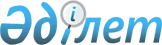 Өрт қауіпсіздігі және азаматтық қорғаныс саласындағы тәуекел дәрежесін бағалау критерийлері мен тексеру парақтарын бекіту туралы
					
			Күшін жойған
			
			
		
					Қазақстан Республикасы Ұлттық экономика министрінің 2017 жылғы 20 маусымдағы № 246 және Қазақстан Республикасы Ішкі істер министрінің 2017 жылғы 2 мамырдағы № 307 бірлескен бұйрығы. Қазақстан Республикасының Әділет министрлігінде 2017 жылғы 26 шілдеде № 15368 болып тіркелді. Күші жойылды - Қазақстан Республикасы Ішкі істер министрінің 2018 жылғы 30 қазандағы № 758 және Қазақстан Республикасы Ұлттық экономика министрінің 2018 жылғы 30 қазандағы № 31 бірлескен бұйрығымен
      Ескерту. Күші жойылды – ҚР Ішкі істер министрінің 30.10.2018 № 758 және ҚР Ұлттық экономика министрінің 30.10.2018 № 31 (алғашқы ресми жарияланған күнінен кейін күнтізбелік он күн өткен соң қолданысқа енгізіледі) бірлескен бұйрығымен.
      Қазақстан Республикасының 2015 жылғы 29 қазандағы Кәсіпкерлік кодексі 141-бабының 2 және 3-тармақтарына және 143-бабының 1-тармағына сәйкес БҰЙЫРАМЫЗ:
      1. Қоса беріліп отырған:
      1) өрт қауіпсіздігі саласындағы тексерулер жүргізудің ерекше тәртібі үшін қолданылатын тәуекел дәрежесін бағалау критерийлері осы бірлескен бұйрыққа 1-қосымшаға сәйкес;
      2) азаматтық қорғаныс саласындағы ішінара тексерулер үшін тәуекел дәрежесін бағалау крийтерийлері осы бірлескен бұйрыққа 2-қосымшаға сәйкес;
      3) санатына, мақсатына және қызмет түріне қарамастан, объектіге қатысты өрт қауіпсіздігі саласындағы мемлекеттік бақылау аясындағы тексеру парағы осы бірлескен бұйрыққа 3-қосымшаға сәйкес;
      4) өнеркәсіптік кәсіпорындарға қатысты өрт қауіпсіздігі саласындағы мемлекеттік бақылау аясындағы тексеру парағы осы бірлескен бұйрыққа 4-қосымшаға сәйкес;
      5) автокәсіпорындарға, көлікке қызмет көрсету объектілеріне, автотұрақтарға (паркингтерге) қатысты өрт қауіпсіздігі саласындағы мемлекеттік бақылау аясындағы тексеру парағы осы бірлескен бұйрыққа 5-қосымшаға сәйкес;
      6) әкімшілік ғимараттарға (көп функционалды кешендерге), көппәтерлі (жеке) тұрғын үйлерге және жатақханаларға қатысты өрт қауіпсіздігі саласындағы мемлекеттік бақылау аясындағы тексеру парағы осы бірлескен бұйрыққа 6-қосымшаға сәйкес;
      7) автомобильдерге жанар-жағармай құю және газ құю (стационарлық және жылжымалы) станцияларына қатысты өрт қауіпсіздігі саласындағы мемлекеттік бақылау аясындағы тексеру парағы осы бірлескен бұйрыққа 7-қосымшаға сәйкес;
      8) моншалар мен хауыздарға қатысты өрт қауіпсіздігі саласындағы мемлекеттік бақылау аясындағы тексеру парағы осы бірлескен бұйрыққа 8-қосымшаға сәйкес;
      9) метрополитендерге қатысты өрт қауіпсіздігі саласындағы мемлекеттік бақылау аясындағы тексеру парағы осы бірлескен бұйрыққа 9-қосымшаға сәйкес;
      10) қонақ үйлерге, мотельдерге, кемпингтерге қатысты өрт қауіпсіздігі саласындағы мемлекеттік бақылау аясындағы тексеру парағы осы бірлескен бұйрыққа 10-қосымшаға сәйкес;
      11) демалыс үйлері мен аймақтарына, жазғы сауықтыру лагерлері мен туристік базаларға қатысты өрт қауіпсіздігі саласындағы мемлекеттік бақылау аясындағы тексеру парағы осы бірлескен бұйрыққа 11-қосымшаға сәйкес;
      12) мәдени-көрсетілімді, ойын-сауық және спорттық мекемелерге қатысты өрт қауіпсіздігі саласындағы мемлекеттік бақылау аясындағы тексеру парағы осы бірлескен бұйрыққа 12-қосымшаға сәйкес;
      13) ғибадат объектілеріне қатысты өрт қауіпсіздігі саласындағы мемлекеттік бақылау аясындағы тексеру парағы осы бірлескен бұйрыққа 13-қосымшаға сәйкес;
      14) мұнай, газ өндіру өнеркәсібі объектілеріне қатысты өрт қауіпсіздігі саласындағы мемлекеттік бақылау аясындағы тексеру парағы осы бірлескен бұйрыққа 14-қосымшаға сәйкес;
      15) денсаулық сақтау объектілеріне қатысты өрт қауіпсіздігі саласындағы мемлекеттік бақылау аясындағы тексеру парағы осы бірлескен бұйрыққа 15-қосымшаға сәйкес;
      16) білім беру объектілеріне қатысты өрт қауіпсіздігі саласындағы мемлекеттік бақылау аясындағы тексеру парағы осы бірлескен бұйрыққа 16-қосымшаға сәйкес;
      17) әлеуметтiк сала (қарттар мен мүгедектер үйлерi, балалар үйлерi, интернат үйлерi, балалар мен мүгедектерге арналған психоневрологиялық орталықтар) объектiлерiне қатысты өрт қауіпсіздігі саласындағы мемлекеттік бақылау аясындағы тексеру парағы осы бірлескен бұйрыққа 17-қосымшаға сәйкес;
      18) сауда объектілеріне қатысты өрт қауіпсіздігі саласындағы мемлекеттік бақылау аясындағы тексеру парағы осы бірлескен бұйрыққа 18-қосымшаға сәйкес;
      19) сақтау объектілеріне қатысты өрт қауіпсіздігі саласындағы мемлекеттік бақылау аясындағы тексеру парағы осы бірлескен бұйрыққа 19-қосымшаға сәйкес;
      20) ауылшаруашылық объектілеріне қатысты өрт қауіпсіздігі саласындағы мемлекеттік бақылау аясындағы тексеру парағы осы бірлескен бұйрыққа 20-қосымшаға сәйкес;
      21) энергетикалық (энергия өндіру және энергия беру) объектілерге қатысты өрт қауіпсіздігі саласындағы мемлекеттік бақылау аясындағы тексеру парағы осы бірлескен бұйрыққа 21-қосымшаға сәйкес;
      22) Қазақстан Республикасының ұлттық қауіпсіздік, қорғаныс органдарының, Мемлекеттік күзет қызметінің объектілеріне қатысты өрт қауіпсіздігі саласындағы мемлекеттік бақылау аясындағы тексеру парағы осы бірлескен бұйрыққа 22-қосымшаға сәйкес;
      23) мемлекеттік емес өртке қарсы қызмет объектілеріне қатысты өрт қауіпсіздігі саласындағы мемлекеттік бақылау аясындағы тексеру парағы осы бірлескен бұйрыққа 23-қосымшаға сәйкес;
      24) ұйымдарға қатысты азаматтық қорғаныс саласындағы мемлекеттік бақылау аясындағы тексеру парағы осы бірлескен бұйрыққа 24-қосымшаға сәйкес;
      25) Қазақстан Республикасының жергілікті атқарушы органдарына қатысты азаматтық қорғаныс саласындағы мемлекеттік бақылау аясындағы тексеру парағы осы бірлескен бұйрыққа 25-қосымшаға сәйкес;
      26) орталық атқарушы органдар мен олардың аумақтық бөлімшелеріне қатысты азаматтық қорғаныс саласындағы мемлекеттік бақылау аясындағы тексеру парағы осы бірлескен бұйрыққа 26-қосымшаға сәйкес;
      27) табиғи және жасанды су айдындарында жаппай демалу орындары бекітілген ұйымдарға қатысты азаматтық қорғаныс саласындағы мемлекеттік бақылау аясындағы тексеру парағы осы бірлескен бұйрыққа 27-қосымшаға сәйкес бекітілсін.
      2. Қазақстан Республикасы Ішкі істер министрлігінің Төтенше жағдайлар комитеті (В.Р. Беккер): 
      1) осы бірлескен бұйрықты Қазақстан Республикасы Әділет министрлігінде мемлекеттік тіркеуді;
      2) осы бірлескен бұйрықты Қазақстан Республикасы Әділет министрлігінде мемлекеттік тіркегеннен кейін күнтізбелік он күн ішінде оны Қазақстан Республикасы нормативтік құқықтық актілерінің эталондық бақылау банкінде орналастыру үшін "Қазақстан Республикасы Әділет министрлігінің Республикалық құқықтық ақпарат орталығы" шаруашылық жүргізу құқығындағы республикалық мемлекеттік кәсіпорнына жолдауды;
      3) осы бірлескен бұйрықты Қазақстан Республикасы Ішкі істер министрлігінің интернет-ресурсына орналастыруды;
      4) осы бірлескен бұйрықты Қазақстан Республикасы Әділет министрлігінде мемлекеттік тіркегеннен кейін күнтізбелік он күн ішінде осы тармақтың 1), 2) және 3) тармақшаларында көзделген іс-шаралардың орындалуы туралы мәліметтерді Қазақстан Республикасы Ішкі істер министрлігінің Заң департаментіне ұсынуды қамтамасыз етсін.
      3. "Өрт қауіпсіздігі және азаматтық қорғаныс саласындағы тәуекел дәрежесін бағалау критерийлері мен тексеру парақтарының нысандарын бекіту туралы" Қазақстан Республикасы Ұлттық экономика министрінің 2016 жылғы 12 қаңтардағы № 8 және Қазақстан Республикасы Ішкі істер министрінің 2015 жылғы 25 желтоқсандағы № 1060 бірлескен бұйрығының (Нормативтік құқықтық актілерді мемлекеттік тіркеу тізілімінде № 13143 болып тіркелген, "Әділет" ақпараттық-құқықтық жүйесінде 2016 жылғы 2 наурызда жарияланған) күші жойылды деп танылсын.
      4. Осы бірлескен бұйрықтың орындалуын бақылау Қазақстан Республикасы Ішкі істер министрінің орынбасары Ю.В. Ильинге жүктелсін.
      5. Осы бірлескен бұйрық алғашқы ресми жарияланған күнінен кейін күнтізбелік он күн өткен соң қолданысқа енгізіледі.
      "КЕЛІСІЛДІ"
      Қазақстан Республикасы
      Бас прокуратурасы
      Құқықтық статистика және
      арнайы есепке алу жөніндегі
      комитетінің төрағасы 
      __________________ Б. Мусин
      "____"_________ 201__ жыл Өрт қауіпсіздігі саласындағы тексерулер жүргізудің ерекше тәртібі үшін қолданылатын тәуекел дәрежесін бағалау критерийлері 1. Жалпы ережелер
      1. Осы Өрт қауіпсіздігі саласындағы тексерулер жүргізудің ерекше тәртібі үшін қолданылатын тәуекел дәрежесін бағалау критерийлері (бұдан әрі – Критерийлер) Қазақстан Республикасының 2015 жылғы 29 қазандағы Кәсіпкерлік кодексіне, "Азаматтық қорғау туралы" 2014 жылғы 11 сәуірдегі Қазақстан Республикасының Заңына және Қазақстан Республикасының Ұлттық экономика министрінің міндетін атқарушының 2015 жылғы 25 қарашадағы № 722 бұйрығымен бекітілген Мемлекеттік органдардың (Қазақстан Республикасының Ұлттық банкін қоспағанда) тәуекелді бағалау жүйесін қалыптастыру әдістемесін, міндетті ведомстволық есептіліктің және тексеру парақтарының нысандарына (Нормативтік құқықтық актілерді мемлекеттік тіркеу тізілімінде № 12389 болып тіркелген) сәйкес әзiрлендi. 
      2. Критерийлер объективті және субъективті критерийлер арқылы жинақталады. 2. Тәуекел дәрежесін бағалаудың объективті критерийлері
      3. Объективті критерийлер тексерілетін субъектілерді (объектілерді) тәуекел дәрежелері (жоғары және жоғарыға жатқызылмаған (болмашы) бойынша бөлу мақсатында әзірленді.
      4. Жоғары тәуекел дәрежесіне мынадай объектілер жатады:
      1) Қазақстан Республикасы Президентінің Іс басқармасы объектілері;
      2) орталық мемлекеттік органдардың, облыстардың, республикалық маңызы бар қала мен астананың, аудандардың (облыстық маңызы бар қалалардың) жергілікті атқарушы және өкілдік органдарының объектілері;
      3) Қазақстан Республикасы Бас прокуратурасы орталық аппаратының, облыстардың, республикалық маңызы бар қаланың және астананың, аудандардың (облыстық маңызы бар қалалардың) объектілері;
      4) Қазақстан Республикасының Жоғарғы сотының ғимараты;
      5) Қазақстан Республикасы Ұлттық банкінің объектілері;
      6) Қазақстан Республикасының ұлттық қауіпсіздік, қорғаныс органдарының, Мемлекеттік күзет қызметінің, "Сырбар" Қазақстан Республикасының сыртқы барлау қызметінің объектілері;
      7) жарылыс-өрт және өрт қауiптiлiгi бойынша "А", "Б" және "В1"-"В4" санаттарындағы өндiрiстері бар өнеркәсiп кәсіпорындары;
      8) гидроэлектр станциялары – қуаттылығы 250 және одан астам Мегаватт;
      9) жылу электр станциялары;
      10) газ турбиналық электр станциялары;
      11) электрлік кіші станциялары;
      12) қазандықтар;
      13) мұнай базалары мен мұнай өнiмдерiнің қоймалары;
      14) газ қоймалары мен газгольдер станциялары;
      15) оқ-дәрiлердi, жарылғыш заттарды сақтау, жою (құрту, кәдеге жарату, көму) және қайта өңдеу объектiлерi;
      16) құрылыстарының жалпы ауданы 2500 шаршы метрден астам жарылыс-өрт және өрт қауiптiлiгi бойынша "А", "Б" және "В1"-"В4" ғимараттары мен үй-жайлардың санаты бар объектілер, ауданы 2500 шаршы метрден астам газ баллондарын, ағаш материалдарын, көмірді, ірі азықтарды, өзге де жанғыш материалдар мен өнімдерді сақтауға арналған ашық түрдегі қоймалар;
      17) элеваторлар (астық қабылдау және жинау, өндірістік, базистік, қайта тиейтін және порттық элеваторлар); 
      18) құрылыстарының жалпы ауданы 1500 шаршы метрден астам ауыл шаруашылығы объектілері, мал шаруашылығы объектiлерi мен құс фабрикалары;
      19) білім беру объектілері;
      20) бiр мезгілде 200 және одан астам адам болатын мәдени-көрсетілімді, дiни ғибадат объектілері;
      21) бiр мезгілде 200 және одан астам адам болатын спорт және дене шынықтыру-сауықтыру кешендерi;
      22) әлеуметтiк сала объектiлерi (қарттар мен мүгедектер үйлерi, балалар үйлерi, интернат үйлерi, психоневрологиялық орталықтар және басқалары);
      23) ауданына қарамастан - бiр мезгілде 100 және одан астам адам болатын демалыс үйлері және аймақтары, туристік базалар, балалардың жазғы сауықтыру лагерьлері (шатырлы қалашықтардан басқа);
      24) ауданына қарамастан - стационарлық көмек көрсететін, құрылыстарының жалпы ауданы 1000 шаршы метр және одан астам - амбулаториялық-емханалық көмек көрсететін денсаулық сақтау объектілері;
      25) құрылыстарының жалпы ауданы 1500 және одан астам шаршы метр - фармацевтикалық қызметтi жүзеге асыратын ұйымдар;
      26) мұрағаттар;
      27) құрылыстарының жалпы ауданы 1500 және одан астам шаршы метр - сауда объектілері мен ойын-сауық кешендері;
      28) әуежайлар, теміржол және автомобиль вокзалдары (станциялар), теңіз порттары, метрополитендер; 
      29) автомобильдік техника саны 100 және одан астам бiрлiк – автокәсiпорындар, автотұрақтар (паркингтер);
      30) құрылыстарының жалпы ауданы 1500 және одан астам шаршы метр - көлiкке қызмет көрсету объектiлерi (автомобильдерге техникалық қызмет көрсету станциялары мен бекеттері);
      31) автожанармайқұю станциялары;
      32) сыйымдылығы 100 және одан астам адам - жатақханалар мен қонақ үйлер;
      33) құрылыстарының жалпы ауданы 1500 және одан астам шаршы метр - тұрмыстық қызмет көрсету ұйымдары;
      34) құрылыстарының жалпы ауданы 1500 және одан астам шаршы метр (уақытша жазғы алаңшалардың ауданын ескермегенде) - қоғамдық тамақтандыру ұйымдары;
      35) биіктігі 28 метрден жоғары көп пәтерлі тұрғын үйлер;
      36) жалпы ауданы 1500 және одан астам шаршы метр, сондай-ақ ауданына қарамастан биiктiгi 28 метрден астам - әкiмшiлiк ғимараттар мен көп салалы кешендер;
      37) шаруашылық ауыз су және өртке қарсы сумен жабдықтау жүйелерін пайдалану және техникалық қызмет көрсету бойынша қызметті жүзеге асыратын ұйымдары;
      38) объектінің мемлекеттік емес өртке қарсы қызметі;
      39) орман шаруашылығы мекемелері.
      5. Тәуекел дәрежесіне жатқызылмағандарға (болмашы) мына объектілер жатады:
      1) "Г" және "Д" өндірістік санаттары бар өнеркәсiп кәсіпорындары;
      2) қуаттылығы 250 Мегаваттан кем гидроэлектр станциялары;
      3) жел электростанциялары;
      4) құрылыстарының жалпы ауданы 2500 шаршы метрден кем жарылыс-өрт және өрт қауiптiлiгi бойынша ғимараттар мен үй-жайлардың санаттары "А", "Б" және "В1"-"В4", объектілер, ауданы 2500 шаршы метрден кем газ баллондарын, ағаш материалдарын, көмірді, ірі азықтарды, өзге де жанғыш материалдар мен өнімдерді сақтауға арналған ашық түрдегі қоймалар;
      5) құрылыстарының жалпы ауданы 1500 шаршы метрден кем ауыл шаруашылығы объектілері, мал шаруашылығы объектiлерi мен құс фабрикалары;
      6) бiр мезгілде 200- ден кем адам болатын мәдени-көрсетілімді, дiни ғибадат объектілері;
      7) құрылыстарының жалпы ауданы 1000 шаршы метрден кем амбулаториялық-емханалық көмек көрсететін денсаулық сақтау объектілері;
      8) бiр мезгілде 100-ден кем адамның болуы көзделген демалыс үйлері және аймақтары, туристік базалар;
      9) бiр мезгілде 200-ден кем адам болатын спорт және дене шынықтыру-сауықтыру кешендерi;
      10) құрылыстарының жалпы ауданы 1500 шаршы метрден кем тұрмыстық қызмет көрсету ұйымдары;
      11) құрылыстарының жалпы ауданы 1500 шаршы метрден кем (уақытша жазғы алаңшалардың ауданын ескермегенде) қоғамдық тамақтандыру ұйымдары;
      12) сыйымдылығы 100 адамнан кем жатақханалар мен қонақ үйлер;
      13) биіктігі 28 метрден кем көп пәтерлі тұрғын үйлер;
      14) байланыс кәсіпорындары;
      15) құрылыстарының жалпы ауданы 1500 шаршы метрден кем фармацевтикалық қызметтi жүзеге асыратын ұйымдар;
      16) құрылыстарының жалпы ауданы 1500 шаршы метрден кем сауда объектілері мен ойын-сауық кешендері;
      17) жалпы ауданы 1500 шаршы метрден кем әкiмшiлiк ғимараттар мен көп салалы кешендер;
      18) құрылыстарының жалпы ауданы 1500 шаршы метрден кем автокөлiкке қызмет көрсету объектiлерi (автомобильдерге техникалық қызмет көрсету станциялары мен бекеттері);
      19) ретрансляциялау және телерадио мұнаралары; 
      20) өзен порттары;
      21) техника саны 100 бiрлiктен кем автокәсiпорындар, автотұрақтар (паркингтер);
      22) тұрғылықты жері бойынша балалар мен жасөспірімдердің клубтары; 
      23) ауданы мен учаскелердің санына қарамастан саяжай және бау-бақша қауымдастықтары;
      24) аэродромдар. 
      6. Жоғары тәуекел дәрежесіне жатқызылған, тексерілетін субъектілерге (объектілерге) қатысты жартыжылдық кесте негізінде тексеру жүргізудің ерекше тәртібі қолданылады. 
      7. Ерекше тәртіппен жүргізілетін жоғары тәуекел дәрежесіндегі объектілерге (субъектілерге) қатысты тексеру жүргізудің мерзімділігі, күнтізбелік жылда бір реттен жиі еместі құрайды, яғни жоспарланған жылдың қаңтар мен желтоқсан айлары аралығындағы кез келген кезеңде.
      8. Тексерулер жүргізудің ерекше тәртібінде осы Критерийлердің 4-тармағының 6) тармақшасында көрсетілген объектілер тамыз бен қыркүйек аралығындағы кезеңде, осы Критерийлердің 4-тармағының 19) тармақшасындағы объектілер ақпан мен мамыр аралығындағы кезеңде, осы Критерийлердің 4-тармағының 23) және 39) тармақшаларындағы объектілер сәуір мен мамыр аралығындағы кезеңде, осы Критерийлердің 4-тармағының 22) тармақшасындағы объектілер шілде мен тамыз аралығындағы кезеңде, осы Критерийлердің 4-тармағының 8), 9), 10), 12) тармақшаларындағы объектілер шілде мен тамыз аралығындағы кезеңде, осы Критерийлердің 4-тармағының 24) тармақшасындағы объектілер қазан мен қараша аралығындағы кезеңде тексеріледі. 3. Тәуекел дәрежесін бағалаудың субъективті критерийлері
      9. Субъективті критерийлер тексеру жүргізудің ерекше тәртібінен босату түрінде тексерілетін адал субъектілерді көтермелеу принципін іске асыру мақсатында әзірленді.
      10. Субъективті критерийлер тексеру парақтарында аталған өрт қауіпсіздігі талаптарының негізінде әзірленді, олар өрескел, елеулі және болмашы болып үш дәрежеге бөлінген. 
      Өрескел бұзушылықтар – өрттің шығу, оның таралу, өрттің қауіпті факторларының адамдарға әсер ету жағдайларын болдырмауға бағытталған өрт қауіпсіздігі талаптары, сондай-ақ мемлекеттік емес өртке қарсы қызмет жұмысының мәселелерін, электр желілері мен электр жабдығын қауіпсіз пайдалану, эвакуациялау жолдарының болуын және олардың жай-күйін регламенттейтін талаптар.
      Едәуір бұзушылықтар – өрттің шығуынан сақтандыру мен алдын алуға және оны ойдағыдай сөндіруге жағдай жасауға бағытталған өрт қауіпсіздігі талаптары.
      Болмашы бұзушылықтар – өрт қауіпсіздігін қамтамасыз етудің ұйымдық мәселелерін регламенттейтін өрт қауіпсіздігі талаптары.
      Өрт қауіпсіздігі талаптарын өрескел, елеулі және болмашыға бөлу осы Критерийлерге қосымшада келтірілген. 
      11. Тәуекел дәрежесінің көрсеткішін есептеу кезінде өрт қауіпсіздігінің орындалмаған талаптарының үлес салмағы айқындалады. 
      12. Өрескел дәрежедегі өрт қауіпсіздігінің бір орындалмаған талабы 100 көрсеткішіне теңеледі. 
      Егер өрт қауіпсіздігі талаптарының өрескел бұзушылықтары анықталмаса, тәуекел дәрежесінің көрсеткішін анықтау үшін елеулі және болмашы дәрежедегі өрт қауіпсіздігі талаптарын бұзушылықтар бойынша жиынтық көрсеткіші есепке алынады. 
      13. Өрт қауіпсіздігі талаптарының елеулі бұзушылықтарының көрсеткішін айқындау кезінде 0,7 коэффициенті қолданылады және осы көрсеткіш мына формула бойынша есептеледі: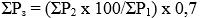 
      мұнда: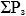  – өрт қауіпсіздігі талаптарын елеулі бұзушылықтардың көрсеткіші; 


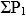  – тексерілетін субъектіні (объектіні) тексеруге ұсынылған өрт қауіпсіздігінің елеулі талаптарының жалпы саны;


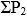  – өрт қауіпсіздігінің бұзылған елеулі талаптарының саны.


      14. Өрт қауіпсіздігі талаптарының болмашы бұзушылықтарының көрсеткішін айқындау кезінде 0,3 коэффициенті қолданылады және осы көрсеткіш мына формуламен есептеледі: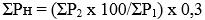 
      мұнда: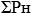  – өрт қауіпсіздігі талаптарын болмашы бұзушылықтардың көрсеткіші; 


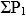  – тексерілетін субъектіні (объектіні) тексеруге ұсынылған өрт қауіпсіздігінің болмашы талаптарының жалпы саны;


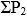  - өрт қауіпсіздігінің бұзылған болмашы талаптарының саны.


      15. Тәуекел дәрежесінің жалпы көрсеткіші (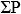 ) 0 ден 100-ге дейінгі шкала бойынша есептеледі және көрсеткіштерді қосындылау жолымен мына формула бойынша айқындалады:


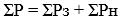 
      мұнда: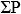  - тәуекел дәрежесінің жалпы көрсеткіші;


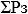  – өрт қауіпсіздігі талаптарын елеулі бұзушылықтардың көрсеткіші;


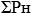  - өрт қауіпсіздігі талаптарын болмашы бұзушылықтардың көрсеткіші.


      16. Тәуекел дәрежесінің жалпы көрсеткіші бойынша тәуекелдің жоғары дәрежесінде тексерілетін субъект (объект): 
      1) 0-ден 60-қа дейінгі тәуекел дәрежесінің көрсеткіші кезінде осы Критерийлердің 7-тармағында белгіленген мерзімділігіне сәйкес жоспарланған тексерулерді жүргізудің келесі ерекше тәртібінен босатылады. 
      2) 60-тан 100-ге дейінгі тәуекел дәрежесінің көрсеткіші кезінде тексеру жүргізудің ерекше тәртібінен босатылмайды. 
      17. Субектіні (объектіні) тексеру Қазақстан Республикасының Ұлттық экономика министрінің 2017 жылғы 20 маусымдағы № 246 мен Қазақстан Республикасының Ішкі істер министрінің 2017 жылғы 2 мамырдағы № 307 "Өрт қауіпсіздігі және азаматтық қорғаныс саласындағы тәуекел дәрежесін бағалау критерийлері мен тексеру парақтарын бекіту туралы" бірлескен бұйрыққа (бұдан әрі - бірлескен бұйрық) 3-қосымшада келтірілген өрт қауіпсіздігі саласындағы бақылау аясындағы тексеру парағы бойынша және объектіні санатына, мақсатына және қызмет түріне байланысты осы бірлескен бұйрыққа 4-ден бастап 23-ге дейінгі қосымшаларда келтірілген тиісті тексеру парақтары бойынша жүргізіледі.
      Егер тексерілетін субъект (объект) екі немесе одан да көп тексеру парақтарымен тексерілсе, онда тәуекел дәрежесінің көрсеткішін есептеу кезінде тексеруде қолданылған тексеру парақтарында көрсетілген барлық өрт қауіпсіздігі талаптары ескеріледі. 
      18. Тексерулер жүргізудің келесі ерекше тәртібінен босатылған, өрт қауіпсіздігі талаптарының бұзушылықтары бар, 60-қа дейін тәуекел дәрежесінің көрсеткішін алған тексерілетін субъект (объект) кемшіліктерді жою мерзімінің аяқталуы бойынша анықталған бұзушылықтарды жою туралы ұйғарымның орындалуын бақылау мақсатында жоспардан тыс тексеріледі. 
      Егер өрт қауіпсіздігі талаптарының анықталған бұзушылықтары жойылмаса, тексерілетін субъект (объект) тексерулер жүргізудің келесі ерекше тәртібінен босатылмайды.  Өрт қауіпсіздігі талаптарының бұзушылықтарын өрескел, елеулі, болмашы дәрежелерге бөлу Азаматтық қорғаныс саласындағы ішінара тексерулер үшін тәуекел дәрежесін бағалау өлшемдері Жалпы ережелер
      1. Осы Азаматтық қорғаныс саласындағы ішінара тексерулер үшін қолданылатын тәуекел дәрежесін бағалау критерийлері (бұдан әрі - Критерийлер) Қазақстан Республикасының 2015 жылғы 29 қазандағы Кәсіпкерлік кодексіне, "Азаматтық қорғау туралы" 2014 жылғы 11 сәуірдегі Қазақстан Республикасының Заңына және Қазақстан Республикасының Ұлттық экономика министрінің міндетін атқарушының 2015 жылғы 25 қарашадағы № 722 бұйрығымен бекітілген Мемлекеттік органдардың (Қазақстан Республикасының Ұлттық банкін қоспағанда) тәуекелді бағалау жүйесін қалыптастыру әдістемесін, міндетті ведомстволық есептіліктің және тексеру парақтарының нысандарына (Нормативтік құқықтық актілерді мемлекеттік тіркеу тізілімінде № 12389 болып тіркелген) сәйкес әзiрлендi. 
      2. Критерийлер объективті және субъективті критерийлер арқылы қалыптасады. 2. Объективті критерийлер
      3. Тексерілетін субъектілерді (объектілерді) бастапқы тәуекел дәрежесіне жатқызу объективті Критерийлері арқылы жүзеге асырылады.
      4. Объективті Критерийлер бойынша жоғары тәуекел дәрежесіне мыналар жатады:
      орталық атқарушы органдар, олардың ведомстволық бағынысты ұйымдары;
      облыстардың, Астана және Алматы қалаларының, қалалық және ауылдық аудандардың, қалалардың жергілікті атқарушы органдары;
      азаматтық қорғаныс бойынша санаттарға жатқызылған ұйымдар;
      базасында Азаматтық қорғау қызметтері құрылған ұйымдар;
      табиғи және жасанды су айдындарында жаппай демалу орындары бекітілген ұйымдар.
      5. Жоғары тәуекелдер дәрежесіне жатқызылған тексерілетін субъектілерге (объектілерге) қатысты ішінара, жоспардан тыс тексерулер және бақылаудың өзге нысандары жүргізіледі.
      6. Жоғары тәуекелдер дәрежесіне жатқызылмаған тексерілетін субъектілерге (объектілерге) қатысты жоспардан тыс тексерулер және бақылаудың өзге нысандары жүргізіледі. 3. Субъективті критерийлер
      7. Субъективті критерийлерді анықтау мына ақпарат көздерінің:
      1) "Азаматтық қорғаныс іс-шараларын ұйымдастыру және оны өткізу қағидаларын бекіту туралы" 2015 жылғы 6 наурыздағы № 190 Қазақстан Республикасы Ішкі істер министрінің бұйрығына сәйкес ұсынылған азаматтық қорғаныс іс-шараларын орындау туралы есептер (2015 жылғы 14 сәуірдегі № 10716 нормативтік құқықтық актілерді тіркеу тізілімінде тіркелген);
      2) өткен жылдағы жеке және заңды тұлғалардың өтініштер;
      3) аңықталған азаматтық қорғаныс талаптарын бұзушылықтар жойылғанға дейін алдыңғы тексерулер нәтижелер. Бұл ретте, бұзушылықтың ауыртпалық дәрежесі (өрескел, елеулі, елеусіз) тексеру парақтарында көрсетілген заңнама талаптарын сақтамаған жағдайда белгіленеді;
      4) Су айдындарындағы қолайсыз оқиғалар негізінде жүзеге асырылады.
      8. Субъективті критерийлер тексеру парағында атап көрсетілген азаматтық қорғаныс талаптары негізінде әзірленген, олар үш дәрежеге бөлінген: өрескел, елеулі және елеусіз.
      Елдің қорғаныс қабілетін төмендетуге алып келетін азаматтық қорғаныс талаптарын орындамау өрескел дәрежеге жатқызылады.
      Елеулі және елеусіз дәрежеге жатқызылған азаматтық қорғаныс талаптары ұйымдастырушылық сипатта болады.
      Азаматтық қорғаныс талаптарын бұзушылықты өрескел, елеулі және елеусіз дәрежеге бөлу, осы Критерийлерге қосымшада келтірілген.
      9. Тәуекел дәрежесі көрсеткішін есептеу кезінде азаматтық қорғаныс талаптарын орындамау үлес салмағымен анықталады.
      10. Азаматтық қорғаныс саласындағы өрескел дәрежедегі бір орындалмаған талабы 100 көрсеткішке теңеледі.
      Егер азаматтық қорғаныс саласындағы талаптарының өрескел бұзушылықтары анықталмаған жағдайда, онда тәуекел дәрежесінің көрсеткішін анықтау үшін елеулі және елеусіз дәрежедегі азаматтық қорғаныс саласындағы талаптарын бұзушылықтар бойынша жиынтық көрсеткіші есептеледі.
      11. Азаматтық қорғаныс саласындағы талаптардың елеулі бұзушылықтар көрсеткішін анықтау кезінде 0,7 коэффициенті қолданылады және осы көрсеткіш мына формуламен есептеледі: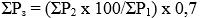 
      мұнда: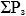  – азаматтық қорғаныс саласындағы талаптардың елеулі бұзушылықтар көрсеткіші;


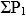  – тексерілетін субъектіні (объектіні) тексеруге көрсетілген азаматтық қорғаныс саласындағы талаптардың елеулі бұзушылықтарының жалпы саны;


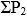  - азаматтық қорғаныс саласындағы бұзылған елеулі талаптардың саны.


      12. Азаматтық қорғаныс саласындағы талаптардың елеусіз бұзушылықтар көрсеткішін анықтау кезінде 0,3 коэффициенті қолданылады және осы көрсеткіш мына формуламен есептеледі: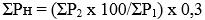 
      мұнда: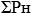  – азаматтық қорғаныс саласындағы талаптардың елеусіз бұзушылықтар көрсеткіші;


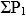  – тексерілетін cубъектіні (объект) тексеруге көрсетілген азаматтық қорғаныс саласындағы талаптардың елеусіз бұзушылықтарының жалпы саны;


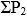  - азаматтық қорғаныс саласындағы талаптардың елеусіз бұзушылықтарының саны.


      13. Тәуекел дәрежесінің жалпы саны (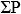 ) 0-ден 100-ге дейін шкала бойынша есептеледі және мына формуламен қосу жолымен анықталады: 


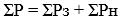 
      мұнда: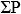  - тәуекел дәрежесінің жалпы көрсеткіші;


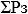  - азаматтық қорғаныс саласындағы талаптардың елеулі бұзушылықтар көрсеткіші;


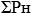  - азаматтық қорғаныс саласындағы талаптардың елеусіз бұзушылықтар көрсеткіші.


      Тәуекел дәрежесін талдау және бағалау кезінде бұрын ескерілген және нақты тексерілетін субъектіге қатысты (объектіге) қолданылатын осы субъективті критерийлер қолданылмайды.
      14. Тәуекел дәрежесінің көрсеткіші бойынша тексерілетін субъектілер (объект) мыналарға жатады:
      1) тәуекелдің жоғары дәрежесіне – тәуекел дәрежесінің 60-тан 100-ге дейін көрсеткіші кезінде және оған қатысты ішінара тексеру жүргізіледі;
      2) жоғары тәуекел дәрежесіне жатқызылмаған – тәуекел дәрежесінің 0-ден 60-қа дейін көрсеткіші кезінде және оған қатысты ішінара тексеру жүргізілмейді.
      15. Ішінара тексерулер жүргізу еселігі жылына бір реттен жиі болмауы тиіс.
      16. Ішінара тексерулер жүргізілген талдау мен бағалау нәтижелері бойынша қалыптасқан ішінара тексерулердің жартыжылдық тізімдері негізінде жүргізіледі, оны құқықтық статистика және арнайы есепке алу жөніндегі уәкілетті органға тиісті есепті кезең басталғанға дейін күнтізбелік он бес күннен кешіктірмей жолданады.
      17. Ішінара тексерулер тізімі:
      1) тексерілетін субъектілердің (объектілердің) субъективті критерийлері бойынша тәуекелдер дәрежесінің көп көрсеткішімен бірге басымдылығын;
      2) мемлекеттік органға тексеруді жүзеге асырушы лауазымды тұлғаларға жүктемені ескере отырып жасалады. Тәуекел дәрежесін бағалаудың субъективті критерийлері Санатына, мақсатына және қызмет түріне қарамастан, объектіге қатысты өрт қауіпсіздігі саласындағы мемлекеттік бақылау аясындағы тексеру парағы
      Тексеруді тағайындаған мемлекеттік орган___________________________________________
      Тексеруді тағайында туралы акт __________________________________________________
                                                      (№, күні)
      Тексерілетін субъектінің (объектінің) атауы_________________________________________
      Тексерілетін субъектінің (объектінің) (ЖСН), БСН___________________________________
      Орналасқан мекенжайы __________________________________________________________
      Лауазымды адам (адамдар)
      ___________________       _____________________       ______________________________
      (лауазымы)                   ( қолы)       (тегі, аты, әкесінің аты (бар болған жағдайда))
      Тексерілетін субъектінің басшысы
      _____________________             __________________________________________
             ( қолы)             (тегі, аты, әкесінің аты (бар болған жағдайда), лауазымы) Өнеркәсіптік объектілерге қатысты өрт қауіпсіздігі саласындағы мемлекеттік бақылау аясындағы тексеру парағы
      Тексеруді тағайындаған мемлекеттік орган___________________________________________
      Тексеруді тағайында туралы акт ____________________________________________________
                                                      (№, күні)
      Тексерілетін субъектінің (объектінің) атауы__________________________________________
      Тексерілетін субъектінің (объектінің) (ЖСН), БСН____________________________________
      Орналасқан мекенжайы ___________________________________________________________
      Лауазымды адам (адамдар)
      ___________________       _____________________       ______________________________
      (лауазымы)                   ( қолы)       (тегі, аты, әкесінің аты (бар болған жағдайда))
      Тексерілетін субъектінің басшысы
      _____________________             __________________________________________
             ( қолы)             (тегі, аты, әкесінің аты (бар болған жағдайда), лауазымы) Автокәсіпорындарға, көлікке қызмет көрсету объектілеріне, автотұрақтарға (паркингтерге) қатысты өрт қауіпсіздігі саласындағы мемлекеттік бақылау аясындағы тексеру парағы
      Тексеруді тағайындаған мемлекеттік орган___________________________________________
      Тексеруді тағайында туралы акт ____________________________________________________
                                                             (№, күні)
      Тексерілетін субъектінің (объектінің) атауы___________________________________________
      Тексерілетін субъектінің (объектінің) (ЖСН), БСН_____________________________________
      Орналасқан мекенжайы ___________________________________________________________
      Лауазымды адам (адамдар)
      ___________________       _____________________       ______________________________
      (лауазымы)                   ( қолы)       (тегі, аты, әкесінің аты (бар болған жағдайда))
      Тексерілетін субъектінің басшысы
      _____________________             __________________________________________
             ( қолы)             (тегі, аты, әкесінің аты (бар болған жағдайда), лауазымы) Әкімшілік ғимараттарға (көп салалы кешендерге), көппәтерлі (жеке) тұрғын үйлерге және жатаханаларға қатысты өрт қауіпсіздігі саласындағы мемлекеттік бақылау аясындағы тексеру парағы 
      Тексеруді тағайындаған мемлекеттік орган___________________________________________
      Тексеруді тағайында туралы акт ____________________________________________________
                                                      (№, күні)
      Тексерілетін субъектінің (объектінің) атауы__________________________________________
      Тексерілетін субъектінің (объектінің) (ЖСН), БСН____________________________________
      Орналасқан мекенжайы ___________________________________________________________
      Лауазымды адам (адамдар)
      ___________________       _____________________       ______________________________
      (лауазымы)                   ( қолы)       (тегі, аты, әкесінің аты (бар болған жағдайда))
      Тексерілетін субъектінің басшысы
      _____________________             __________________________________________
             ( қолы)             (тегі, аты, әкесінің аты (бар болған жағдайда), лауазымы) Автомобильдерге жанар-жағармай құю және газ құю (стационарлық және жылжымалы) станцияларына қатысты өрт қауіпсіздігі саласындағы мемлекеттік бақылау аясындағы тексеру парағы
      Тексеруді тағайындаған мемлекеттік орган___________________________________________
      Тексеруді тағайында туралы акт ____________________________________________________
                                                      (№, күні)
      Тексерілетін субъектінің (объектінің) атауы___________________________________________
      Тексерілетін субъектінің (объектінің) (ЖСН), БСН_____________________________________
      Орналасқан мекенжайы ___________________________________________________________
      Лауазымды адам (адамдар)
      ___________________       _____________________       ______________________________
      (лауазымы)                   ( қолы)       (тегі, аты, әкесінің аты (бар болған жағдайда))
      Тексерілетін субъектінің басшысы
      _____________________             __________________________________________
             ( қолы)             (тегі, аты, әкесінің аты (бар болған жағдайда), лауазымы) Моншалар мен хауыздарға қатысты өрт қауіпсіздігі саласындағы мемлекеттік бақылау аясындағы тексеру парағы
      Тексеруді тағайындаған мемлекеттік орган___________________________________________
      Тексеруді тағайында туралы акт ____________________________________________________
                                                      (№, күні)
      Тексерілетін субъектінің (объектінің) атауы__________________________________________
      Тексерілетін субъектінің (объектінің) (ЖСН), БСН____________________________________
      Орналасқан мекенжайы ___________________________________________________________
      Лауазымды адам (адамдар)
      ___________________       _____________________       ______________________________
      (лауазымы)                   ( қолы)       (тегі, аты, әкесінің аты (бар болған жағдайда))
      Тексерілетін субъектінің басшысы
      _____________________             __________________________________________
             ( қолы)             (тегі, аты, әкесінің аты (бар болған жағдайда), лауазымы) Метрополитендерге қатысты өрт қауіпсіздігі саласындағы мемлекеттік бақылау аясындағы тексеру парағы 
      Тексеруді тағайындаған мемлекеттік орган___________________________________________
      Тексеруді тағайында туралы акт ____________________________________________________
                                                      (№, күні)
      Тексерілетін субъектінің (объектінің) атауы___________________________________________
      Тексерілетін субъектінің (объектінің) (ЖСН), БСН_____________________________________
      Орналасқан мекенжайы ___________________________________________________________
      Лауазымды адам (адамдар)
      ___________________       _____________________       ______________________________
      (лауазымы)                   ( қолы)       (тегі, аты, әкесінің аты (бар болған жағдайда))
      Тексерілетін субъектінің басшысы
      _____________________             __________________________________________
             ( қолы)             (тегі, аты, әкесінің аты (бар болған жағдайда), лауазымы) Қонақ үйлерге, мотельдерге, кемпингтерге қатысты өрт қауіпсіздігі саласындағы мемлекеттік бақылау аясындағы тексеру парағы 
      Тексеруді тағайындаған мемлекеттік орган___________________________________________
      Тексеруді тағайында туралы акт ____________________________________________________
                                                            (№, күні)
      Тексерілетін субъектінің (объектінің) атауы__________________________________________
      Тексерілетін субъектінің (объектінің) (ЖСН), БСН____________________________________
      Орналасқан мекенжайы ___________________________________________________________
      Лауазымды адам (адамдар)
      ___________________       _____________________       ______________________________
      (лауазымы)                   ( қолы)       (тегі, аты, әкесінің аты (бар болған жағдайда))
      Тексерілетін субъектінің басшысы
      _____________________             __________________________________________
             ( қолы)             (тегі, аты, әкесінің аты (бар болған жағдайда), лауазымы) Демалыс үйлері мен аймақтарына, жазғы сауықтыру лагерлері мен туристік базаларға қатысты өрт қауіпсіздігі саласындағы мемлекеттік бақылау аясындағы тексеру парағы
      Тексеруді тағайындаған мемлекеттік орган___________________________________________
      Тексеруді тағайында туралы акт ____________________________________________________
                                                       (№, күні)
      Тексерілетін субъектінің (объектінің) атауы___________________________________________
      Тексерілетін субъектінің (объектінің) (ЖСН), БСН_____________________________________
      Орналасқан мекенжайы ___________________________________________________________
      Лауазымды адам (адамдар)
      ___________________       _____________________       ______________________________
      (лауазымы)                   ( қолы)       (тегі, аты, әкесінің аты (бар болған жағдайда))
      Тексерілетін субъектінің басшысы
      _____________________             __________________________________________
             ( қолы)             (тегі, аты, әкесінің аты (бар болған жағдайда), лауазымы) Мәдени-көрсетілімді, ойын-сауық және спорттық мекемелерге қатысты өрт қауіпсіздігі саласындағы мемлекеттік бақылау аясындағы тексеру парағы 
      Тексеруді тағайындаған мемлекеттік орган___________________________________________
      Тексеруді тағайында туралы акт ____________________________________________________
                                                             (№, күні)
      Тексерілетін субъектінің (объектінің) атауы___________________________________________
      Тексерілетін субъектінің (объектінің) (ЖСН), БСН_____________________________________
      Орналасқан мекенжайы ___________________________________________________________
      Лауазымды адам (адамдар)
      ___________________       _____________________       ______________________________
      (лауазымы)                   ( қолы)       (тегі, аты, әкесінің аты (бар болған жағдайда))
      Тексерілетін субъектінің басшысы
      _____________________             __________________________________________
             ( қолы)             (тегі, аты, әкесінің аты (бар болған жағдайда), лауазымы) Ғибадат объектілеріне қатысты өрт қауіпсіздігі саласындағы мемлекеттік бақылау аясындағы тексеру парағы 
      Тексеруді тағайындаған мемлекеттік орган___________________________________________
      Тексеруді тағайында туралы акт ____________________________________________________
                                                       (№, күні)
      Тексерілетін субъектінің (объектінің) атауы___________________________________________
      Тексерілетін субъектінің (объектінің) (ЖСН), БСН_____________________________________
      Орналасқан мекенжайы ___________________________________________________________
      Лауазымды адам (адамдар)
      ___________________       _____________________       ______________________________
      (лауазымы)                   ( қолы)       (тегі, аты, әкесінің аты (бар болған жағдайда))
      Тексерілетін субъектінің басшысы
      _____________________             __________________________________________
             ( қолы)             (тегі, аты, әкесінің аты (бар болған жағдайда), лауазымы) Мұнай, газ өндіру өнеркәсібі объектілеріне қатысты өрт қауіпсіздігі саласындағы мемлекеттік бақылау аясындағы тексеру парағы 
      Тексеруді тағайындаған мемлекеттік орган___________________________________________
      Тексеруді тағайында туралы акт ____________________________________________________
                                                       (№, күні)
      Тексерілетін субъектінің (объектінің) атауы__________________________________________
      Тексерілетін субъектінің (объектінің) (ЖСН), БСН____________________________________
      Орналасқан мекенжайы ___________________________________________________________
      Лауазымды адам (адамдар)
      ___________________       _____________________       ______________________________
      (лауазымы)                   ( қолы)       (тегі, аты, әкесінің аты (бар болған жағдайда))
      Тексерілетін субъектінің басшысы
      _____________________             __________________________________________
             ( қолы)             (тегі, аты, әкесінің аты (бар болған жағдайда), лауазымы) Денсаулық сақтау объектілеріне қатысты өрт қауіпсіздігі саласындағы мемлекеттік бақылау аясындағы тексеру парағы 
      Тексеруді тағайындаған мемлекеттік орган___________________________________________
      Тексеруді тағайында туралы акт ____________________________________________________
                                                       (№, күні)
      Тексерілетін субъектінің (объектінің) атауы___________________________________________
      Тексерілетін субъектінің (объектінің) (ЖСН), БСН_____________________________________
      Орналасқан мекенжайы ___________________________________________________________
      Лауазымды адам (адамдар)
      ___________________       _____________________       ______________________________
      (лауазымы)                   ( қолы)       (тегі, аты, әкесінің аты (бар болған жағдайда))
      Тексерілетін субъектінің басшысы
      _____________________             __________________________________________
             ( қолы)             (тегі, аты, әкесінің аты (бар болған жағдайда), лауазымы) Білім беру объектілеріне қатысты өрт қауіпсіздігі саласындағы мемлекеттік бақылау аясындағы тексеру парағы 
      Тексеруді тағайындаған мемлекеттік орган___________________________________________
      Тексеруді тағайында туралы акт ____________________________________________________
                                                       (№, күні)
      Тексерілетін субъектінің (объектінің) атауы___________________________________________
      Тексерілетін субъектінің (объектінің) (ЖСН), БСН_____________________________________
      Орналасқан мекенжайы ___________________________________________________________
      Лауазымды адам (адамдар)
      ___________________       _____________________       ______________________________
      (лауазымы)                   ( қолы)       (тегі, аты, әкесінің аты (бар болған жағдайда))
      Тексерілетін субъектінің басшысы
      _____________________             __________________________________________
             ( қолы)             (тегі, аты, әкесінің аты (бар болған жағдайда), лауазымы) Әлеуметтiк сала (қарттар мен мүгедектер үйлерi, балалар үйлерi, интернат үйлерi, балалар үйлері, интернат үйлері, балалар мен мүгедектерге арналған психоневрологиялық орталықтар) объектiлерiне қатысты өрт қауіпсіздігі саласындағы мемлекеттік бақылау аясындағы тексеру парағы
      Тексеруді тағайындаған мемлекеттік орган___________________________________________
      Тексеруді тағайында туралы акт ____________________________________________________
                                                      (№, күні)
      Тексерілетін субъектінің (объектінің) атауы___________________________________________
      Тексерілетін субъектінің (объектінің) (ЖСН), БСН_____________________________________
      Орналасқан мекенжайы ___________________________________________________________
      Лауазымды адам (адамдар)
      ___________________       _____________________       ______________________________
      (лауазымы)                   ( қолы)       (тегі, аты, әкесінің аты (бар болған жағдайда))
      Тексерілетін субъектінің басшысы
      _____________________             __________________________________________
             ( қолы)             (тегі, аты, әкесінің аты (бар болған жағдайда), лауазымы) Сауда объектілеріне қатысты өрт қауіпсіздігі саласындағы мемлекеттік бақылау аясындағы тексеру парағы 
      Тексеруді тағайындаған мемлекеттік орган___________________________________________
      Тексеруді тағайында туралы акт ____________________________________________________
                                                      (№, күні)
      Тексерілетін субъектінің (объектінің) атауы___________________________________________
      Тексерілетін субъектінің (объектінің) (ЖСН), БСН_____________________________________
      Орналасқан мекенжайы ___________________________________________________________
      Лауазымды адам (адамдар)
      ___________________       _____________________       ______________________________
      (лауазымы)                   ( қолы)       (тегі, аты, әкесінің аты (бар болған жағдайда))
      Тексерілетін субъектінің басшысы
      _____________________             __________________________________________
             ( қолы)             (тегі, аты, әкесінің аты (бар болған жағдайда), лауазымы) Сақтау объектілеріне қатысты өрт қауіпсіздігі саласындағы мемлекеттік бақылау аясындағы тексеру парағы 
      Тексеруді тағайындаған мемлекеттік орган___________________________________________
      Тексеруді тағайында туралы акт ____________________________________________________
                                                      (№, күні)
      Тексерілетін субъектінің (объектінің) атауы__________________________________________
      Тексерілетін субъектінің (объектінің) (ЖСН), БСН____________________________________
      Орналасқан мекенжайы ___________________________________________________________
      Лауазымды адам (адамдар)
      ___________________       _____________________       ______________________________
      (лауазымы)                   ( қолы)       (тегі, аты, әкесінің аты (бар болған жағдайда))
      Тексерілетін субъектінің басшысы
      _____________________             __________________________________________
             ( қолы)             (тегі, аты, әкесінің аты (бар болған жағдайда), лауазымы) Ауылшаруашылық объектілеріне қатысты өрт қауіпсіздігі саласындағы мемлекеттік бақылау аясындағы тексеру парағы 
      Тексеруді тағайындаған мемлекеттік орган___________________________________________
      Тексеруді тағайында туралы акт ____________________________________________________
                                                      (№, күні)
      Тексерілетін субъектінің (объектінің) атауы__________________________________________
      Тексерілетін субъектінің (объектінің) (ЖСН), БСН____________________________________
      Орналасқан мекенжайы ___________________________________________________________
      Лауазымды адам (адамдар)
      ___________________       _____________________       ______________________________
      (лауазымы)                   ( қолы)       (тегі, аты, әкесінің аты (бар болған жағдайда))
      Тексерілетін субъектінің басшысы
      _____________________             __________________________________________
             ( қолы)             (тегі, аты, әкесінің аты (бар болған жағдайда), лауазымы) Энергетикалық (энергия өндіру және энергия беру) объектілерге қатысты өрт қауіпсіздігі саласындағы мемлекеттік бақылау аясындағы тексеру парағы 
      Тексеруді тағайындаған мемлекеттік орган___________________________________________
      Тексеруді тағайында туралы акт ____________________________________________________
                                                      (№, күні)
      Тексерілетін субъектінің (объектінің) атауы___________________________________________
      Тексерілетін субъектінің (объектінің) (ЖСН), БСН_____________________________________
      Орналасқан мекенжайы ___________________________________________________________
      Лауазымды адам (адамдар)
      ___________________       _____________________       ______________________________
      (лауазымы)                   ( қолы)       (тегі, аты, әкесінің аты (бар болған жағдайда))
      Тексерілетін субъектінің басшысы
      _____________________             __________________________________________
             ( қолы)             (тегі, аты, әкесінің аты (бар болған жағдайда), лауазымы) Қазақстан Республикасының ұлттық қауіпсіздік, қорғаныс органдарының, Мемлекеттік күзет қызметінің объектілеріне қатысты өрт қауіпсіздігі саласындағы мемлекеттік бақылау аясындағы тексеру парағы 
      Тексеруді тағайындаған мемлекеттік орган___________________________________________
      Тексеруді тағайында туралы акт ____________________________________________________
                                                      (№, күні)
      Тексерілетін субъектінің (объектінің) атауы___________________________________________
      Тексерілетін субъектінің (объектінің) (ЖСН), БСН_____________________________________
      Орналасқан мекенжайы ___________________________________________________________
      Лауазымды адам (адамдар)
      ___________________       _____________________       ______________________________
      (лауазымы)                   ( қолы)       (тегі, аты, әкесінің аты (бар болған жағдайда))
      Тексерілетін субъектінің басшысы
      _____________________             __________________________________________
             ( қолы)             (тегі, аты, әкесінің аты (бар болған жағдайда), лауазымы) Мемлекеттік емес өртке қарсы қызмет объектілеріне қатысты өрт қауіпсіздігі саласындағы мемлекеттік бақылау аясындағы тексеру парағы 
      Тексеруді тағайындаған мемлекеттік орган___________________________________________
      Тексеруді тағайында туралы акт ____________________________________________________
                                                      (№, күні)
      Тексерілетін субъектінің (объектінің) атауы__________________________________________
      Тексерілетін субъектінің (объектінің) (ЖСН), БСН____________________________________
      Орналасқан мекенжайы ___________________________________________________________
      Лауазымды адам (адамдар)
      ___________________       _____________________       ______________________________
      (лауазымы)                   ( қолы)       (тегі, аты, әкесінің аты (бар болған жағдайда))
      Тексерілетін субъектінің басшысы
      _____________________             __________________________________________
             ( қолы)             (тегі, аты, әкесінің аты (бар болған жағдайда), лауазымы) Ұйымдарға қатысты азаматтық қорғаныс саласындағы мемлекеттік бақылау аясындағы тексеру парағы
      Тексеруді тағайындаған мемлекеттік орган___________________________________________
      Тексерулердің тағайындалуы туралы акт _____________________________________________
                                                            (№, күні)
      Тексерілетін субъектінің (объектінің) атауы___________________________________________
      Тексерілетін субъектінің (объектінің) (ЖСН), БСН_____________________________________
      Орналасқан жерінің мекенжайы ____________________________________________________
      Лауазымды адам (адамдар)
      ___________________       _____________________       ______________________________
      (лауазымы)                   ( қолы)       (тегі, аты, әкесінің аты (бар болған жағдайда))
      Тексерілетін субъектінің басшысы
      _____________________             __________________________________________
             ( қолы)             (тегі, аты, әкесінің аты (бар болған жағдайда), лауазымы) Қазақстан Республикасының жергілікті атқарушы органдарына қатысты азаматтық қорғаныс саласындағы мемлекеттік бақылау аясындағы тексеру парағы
      Тексеруді тағайындаған мемлекеттік орган___________________________________________
      Тексерулердің тағайындалуы туралы акт _____________________________________________
                                                            (№, күні)
      Тексерілетін субъектінің (объектінің) атауы___________________________________________
      Тексерілетін субъектінің (объектінің) (ЖСН), БСН_____________________________________
      Орналасқан жерінің мекенжайы ____________________________________________________
      Лауазымды адам (адамдар)
      ___________________       _____________________       ______________________________
      (лауазымы)                   ( қолы)       (тегі, аты, әкесінің аты (бар болған жағдайда))
      Тексерілетін субъектінің басшысы
      _____________________             __________________________________________
             ( қолы)             (тегі, аты, әкесінің аты (бар болған жағдайда), лауазымы) Орталық атқарушы органдар мен олардың аумақтық бөлімшелеріне қатысты азаматтық қорғаныс саласындағы мемлекеттік бақылау аясындағы тексеру парағы
      Тексеруді тағайындаған мемлекеттік орган___________________________________________
      Тексерулердің тағайындалуы туралы акт _____________________________________________
                                                            (№, күні)
      Тексерілетін субъектінің (объектінің) атауы___________________________________________
      Тексерілетін субъектінің (объектінің) (ЖСН), БСН_____________________________________
      Орналасқан жерінің мекенжайы ____________________________________________________
      Лауазымды адам (адамдар)
      ___________________       _____________________       ______________________________
      (лауазымы)                   ( қолы)       (тегі, аты, әкесінің аты (бар болған жағдайда))
      Тексерілетін субъектінің басшысы
      _____________________             __________________________________________
             ( қолы)             (тегі, аты, әкесінің аты (бар болған жағдайда), лауазымы) Табиғи және жасанды су айдындарында жаппай демалу орындары бекітілген ұйымдарға қатысты азаматтық қорғаныс саласындағы мемлекеттік бақылау аясындағы тексеру парағы
      Тексеруді тағайындаған мемлекеттік орган___________________________________________
      Тексерулердің тағайындалуы туралы акт _____________________________________________
                                                            (№, күні)
      Тексерілетін субъектінің (объектінің) атауы___________________________________________
      Тексерілетін субъектінің (объектінің) (ЖСН), БСН_____________________________________
      Орналасқан жерінің мекенжайы ____________________________________________________
      Лауазымды адам (адамдар)
      ___________________       _____________________       ______________________________
      (лауазымы)                   ( қолы)       (тегі, аты, әкесінің аты (бар болған жағдайда))
      Тексерілетін субъектінің басшысы
      _____________________             __________________________________________
             ( қолы)             (тегі, аты, әкесінің аты (бар болған жағдайда), лауазымы)
					© 2012. Қазақстан Республикасы Әділет министрлігінің «Қазақстан Республикасының Заңнама және құқықтық ақпарат институты» ШЖҚ РМК
				
      Қазақстан Республикасының
Ұлттық экономика министрі
__________________ Т. Сүлейменов

Қазақстан РеспубликасыныңІшкі істер министрі_________________ Қ. Қасымов
Қазақстан Республикасы
Ұлттық экономика министрінің
2017 жылғы 20 маусымдағы
№ 246 және
Қазақстан Республикасы
Ішкі істер министрінің
2017 жылғы 2 мамырдағы
№ 307 бірлескен бұйрығына
1-қосымшаӨрт қауіпсіздігі саласындағы
тексерулер жүргізудің ерекше
тәртібі үшін қолданылатын
тәуекел дәрежесін бағалау
критерийлеріне
қосымша
Р/с
№
Өрт қауіпсіздігі талаптарының атаулары

(ауырлық дәрежесі көрсетілген талапты сақтамаған кезде белгіленеді)
Бұзушылықтар дәрежесі
1. Ұйымдастыру іс-шараларына қойылатын талаптар
1. Ұйымдастыру іс-шараларына қойылатын талаптар
1. Ұйымдастыру іс-шараларына қойылатын талаптар
1
Олардың өрт қауіптілігіне тиісті, өртке қарсы режимді белгілейтін бұйрықтың немесе нұсқаулықтың болуы 
болмашы
2
Әрбір обьектіге, әрбір жарылыс қаупі бар және өрт қауіпті учаскеге (шеберханаға, цехқа) өрт қауіпсіздігі шаралары туралы нұсқаулықтың болуы.
болмашы
3
Өрт болған жағдайда адамдарды эвакуациялау жоспарларының болуы
болмашы
4
Жекелеген жұмыс учаскелерінде өрт қауіпсіздігін қамтамасыз етуге жауапты адамдардың болуы
болмашы
5
Жұмыскерлерге өртке қарсы нұсқамадан және өрт-техникалық минимум бағдарламасы бойынша кейінгі оқудан өткеннен кейін ғана жұмыс істеуге рұқсат беру
болмашы
6
Мемлекеттік емес өртке қарсы қызметтің болуы
өрескел
2. Аумақтарды ұстауға қойылатын талаптар
2. Аумақтарды ұстауға қойылатын талаптар
2. Аумақтарды ұстауға қойылатын талаптар
7
Өрт сөндіру автомобильдерінің ғимараттарға, құрылыстарға, технологиялық қондырғыларға өртке қарсы сумен жабдықтау көздеріне өту жолдарының болуы
едәуір
8
Ғимараттар мен құрылыстар, көлік тұрағы және ғимараттар мен құрылыстардың құрылысы (қондырғысы) арасындағы өртке қарсы арақашықтықтарды материалдармен және жабдықтармен үйіп тастауға жол бермеу
едәуір
9
Өртке қарсы ара қашықтықтың болуы
өрескел
10
Ғимараттар мен құрылыстарға 50 метрден кем қашықтықта қалдықтарды және қаптарды жағу, от жағуға жол бермеу
едәуір
11
Аумақты ұстау (жанғыш қалдықтардан, қоқыстан, ыдыстан, түскен ағаш жапырақтарынан, жанғыш қоқыстан және басқа да жанғыш материалдардан уақтылы тазарту).
едәуір
12
Сыртқы өртке қарсы сумен жабдықтау көздерінің техникалық жай-күйіне, оларды пайдалануға қойылатын талаптарды сақтау (өрт сөндіру гидранттарын жылына кемінде екі рет тексеру, қысқы уақытта қар мен мұздан тазарту және оларды жылы ұстау)
едәуір
13
Өртке қарсы сумен жабдықтау көздері орналасқан орындарды өрт қауіпсіздігі белгілерімен және көрсеткіштерімен қамтамасыз ету
едәуір
14
Ұйымның аумағында түнгі уақытта өрт гидранттарын, сыртқы өрт сатыларын, өрт сөндіру мүкәммалдарының орналасқан жерлерін, сондай-ақ өрт сөндіру су айдындарына өту жолдарын, ғимараттар мен құрылыстарға кіру жолдарын жылдам табу үшін сыртқы жарық беру құралдарының болуы 
едәуір
15
Қоймалар мен базалар, астық қабылдау пункттері, сауда, жанғыш газдарды, тез тұтанатын және жанғыш сұйықтықтарды өндіру, қайта өңдеу және сақтау кәсіпорындары, жарылғыш заттар өндірістері, өрт-жарылыс қауіпті және өрт қауіпті учаскелер аумағында, сондай-ақ осы мақсаттар үшін арнайы белгіленген және жабдықталған орындардан тыс жерлерде ашық отты пайдалануға және темекі шегуге тыйым салу. 

Көрсетілген ұйымдар аумағында "Темекі шегуге және ашық отты пайдалануға тыйым салынады" деген өрт қауіпсіздігі белгілерін орналастыру. Темекі шегу үшін арнайы белгіленген орындарды "Темекі шегуге арналған орын" деген өрт қауіпсіздігі белгілерімен белгілеу
едәуір
16
Орман өрті кезінде ғамараттарға және құрылыстарға оттың тарау мүмкіндігін болдырмайтын іс-шараларды орындау және дайындау (өртке қарсы қорғаныс жолақтарын жасау, екпе ағаштарды отырғызу, жазғы маусымда өсімдіктерді жұлу және басқалар)
өрескел
3. Ғимараттарды, құрылыстар мен құрылымдарды күтуге қойылатын талаптар
3. Ғимараттарды, құрылыстар мен құрылымдарды күтуге қойылатын талаптар
3. Ғимараттарды, құрылыстар мен құрылымдарды күтуге қойылатын талаптар
17
Үй-жайлардың, ғимараттардың (құрылыстардың), өндірістік және қоймалық мақсаттағы ғимараттардың эвакуациялық шығу есіктерінде, сыртқы технологиялық қондырғыларда олардың өрт-жарылыс және өрт қауіптілігі бойынша санаттары туралы, сондай-ақ онда орналасқан жарылыс қаупі немесе өрт қауіпті аймақтардың сыныптары туралы ақпарат орналастыру
болмашы
18
Ғимараттардан, үй-жайлардан эвакуациялық шығу жолдарының саны және олардың жобалық шешімге (оның ішінде эвакуациялық жолдар мен шығу жолдарының жарықтандырылуы, өлшемдері мен көлемдік-жоспарлау шешімдері, сондай-ақ эвакуациялау жолдарында өрт қауіпсіздігі белгілерінің болуы бойынша) сәйкестігі
өрескел
19
Эвакуациялық жолдар мен шығуларды (оның ішінде өтетін жерлер, дәліздер, тамбурлар, галереялар, лифт холлдары, саты алаңдары, баспалдақ марштары, есіктері, эвакуациялық люктер) түрлі материалдармен, бұйымдармен, жабдықтармен, өндірістік қалдықтармен, қоқыспен және басқа да заттармен үйіп тастау, сондай-ақ эвакуациялық шығу есіктерін шегелеп тастау
өрескел
20
Шығу тамбурларында киімге арналған кептіргіштер мен ілгіштер, шешінетін орынды орналастыру, сондай-ақ мүкәммалдар мен материалдарды (оның ішінде уақытша) сақтау 
өрескел
21
Эвакуациялау жолдарында табалдырықтар (есіктердің ойықтарындағы табалдырықтарды есептемегенде), қозғалмалы және көтеріліп-түсірілетін есіктер мен қақпалар, айналатын есіктер мен турникеттер, сондай-ақ адамдарды еркін эвакуациялауға кедергі келтіретін басқа құрылғыларды орнату
өрескел
22
Қабырғалары мен төбелерін өңдеуге, қаптауға және бояуға арналған жанғыш материалдарды, сондай-ақ отқа төзімділігі V дәрежелі ғимараттарды есептемегенде, эвакуациялау жолындағы сатылар мен басқыш алаңдарын қолдану
өрескел
23
Саты торларының, дәліздердің, холлдар мен тамбурлардың өздігінен жабылатын есіктерін ашық күйінде бекітуге, сондай-ақ оларды алып тастау
өрескел
24
Түтіндемейтін саты торларында ауа аймақтарын шынылау немесе терезе жапқыштармен жабу
өрескел
25
Бөлмелерді технологиялық, көрме және басқа да қондырғылармен жабдықтау кезінде саты алаңына және басқа да эвакуациялау жолдарында эвакуациялық жолдың болуы
өрескел
26
Адамдар тұратын ғимараттарда және адамдар жаппай жиналатын объектілерде электроэнергияны сөндірген кезде қызмет көрсетуші немесе кезекші персоналды электр шамының болуы 
өрескел
27
Адамдар жаппай жиналатын үй-жайларда еденге кілемдердің, кілем жолақтарының және еден бетіндегі басқа да жабындардың еденге бекітілуі
өрескел
28
Эвакуациялау жолдарында еркін және ғимараттан шығу бағыты бойынша ашылатын есіктер орнату
өрескел
29
Эвакуациялық шығулар есіктеріндегі тиектерді ғимарат ішіндегі адамдардың ішінен кілтсіз ашу мүмкіндігін қамтамасыз ету
өрескел
30
Саты торлары мен дәліздерде қоймаларды (қосалқы үй-жайларды) орнатуға, сондай-ақ баспалдақ марштарының астында және саты алаңдарында заттарды, жиһаздар мен өзге де жанғыш материалдарды сақтауға жол бермеу 
өрескел
31
Құрылыс конструкцияларының, жылу оқшаулайтын материалдардың, металл тіреулерінің, ағаш конструкцияларының тиісті оттан қорғау жай-күйінің болуы
өрескел
32
Шатыр үй-жайларының, сондай-ақ технология шарттары бойынша адамдардың тұрақты болуы талап етілмейтін техникалық қабаттар мен жертөлелердің есіктерін құлыппен жабуды қамтамасыз ету. Көрсетілген үй-жайлардың есіктерінде кілттердің сақталатын орны туралы ақпараттың болуы
болмашы
33
Шатырларды, техникалық қабаттарды, желдету камераларын және басқа да техникалық үй-жайларды өндірістік учаскелерді, шеберханаларды ұйымдастыру үшін, сондай-ақ өнімді, жабдықты, жиһазды және басқа заттарды сақтау үшін пайдалануға жол бермеу
өрескел
34
Ғимараттың барлық қибаттарының терезелерінде, жертөлелер терезелері мен шұңқыршаларына торлар орнатуға (мекеменің қоймалық үй-жайларын, кассаларын, қару тұратын бөлмелерін, құпия бөлімдерін қоспағанда) жол бермеу
өрескел
35
Лифт холлдарында қоймаларды, дүңгіршектерді, шағын дүкендерді орналастыруға жол бермеу
өрескел
36
Өрт шыққан жағдайда қауіпсіздік аймақтарына жататын балкондарға, лоджиялар мен галереяларға әйнек салуға жол бермеу
өрескел
37
Нәтижесінде адамдарды қауіпсіз эвакуациялау жағдайы нашарлайтын, өртсөндіргіштерге, өрт сөндіру крандарына және басқа өрт қауіпсіздігі құралдарына қолжетімділік шектелетін немесе автоматты өртке қарсы қорғау жүйелерінің (автоматты өрт сигналын беру, стационарлық автоматты өрт сөндіру қондырғылары, түтінді кетіру жүйелері, құлақтандыру және эвакуациялауды басқару жүйелері) қолданыс аймағы азаятын көлемдік-жоспарлау шешімдерін өзгертуге жол бермеу
өрескел
38
Жертөлелер мен цокольды қабаттарда тез тұтанатын және жанғыш сұйықтықтарды, оқ-дәрілерді, жарылғыш заттарды, газ толтырылған баллондарды, аэрозольдық буып-түюдегі тауарларды, целлулоидты және басқа жарылыс-өрт қауіпті заттар мен материалдарды сақтауға және қолдануға жол бермеу
өрескел
39
Қабаттардағы дәліздерден, холдардан, фойелерден, тамбурлардан және баспалдақ торларынан эвакуациялық шығулардың жобада көзделген есіктерін, эвакуациялау жолдарында қауіпті өрт факторларының таралуына кедергі келтіретін басқа есіктерді алып тастауға жол бермеу
өрескел
40
Өндірістік және қойма ғимараттарының үй-жайларында (V отқа төзімділік деңгейіндегі ғимараттан басқа) антресолді, аралық қабырғаны, тұрмыстық жайларды, қойманы және басқа да жанғыш материалдардан жасалған қоса салынған үй-жайлардан орнатуға жол бермеу 
өрескел
41
Табиғи және жасанды өртке қарсы сумен жабдықтау көздерінің болуы және оны жарамды жағдайда ұстау (оның ішінде өртке қарсы су құбыры, өрт су айдындары, өртті сөндіруге арналған суды сақтау сыйымдылықтары), сондай–ақ оларға су жинау үшін кіреберіс жолдардың болуы
өрескел
42
Ғимараттарда, үй-жайларда және құрылыстарда өртті сөндіру мақсаттары үшін су шығысын қамтамасыз ететін ішкі өртке қарсы су құбырының болуы
өрескел
43
Ішкі өртке қарсы су құбыры крандарының өрт жеңқұбырлармен және оқпандармен жабдықталуы
едәуір
44
Өрт сөндіретін жеңқұбырларды құрғақ, жақсы шиыршықталған және крандар мен оқпандарға жалғанған күйінде күтіп ұстау
едәуір
45
Өрт сөндіру сорғыларының электр қозғалтқыштарын үздіксіз қоректендіру кәсіпорнын электрмен жабдықтауды қамтамасыз ету, сондай-ақ олардың болуы және жұмысқа жарамды жағдайда ұстау 
едәуір
46
Өрт крандарына 6 айда кемінде бір рет тексерісті жүзеге асыру (тексеріс актісі)
болмашы
47
Жарамды бастапқы өрт сөндіру құралдарының талап етілетін санының болуы
едәуір
48
Өртке қарсы қабырғалардың қиылысқан орындарын, жабындарды және қоршау конструкцияларын әртүрлі инженерлі және технологиялық коммуникациялармен, түтінгазөтпейтін және қажетті отқа қарсы төзімділігін қамтамасыз ететін орын алған жарығтарды және тесіктерді құрылыс қосындысымен немесе жанбайтын материалдармен жабу
өрескел
49
Ғимараттарды, құрылыстар мен құрылымдарды әзірленбеген және бекітілмеген жобалау-сметалық құжаттамасыз функционалдық мақсатын өзгертуге, күрделі жөндеу жүргізуге, техникалық қайта жабдықтауға, реконструкциялауға және қайта жоспарлауға жол бермеу
болмашы
50
Ғимараттардың, құрылыстар мен құрылымдардың шатырында сыртқы өрт сөндіру сатылары мен қоршауларын жарамды күйде ұстау және пайдалану сынауынан өткізу
өрескел
51
Тұрмыстық газ аспаптарын қолдану кезінде жиһаздарды және басқа да жанғыш материалдарды жақын орналасқан тік бетке дейін көлденеңінен 0,2 м кем қашықтықта, тігінен оның үстінен өтетін көлденең беттен 0,7 м кем қашықтықта осы бұйымдарды орналастыруға жол бермеу
өрескел
52
Тұрмыстық газ аспаптарын (оның ішінде асхана плиталарын, су жылытқыш қазандарын, газ колонкасын) жабдықтайтын газ баллондарды (жұмыс және қосымша) ғимаратта орнатуға жол бермеу
өрескел
4. Желдету қондырғыларына қойылатын талаптар
4. Желдету қондырғыларына қойылатын талаптар
4. Желдету қондырғыларына қойылатын талаптар
53
Әртүрлі мақсаттағы желдету жүйелерінің түтінге қарсы желдету жүйелерінің және транзиттік арналарының (оның ішінде ауа арналар, жинағыштар, шахталар) ауа өткізгіштері мен арналарының конструкцияларын жанбайтын материалдардан және отқа төзімді етіп жасау
едәуір
54
Өртке қарсы қалыпты ашылатын клапандарда автоматты және қашықтан басқарылатын жетектермен жабдықтау
едәуір
55
Қоршайтын құрылыс материалдарының желдету жүйелерінің отқа төзімді арналарымен және тіреулер (аспалар) конструкцияларының қиысатын тораптарының осы арналар үшін талап етілетін шектерге отқа төзімділігінің сәйкестігі
едәуір
56
Желдету камераларында қандай да бір жабдықтар мен материалдарды сақтауға жол бермеу және оларды жабық күйде ұстау
едәуір
5. Электр желілерін, электр қондырғыларын және электр техникалық өнімдерді пайдалануға қойылатын талаптар
5. Электр желілерін, электр қондырғыларын және электр техникалық өнімдерді пайдалануға қойылатын талаптар
5. Электр желілерін, электр қондырғыларын және электр техникалық өнімдерді пайдалануға қойылатын талаптар
57
Өрт жарылыс қауіпті аймақтарда дайындаушы-зауыттың жарылыстан және (немесе) өрттен қорғалу деңгейі мен түрінің белгісі жоқ электр жабдығын қолдануға жол бермеу
өрескел
58
Дайындаушы-кәсіпорынның нұсқаулығында баяндалған қауіпсіздік талаптары бұзылған электр желілері мен электр энергиясын қабылдағыштарды, бұзылулары өрттің туындауына әкелуі мүмкін электр қабылдағыштарын пайдалануға (ұшқын, қысқа тұйықталу, кәбілдер мен сымдардың оқшаулауының рұқсат етілгеннен жоғары қызуын, аварияға қарсы және өртке қарсы қорғауды автоматты басқару жүйелерінің істен шығуын тудыратын), сондай-ақ зақымдалған немесе қорғаныш қасиеттері мен оқшаулауын жоғалтқан электр сымдары мен кәбілдерін пайдалануға жол бермеу
өрескел
59
Зақымдалған және бекітілмеген резеткелерді, ажыратқыштарды, басқа электрлік қондырғы бұйымдарын пайдалануға жол бермеу
өрескел
60
Электрмен қыздырылатын аспаптарды барлық жарылыс-өрт қауіпті және өрт қауіпті үй-жайларда қолдануға жол бермеу
өрескел
61
Стандартты емес (қолдан жасалған) электрмен қыздырылатын аспаптарды қолдануға, калибрленбеген балқыма ендірмелерді және ток күшінің көбеюі мен қысқа тұйықталудан қорғайтын қолдан жасалған басқа аппараттарды пайдалануға жол бермеу 
өрескел
62
Электрлік қалқандар, электр қозғалтқыштар және іске қосу аппаратурасы жанында жанғыш (оның ішінде тез тұтанатын) заттар мен материалдарды орналастыруға (жинауға) жол бермеу
өрескел
63
Оқшауланбаған электр сымдары мен кәбілдердің жалғаулары мен ұштарын пайдалануға жол бермеу
өрескел
64
Электр шамдары мен шамдарды қағазбен, матамен және басқа жанғыш материалдармен орауға, сондай-ақ шамның конструкциясында көзделген қалпақтары (шашыратқыштары) және қорғаныш торлары алынған шамдарды пайдалануға жол бермеу
өрескел
65
Егер олардың болуы дайындаушы-кәсіпорынның нұсқаулығында көзделген болса, электр үтіктерді, электр плиткаларды, электр шәйнектерді және басқа электрмен қыздырылатын аспаптарды өрттің туындау қаупін болдырмайтын арнайы тұғырықтарсыз (қоректену цокольдері, қыздырғыш дөңгелектер) пайдалануға жол бермеу
өрескел
66
Конструкциясында көзделген термо реттегіштер болмаған немесе бұзылған кезде электр қыздырғыш аспаптарды қолдануға жол бермеу
өрескел
67
Үй-жай ішіне ыстық кендір қабығын алмай, броньдалған кәбілдерді төсеуге жол бермеу
өрескел
68
Барлық ток өткізгіш бөліктерді, бөлу құрылғыларын, аппараттар мен өлшеуіш аспаптарды, сондай-ақ бөлгіш түріндегі сақтандырғыш құрылғыларын, ажыратқыштарды және тек жанбайтын негіздегі барлық іске қосатын аппараттар мен электр қондырғыларының аспаптарын (мрамор, текстолит, гетинакс) монтаждау
өрескел
69
Өртке қатысты қауіпті ауыспалы кедергілерді болдырмау үшін сығымдау, дәнекерлеу, пісіру немесе арнайы қысқыштардың көмегімен өткізгіштер мен кәбілдердің сымдарын жалғау, түйіндеу және тармақтауды орындау
өрескел
70
Ғимараттарда, құрылыстар мен құрылымдарда, сыртқы технологиялық қондырғыларда жобада көзделген найзағайдан қорғайтын ақаусыз құрылғылардың болуы
өрескел
71
Стационарлы жабдықты, авариялық және жұмыс жарықтандыру жай-күйін тексеру, өткізгіштердің, кабелдердің және жерге тұйықтау құрылғыларын кемінде үш жылда бір рет өлшеу және сынау. Өлшеулер нәтижелерін актімен (хаттамамен) ресімдеу 
өрескел
72
Барлық технологиялық аппараттардың метал констуркцияларын, резервуарларды, газ құбырларын, мұнай құбырларын, мұнай өнімдері құбырларын және басқа да тез тұтанатын немесе жанғыш сұйықтықтар, сондай-ақ жанғыш газдармен айналысатын, сақталатын немесе өңделетін ғимарат ішінде және ашық кеңістікте орналасқан статистикалық электр зарядынан және найзағайдың жанама көріністерінен қорғайтын жерге тұйықтаудың болуы
өрескел
6. Жылу беру жүйелерін пайдалануға қойылатын талаптар
6. Жылу беру жүйелерін пайдалануға қойылатын талаптар
6. Жылу беру жүйелерін пайдалануға қойылатын талаптар
6.1 Отын түріне тәуелсіз, жылу генератор аппараттары
6.1 Отын түріне тәуелсіз, жылу генератор аппараттары
6.1 Отын түріне тәуелсіз, жылу генератор аппараттары
73
Жылу шығаратын аппараттарды пайдалану шарттарын бұзушылыққа, оларды осы мақсатқа бейімделмеген үй-жайларда (орындарда) орналастыруға жол бермеу
өрескел
74
Қандай да бір ақаулары мен зақымдары бар жылу шығаратын аппараттарды, сондай-ақ жанғыш констуркциялардың өртке қарсы бөлулерін (аралықтардың) пайдалануға жол бермеу
өрескел
75
Жылыту пештері мен жүйелерінің түтін құбырлары, түтіндіктері және басқа элементтерін күйеден тікелей жылу беру маусымының алдында, сондай-ақ жылу беру маусымы кезінде:

үш айда кемінде бір рет - жылыту пештері үшін; 

екі айда кемінде бір рет - үздіксіз жұмыс істейтін пештер мен ошақтар үшін тазарту
болмашы
76
Пештерді пайдалану жөніндегі нұсқаулықтарда көзделмеген жанғыш заттарды (қатты, сұйық, газ тәрізді) отын ретінде қолдануға жол бермеу
өрескел
77
Жанғыш заттар мен материалдарды пештер мен түтіндіктердің беттерінен кемінде 0,5 метр болатын арақашықтықта кептіруге жол бермеу
өрескел
78
Жанғыш заттарды, материалдарды, бұйымдар мен жабдықтарды пештердің оттығының саңылауларына дейін кемінде 1,25 метр және пештің басқа қыздырылатын бөліктеріне дейін кемінде 0,7 метр арақашықтықта орналастыруға жол бермеу
өрескел
79
Түтін каналының конструкциясында оларды ыстан кезеңдік тазарту үшін технологиялық тесіктердің болуы
өрескел
80
Сұйық, қатты және газ тәріздес отынмен жұмыс істейтін жылу шығаратын аппараттарда жөнделген есіктердің және жанғыш материалдардан өртке қарсы бөліктердің (аралықтардың) болуы
өрескел
6.2 Қатты отындағы жылугенератор аппараттары
6.2 Қатты отындағы жылугенератор аппараттары
6.2 Қатты отындағы жылугенератор аппараттары
81
Қатты отынмен жұмыс істейтін жылу өндіргіш аппараттардың от жағатын есігі астындағы жанғыш материалдардан жасалған еден пеш жанындағы оның ұзындығында орналасқан тесіктерсіз кемінде 0,5 х 0,7 метр өлшемдегі оттық алдындағы метал тілікпен қорғалған болуы
өрескел
82
Жағу үшін дайындалған отынды, сондай-ақ басқа жанғыш заттар мен материалдарды пештің алдындағы тілікке орналастыруға жол бермеу
едәуір
83
Қатты отын жағылатын пештерді жағу үшін тез тұтанатын және жанғыш сұйықтықтарды қолдануға жол бермеу
едәуір
84
Пештің оттығынан алып шыққаннан кейінгі қыздырылған және бықсыған материалдар болатын күл және қож өрттің туындау мүмкіндігін болдырмайтын, олар үшін арнайы бөлінген және су құятын орындардың болуы
өрескел
85
Отынды (өздігінен лапылдап жанатын көмірді) осы үшін арнайы бөлінген үй-жайлардан тыс немесе жанатын құрылыстардан 8 метрден жақын емес орналасқан, арнайы бөлінген алаңдардан тыс сақтауға жол бермеу
өрескел
86
Қазандық қондырғалары түтіндіктерінде от өшіргіштің болуы
өрескел
6.3 Сұйық отынмен жұмычс істейтін жылугенератор аппараттары
6.3 Сұйық отынмен жұмычс істейтін жылугенератор аппараттары
6.3 Сұйық отынмен жұмычс істейтін жылугенератор аппараттары
87
Сұйық отынмен жұмыс істейтін аппаратты, авариялық төгілу кезінде отын багындағы барлық отынды сыйдыратын металл табанға орналастыру
өрескел
6.4 Электр калориферилер
6.4 Электр калориферилер
6.4 Электр калориферилер
88
Желдеткіші істемей қалғанда қыздырылатын элементтерге электр энергиясын беруді тоқтататын жарамды сигнализациясы мен бұғаттауы, электрлік және жылу қорғанышымен көзделген, шығатын ауаның температурасын бақылайтын және оны реттейтін автоматикасы жұмыс істейтін электр калориферлерін қолдану
өрескел
89
Электр калориферінде немесе оның жанында киім немесе басқадай жанғыш материалдарды кептіруге жол бермеу
өрескел
90
Электр калорифердің корпусы мен желдеткіштің арасына иілгіш зат ретінде жанатын материалдар қолдануға жол бермеу
өрескел
6.5 Уақытша металл пештері
6.5 Уақытша металл пештері
6.5 Уақытша металл пештері
91
Металл пештердің аяқтарының биіктігі кемінде 0,2 метр 
өрескел
92
Металл аяқтарын кемінде мына арақашықтықта орнату:

ағаш конструкциялардан, жиһаздан, тауарлардан, стеллаждардан, сөрелерден және басқа жабдықтардан -1 метр;

жанудан қорғалған конструкциялардан - 0,7 метр;

от жағу ойықтарынан ағаш конструкциялары мен басқа жабдықтарға дейін - 1,25 метр
өрескел
93
Металл түтін құбырын терезе арқылы бөлген кезде, аралықтың орнына онда түтін құбырының өлшемінен үш диаметрден кем емес шатыр темірінің болуы
өрескел
7. Өрт автоматика жүйелері мен қондырғыларын пайдалануға қойылатын талаптар
7. Өрт автоматика жүйелері мен қондырғыларын пайдалануға қойылатын талаптар
7. Өрт автоматика жүйелері мен қондырғыларын пайдалануға қойылатын талаптар
94
Тиісті автоматты өрт сигнализациясы, автоматты өрт сөндіру және өрт кезінде адамдарды құлақтандыру жүйелерімен жабдықтау 
өрескел
95
Тиісті даярлықтан өткен мамандардың немесе мамандандырылған ұйымдардың шарт бойынша уақтылы техникалық қызмет көрсету жұмыстарын өткізу және жоспарлы-алдын алу жөндеу жұмыстарын жүргізуді ұйымдастыру арқылы өрт автоматикасы жүйелері мен қондырғыларын жұмысқа қабілетті күйде ұстау
өрескел
96
Өрт автоматикасының жүйелерімен және құрылғыларымен жабдықталған объектіде техникалық құжаттамасы болуы тиіс
болмашы
97
Обьектінің қызмет көрсететін персоналының обьектіде монтаждалған құрылғылар мен өрт автоматикасы жүйелері мен қондырғыларының жұмыс істеу қағидаттарын білуі
болмашы
98
Қандай-да бір жабдықты ілу немесе бекіту үшін автоматты өрт сөндіру қондырғыларының құбыр жолдарын пайдалануға жол бермеу
едәуір
99
Автоматты өрт сөндіру қондырғыларының құбыр жолдарына өндірістік жабдықтар мен санитарлық құралдарды қосуға жол бермеу
едәуір
100
Спинклерлік автоматты өрт сөндіру қондырғыларының құбыр жолдарында орнатылған ішкі өрт крандарын өрт сөндіруден басқа мақсаттарға пайдалануға жол бермеу
едәуір
8. Өнеркәсіп кәсіпорындарына қойылатын талаптар
8. Өнеркәсіп кәсіпорындарына қойылатын талаптар
8. Өнеркәсіп кәсіпорындарына қойылатын талаптар
101
Технологиялық жабдықта, құбыр жолдарды және басқа да орындарда статикалық электрден қорғау жүйелерінің ұшқын басқыштар, ұшқын ұстағыштар, от тоқтататын, отқа бөгет жасайтын, шаң мен металл тұтқыш және жарылысқа қарсы құрылғылары жұмыс жағдайында ұстау
өрескел
102
Резервуарлардан (сыйымдылықтардан) тез тұтанатын және жанғыш сұйықтықтар үлгілерін алу және деңгейді өлшеу күндізгі уақытта соққан кезде ұшқын шығуды болдырмайтын құралдармен жүзеге асыру. Көрсетілген операцияларды найзағай жарқылдап тұрған кезде, сондай-ақ өнімді тартып ағызу және тартып шығару кезінде орындауға жол бермеу. 

Осындай сұйықтықтарды резервуарларға (сыйымдылықтарға) "құламалы ағыспен" беруге жол бермеу
өрескел
103
Шаң жинайтын камералар мен циклондардың есіктері мен люктерін оларды пайдалану кезінде жабық күйде ұстау. Камералар мен циклондарда жиналған жанғыш қалдықтарды уақтылы жою
едәуір
104
Өндірістік ғимараттарды, кәсіпорынның аумақтарындағы қоймаларды тұру үшін пайдалану, сондай-ақ өндірістік шеберханалардың қоймаларында орналастыруға жол бермеу
едәуір
105
Жаяу жүру тоннелдері мен қоймалардың өту жолдарында, жабдықты, жанғыш материалдарды сақтауға, жанғыш материалдардан жасалған стендтер мен плакаттарды ілуге, сондай-ақ күштік кәбілдерді, газ, қышқыл, тез тұтанатын және жанғыш сұйықтықтарды тасымалдайтын құбыр жолдарын төсеуге жол бермеу
өрескел
106
Қоймалар мен өндірістік үй-жайлар арқылы транзитті электр желілерді, сондай-ақ жанғыш газдарды, тез тұтанатын және жанғыш сұйықтықтар мен жанғыш шаңдарды тасымалдауға арналған құбыр жолдарын төсеуге жол бермеу
едәуір
107
Өндірістік объектілерде адамдардың қауіпсіздігін қамтамасыз ету жөніндегі шешімді көздейтін өрт жою жоспарының болуы
едәуір
108
Жұмыс орындарына тез тұтанатын және жанғыш сұйықтықтарды, жанғыш газдарды беруді бір орталықтан жүзеге асыру. Цехтың қоймаларына тез тұтанатын және жанғыш сұйықтықтарды, бояуларды, лактарды, еріткіштерді бір мезгілде сақтаудың барынша рұқсат берілген мөлшерінің нормативін белгілеу. Жұмыс орындарында ауысым қажеттілігінен аспайтын (пайдалануға дайын түрдегі) материалдар көлемін сақтау. Бұл ретте ыдыстарды тығыз жабу қажет
едәуір
109
Қабырғалар мен жабындардағы технологиялық ойықтарды отқа бөгет жасайтын құрылғылармен қорғау
өрескел
110
Өз бетімен жабылатын өртке қарсы есіктерге арналған механизмдерді жарамды күйде ұстау
өрескел
111
Жарылыстың алдын алу клапандарын қорғау мембраналарының желілер мен адсорберлерде материал түрі және жалпақтығы бойынша жобалық шешімге сәйкестігі 
едәуір
112
Жанғыш сұйықтық қолданылатын гидро жүйелерде бактағы майдың деңгейіне бақылаудың болуы және жүйедегі май қысымының паспортта көзделгеннен жоғары артуына жол бермеу
едәуір
113
Майдаланған ағаш бөліктерінің бункерлері мен қалыпталған машиналарды сыйымдылықта разрядты ұстайтын аспирация жүйесімен және олардың толғаны туралы хабарлайтын сигнализация тетіктерімен жабдықтау 
едәуір
114
Барабанды кептіргішті және құрғақ жаңқа мен шаң бункерлерін автоматты өрт сөндіру қондырғыларымен және жарылысқа қарсы құрылғылармен жабдықтау
едәуір
115
Шаң және жаңқа материалдарын тасымалдау жүйесін оттың таралуын болдырмайтын құралдармен және жануларды жоюға арналған люктермен жарақтау
өрескел
116
Аспирациялық және пневмокөліктік жүйелерден ағаш жаңқаларын және басқа да жарылу қаупі бар шаңдарды жинауға арналған сыйымдылықтар жарамды күйдегі жарылысқа қарсы құрылғылармен жабдықтау 
едәуір
117
Ағаш жаңқалы плиталардың термиялық өңдеу камераларынан жарылыс қауіпті газдарды шығару үшін сору құбырының шиберін әр 15 минут сайын 2-3 минутқа ашуға арналған автоматты құрылғының болуы
едәуір
118
Өңдеу камералары мен май ванналарындағы температураны автоматты түрде бақылау
едәуір
119
Жағу газдарын пайдаланатын кептіру барабандарын ұшқын тұтқышпен жабдықтау 
едәуір
120
Сіңдіру, пісіру және жанғыш сұйықтықтары бар басқа да ванналарды ғимараттан тыс жерде орналасқан жер асты сыйымдылықтарына авариялық құю құрылғыларымен жабдықтау. Әрбір ваннаны жанғыш буларды жергілікті сорумен жабдықтау 
едәуір
121
Ауа-бу және газ камераларының енгізу және сору каналдарын өрт туындаған кезде арнайы жабылатын қалқандармен (сұқпа жапқыштармен) жабдықтау 
өрескел
122
Газ кептіру камераларын желдеткіш тоқтап қалған жағдайда жанатын газды автоматты түрде тоқтататын жарамды құрылғылармен жабдықтау 
едәуір
123
Газ кептіру камераларының алдында ұшқынның кептіру камераларына түсуін болдырмайтын ұшқын тұтқыштар орнату 
едәуір
124
Үстінде жарығы бар және жұмыс істемейтін ұшқын тұтқыштары бар кептіру қондырғыларын пайдалануға жол бермеу
өрескел
125
Отынмен кептіру бөлімшелерін кептіру агентінің температурасын бақылауға арналған жарамды аспаптармен жабдықтау
едәуір
126
Кептіру камераларын камерада жану пайда болған кезде калориферлер желдеткіштерін өшіретін және стационарлық өрт сөндіру құралдарын қосатын құрылғылармен жабдықтау
өрескел
127
Шикізаттарға, жартылай дайын өнімдерге және сырланған дайын бұйымдарға арналған кептіру камераларын (үй-жайларды, шкафтарды) температура қалыпты мөлшерден көтерілген кезде қыздыруды өшіретін автоматикамен жабдықтау
едәуір
8.1 Агломерациялық өндірістердің және металданған домалақшалар өндірістердің объектілері
8.1 Агломерациялық өндірістердің және металданған домалақшалар өндірістердің объектілері
8.1 Агломерациялық өндірістердің және металданған домалақшалар өндірістердің объектілері
128
Сөндірілмеген әкті отқа төзімділігі ІІ дәрежеден төмен емес, едені жердің үстіңгі қабатынан кемінде 0,5 метр арақашықтықты көздейтін арнайы үй-жайларда сақтау
едәуір
8.2 Домналық, болат балқытқыш, электр болат балқытқыш және ферроқорытпалық өндірістің объектілері (жалпы талаптар)
8.2 Домналық, болат балқытқыш, электр болат балқытқыш және ферроқорытпалық өндірістің объектілері (жалпы талаптар)
8.2 Домналық, болат балқытқыш, электр болат балқытқыш және ферроқорытпалық өндірістің объектілері (жалпы талаптар)
129
Домна, болат балқытатын пештер тегістеулерінің, конвертерлердің, миксерлердің, шөміштердің және балқытылған металдарға арналған басқа сыйымдылықтардың жай-күйі мен жарамдылығы 
едәуір
130
Кәбілді туннельдерге, құю орнына тікелей жақын орналасқан май жертөлелеріне, сондай-ақ балқытылған металдарды тасымалдау орындарына кіретін жерлерді балқытылған металдан биіктігі кемінде 300 миллиметр табалдырықтармен қорғау
едәуір
131
Электр механизмдердің, электр жабдықтардың және гидрожетектер қондырғыларының кәбілдерін металды, шлакты құю орындарында және жоғары температуралы басқа аймақтарда механикалық зақымданулардан, сәулелі жылудың әсерінен, сондай-ақ оларға балқытылған металл мен шлактың шашырап кетуінен қорғау 
едәуір
8.3 Домналық өндіріс объектілері
8.3 Домналық өндіріс объектілері
8.3 Домналық өндіріс объектілері
132
Колошник алаңы мен зерттеу жұмыстарына арналған алаңды екі шығу жолымен қамтамасыз ету
өрескел
133
Домна пештерін қаптаманың температурасын пештің барлық биіктігі мен ауданы бойынша бақылау аспаптарымен жабдықтау
едәуір
134
Өндірістің материалдары мен қалдықтарын домна пештерінің іргетастарына жинауға жол бермеу
болмашы
135
Күйіп кетпеуін бақылау үшін ауа фурмаларын сигнализация құрылғыларымен жабдықтау. Күйіп кеткен фурмалық аспаптарда жұмыс істеуге жол бермеу
едәуір
8.4 Болат балқыту өндiрiсiнiң объектiлерi
8.4 Болат балқыту өндiрiсiнiң объектiлерi
8.4 Болат балқыту өндiрiсiнiң объектiлерi
136
Балқытылған металл және шлактың түсуі ықтимал орындарда жабдықтың кез келген түрін сақтауға және материалдарды (оның ішінде жанғыш) жинауға жол бермеу
едәуір
137
Мазуты бар шығыс бактарды пештердің астына орналастыруға жол берілмеу, бактарды пештерден кемінде 5 метр арақашықтықта орналастыру және арнайы жылудан қорғайтын сенімді экрандармен қорғау
едәуір
138
Өрт болған жағдайда мазутты түсіруге арналған авариялық сыйымдылықтары бар жабық түсіру және құю құбыр жолдарымен шығыс бактарды біріктіру 
өрескел
139
Салқындатқышта конвертерлік газдар шығып тұрған кезде конвертердің жұмыс істеуіне жол бермеу 
өрескел
140
Кептіруге болат балқытқыш пештерді, конвертерлерді, миксерлерді қойған кезде газды тұтату үшін тез тұтанатын сұйықтықтарды пайдалануға жол бермеу
өрескел
141
Өрт жарылыс қаупі бар материалдар мен қоспаларды сақтау, дайындау және жасау орындарында олардың негізінде ашық отты қолдануға жол бермеу
өрескел
142
Алюминий-магний, алюминий-барий және алюминий ұнтақтарын селитрамен, қышқылдармен, сілтілермен және тотықтырғыштармен, сондай-ақ жанғыш материалдармен бірге тасымалдауға және сақтауға жол бермеу
едәуір
143
Тез жанатын шихта материалдары бар бункерді шихта крандары троллейінің астына орналастыруға жол бермеу
едәуір
8.5 Электр болат балқыту және ферроқорытпа өндiрiстерінің объектілері
8.5 Электр болат балқыту және ферроқорытпа өндiрiстерінің объектілері
8.5 Электр болат балқыту және ферроқорытпа өндiрiстерінің объектілері
144
Пеш трансформаторларын өрт сөндіру құралдарымен және трансформаторда майдың толық көлемділігіне есептелінген авариялық май қабылдағыштармен қамтамасыз ету
едәуір
145
Индукциялық және доғалы вакуум пештердің вакуумдық камераларын, сондай-ақ электрондық-сәулелік пештердің қорытпа камераларын жарылыстан сақтандыратын қақпақшалармен жабдықтау
өрескел
146
Газ бен шаңның тұтануын, жарылысын болдырмайтын құрылғылармен жабдықталмаған электр болат қорытпа және кенді қалпына келтіру пештерінен газ шаңның бөлінуін бұру жүйелерін пайдалануға жол бермеу
едәуір
147
Сұйық алюминийді тозаңдату бункерлері, камералары тозаңға айналдыру процесінде ыстық ұнтақтың конвейерлік лентаға түсуін болдырмайтын бекітпелермен жабдықтау
едәуір
148
Алюминий ұнтағының қышқылдануын, өздігінен жануын және жарылуын болдырмау үшін оны өндіру және сақтау орындарында ылғал мен дымқылдың болуына жол бермеу 
өрескел
149
Алюминийден, магнийден және олардың негiзiндегi қорытпалардан жасалған ұнтақтар мен опаларды өндiруге арналған үй-жайларда жертөлелердi, жертөле арналары мен ойықтарды орнатуға жол бермеу.
едәуір
150
Алюминий-барий және алюминий ұнтақтарын селитрамен, қышқылдармен, сілтілермен және басқа да тотықтырғыштар және жанғыш заттармен бірге сақтауға және тасымалдауға жол бермеу 
едәуір
151
Тез тұтанатын материалдар немесе тез жануға бейім материалдарды (магний жоңқасы және магний қорытпалары, селитра, бертолет тұзы, термит қоспасы) металл термиялық цехтардың балқыту корпустарында арнайы бөлінген орындарда екі тәуліктік қажеттілікте аспайтын мөлшерде жабық металл ыдыста (банкаларда, бөшкелерде) сақтау
едәуір
152
Өздігінен жанатын материалдарды сақтауға арналған бункерлерді жұмысы өрт сөндіру құралдарын іске қосуымен бұғатталған, осы материалдардың температурасын бақылауға арналған қондырғылармен жабдықтау
едәуір
8.6 Жалға беру, құбырларды жасау және метиз өндiрiстерiнің объектілері
8.6 Жалға беру, құбырларды жасау және метиз өндiрiстерiнің объектілері
8.6 Жалға беру, құбырларды жасау және метиз өндiрiстерiнің объектілері
153
Гидрожетектің жүйелерін май құбыры үзілген кезде қысым ысырмаларын автоматты жауып тастауға арналған құрылғымен жабдықтау
едәуір
154
Май шаруашылығын пайдалану кезінде ашық от көзін қолдануға, май жертөлелерінде және май толтырылған жабдықтың жанында ұшқындауға жол бермеу
өрескел
155
Май жертөлелері мен кәбілді туннельдерін оларға жұмыс алаңдарынан қабыршақтар, ұшқындар және тұтанудың басқа көздерінің түсуін болдырмау үшін жауып ұстау
едәуір
156
Туннельдер мен май жертөлелерінің желдеткіш құрылғыларының өрт болған жағдайда автоматты сөнуін қамтамасыз ету
өрескел
157
Мойынтіректер тораптарын қайта іске қосуға арналған ванналар, сондай-ақ жанғыш сұйықтықтарды құюға арналған мазутқа арналған шығыс бактарын, цех ғимаратынан тысқары орналасатын авариялық сыйымдылықтармен қамтамасыз ету
өрескел
158
Қорғаныш жарылыс қаупі бар газдарды қолданатын учаскелерде жарылыс қаупі бар шоғырландырудың құрылуының алдын алатын технологиялық автоматиканы жарамды күйде ұстау
өрескел
159
Металды термиялық өңдеу (лентаны үздіксіз күйдіру) кезінде қорғайтын газы жоқ ерітілген натрийі бар ваннаны пайдалануға жол бермеу. Судың немесе дымқыл материалдардың натрийі бар ваннаға түсіп кетуіне жол бермеу
өрескел
160
Жұмыс орындарында титан және оның қорытпаларының үгінділерінен, жаңқаларын және басқа да қалдықтарын сақтауға жол бермеу. "Титан қалдықтары" деген жазуы бар контейнерлерді желдеткіші тұрақты жұмыс істейтін арнайы бөлінген құрғақ үй-жайда сақтау
едәуір
8.7 Отқа төзімді өндіріс объектілері
8.7 Отқа төзімді өндіріс объектілері
8.7 Отқа төзімді өндіріс объектілері
161
Қоспаны қыздыру және керосинде парафинді, стеаринді еріту үшін ашық отты, ашық электр спиральдарын немесе температурасы 100°С жоғары басқа беттік қабаттарды қолдануға жол бермеу 
өрескел
162
Керосин-стеаринді қоспаларды дайындау және қолдану учаскелерінде өртсөндіргіштер болмағанда жұмыс істеуге жол бермеу
едәуір
163
Керосин-стеаринді қоспалардың төгілуіне жол бермеу және бұйымдарды қосымша жаншу кезінде жұмыс орындарында керосин-стеаринді қоспалардың қалдықтарын жинауды жүзеге асыру
едәуір
164
Жанғыш (жарылыс қауіпті) газдарды отын және қалпына келтіру ортасы ретінде қолдануға жол бермеу 
өрескел
8.8 Бояу, шайқау, майын кетiру және жууға арналған цехтар, учаскелер, қондырғылар
8.8 Бояу, шайқау, майын кетiру және жууға арналған цехтар, учаскелер, қондырғылар
8.8 Бояу, шайқау, майын кетiру және жууға арналған цехтар, учаскелер, қондырғылар
165
Бояу цехтарының (учаскелерінің) бояу дайындайтын бөлімшелерін бөлек сыртқа дербес шығу жолымен қамтамасыз ету 
өрескел
166
Лак-бояу дайындау, бояу және бензинмен жуу жұмыстары жүргізілетін үй-жайлардың едендерін соққан кезінде ұшқын шығармайтын, жанбайтын материалдардан жасау
едәуір
167
Кемінде екі метр биіктіктегі үй-жайлар қабырғаларының ішкі қабаты ластанудан оңай тазаланатын, жанбайтын материалмен қаптау 
өрескел
168
Цехтың, учаскенің, қондырғының барлық есіктерін сыртқа немесе ғимараттан жақын шығатын жаққа ашылатындай етіп орнату 
өрескел
169
Бояу жұмыстары, бөлшектерді шаю бояйтын шкафтар, ванналар, камералар мен кабиналардан жергілікті сорып алатыны бар қолданыстағы ағынды және сорғыш желдеткіштері болған кезде ғана жүргізу. Қондырғылардың жұмысын, сондай-ақ нитро негіздегі жабындарды, бензинді және басқа да желдету жүйесі бар тез тұтанатын сұйықтықтарды қолдана отырып бояу, шаю, лактау, жуу және майсыздандыру операциясына беру жүйелерін бұғаттау
едәуір
170
Бояу шкафтарын, камераларын және кабиналарының сорғыш желдеткішін сумен суландырғыштарсыз (гидро сүзгілер) немесе жанғыш бояулар мен лактардың бөлшектерін ұстап алуға арналған басқа тиімді қондырғыларсыз пайдалануға жол бермеу 
едәуір
171
Отты кабиналар мен ауа өткізгіштегі бояудың шөгінділерін күйдіру үшін қолдануға жол бермеу
өрескел
172
Бұйымдар мен бөлшектерді жуу және майсыздандыру үшін жанбайтын құрамдар, пасталар, еріткіштер және басқа да өрт тұрғысынан қауіпсіз техникалық жуу құралдарын қолдану 
едәуір
173
Каустикалық соданы, селитраны, саптамаларды арнайы жабдықталған үй-жайда сақтау
едәуір
174
Қышқылдарды сақтау орындарын оқыс төгілген қышқылдарды тезарада бейтараптандыру үшін дайын бор, әк немесе сода ерітіндісімен қамтамасыз ету.
едәуір
175
Лак-бояу материалдарының ыдысын тығыз жабылған күйде және ғимараттар мен құрылыстардан кемінде 20 метр қашықтықта орналасқан арнайы алаңдарда сақтау 
едәуір
176
Май жағылғаннан кейін құбырлар мен басқа бұйымдарды салуға арналған сөрелерді кейіннен оны сора отырып, ағызып және бұрып жіберуге арналған қондырғылармен жабдықтау 
едәуір
8.9 Газ қондырғыларын пайдалану
8.9 Газ қондырғыларын пайдалану
8.9 Газ қондырғыларын пайдалану
177
Объектілерде құрылыс, күрделі жөндеу, реконструкциялау және (немесе) техникалық қайта жабдықтау аяқталғаннан кейін пайдалануға енгізілетін тұрмыстық және өнеркәсіптік аспаптарға оны жағу үшін газ әкелетін құбыр желілерін өрт кезінде үй-жайда 1000С ортаның температурасына жеткен кезде, газ құбырын автоматты түрде жабатын жылу сезгіш ілгекті құрылғылармен (клапандармен) жабдықтау
өрескел
178
Жылу сезгіш ілгекті құрылғыларды (клапандарды):

1) отқа төзімділігі V дәрежелі ғимараттарда, сондай-ақ ғимараттың шетінде орналасқан газ құбырлары электр магнитті және газ талдағыш немесе автоматты өрт сигнализациясы іске қосылған кезде, газ құбырын жабатын клапанмен жабдықталған ғимараттарда; 

2) газ құбырлары электрмагниттік клапанмен жабдықталған, ал газ жағуға арналған қондырғылары бар үй-жайлары автоматты өрт сөндіру қондырғыларымен қорғалған қауіпті өндірістік объектілер ғимараттарында орнатуға жол бермеу
едәуір
179
Аммиакты салқындату қондырғыларының машина және аппараттар бөлімшелері үй-жайларында салқындатқыш агент буларын бұғаттау газ талдауыштардың сорып-тартатын желдетуді автоматты қосатын және салқындату қондырғыларының сығымдағыштарын автоматты сөндіретін құрылғылары бар салқындатқыш ақаусыз күйінде болуға және тиісті актімен немесе арнайы журналдағы жазбамен ресімдеумен қамтамасыз ету, жұмысқа қабілеттілігін жылына кемінде екі рет тексеру 
едәуір
180
Салқындату қондырғыларына арналған аммиагы бар баллондарды ғимараттың немесе құрылыстың арнайы қоймалық үй-жайларында сақтау.

Мына:

1) аммиагы бар баллондарды салқындату қондырғыларының машина бөлімдерінде сақтауға;

2) аммиагы бар құбыр жолдарын эвакуациялау жолдары бойынша, лифтілер мен көтергіштер шахталарында, сондай-ақ жарылыс өрт және өрт қауіптілігі бойынша А, Б және В1-В4 санатты үй-жайлар арқылы төсеуге жол бермеу 
едәуір
181
Аммиакты салқындату қондырғыларының машина және аппараттар бөлімшелерінің үй-жайларын жарылыс кезінде (оның ішінде оңай тасталатын конструкциялар, сындырылған панельдер, арнайы шынылау, терезе блоктарының ашылатын фрамугалары) қираудан қорғауға арналған құрылғылар жобалық-сметалық құжаттамаға сәйкестігі және үнемі жарамды күйде ұстау. Салқындату камераларының және салқындатқыш агрегаттардың үй-жайларын тікелей мақсатынсыз пайдалануға жол бермеу
едәуір
182
Аммиагы бар баллондарды жұмыс істейтін жылу беру аспаптарынан кемінде 5 метр арақашықтықта орналастыру. Аммиагы бар баллондарды жүйелерді толтыруды тездету үшін қыздыруға жол бермеу 
едәуір
183
Салқындатқыш камераларының өртке қарсы белдіктерінде тесіктер салуға, түтіктер өткізуге, бекітулер орнатуға, сондай-ақ оларды жанғыш материалдармен қаптауға жол бермеу 
едәуір
184
Салқындатқыш агрегаттарды салқындату камераларының тамбурларында орналастыруға жол бермеу. Басқа үй-жайлардан сыртқа шығатын немесе дәліз арқылы есіктермен бөлінген шығу жолы болатын машина бөлімінде салқындатқыш қондырғылардың камераларын тұздықпен салқындатып орналастыру 
өрескел
185
Пайдалану және жөндеу процесінде жобада көзделген салқындату камераларының жанбайтын жылу оқшаулауын жанатын жылу оқшаулауына ауыстыру жүргізуге жол бермеу 
өрескел
186
Машина және аппарат бөлімшелерінің желдету жүйелерін басқа үй-жайлардың желдету жүйелерінен бөлу
өрескел
187
Аппарат және машина бөлімшелерінің авариялық жарықтандыруын жарамды күйде ұстау
едәуір
188
Аммиакты тоңазытқыш қондырғыларының машина және аппарат бөлімшелеріндегі жарылыстан қорғайтын электр жабдығын техникалық жарамды күйде ұстау 
едәуір
189
Аммиакты тоңазытқыш қондырғыларының машина және аппарат бөлімшелерінің үй-жайларын пайдалану процесінде жеңіл лақтырылатын элементтерін (панелдерді, терезелерді, есіктерді) конструкциялардың басқа түрлеріне ауыстыруға жол бермеу 
өрескел
190
Майлау материалдарын компрессорлық үй-жайларда ауысымдық қажеттіліктен аспайтын мөлшерде жабық металл ыдыста сақтауды жүзеге асыру 
едәуір
191
Аммиакты тоңазытқыш қондырғыларда компрессорға сұйық салқындатқыштың түсу мүмкіндігін болдырмау 
едәуір
192
Аммиакты тоңазытқыш қондырғылардың үй-жайларында ішкі өрт крандары шашыраған суды алуға мүмкіндік беретін шашыратқыш оқпандармен жабдықтау 
едәуір
193
Компрессорлық бөлімшелер үй-жайларында компрессорлармен конструктивтік немесе технологиялық байланысы жоқ аппараттарды немесе жабдықтарды орнатуға, сондай-ақ кеңселер мен қоймалар жасауға жол бермеу
едәуір
194
Салқындатқыш агенттері бар құбыр жолдарда тасымалданатын заттарға байланысты танып ажырату бояуымен және цифрлық белгілермен қамтамасыз ету 
болмашы
195
Салқындатқыш агенттері бар құбыр жолдардың қолданыстағы орналасу схемаларын, сондай-ақ салқындатқыш агентті жоспарды әзірлемей және оны бекітпей ауыстыруға жол бермеу 
едәуір
196
Салқындатқыш агенттері бар құбыр жолдардың механикалық зақымдалуы ықтимал жерлеріне қорғайтын бүркеніштер, торлар, кішкене көпірлер орнату 
едәуір
197
Салқындатқыш агенттері бар құбырлардың жанбайтын жылу оқшаулағышын жанатын түріне ауыстыруға жол бермеу 
өрескел
198
Тоңазытқыш станциясының үй-жайларын өздігінен тығыз жабылатын есіктермен жабдықтау 
өрескел
9. Автокәсіпорындарға, көліктерге қызмет көрсететін объектілерге, автотұрақтарға (паркингтерге) қойылатын талаптар
9. Автокәсіпорындарға, көліктерге қызмет көрсететін объектілерге, автотұрақтарға (паркингтерге) қойылатын талаптар
9. Автокәсіпорындарға, көліктерге қызмет көрсететін объектілерге, автотұрақтарға (паркингтерге) қойылатын талаптар
199
Ашық тұрақ аумақтарында көлік құралдарына шағын жөндеу мен ағымды техникалық қызмет көрсетуді беті қатты алаңшаларда жүзеге асыру бойынша талаптарды сақтау
болмашы
200
Көлік құралдарына шағын жөндеу мен ағымды қызмет көрсетуді жүзеге асыруға арналған әрбір алаңшада өрт сөндіру қалқандардың болуы
едәуір
201
Көлік құралдарын ашық сақтау гараждарының үй-жайлары мен алаңшаларын өрт немесе басқа да төтенше жағдайлар болған кезде эвакуациялауға кедергі жасауы мүмкін заттар мен жабдықтармен үйіп тастауға жол бермеу
едәуір
202
Көлік құралдарын ашық сақтау гараждарының үй-жайлары мен алаңшаларын таза ұстау
болмашы
203
Гараждар мен ашық тұрақтарды олардың тікелей мақсаттарынан тыс (жанғыш материалдарды, газ баллондарын жинау, жөндеу шеберханаларын, сырлау камералары және т.б.) қолдануға жол бермеу
болмашы
9.1 Көлік сақтауға арналған үй-жайлар, шатыр асты және ашық алаңшалар
9.1 Көлік сақтауға арналған үй-жайлар, шатыр асты және ашық алаңшалар
9.1 Көлік сақтауға арналған үй-жайлар, шатыр асты және ашық алаңшалар
204
Нормадан асып кеткен көлемде көлік құралдарын орнатуға, оларды орналастыру жоспарын бұзуға, автомобильдер, ғимараттардың (құрылыстардың) арасындағы қашықтықты азайтуға орнатуға жол бермеу 
едәуір
205
Ұста, термиялық, дәнекерлеу, сырлау және ағаш өңдеу жұмыстарын жүргізуге, сондай-ақ тез тұтанатын және жанғыш сұйықтықтарды қолданып бөлшектерді шаюға шығу қақпалары мен өту жолдарын үйіп қоюға жол бермеу
өрескел
206
Отын бактарынан, отын жолдарымен және карбюраторлардан жанармай тамшылап, аузы ашық отын бактарымен, сондай-ақ электрқұрылғылар жүйесі ақаулы күйде болса, көлік құралдарын қалдыруға жол бермеу
өрескел
207
Көлік құралдарына жанар-жағармай материалдарын құю, сондай-ақ оларды кәрізге немесе іргелес орналасқан аумаққа төгу. Қолданылған жанар-жағармай материалдарын, сүзгіштерді, ескі шүберектер мен басқа да материалдарды жинау жабылатын қақпақтармен жабдықталған жанбайтын материалдардан жасалған ыдыстарға көзделеді
едәуір
208
Аккумуляторларды тікелей көлік құралдарында, сондай-ақ осы мақсатқа бейімделмеген үй-жайларда оталдыруға жол бермеу
едәуір
209
Қозғалтқыштарды ашық отпен жылытуға (от, алау, дәнекерлеу шамдары), жарықтандыру үшін ашық от көздерін пайдалануға жол бермеу
өрескел
210
Жалпы тұрақтарда тез тұтанатын және жанғыш сұйықтықтарды, сондай-ақ жанғыш газдарды тасымалдау үшін көлік құралдарын орнатуға жол бермеу
едәуір
211
Тез тұтанатын және жанғыш сұйықтықтардың сыйымдылықтарын сақтауға жол бермеу
едәуір
212
Көлік құралдарын бояуға, бөлшектерін тез тұтанатын және жанғыш сұйықтықтармен жууға жол бермеу
өрескел
9.2 Газ тәрізді отынмен жұмыс жасайтын көлік құралдарын пайдалану
9.2 Газ тәрізді отынмен жұмыс жасайтын көлік құралдарын пайдалану
9.2 Газ тәрізді отынмен жұмыс жасайтын көлік құралдарын пайдалану
213
Газды қоректену жүйесі техникалық бұзылған (герметикалық емес) көлік құралдарын жабық үй-жайда тұраққа қоюға жол бермеу
едәуір
214
Көлік құралдарын сақтауға арналған үй-жайларда сұйытылған көмірсутекті газды өршітуді жүзеге асыруға жол бермеу
өрескел
215
Қысымды бақылаумен, газды өндірумен, қозғалтқышты жылытумен, карбюратор қоспалауыштарға әр түрлі отын түрлеріне ауыстырып қосу және газ берумен байланысты жүйелерді жарамды күйде ұстау. Сұйытылған көмірсутек газы бар баллондардағы сақтандырғыш клапандарын, сондай-ақ отын беруді бұғаттауды қамтамасыз ететін электрлік магнитті клапандарын жарамды күйде пайдалану. Баллондарды куәландыруды кемінде екі жылда бір рет жүргізу
өрескел
216
Сұйытылған көмірсутек газын жабық гараж тұрақтарда және басқа да ішіндегі температурасы 25ºC асатын, жылу берілетін үй-жайларда қолдануға және сақтауға жол бермеу
өрескел
217
Көлік құралдарын (жеке көлік түрлерінен басқа) сақтайтын ашық алаңдар мен тұрақтарға арналған үй-жайларды әрбір 10 бірлік техникаға біреуден келетін сүйреткіш арқандармен (штангалармен) буксирге алатын тростармен және штангтармен жарақтау
едәуір
218
Автомобильдерді жөндеуге арналған үй-жайларда (газ автомобильдерінде баллондар газбен толтырулы болғанда) жанармай толтырылған багы бар автомобильдерге және май толтырылған картерлерге (№1 ТҚК бойынша жұмыстардан басқа) жөндеу жұмыстарын жүргізуге жол бермеу
едәуір
9.3 Аккумуляторлық станциялар
9.3 Аккумуляторлық станциялар
9.3 Аккумуляторлық станциялар
219
Темекі шегуге, от жағуға, электр қыздырғыш аспаптарын пайдалануға
өрескел
220
Бір ауысымдық қажеттіліктен артық мөлшерде қышқылды, сілтіні немесе электролитті сақтауға
болмашы
221
Жұмыс орындарында арнайы киімді және басқа да бөгде заттарды қалдыруға жол бермеу 
болмашы
9.4 Жуып-шаю және бояу жұмыстарын жүргізуге арналған үй-жайлар
9.4 Жуып-шаю және бояу жұмыстарын жүргізуге арналған үй-жайлар
9.4 Жуып-шаю және бояу жұмыстарын жүргізуге арналған үй-жайлар
222
Жуу және бояу цехтарын көп қабатты ғимараттардың жертөлелерінде, цокольды және бірінші қабаттарында орналастыруға жол бермеу 
өрескел
223
Бояу дайындайтын бөлімшелерді сыртқы қабырғасында терезе ойығы жеке эвакуациялық шығу жолы бар және аралас үй-жайлардан жанбайтын қабырғалармен оқшауланған үй-жайларда орналастыру
өрескел
224
Жуу және бояу цехтарына, сондай-ақ бояу дайындайтын бөлімшелерге жанбайтын, электр сымды, ерітінділерге төзімді және ұшқын шығармайтын еден жасау
едәуір
225
Жуу және сырлау цехтарында қырлы радиаторларды қолдануға жол бермеу
едәуір
226
Электрлік іске қосу құрылғыларын, түймелі электр магнитті іске қосқыштарды жуу және сырлау үй-жайларынан тыс орнату
едәуір
227
Жуу, бояу цехтарының және бояу дайындау бөлімшелерінің жылжымалы технологиялық жабдығын қорғаныш құрылғылармен (саты, баспалдақ, тақтайша, арба) жабдықтау 
едәуір
228
Жұмысшылар мен қызметшілерге синтетикалық және жібек маталардан киім киюге, сондай-ақ жүзіктер мен білезіктер тағуға жол бермеу
болмашы
229
Жұмыскерлерді ток өткізгіш аяқ киімдермен және статикаға қарсы білезіктермен қамтамасыз ету
болмашы
10. Әкімшілік ғимараттарға (көп салалы кешендерге), көппәтерлі (жеке) тұрғын үйлерге және жатаханаларға қойылатын талаптар
10. Әкімшілік ғимараттарға (көп салалы кешендерге), көппәтерлі (жеке) тұрғын үйлерге және жатаханаларға қойылатын талаптар
10. Әкімшілік ғимараттарға (көп салалы кешендерге), көппәтерлі (жеке) тұрғын үйлерге және жатаханаларға қойылатын талаптар
230
Түтiнге қарсы қорғау, өрт автоматикасы жүйелерi мен қондырғыларын, авариялық жарықтандыру, iшкi өртке қарсы су құбыры, авариялық лифтiлердің жарамды күйде ұсталуы және оларды жүйелі тексеруді ұйымдастыру 
өрескел
231
Объектiлердiң орталық диспетчерлiк пункттеріне шығарылған өртке қарсы қорғау жүйелерiн басқару қондырғылары мен бақылау аспаптарын ұстау, сондай-ақ қызметке түсу кезінде оларды кезекші персоналдың тексеруін қамтамасыз ету 
өрескел
232
Өрт кезiнде қосылатын өртке қарсы қорғау жүйелерiнiң iске қосу құрылғыларында олардың мақсаты мен қолданысқа келтіру тәртiбi туралы ілулі тақтайшаның болуы
болмашы
233
Табиғи жарықтандыруы жоқ эвакуациялау жолдарының электр жарығымен тұрақты жарықтандырылуын қамтамасыз ету, сондай-ақ жарықтың қозғалысқа жарық диодтан қосылу мүмкiндiгiнің болуы
өрескел
234
Түтiнге қарсы қорғау жүйесiне кiретiн есiктерде жарамды өздiгiнен жабылатын құрылғылар мен тығыздағыш төсемшелердің болуы
өрескел
235
Өрт шыққан жағдайда автосатыларды орнатуға арналған алаңдарға құрылыс салынуын, жабдықтармен, автокөлікпен үймелеуге жол бермеу
едәуір
236
Тұйық жабындарда және түтiнденбейтiн саты торларын үй-жайлардан, өту жолдарынан, өрт қауiптi үй-жайлары бар жертөлелерден бөлетiн қабырғаларда есiк ойықтарын орнатуға жол бермеу
өрескел
237
Автоматты өрт хабарлағыштарын бояуға, тұсқағаздармен желiмдеуге жол бермеу
едәуір
238
Ортақ дәлiздерде түтiн жоюға кедергi келтiретiн жабындарды орнатуға жол бермеу
едәуір
239
Балкондар мен лоджиялардың қоршауларын жанғыш материалдармен қаптауға жол бермеу
өрескел
240
Тұрғын үй пәтерлерi мен жатақхана бөлмелерiнде жарылыс, өрт қауіптi заттар мен материалдар қолданылатын және сақталатын әр түрлi шеберханалық және қоймалық үй-жайларды орнатуға, сондай-ақ басқа мақсатқа арналған үй-жайға жалға беруге жол бермеу
едәуір
241
Жатақханаларда (тұрғын үй-жайлардан басқа) темекi шегуге арналған орындар "Темекi шегуге арналған орын" деген жазумен, жанбайтын материалдардан жасалған урналардың немесе темекi күлін салғыштардың болуы
болмашы
242
Түтiнге қарсы қорғау жүйесiн қабылдағаннан кейiн жүйемен басқару қалқанын токтан ажыратуға жол бермеу
едәуір
243
Өртке қарсы қорғау жүйесiн баптағанға дейiн жаңадан салынған ғимаратты пайдалануға жол бермеу
едәуір
244
Балкондар мен лоджияларда эвакуациялау есiктерiн, люктердi, сондай-ақ аралас секцияларға адамдардың өтуiне арналған өткелдердi қатты бекiтуге және эвакуациялау сатыларына шығу жолдарын жиһазбен, жабдықпен үймелеуге жол бермеу
өрескел
245
Түтiнденбейтiн саты торларына әйнек салуға немесе жалюзиi мен әуе аймақтарын бекiтуге жол бермеу
өрескел
246
Ауа өткiзгiштердегi отты бөгейтiн құрылғылардың (жапқыштар, шиберлер, клапандар), автоматты өрт сигнализациясы немесе өрт сөндiру құрылғылары бар желдеткiш жүйелерiнiң бұғаттау құрылғыларының, өрт кезiнде желдеткiштi автоматты ажырату құрылғыларының жарамды жай-күйі
өрескел
11. Автомобиль жанар-жағармай құю станцияларына және газ толтыру станцияларына (стационарлық және жылжымалы) қойылатын талаптар
11. Автомобиль жанар-жағармай құю станцияларына және газ толтыру станцияларына (стационарлық және жылжымалы) қойылатын талаптар
11. Автомобиль жанар-жағармай құю станцияларына және газ толтыру станцияларына (стационарлық және жылжымалы) қойылатын талаптар
247
АЖС ғимаратын орталық жылу беру жүйесімен жабдықтау.

Автожанармай құю станциясының үй-жайларында зауытта дайындалған, өрт қауіпсіздігі талаптарына сай майлы электрмен жылыту аспаптарын жанғыш конструкциялар мен материалдарға дейінгі тиісті қашықтықты сақтай отырып пайдалануға. Жылыту аспаптары мен әр түрлі құбыр өткізгіштерге жанғыш материалдарды (арнайы киімді, сүрту материалын) қоюға, сондай-ақ жылыту аспаптарында киім мен аяқ киімді кептіруге жол бермеу.

Автожанармай құю станциясының аумағы мен ғимараттарында жылу беру қондырғылары мен ашық от қолданылатын құрылғыларды пайдалануға жол бермеу
едәуір
248
Автожанар-жағар май құю станциясының аумағына кірердің алдында оның аумағында көлік қозғалысын ұйымдастыру схемасының және жүргізушілер мен жолаушыларға арналған өрт қауіпсіздігі шараларын сақтау туралы талаптарымен стендтердің болуы 
едәуір
249
Автожанар-жағар май құю станциясының аумағында шылым шегуге жол бермеу 
өрескел
250
Автожанар-жағармай құю станциясының барлық үй-жайларының есіктерінде, сондай-ақ сыртқы қондырғыларда:

1) жарылыс-өрт және өрт қауіптілігі бойынша үй-жайлардың санаты;

2) жарылыс қауптілігінің немесе өрт қауіптілігі аймақтарының сыныбы;

3) өртке қарсы жай-күйге жауапты жұмыскердің тегі, аты-жөні 

4) өртке қарсы қызмет бөлімшелерін шақыру телефонының нөмірі көрсетілген жазбаның болуы
болмашы
251
Жанып жатқан көлік құралын автожанар-жағар май құю станциясының аумағынан шұғыл эвакуациялау үшін кемінде 3 метрлік қатты буксирлік штангінің болуы 
едәуір
252
Автожанар-жағар май құю станциясы ауыл шаруашылығы дәнді-дақыл алқаптарының жанында орналастырылған кезде жалынның (бидай, мақта) дала алқаптарына таралуы мүмкін, автожанар-жағар май құю станциясы шекарасының бойымен ені кем дегенде 4 метрлік жер жыртудың болуы 
болмашы
11.1 Технологиялық жабдықты пайдалану
11.1 Технологиялық жабдықты пайдалану
11.1 Технологиялық жабдықты пайдалану
253
Технологиялық жабдықты:

1) отынның ағуы болғанда;

2) бақылау және реттеу аспаптары болмағанда, жарамсыздық болғанда, ажыратылғанда немесе тексеру мерзімі өтіп кеткенде;

3) кез келген жарамсыздық кезінде пайдалануға жол бермеу
өрескел
254
Технологиялық жабдыққа автожанармай құю станциясының өрт қауіптілік дәрежесін арттыратын конструктивті өзгерістер енгізуге жол бермеу
едәуір
255
Негізгі және қосалқы технологиялық жабдықта статикалық электрден қорғаудың болуы
өрескел
256
Фланецтердің, келте құбырлардың, штуцерлердің және атмосферадан отын мен оның буын бөлетін басқа да құрылғылардың қақпақтары мен келте құбырлары арматурамен жанасу орындарында ұшқын шығармайтын және мұнай өнімдері мен қоршаған ортаның әсеріне тұрақты төсемдердің болуы
өрескел
257
Отын сақтауға арналған резервуарлар деаэрация желілердің болуы.

Деаэрация желілерінің құбыр өткізгіштері кез келген уақытта жұмыс жасау қабілетін сақтай алатын от бөгегіштермен немесе қоса салынған от бөгегіштері бар тыныс алу клапандарымен жарақтау
өрескел
11.2 Жөндеу және регламенттік жұмыстарды жүргізу
11.2 Жөндеу және регламенттік жұмыстарды жүргізу
11.2 Жөндеу және регламенттік жұмыстарды жүргізу
258
Жанғыш бу-ауа қоспалары түзілетін аймақтарда жұмысты ұшқын шығармайтын киім мен аяқ киімде ұшқынға қауіпсіз аспаппен орындау
едәуір
259
Автожанармай құю станциясының технологиялық жүйелерінің герметикалығына пневматикалық сынаулар жүргізу үшін (резервуардың қабырға аралық кеңістігі, резервуардың ішкі кеңістігі, құбыр өткізгіштігі) жанбайтын газдар (азот, көмір қышқыл газы) пайдалану
едәуір
260
От бөгегішті немесе онымен жабдықталған тыныс алу клапанын деаэрация жүйесi құбырының шығу жолында осы құбыр өткізгішті тығын арматурасымен герметикалық жабынсыз алуға жол бермеу
өрескел
261
Автожанармай құю кешендерінің аумағында, ғимараттарында, құрылыстарында, үй-жайларында, технологиялық жүйелерінде жөндеу жұмыстарын жүргізуге объектінің басшысы жазбаша рұқсаттың болуы
болмашы
11.3. Отынды қабылдау және беру жабдығы
11.3. Отынды қабылдау және беру жабдығы
11.3. Отынды қабылдау және беру жабдығы
262
Автоцистерналардан отын құю жабық схема бойынша қамтамасыз ету
едәуір
263
Автожанармай құю станциясына отыны бар автоцистерналар кірген кезде оның аумағынан барлық көлік пен бөгде адамдарды шығаруды қамтамасыз ету. Бір мезгілде екі және одан да көп автоцистерналардың болуына тыйым салу.
болмашы
264
Автоцистернадан жанар-жағар май құю операциясын автожанармай құю станциясының кемінде екі жұмыскері және мынадай талаптарды орындағанда жүргізіледі:

1) автоцистерналарға арналған жанармай құю алаңында әрқайсысының көлемі кемінде 100 литр жылжымалы ауа-көбікті өртсөндіргіштің болуы;

2) автоцистерналардың жанармай құю алаңдарынан мұнай өнімдерімен ластанған атмосфералық жауын-шашын қалдықтарының науасы жабылады және отын төгілуін авариялық резервуарға бұру құбыр өткізгішін ашу;

3) автоцистерналарды жерге тұйықтау
едәуір
265
Жерге тұйықталатын өткізгіштерді автоцистернаның боялған және ластанған металл бөліктеріне қосуға жол бермеу
едәуір
266
Жұмыс iстеп тұрған қозғалтқыштары бар көлік құралдарына жанармай құюға жол бермеу
өрескел
267
Егер қолданылатын технологиялық жүйеге келісілген және бекітілген техникалық шарттар мен техникалық пайдалану құжаттамасында көзделмеген болса, жер асты резервуарларымен көлік құралдарының өтуіне жол бермеу
едәуір
268
Найзағай болғанда және атмосфералық разрядтардың пайда болу қауіптілігі болған уақытта резервуарларға отын құюға және тұтынушыларға отын беруге жол бермеу
өрескел
269
Бензин қабылдау, сақтау немесе беру операциялары жүзеге асырылатын автожанармай құю станциясының аумағына ұшқын өшіргіштермен жабдықталмаған тракторлардың өтуіне жол бермеу
өрескел
270
Автожанармай құю станциясының жабдығын, ғимараттары мен құрылыстарын жөндеумен тікелей байланысы жоқ жөндеу жұмыстарын жүргізуге жол бермеу
едәуір
271
Жолаушылары бар көлік құралдарына (кемінде төрт есікті жеңіл автомобильдерден басқа) жанармай құюға жол бермеу
едәуір
272
Жарылғыш заттар, сығымдалған және сұйытылған жанғыш газдар, тез тұтанатын сұйықтықтар мен жанғыш сұйықтықтар, тез тұтанатын материалдар, улы және радиоактивті заттар мен басқа да қауіпті заттар мен материалдар тиелген көлік құралдарының кіруіне жол бермеу
едәуір
11.4 Жылжымалы автожанар-жағармай құю станциялары
11.4 Жылжымалы автожанар-жағармай құю станциялары
11.4 Жылжымалы автожанар-жағармай құю станциялары
273
Жылжымалы автожанармай құю станцияларын арнайы бөлінген алаңдарға орналастыру
едәуір
274
Арнайы бөлінген алаңдағы жылжымалы автожанармай құю станцияларын пайдалануды бастамас бұрын:

1) бақылау-өлшеу аспаптары арқылы және көзбен шолу станцияларының герметикалығы тексеріледі;

2) автожанармай құю станцияларының жерге қосатын өткізгіші алаңның жерге тұйықтау құрылғысына қосылады;

3) көлік құралының отын багының астына қою үшін тұғырлар дайындалады;

4) көлік құралдарының автожанармай құю станцияларына өтуін шектейтін кемінде 1 метр тосқауылдар орнатылады;

5) ескерту белгілері мен ақпарат қалқаны орнатылады
едәуір
12. Моншалар мен хауыздарға қойылатын талаптар
12. Моншалар мен хауыздарға қойылатын талаптар
12. Моншалар мен хауыздарға қойылатын талаптар
275
Құрғақ ыстық камерасынан соратын ауа өткізгіштің оңашалануын және тікелей сыртқа шығарылуын жасау
едәуір
276
Қолдан жасалған жылу электр қыздырғыш қондырғыларын орнатуға жол бермеу
өрескел
277
Ажыратылған немесе жарамсыз термо реттегіші бар тас пешті пайдалануға жол бермеу
өрескел
278
Хауыздардың үй-жайларында арнайы жабдықталған орындардан басқа жерлерде тұрмыстық электр қыздырғыш аспаптарын қолдануға жол бермеу
өрескел
13. Қонақ үйлердi, мотельдердi, кемпингтерге қойылатын талаптар
13. Қонақ үйлердi, мотельдердi, кемпингтерге қойылатын талаптар
13. Қонақ үйлердi, мотельдердi, кемпингтерге қойылатын талаптар
279
Мемлекеттік және орыс тілдерінде және басқа да тілдерде ілінген өрт қауіпсіздігі талаптарымен жаднамалардың болуы 
болмашы
280
Қонақ үйлердің, мотельдердің, кемпингтердің нөмірлерінде және жатақханалардың есіктерінің ішкі жағында өрт болған жағдайда эвакуациялау жолдарының жоспарында нөмірлері немесе бөлмелері, эвакуациялау жолдары мен қозғалыс бағыты, өрт сөндіру құралдарын орналастыру орны мен қажетті түсіндірме мәтіні бар сигнализациясы көрсетіліп, адамдарды эвакуациялаудың жеке жоспарларының болуы
болмашы
281
Қонақ үйлердің тұрғын қабаттарында қоймалар, кеңселер, конторлар орналастыруға жол бермеу
едәуір
282
Қонақ үйлердің, кемпингтердің, мотельдердің ғимараттарының қызмет көрсетуші персоналының жұмыс орнында сақталатын тыныс алу органдарын жеке қорғау құралдарымен және электр шамдарымен қамтамасыз етілуі
едәуір
14. Жазғы демалыс үйлері мен аймақтарына, сауықтыру лагерьлерi мен туристік базаларға қойылатын талаптар
14. Жазғы демалыс үйлері мен аймақтарына, сауықтыру лагерьлерi мен туристік базаларға қойылатын талаптар
14. Жазғы демалыс үйлері мен аймақтарына, сауықтыру лагерьлерi мен туристік базаларға қойылатын талаптар
283
Балалардың сауықтыру лагерьлерінің ағаш ғимараттарын бір қабаттан жоғары орнатуға жол бермеу
едәуір
284
Жанбайтын жабыны мен жылытқышының болуы, каркас және қалқан ғимараттарды сылаудың болуы
өрескел
285
Ғимараттарды тез тұтанатын материалдармен (сабанмен, жаңқамен, қамыспен, жоңқамен) жабуға жол бермеу
өрескел
286
Балалармен қамтылған ағаш ғимараттарда асханалар, кір жуу орындарын орнатуға жол бермеу
едәуір
287
Жанғыш конструкциялардан жасалған ғимараттарда 50-ден астам балаларды орналастыруға жол бермеу
өрескел
288
Жазғы кезеңде балалар жұмыс істейтін үй-жайларда пеш жағуға, керосинді және электрлік қыздыру құралдарын қолдануға жол бермеу
өрескел
289
Балалардың жазғы демалыс орындарындағы және сауықтыру лагерьлеріндегі кір жуатын бөлмелер мен асханаларды балалар орналасқан ғимараттан 15 метр қашықтықта оқшау құрылыстарға орналастыру
өрескел
290
Балаларды сыртқы өртке қарсы сумен жабдықтаумен қамтамасыз етілмеген балалардың жазғы демалыс орындарында, сауықтыру лагерьлерінде орналастыруға жол бермеу
едәуір
291
Балалардың жазғы демалыс орындары, жазғы сауықтыру лагерьлері телефон байланысымен, өрт болған жағдайда берілетін сигнал белгісімен және бастапқы өрт сөндіру құралдарымен қамтамасыз етілуі. Қызмет көрсетуші персоналдың тәулік бойы кезекшілігінің болуы
едәуір
15. Мәдени-ойын-сауық және спорт мекемелерiне қойылатын талаптар
15. Мәдени-ойын-сауық және спорт мекемелерiне қойылатын талаптар
15. Мәдени-ойын-сауық және спорт мекемелерiне қойылатын талаптар
292
Көрермен залдары мен мінбелерде барлық креслолар мен орындықтардың арасын қосу және еденге мықтап бекіту 
едәуір
293
Сахналық қораптардың ағаш құрылымдарын (желтартқыштар, сахна төсемелері, аспалы көпірлер, жұмыс галереялары) антипирендермен қанық сіңіру, сондай-ақ жанғыш декорациялар, сахналық және көрмелік безендірулер, көрермендік және экспозициялық залдардағы маталы перделерді, фойелерді, буфеттерді өңдеу 
өрескел
294
Ойын-сауық театр мекемелерінің сахналық қораптарының шегінде бір мезгілде екі қойылымға арналғаннан артық декорациялар мен сахна құралдарының болуына жол бермеу. Декорацияларды, бутафорилерді, ағаш станоктарды, бөктерлерді, құрал-саймандарды және басқа да заттарды трюмаларда, желтартқыштарда және жұмыс алаңдарында (галереяларда), саты баспалдақтарының және алаңдарының астында, жертөлелерде және көрермен залдарында сақтауға жол бермеу
едәуір
295
Сахна планшетінің айналасын безендіру кезінде ені кемінде 1 метр болатын еркін айналма өту жолымен қамтамасыз ету
едәуір
296
Сахнада темекі шегуге, ашық оттарды (алауларды, май шамдарды, үлкен шырағдандарды), доғалық прожекторларды, отшашулар мен басқа да от түріндегі әсерлерді қолдануға жол бермеу 
өрескел
297
Көрермендерге арналған уақытша орындардың (жылжымалы, алынатын, жиналып бөлшектелетін) жасалуына жол бермеу, сондай-ақ жабық және ашық спорт құрылыстарының мінбелеріндегі орындықтарды жану кезінде қауіптілігі жоғары заттар бөліп шығаратын синтетикалық материалдардан жасауға жол бермеу
едәуір
298
Эвакуациялау жолдарында қосалқы орындықтарды орнатуға жол бермеу
өрескел
299
Спорттық-көркемдік мерекелерді, халықаралық жарыстарды немесе басқа халықаралық іс-шараларды, сондай-ақ мәдени ойын-сауық іс-шараларды ашу және жабу кезінде мінбелерде аясын орналастыруға арналған эвакуациялау люктеріндегі уақытша орындықтарды алмалы-салмалы етіп жасау
өрескел
300
Спорт залдарындағы көрермендерге арналған креслоларды тұрақты және уақытша мінбелерден көрермендердің қарама-қарсы немесе қиылысатын легі болатындай етіп қоюға жол бермеу 
өрескел
301
Жабық спорт құрылыстарында көрермендердің отыруына арналған уақытша конструкцияларды бекітуге, сондай-ақ тұғырларды, эстрадаларды, рингтерді бекітуге арналған аспаптарды ақаусыз күйде ұстау
өрескел
302
Спорттық құрылыстарында телевизиялық камераларын орнату орындары мінбелер қатарының арасындағы өтетін жолдарға орнатылмауы және өрт кезінде адамдарды эвакуациялауға кедергі келтіруіне жол бермеу
өрескел
303
Көрермендерге арналған мінбелері бар спорттық залдарда жасанды мұз жабындылары болған жағдайда мұз тазалайтын машиналарды (жарыстарды, ойындарды, жаттығуларды, дайындықтарды өткізу кезеңінде) уақытша тұрақтандыруға арналған орындармен қамтамасыз ету 
едәуір
304
Көлемі кемінде 100 м2 қатарларды алатын спорт керек-жарақтарын, залдардың жинау-бөлшектеу конструкцияларын, залдардың алмалы-салмалы жабындарын және басқа материалдарды сөрелері жоқ жерлерде сақтауға жол бермеу
едәуір
305
Қаруларды тазалауға арналған үй-жайларда майланған шүберекті жинауға арналған металл жәшіктің болуы
болмашы
306
Спорт залдарда жанғыш материалдарды, сондай-ақ конструкциялары жанғыш материалдардан жасалған үй-жайларды металл және ағаш көтергіш конструкцияларды бекіту тораптарының астына тікелей орнатуға жол бермеу
едәуір
307
Софиттер мен рампаларды тек жанбайтын материалдармен монтаждалуын қамтамасыз ету 
едәуір
308
Тұғырдың (эстраданың) ағаш рампасы мен электр шамдарының қаптамалары арасында қалыңдығы 8-10 миллиметр төсеме салынады, ал эстрадаға немесе тұғырларға орнатылған барлық тасымалданатын электр шамдары (кішкентай шамдар) сыртқы жағынан жанбайтын материалдармен қорғалады
едәуір
309
Барлық софиттерге жарық жағынан шамдардың әйнектерінің және лампалардың жарылған колбаларының сынықтарының түсуін болдырмайтын қорғайтын металл торлар орнатылуын қамтамасыз ету
едәуір
16. Ғибадат ету объектілеріне қойылатын талаптар
16. Ғибадат ету объектілеріне қойылатын талаптар
16. Ғибадат ету объектілеріне қойылатын талаптар
310
Шам қойғыштар, шырақтар және ашық от қолданылатын жарықтандыру жабдығы жанбайтын табандарға орнату
өрескел
311
Қызметтер мен салттарды жүргізу үшін ашық от көздерін пайдалануға жол бермеу:

1) жану тобы Г1-Г4 материалдардан жасалған көлденең қоршау конструкцияларынан 0,7 метр;

2) жану тобы Г1-Г4 материалдардан жасалған тік қоршау конструкцияларынан 0,5 метр
өрескел
312
Діни құрылыстарда от жұмыстарын жүргізуге (пеш жағу, дәнекерлеу және от жұмыстарының басқа да түрлері), салттар мен ырымдарды жүргізу кезінде жанғыш сұйықтықтарды толтырып құюға жол бермеу
өрескел
313
Қызмет етушілер санына тең көлемде тыныс алу органдарын қорғаудың дұрыс жеке құралдарының болуы
едәуір
17. Мұнай-газ өндіруші өнеркәсіп объектілеріне қойылатын талаптар
17. Мұнай-газ өндіруші өнеркәсіп объектілеріне қойылатын талаптар
17. Мұнай-газ өндіруші өнеркәсіп объектілеріне қойылатын талаптар
314
Мұнай базасының, құю және сору станцияларының аумағын кемінде биіктігі 2 метр болатын жанбайтын материалдан жасалған дуалмен қоршау
болмашы
315
Опырылып құлаған резервуар орнына ағаштар мен бұталардың отырғызылуына жол бермеу
болмашы
316
Объекті аумағында алау жағуға, қоқыс пен қалдықтарды өртеуге, шырақ, керосинді шам және тағы да басқа ашық от көздерін қолдануға жол бермеу
өрескел
317
Орнатуға бөлінген аумақтарды жер үстіндегі және жер астындағы құбыр жолдарынан, кәбілдерден босату, ағаштан, бұтадан, шөптерден тазарту және жоспарлау
едәуір
318
Жер үстіндегі құрылыстардың айналасында көліктің және өрт техникасының қозғалуы үшін ені 10-12 метр алаңша тегістеледі
едәуір
319
Аумақтардың жоспарлауы сұйықтықтарды сағасынан және жер үстіндегі құрылыстардан арнайы қоймаларға (торға) бұрып ағызудың болуы
едәуір
320
Отын құятын ыдыстар мен қондырғыларды жер үсті үй-жайлардан, жабдықтардан, құбыр жолдарынан 20 метр жақын емес орналастыру
едәуір
321
 Отын қондырғылары сорғыларымен, ыдыстар сақтандыру және тыйым салу жазулары (белгілері) бар деңгей өлшеуіштермен жабдықтау
едәуір
322
Орнату орындарында кіреберіс жолының және жанғыш-майлау материалдарының сақталу мөлшері көлемінен топырақпен үюдің болуы
едәуір
323
Жанғыш өнімдерді соратын сорғылар мен компрессорлардың сорғыш және айдағыш жолдарында тиек, кесу және сақтандыратын құрылғылардың болуы 
едәуір
324
Жанар-жағармай және тез тұтанатын материалдарын өрт, жарылыс қауіпті құрылыстардың ішінде сақтауға жол берілмейді
өрескел
325
Іштен жану қозғалтқыштарының пайдаланылған сызықтарын ұңғыманың аузынан кемінде 15 метр, жасырын пана (негіз) қабырғасынан 5 метр және шатырдың (аспаның) жоғарғы жағынан 1,5 метр қашықтыққа шығару
өрескел
326
Қабырғалар, жабындар, шатырлар (аспалар) арқылы пайдаланылған желілер өтетін жерлерде құбырдың кемінде үш диаметрінен тесіктің болуы. Жылу оқшаулағыш төсеменің жанбайтын бөлгішінің болуы
едәуір
327
Пайдалану құбырларын ұшқын өшіргіштермен жабдықтау
едәуір
328
Өрт қауіпті және жарылыс қауіпті үй-жайларда, негіздердің астында, газ қауіпті жерлерде, жанар-жағармай материалдарын, мұнай өнімдерін, жанғыш заттар мен реагенттерді сақтауға арналған ыдыстардың жанында ашық отты пайдалануға және темекі шегуге жол бермеу.
өрескел
329
Газданған, жанар-жағармай материалдарымен, мұнай өнімдерімен ластану болған жағдайларда газ қауіпті, отты және дәнекерлеу жұмыстарын жүргізуге жол бермеу
өрескел
330
Күштік, бұрғылау және мұнай кәсібі жабдықтарын, жабындар, объектінің басы мен аумағын тұрақты өрт қауіпсіз жағдайда ұстау, күйеден, жанар-жағар май материалдарының, мұнай өнімдерінің төгілуінен ұдайы тазарту
едәуір
17.1 Ұңғымаларды бұрғылау және пайдалану бойынша жұмыс жүргізу кезінде қойылатын талаптар
17.1 Ұңғымаларды бұрғылау және пайдалану бойынша жұмыс жүргізу кезінде қойылатын талаптар
17.1 Ұңғымаларды бұрғылау және пайдалану бойынша жұмыс жүргізу кезінде қойылатын талаптар
331
Пайдаланылған құбырларда ұшқын өшіргіштер болғанда мұнай және қышқыл ванналарын орнату, зерттеу және авариялық жұмыстар кезінде қолданылатын арнайы техника қолдану
өрескел
332
Ұңғыманы игергенде жылжымалы компрессорды ұңғыманың жел жағынан кемінде 25 метрден қашықтыққа орнату
едәуір
333
Ұңғыманы мұнаймен жуып шайғанда агрегатты сағасынан кемінде 10 метр қашықтыққа орнату
едәуір
334
Газ және газ конденсатты ұңғымаларына сұңғылау арқылы игеру, ал атқылама ұңғымаларды науалармен қауғалауға жол бермеу
едәуір
335
Ұңғымаларды жылжымалы агрегаттармен игергенде игеру үшін де, ұңғыманы бекіту жағдайында да қажетті агрегаттар санын жұмыс манифольдына қосу мүмкіндігімен қамтамасыз етілуі
едәуір
336
Тұтануды (өртенуді) болдырмау үшін ашық арықтар арқылы жалпы қоймалар мен торларға мұнайды ағызу құрылғысын жіберуді болдырмау
едәуір
337
Ұңғымадан компрессорға мұнай мен газдың түсуінің алдын алу үшін ұңғымалардың жанында, газ бен ауаны тарату будкаларынан желілерде кері клапандар орнату
едәуір
338
Газ таратушы будкалардың сыртқы жағында "Газ! От қауіпті!" деген жазудың болуы
болмашы
339
Жылжымалы компрессорлардың іштен жану қозғалтқышының (ІЖҚ) пайдаланылған құбырлары ұшқын сөндіргіші бар өшіргіштермен жабдықтау
едәуір
17.2 Компрессорлық станциялар
17.2 Компрессорлық станциялар
17.2 Компрессорлық станциялар
340
Соңғы сатының шығарып тастау желісінде компрессордың қысылғаны (компрессор ғимаратынан тыс) жұмыс қысымын 10% асатын, қысымның әсерінен іске қосылатын сақтандырғыш құрылғысын орнату
едәуір
341
Компрессор жабдығының қалыпты жұмыстан параметрлердің ауытқу сигнализациясы, сондай-ақ жағылып жатқан газдың (ауаның) қысымы мен температурасы көтерілгенде, салқын судың келуі тоқтағанда және қабылдау мен майлау жүйесіндегі қысым түскен кезде автоматты ажыратқышы болуы қажет
едәуір
342
Газ компрессорлық үй-жайларында компрессорлық қондырғылардың жұмысына қатысы жоқ аппаратура мен жабдықты орналастыруға жол берілмейді
едәуір
343
Ауа компрессорлары үшін жанғыш булар мен газдар бөлінетін орындарда, сондай-ақ тұтану көздерінің ықтимал пайда болу орындарында ауа жинауға жол бермеу.
едәуір
344
Жерге тұйықтайтын өткізгіштер мен оларды дәнекерлеу орындарын қарау үшін қол жетімділіктің қамтамасыз етілуі
едәуір
345
Жерге тұйықтайтын өткізгішке болаттан жасалған арқанды пайдалануға жол бермеу
едәуір
346
Кез келген кернеудегі электр беру желілерінің астынан басқару станцияларын, автотрансформаторларды, трансформаторларды орнатуға жол бермеу
едәуір
347
Орталықтан сыртқа тебетін батыру электр сорғылардың электр жабдығын орнату үшін үй-жай немесе будка жанбайтын материалдан жасау
едәуір
17.3 Мұнай және газ өндіруді қарқындату
17.3 Мұнай және газ өндіруді қарқындату
17.3 Мұнай және газ өндіруді қарқындату
348
Өндіруді қарқындату әдістерін ескере отырып әзірленген ықтимал авариялар мен өртті жою жоспарының болуы және көрінетін орында іліп қою
болмашы
349
Өндіруді қарқындату әдістері жүзеге асырылатын объектілер кәсіпорынның орталық диспетчерлік пункті бар сенімді телефон немесе радио байланысымен қамтамасыз етілуі
едәуір
350
Байланыс құралдарында атаулары мен сигнал беру тәртібі, өрт сөндіру бөлімінің, жедел жәрдем, газдан қорғау қызметінің басшылары мен жауапты адамдарын шақыру көрсетілген тақталарын іліп қою
болмашы
351
Агрегаттар мен автоцистерна ыдыстарының ішіндегі мұнай мен химиялық реагенттердің қалдықтарын өнеркәсіптік кәрізге құюға жол бермеу
едәуір
352
Өртке қарсы мүкәммал мен жабдықтарды, авариялық және газдан қорғау құралдарын тікелей мақсатына арналмаған жұмыстарда қолдануға жол бермеу
болмашы
353
Көбік реагенті және басқа да жанғыш химиялық заттар бар ыдыстарда "От қауіпті" деген жазу болады
болмашы
354
Найзағай жарқылдаған кезде көбік реагенті мен басқа да жанғыш заттарды құйып төгуге жол бермеу
өрескел
355
Реагентті қабатқа соруға арналған жылжымалы технологиялық жабдық, қажет болған жағдайда қауіпті аймақтан шығуды және персоналды эвакуациялауды қамтамасыз ету үшін жердің бедері мен желдің бағыты ескеріліп орналастыру
едәуір
356
Жылжымалы жабдықты, сорғыш қондырғыларды электр өткізгіштердің әуе желілерінің қорғау аймағы шегінде немесе мұнай, газ желілерінің үстіне орналастыруға жол бермеу
едәуір
357
Пештерді белгіленген шектерде мұнайды ысыту температурасын реттейтін, сондай-ақ дайындаушымен көзделген газ қысымы көтеріліп немесе төмендегенде оттыққа газ беруді ажырататын автоматты құрылғылармен жабдықтау
едәуір
358
Отын құбыры жолында ретке келтірілген, қысқартатын құрылғымен және оттықта сақтандырғыш клапанмен, сондай-ақ бақылау-өлшегіш аспаптарына конденсат түсуінің алдын алу арналған құрылғымен жабдықтау
өрескел
359
Техникалық қозғалыс құралдарын (автомобильдері, тракторлары) ұшқын өшіргіштермен жабдықтау
өрескел
360
Ыстық мұнай ыдысын сағасының ық жағынан 10 метр қашықтықта орнату
едәуір
361
Компрессорлар мен электр жабдығы 10 метр, ал іштен жану қозғалтқышы бар компрессор ұңғыманың сағасынан 25 метр қашықтықта орнату. Іштен жану қозғалтқышының пайдаланылған өнім құбырын ұшқын өшіргішпен жабдықтау
едәуір
362
Газ конденсаты бар автоцистерналарда немесе басқа ыдыстарда "От қауіпті" деген белгінің болуы
болмашы
363
Конденсатты автоцистернаға құю, ағызу алдында оны жерге тұйықтау. Тұйықтаушы құрылғыны ағызу немесе құю аяқталғанша ажыратуға жол бермеу
едәуір
364
Агрегаттар мен автоцистерналарды ұңғыманың құйылысынан 25 метр қашықтықта және жел жағынан бір-бірінен 6 метр аспайтын қашықтықта орнату. 
едәуір
365
Қабат ішіндегі жылжымалы жану мөлшері әдісімен қабатты өңдеу жүзеге асырылатын учаске аумағын ескерту плакаттарымен жабдықтау және қызыл жалаушасы бар, металдан жасалған пикеттермен қоршау
едәуір
17.4. Мұнай мен газды сақтау және тасымалдау
17.4. Мұнай мен газды сақтау және тасымалдау
17.4. Мұнай мен газды сақтау және тасымалдау
366
Жылу оқшаулағыш жабдықтар үшін жанбайтын материалдар қолдану
367
Басқыштары, сепараторлары және басқа аппараттарын қызмет көрсетуге арналған сатылармен және алаңшалармен жабдықтау
едәуір
368
Мұнай және құм ұстағыш құрылыстар жанбайтын материалдардан болуы тиіс. Ашық мұнай ұстағыштың айналасында биіктігі кемінде 1 метр қоршаудың болуы
едәуір
369
Авария немесе өрт шыққан жағдайларда мұнай құюға арналған құрылғылар іске жарамды болуы тиіс. Авариялық құю ысырмаларының айыратын белгілері болуы, ал жағалаулары бос болуы тиіс. 
өрескел
370
Мұнай соруға арналған сорғы үй-жайын ұшқын қаупі жоқ түрде орындалған еріксіз құйып тартып алу желдеткішімен жабдықтау
едәуір
371
Желдеткіш бұзылған немесе өшірілген жағдайда сорғыларды жұмысқа қосуға жол бермеу
өрескел
372
Іштен жану қозғалтқышын орналастыруға арналған үй-жайларын сорғыларға арналған үй-жайлардан газ өтпейтін қабырғалармен бөлу
өрескел
373
Тез тұтанатын сұйықтықтарға сорғы орнатылған үй-жайларда тегіс белдікті берілісті қолдануға жол бермеу
өрескел
374
Сорғылардың астында майлау материалдарының жиналуына, ағуына және шашырауына жол бермеу. Сорғы үй-жайларының едендерін таза ұстап, үнемі сумен шаю
өрескел
375
Сорғы бөлмелерінде майлау материалдарын бір тәуліктік қажеттіліктен аспайтын мөлшерде ғана, қақпақтары бар арнайы металл бөшкелерде немесе жәшіктерде сақтау
едәуір
376
Сорғы бөлмелерінде тез тұтанатын және жанғыш сұйықтықтарды сақтауға жол бермеу
едәуір
377
Құбыр жолдарын үрлегенде және сынағанда аймақ шегінде автомобильдердің, тракторлардың жұмыс істеп тұрған қозғалтқыштармен ілінісуіне, сондай-ақ ашық отты пайдалануға және темекі шегуге жол бермеу
едәуір
17.5 Мұнай өнімдерін соруға арналған сорғы станциялары
17.5 Мұнай өнімдерін соруға арналған сорғы станциялары
17.5 Мұнай өнімдерін соруға арналған сорғы станциялары
378
Ішкі жану қозғалтқыштарын орналастыру үй-жайын сорғыларға арналған бөлмеден газ өткізбейтін жанбайтын қабырға арқылы бөлу
өрескел
379
Мұнай өнімдерінің жиналуына жол бермеу. Төгілген мұнай өнімдерін жою үшін сорғы станцияларын резеңке шлангалы су тіреушелерімен жабдықтау
едәуір
17.6 Ағызып құятын эстакадалары
17.6 Ағызып құятын эстакадалары
17.6 Ағызып құятын эстакадалары
380
Эстакаданың жұмыс және эвакуациялау сатыларын жарамды күйде ұстау
өрескел
381
Автоқұю эстакадаларының жедел алаңын қатты жабынмен жабу және әртүрлі сұйықтықтардың гидравликалық қақпақ арқылы өндірістік-нөсерлік кәрізге немесе арнайы жинағышқа тоқтаусыз ағынының болуы
едәуір
382
 Жедел алаңда бір мезетте болатын машиналардың кәсіпорын әкімшілігі белгіленген санының болуы 
болмашы
383
Автоқұю эстакадасында өрт болған кезде автоцистерналарды тіркеу үшін арқан немесе штанганың болуы
едәуір
384
Тепловоздардың кіруіне тыйым салынған темір жолдардың жеке тұрған тіреушелерінің (ара қашықтықта екі ості екі немесе төрт ості бір вагон) немесе құю-ағызу жабдықтарының екі жағынан да бақылау бағаналары-сигналдық белгілердің болуы
болмашы
385
Жеңіл тұтанатын мұнай өнімдері үшін темір жол құю-ағызу эстакадаларындағы өтпелі көпірлерді тез тұтанатын мұнай өнімдерінің жасырын болттарымен ағаш жастықтармен жабдықтау
едәуір
386
Теміржолдардың, эстакадалардың, құбырлардың, телескопты құбырлардың және шлангалардың ұштарының жерге тұйықтағышының болуы. График бойынша кемінде жылына бір рет жерге тұйықталған құрылғылардың кедергісін жүргізу
едәуір
17.7 Газды өңдейтін өнеркәсіп объектілері
17.7 Газды өңдейтін өнеркәсіп объектілері
17.7 Газды өңдейтін өнеркәсіп объектілері
387
Жанғыш булар мен газдар жиналатын зауыт аумағының учаскелерінде автомашиналардың, тракторлардың, мотоциклдардың қозғалуына жол бермеу
өрескел
388
Жарылыс қаупі және газ қауіпті жерлерде темірмен тағаланған аяқ киіммен жұмыс істеуге жол бермеу
едәуір
389
Доңғалақтармен жүретін, А және Б санатты жарылыс қауіпті цехтарда орналасқан көлік арбаларының доңғалақтарын соғылғанда ұшқын шығармайтын, металлдан жасалған шеңберлермен немесе резеңке шиналармен жабдықтау. Кәріздің көру құдықтарын үнемі қақпақпен жауып ұстау және қабаты 10 сантиметр құммен көму
өрескел
390
Өрт кезінде өнеркәсіптік кәріз желісі бойынша оттың таралуына жол бермеу үшін онда арнайы құдықтарда гидравликалық ысырмаларды орнату
өрескел
391
Барлық технологиялық аппаратуралары бар үй-жайлардың шығыңқы бөліктеріне, технологиялық қондырғылар алаңшаларына, жеке тұрған резервуарлар мен топтарда, ысырмалардың тораптарына, аппараттар, сорғыштар, қазандық, ағызу-құю эстакадаларының топтарына гидравликалық ысырмаларды орнату
өрескел
392
Гидравликалық ысырмалары бұзылған немесе дұрыс орындалмаған, сондай-ақ олар жоқ кәрізді пайдалануға жол бермеу
өрескел
393
Өртену және жарылу қауіпі бар өнімдерді кәріз жүйесіне шығаруға жол бермеу. Бұл мақсаттарға арнайы ыдыстардың болуы
едәуір
394
Жарылыс қауіпті өндірістік үй-жайларда орнатылған желдеткіш жүйелерінің металлдан жасалған ауа бұрғыштарының жерге тұйықталудың болуы
өрескел
395
Жарамсыз желдеткіш кезінде жабдықты жұмысқа қосуға жол бермеу
едәуір
396
Жанғыш және жарылыс қауіпті газдары бар, аппаратура және коммуникациялар орналасқан жабық үй-жайларда желдеткіштің тәулік бойы жұмыс істеуін қамтамасыз ету
едәуір
397
Зиянды немесе жарылыс қауіпті газдардың немесе будың кенеттен қарқынды бөлінуі ықтимал өндірістік үй-жайларда механикалық авариялық желдеткіштің болуы
едәуір
398
Газ талдағыш тетігінің әсерінен авариялық механикалық желдеткішті автоматты түрде қосылуын қамтамасыз ету, өндірістік үй-жайдың сыртқы есігінде орналасқан түймелерден авариялық желдеткішті қашықтықтан іске қосудың бар болуы
едәуір
399
Темір жол цистерналарын толтыруға арналған эстакадалардың құю бағаналарының жерге тұйықталуының болуы. Құю-ағызу фронттары шегінде темір жол рельстері бір-бірімен темір электр арқылы қосу және электр күшінің желісін жерге тұйықтауға қатысы жоқ жерге тұйықтау құрылғысына қосу
едәуір
400
Жанғыш газдарды, тез тұтанатын және жанғыш сұйықтықтарды құятын автоцистерналарды жерге қосу құрылғыларына қосу. Жерге қосу өткізгіші ретінде қимасы кемінде 6 шаршы метр иілмелі (көп желілі) жез өткізгішін қолдану
едәуір
401
Жылына 2 рет найзағайдан қорғау құрылғыларын тексеру
болмашы
17.8 Технологиялых аппараттар мен қондырғыларды ұстау
17.8 Технологиялых аппараттар мен қондырғыларды ұстау
17.8 Технологиялых аппараттар мен қондырғыларды ұстау
402
Өнімді фланецтi қосылулардың саңылауы арқылы өткізген кезде аппараттарды, құбыржолдарды және жабдықтарды пайдалануға жол бермеу
едәуір
403
Аппараттар мен ыдыстардың жанғыш беттерін жанбайтын материалдардан жасалған жарамды жылу оқшаулағышпен қамтамасыз ету
өрескел
404
Ыстық өнімді мұздатқыш арқылы өткізбей сынама іріктеу шүмектерін пайдалануға жол бермеу. Бұру түтіктерін және мұздатқыштың түтіктерін жарамды жағдайда ұстау
едәуір
405
Өндірістік үй-жайларда ұшқын тудыруы мүмкін жұмыстарды жүргізуге, ашық түрде орындалған шамдарды қолдануға жол бермеу
өрескел
406
Жаңадан жобаланудағы және қайта салынып жатқан пештерді өрт сөндіру бөліміне бүркеуді қосқанда дабыл беретін, бу немесе инерт газының бүркеуін тудыратын құрылғылармен жабдықтау
едәуір
407
Құбырлы пештерді форсункаларына сұйық немесе газ тәріздес отынның жеткізілуі тоқтағанда немесе қысымы төмендегенде іске қосылатын дабылмен жабдықтау
едәуір
408
Авария немесе өрт шыққан жағдайда өнімді төгуге арналған құрылғыларды жарамды күйде ұстау. Авариялық төгу желілерінің ысырмаларын айыру белгілерімен белгілеу
өрескел
409
Жарамсыз қос көзді тетіктері бар құбырлы пештерді пайдалануға жол бермеу
едәуір
410
Жылу алмастырғыш астындағы алаңшаның гидравликалық қақпа арқылы өнеркәсіптік кәрізге шығаратын, арнашыққа ағысы бар қатты бетінің болуы. Алаңшаны жанғыш өнімдер шайып төгуге бейімделген жабдықпен қамтамасыз ету 
едәуір
17.9 Қосалқы қондырғылар мен құрылыстар
17.9 Қосалқы қондырғылар мен құрылыстар
17.9 Қосалқы қондырғылар мен құрылыстар
411
Тасымалданатын заттарға байланысты құбырларды айқындаушы бояумен бояу, цифрлық белгілер мен өнім қозғалысы бағытының болуы
болмашы
412
Құбырларда тұйыққа тірелген учаскелердің болуына жол бермеу
едәуір
413
"Қамыт" бар кезде жарылыс қауіпті заттарды айдауға арналған құбырларды пайдалануға жол бермеу
едәуір
17.10 Алау шаруашылығын пайдалану
17.10 Алау шаруашылығын пайдалану
17.10 Алау шаруашылығын пайдалану
414
Алаудың айналасындағы аумақтың кемінде 50 метр радиуста қоршауы болуы және ескерту белгілерімен белгілеу
болмашы
415
Алау аумағының қоршалу шегінде құдықтар, шұңқырлар және басқа да ойықтар орнатуға жол бермеу
едәуір
416
Алау құбырына кіргізер алдында газ құбырларында қарауға және жөндеу жұмыстарын жүргізуге қол жетімді от бөгеушілерді орнату
едәуір
417
Магистралдық алау құбыры жолында шырақтың оқпанынан кемінде 50 метр қашықтықта орналасқан жалпы сепаратордың болуы. Алау құбыр жолының сепаратор жағына қарай еңкіш болуын қамтамасыз ету
едәуір
17.11. Компрессорлық және сорғыш станциялары
17.11. Компрессорлық және сорғыш станциялары
17.11. Компрессорлық және сорғыш станциялары
418
Компрессорлар мен сорғыштардың технологиялық параметрлерін бақылайтын барлық оқшаулау және дабылқаққыштық жабдықтарды жарамды күйде ұстау
өрескел
419
Сепаратордағы сұйықтықтардың деңгейін бақылау үшін дыбыс және жарық дабылқаққыштарының болуы
едәуір
420
Сорғымен бір рамада орналасқан электр қозғалтқыштарының жерге тұйықталуына қарамастан өрт жарылыс қаупі бар өнімдердерді айдайтын сорғыштардың жерге тұйықтағышының болуы
едәуір
421
Сорғыш үрлеуі кезінде шығарылатын өнімдерді үй-жайдан тыс жерге, сұйықтықтарды – құбыр арқылы арнайы ыдысқа, бу мен газдарды – алау немесе шамға бұруды жүзеге асыру
едәуір
422
Сорғыш жұмысы кезінде қажалатын бөлшектердің майлануына, сондай-ақ, насостардың майы мен подшипниктерінің температурасына үнемі бақылауды жүзеге асыру. Майлау материалдарының жайылуына және шашырауына жол бермеу
едәуір
17.12 Электр жабдықтарын ұстау
17.12 Электр жабдықтарын ұстау
17.12 Электр жабдықтарын ұстау
423
Қорғау жүйесі бұзылған, жарылыстан қорғалған электр жабдығын пайдалануға жол бермеу
өрескел
424
Жарылыстан қорғалған электр жабдығы құрылысында өзгерістер жасауға жол бермеу
өрескел
425
Сырты бұзылған (тесілген, жіктері кесілген) шланг кәбілдерін қолдануға жол бермеу
өрескел
426
Жанғыш газдары, сұйықтықтары бар технологиялық құбыр жолдарының, сондай-ақ коррозиядан қорғау үшін оқшауланған құбыр жолдарын жерге тұйықтаулар және жерге тұйықтау өткізгіші ретінде қолдануға жол бермеу
өрескел
427
Бақылау-өлшегіш құралдары үй-жайына бақылау-өлшегіш құралдары үй-жайларын орнатылатын құралдар мен аппаратурасы бар, артық қысымдағы технологиялық аппараттар мен құбыр жолдарын байланыстыратын және жанғыш буларды, газдарды және сұйықтықтардың жағдайын ауыстыратын импульсті желілер енгізуге жол бермеу. Қажет болған жағдайда – бақылау-өлшеу құралдары үй-жайларынан тыс, сондай-ақ импульсті құбырлардың жарылған жағдайында бақылау-өлшегіш құралдары үй-жайларының ішіне жанғыш газдар мен булардың кіруін болдырмайтын кесу құрылғыларын орнатқан жағдайда импульсті құбырларды енгізуге рұқсат бермеу 
өрескел
18. Денсаулық сақтау объектілеріне қойылатын талаптар
18. Денсаулық сақтау объектілеріне қойылатын талаптар
18. Денсаулық сақтау объектілеріне қойылатын талаптар
428
Емдеу мекемесінің науқастарды шығару аяқталғаннан кейін өрт сөндіру бөліміне әр мекеме ғимаратындағы науқастар саны туралы деректерді күн сайын хабарлауы
болмашы
429
Ересек науқастар мен балалар саны 25-тен асқан жағдайда оларды қамыс қаңқалы және ағаш ғимараттарда орналастыруға жол бермеу
өрескел
430
Ауылдық жерлерде орналасқан медициналық ұйымдардың ғимаратына бір саты есебінен қосалқы сатылармен қамтамасыз ету
едәуір
431
Өздігінен қозғалуға қабілетсіз адамдар үздіксіз келетін ауруханалар мен басқа да мекемелердің ғимаратын бес науқасқа (мүгедекке) бір зембіл есебінен зембілдермен қамтамасыз ету
өрескел
432
Науқастарға арналған палаталары бар корпустарда емдеу процесіне қатысы жоқ үй-жайларды орналастыруға немесе оларды жалға беруге жол бермеу
едәуір
433
Кереуеттерді дәліздерде, холлдарда және басқа да эвакуациялау жолдарында орнатуға жол бермеу
өрескел
434
Аурухана палаталарына баллондардан оттегі жіберу үшін резеңке және пластмасса шлангтарды қолдануға жол бермеу
едәуір
435
Ақаулы емдеу электр жабдықтарын пайдалануға жол бермеу
өрескел
436
Аурухана палаталары мен науқастар жатқан басқа да үй-жайларда үтік, электр плиталары мен басқа да электр жылыту құралдарын пайдалануға жол бермеу
өрескел
437
Су қайнатқыштар, су жылытқыштар және титандар құрылғыларының болуы, медициналық аспаптарды залалсыздандыру, сондай-ақ парафин мен озокеритті қыздыру арнайы бейімделген орын-жайларда жүргізіледі
едәуір
438
Зертханаларды, бөлімшелерді, дәрігерлер кабинеттерінің сыйымдылығын ескере отырып, жалпы саны 3 килограмнан аспайтын дәрі-дәрмектер мен реактивтерді (тез тұтанатын және жанғыш сұйықтықтарға жататын спиртті, эфирді) сақтау үшін, жабылатын арнайы металл шкафтарда сақтауды қамтамасыз ету
едәуір
439
Дәріхана қоймаларының үй-жайларында материалдық құндылықтарды қатаң түрде ассортимент бойынша сақтау және тез тұтанатын сұйықтықтарды басқа материалдармен бірге сақтауға жол бермеу
едәуір
440
Оттегі мен жанғыш газы бар баллондарды бірге сақтауға, сондай-ақ осы баллондарды материалдық және дәрхана қоймаларында сақтауға жол бермеу
едәуір
18.1 Физиотерапиялық кабинеттер, анестезиологиялық

жан сақтау және қарқынды терапия бөлімшелері, операциялық бөлімшелер
18.1 Физиотерапиялық кабинеттер, анестезиологиялық

жан сақтау және қарқынды терапия бөлімшелері, операциялық бөлімшелер
18.1 Физиотерапиялық кабинеттер, анестезиологиялық

жан сақтау және қарқынды терапия бөлімшелері, операциялық бөлімшелер
441
Тек зауытта дайындалған және жанбайтын материалдардан жасалған үстінде орнатылған, электрмен және сәулемен емдеу кабинеттерінде қолданылатын ауа қабаты бар стерилизаторлармен қамтамасыз етілуі 
едәуір
442
Парафин мен озокеритті жылытуды зауытта дайындалған жылытқыштардың сору шкафындағы арнайы бөлінген үй-жайда немесе су моншасында орындау
едәуір
443
Аппараттар мен қондырғылардан үй-жайлардың жергілікті желдету жүйелерінің шығаруды шатырдың жоғарғы нүктесінен кемінде 2 метр биіктікте жүзеге асыруды қамтамасыз ету
едәуір
444
Аппаратураның профилактикалық байқауын анықталған ақауларды жою шараларын қабылдай отырып, техникалық төлқұжатта (нұсқаулықта) белгіленген мерзімде жүргізу
болмашы
445
Әрбір электрмен және сәулемен емдеу бөлімшесінде (кабинетінде) қызмет етуші персонал жүргізген өртке қарсы нұсқауларды және электр аппаратурасының жұмысында байқалған ақауларды тіркеу журналын жүргізу
болмашы
446
Операциялық, операция алдындағы, наркоздық және операциялық блоктың үй-жайларының есік орындары мен өтетін жолдары арқылы науқастарды сүйретпелерде еркін тасымалдауды қамтамасыз ету
өрескел
18.2 Емдеу мекемелерінің зертханалары
18.2 Емдеу мекемелерінің зертханалары
18.2 Емдеу мекемелерінің зертханалары
447
Өндірістік қажеттіліктерге арналған тез тұтанатын сұйықтықтарды құбыр арқылы немесе тасымалдауға арналған жабық, сынбайтын арнайы ыдыста беруді қамтамасыз ету
едәуір
448
Тез тұтанатын және жанғыш сұйықтықтарды ауысымдық қажеттіліктен аспайтын мөлшерде жұмыс істейтін үй-жайларда ішіне асбест төселген, қақпағы бар металл жәшікке салынған, қабырғасы қалың шыны немесе тығыз тығындысы бар сынбайтын ыдыста сақтау. Мұндай сұйықтықтарды полиэтиленді сыйымдылықтарда сақтауға жол бермеу
едәуір
449
Зертханаларда заттар мен материалдарды қатаң түрде ассортимент бойынша сақтауды қамтамасыз ету
едәуір
450
Сұйық оттегіні тез тұтанатын заттармен, майлармен және сұйық майлармен бір үй-жауда сақтауға жол бермеу 
өрескел
451
Сығылған, сұйытылған және ерітілген жанғыш газдары бар баллондарды зертхана ғимаратынан тысқары металл шкафтарда орналастыру
едәуір
452
Тез тұтанатын және жанғыш сұйықтықтарды, сондай-ақ жанғыш материалдарды қыздыратын аспаптарға, шілтерлерге және басқа да от көздеріне 1 метрден жақын орналастыруға жол бермеу
өрескел
453
Пайдаланылған тез тұтанатын және жанғыш сұйықтықтарды кәрізге құйылуына жол бермеу 
едәуір
454
Едендер мен жабдықтарды тез тұтанатын жанғыш сұйықтықтармен және заттармен жууға жол бермеу
едәуір
455
Шілтерлер жанып тұрған және электр қыздырғыш аспаптары қосылып тұрған кезде байқаусызда төгілген сұйықтықтарды тазалауға жол бермеу
едәуір
456
Жұмыс орнында майланған шүберек пен қағазды қалдыруға жол бермеу
болмашы
457
Жұмыс орнында және жұмыс істейтін үй-жайларда белгісіз өрт қауіпті қасиеттері бар қандайда бір заттар мен препараттарды сақтауға жол бермеу 
болмашы
458
Жұмыс орнын, жанып тұрған шілтерлерді және басқа қыздыру аспаптарын қараусыз қалдыруға жол бермеу
өрескел
459
Ішінде тез тұтанатын және жанғыш сұйықтықтары бар ыдыстарды ашық отта, сондай-ақ тұрмыстық электр қыздырғыш аспаптарында қыздыруға жол бермеу
өрескел
18.3 Бір және көп орындық емдеу барокамералары
18.3 Бір және көп орындық емдеу барокамералары
18.3 Бір және көп орындық емдеу барокамералары
460
Барокамера үй-жайларының қабырғаларын, аспалы төбелерді жанбайтын материалдармен қаптауды орындау
өрескел
461
Барокамера үй-жайларына орталықтан, сумен жылыту, жылу тасымалдағыштың температурасы 950С-тан аспайтындай етіп орнату. Жылу беру аспаптарынан және жылудың басқа көздерінен барокамераға дейінгі арақашықтықты кемінде 1 метр етіп қамтамасыз ету 
едәуір
462
Екi немесе одан көп бiр орынды немесе бiр көп орынды барокамералар орнатылатын үй-жайларда авариялық жарықтың бар болуы
едәуір
463
Тiкелей барокамераларда орнатылған шырақтарда тек қыздыратын лампалардың болуы
едәуір
464
Пациенттi бароаппаратқа синтетикалық киiмде жайғастыруға жол бермеу
465
Бароагрегаттарды (барокамераларды, барокондиционерлердi) жерге тұйықтамай бароппараттарды пайдалануға жол бермеу
едәуір
466
Барокамераға тез тұтанатын сұйықтықтарды, майларды, оттың немесе ұшқынның пайда болуына қабiлеттi заттар мен бұйымдарды кiргiзуге жол бермеу
өрескел
467
Барозалда (үй-жайда, көлiк салонында) ақаулы аспаптарды және электр өткiзгiштердi (зақымдалған оқшаулағыштармен, сенiмсiз ұшқындайтын түйiсулермен) пайдалануға, электр қыздырғыш аспаптарын (су қайнатқыштарды, электр плиталарын) пайдалануға, жанғыш материалдардан жасалған жиһазды, ұшқын тудыруға қабiлеттi материалдар мен заттарды пайдалануға, ашық отты қолдануға, темекi шегуге, жұмыс орындарының төменгi жағына жарық түсiру үшiн ашық орындалған шырақтарды қолдануға жол бермеу
өрескел
468
Майы алынбаған оттегi жабдығын пайдалануға жол бермеу
өрескел
469
Барозалда жанғыш және тез тұтанатын сұйықтықтарды, майларды, сондай-ақ жанғыш, оның iшiнде таңып байлау материалдарын сақтауға жол бермеу
едәуір
470
Барозалдағы оттегi концентрациясын 23%-дан артық асыруға жол бермеу
едәуір
18.4 Дәріханалар және дәріхана қоймалары
18.4 Дәріханалар және дәріхана қоймалары
18.4 Дәріханалар және дәріхана қоймалары
471
Басқа мақсаттағы ғимаратта орналасқан дәрiханаларда жалпы саны 100 килограммнан аспайтын тез тұтанатын және жанғыш сұйықтықтардың болуы
едәуір
472
Арнайы орынға тiгiнен тұрғызылған күйде нығайтылған және қамытпен тығыз бекiтiлген, екеуден аспайтын оттегi толтырылған баллонды жеке орналасқан дәрiханаларда сақтауды жүзеге асыру
едәуір
473
Транзиттiк электр кәбілдерi өтетiн үй-жайларда, сондай-ақ газ коммуникациялары және май толы аппаратуралары бар үй-жайларда сақтауға жол бермеу
едәуір
474
Өнiмдi үйiп-төгiп сақтауға және оны жылу беру радиаторлары мен құбырларына нығыз жинауға жол бермеу 
едәуір
475
Материалдарды сақтау қоймаларында ашуға және буып-түюге жол бермеу
болмашы
476
Пластмасс бұйымдарын желдетiлетiн, қараңғы, құрғақ үй-жайда бөлме температурасында, жылу беру жүйелерiнен кемiнде 1 метр қашықтықта сақтауды қамтамасыз ету
едәуір
477
Өрт қауiптi және жарылыс қауiптi дәрiлік заттарды сақтауға арналған үй-жайларды жанбайтын және төзiмдi стеллаждармен және тұғырлармен қамтамасыз ету
едәуір
478
Тез тұтанатын және жанғыш сұйықтықтарды енi кемiнде 0,7 метр және биiктiгi кемiнде 1,2 метр есiктерi бар жапсарлас жанбайтын шкафтарда сақтауды қамтамасыз ету
едәуір
479
100 килограммнан астам мөлшердегi тез тұтанатын сұйықтықтарды бөлек тұрған ғимаратта, шыны немесе металл ыдыста, өзге топтардағы от қауiптi заттарды сақтау үй-жайларынан оқшаулап сақтауды жүзеге асыру
едәуір
480
Ұйымдардың өндiрiстiк үй-жайларында тез тұтанатын және жанғыш сұйықтықтарды жалпы мөлшерi 3 килограммнан аспайтындай етiп, жылыту аспаптары мен шығу жолдарынан қашықта арнайы металл жәшiкте сақтау
едәуір
481
Өрт қауiптi және жарылыс қауiптi заттар сақталатын үй-жайларда сыртынан, сондай-ақ осы үй-жайлардың iшiндегі есiктерде айқын көрiнетiн "От қауiптi", "Жарылыс қауiптi", "Темекi шегуге жол берiлмейдi", "Өрт шыққан жағдайда 101 телефонына қоңырау соғу қажет" деген жазулардың болуы
болмашы
482
Тез тұтанатын сұйықтықтарды сақтауға арналған контейнерлерді сұйықтықтардың булануын алдын алу үшiн тығыз жабылатын қақпағы бар шыныдан немесе металдан дайындау
едәуір
483
Тез тұтанатын және жанғыш сұйықтықтары бар бөтелкелер, баллондар мен өзге де үлкен сыйымдылықтарды соққыдан сақтайтын ыдыста немесе баллон аударғыштарда бiр қатарда сақтауды жүзеге асыру
едәуір
484
Тез тұтанатын және жанғыш сұйық дәрілік заттарды минералды қышқылдармен (күкiрт, азот және өзге де қышқылдармен), сығылған және сұйытылған газдармен, тез жанғыш заттармен, сондай-ақ органикалық заттармен, жарылыс қауiптi қоспалар беретiн (хлорат калиi, перманганат калиi) бейорганикалық тұздармен бірге сақтауға жол бермеу
едәуір
485
Жанғыш және жарылыс қауiптi дәрiлік заттарды қабырғасы қалың, тығыз жабылатын контейнерлерде (бөтелкелерде, банкаларда, барабандарда) сақтау
едәуір
19. Білім беру нысандарына қойылатын талаптар
19. Білім беру нысандарына қойылатын талаптар
19. Білім беру нысандарына қойылатын талаптар
486
Оқушылармен және студенттермен тұрмыстағы өрт қауіпсіздігі талаптарын және өрт шыққан жағдайдағы іс-қимылдармен зерделеу бойынша сабақтар өткізу. Бастауыш сыныптармен, сондай-ақ мектепке дейінгі балалар мекемелерінде өртке қарсы тақырыбында әңгімелесулер өткізу. Жалпы білім беретін мектептерде, кәсіби мектептерде, колледждер мен жоғары оқу орындарында өрт қауіпсіздігі қағидасын оқу бойынша нұсқаулық сабақтарын өткізу 
едәуір
487
Зертханаларда тез тұтанатын сұйықтықтар мен жанғыш сұйықтықтарды ауысымдық қажеттіліктен аспайтын мөлшерде сақтауға жол бермеу
едәуір
488
Егер сору шкафта орындалатын операцияға қатысы жоқ заттар, материалдар мен жабдықтар болса, сондай-ақ олар жарамсыз және желдеткіштің ажыратылған жүйесі болса, онда жұмыс жүргізуге жол бермеу
өрескел
489
Тез тұтанатын заттармен жұмыс жүргізілетін сору шкафтарын жанбайтын лакпен боялудың немесе оның ағаш бөліктерін жабудың болуы
едәуір
490
Жұмыс соңында қолданылған тез тұтанатын сұйықтықтар мен жанғыш сұйықтықтардың арнайы жабық ыдыста жиналуын, бұдан әрі пайдаға асырылуы үшін зертханадан шығарылуын қамтамасыз ету
едәуір
491
Тез тұтанатын сұйықтықтар және жанғыш сұйықтықтарды кәрізге төгуге жол бермеу
едәуір
492
Балалар мекемелерінің көп қабатты ғимараттарында кіші жастағы балалардың топтарын (сыныптары) екінші қабаттан жоғары орналастырмау
өрескел
493
Сыныптарда, кабинеттерде, шеберханаларда, жатын бөлмелерде, асханалар мен басқа да үй-жайларда жићаздар мен жабдықтарды орналастыру кезінде адамдарды кедергісіз эвакуациялауды және өрт сөндіру құралдарын алуды қамтамасыз ету
өрескел
494
Оқу сыныптары мен кабинеттеріндегі парталар (үстелдер) санының артық болуына жол бермеу 
едәуір
495
Сабақтар аяқталғаннан кейін кабинеттердегі, зертханалардағы және шеберханалардағы өрт, жарылыс және өрт қаупі бар барлық заттар мен материалдарды жеке үй-жайларда орналастырылған жанбайтын шкафтарға (жәшіктерге) орналастыру 
едәуір
496
Балалар тәулік бойы болатын мектеп ғимараттары мен мектепке дейінгі балалар мекемелерінде телефон байланысы қамтамасыз етілген қызмет көрсетуші персоналдың тәулік бойы кезекшілігінің болуы
едәуір
20. Әлеуметтік сала объектілеріне (қарттар және мүгедектер үйі, балалар үйі, интернат үйлері, балалар және мүгедектерге арналған психоневрологиялық орталықтар) қойылатын талаптар
20. Әлеуметтік сала объектілеріне (қарттар және мүгедектер үйі, балалар үйі, интернат үйлері, балалар және мүгедектерге арналған психоневрологиялық орталықтар) қойылатын талаптар
20. Әлеуметтік сала объектілеріне (қарттар және мүгедектер үйі, балалар үйі, интернат үйлері, балалар және мүгедектерге арналған психоневрологиялық орталықтар) қойылатын талаптар
497
Қағаздарға және басқа да жанғыш қалдықтарға арналған себеттер мен жәшіктерді тұрақты тазарту, қоқыстарды ғимараттан тыс арнайы бөлінген орынға шығару
едәуір
498
Жанған кезде уыттылығы жоғары өнімдер шығаруға қабілетті полимерлік материалдар қолдана отырып жасалған жиһаз бен жабдықтарды пайдалануға жол бермеу
едәуір
499
Әлеуметтік қызмет көрсету ұйымдарының қызметтік үй-жайларында тұрмыстық электр аспаптарын (тоңазытқыштарды, қысқа толқынды пештерді, электр жылытқыштарды, электр шәйнектерді) орнатуға және пайдалануға жол бермеу
едәуір
500
Тамақты тек осы мақсаттарға арнайы бөлінген және жабдықталған жерлерде ғана дайындауды (жылытуды) қамтамасыз ету. Тұрмыстық қажеттіліктерге арналған электр жылытқыш аспаптарын автоматты өшіру құралдарынсыз қолдануға жол бермеу 
өрескел
501
Әлеуметтік қызмет көрсету ұйымдарында үй-жайларды жарықтандыру ұшін керосин шамдар мен шырақтарды қолдануға жол бермеу 
өрескел
502
Жатын бөлмелерде, ойын бөлмелерінде және қызмет көрсетілетін тұлғалар болатын басқа да үй-жайларда үтіктерді, электр плиталарын және басқа да электрмен жылытқыш құралдарды пайдалануға жол берілмеу. Киімдерді үтіктеуді тек осы мақсатқа бөлінген арнайы жабдықталған үй-жайларда ғана жүзеге асыру
өрескел
503
Қызмет көрсетуші персоналдың тәулік бойы кезекшілігінің болуы. Кезекшінің өзімен бірге эвакуациялық шығу есіктеріндегі барлық құлыптардың кілттері жиынтығы болуы. Кілттердің басқа жиынтығын кезекшінің үй-жайында сақтау. 
едәуір
21. Сауда объектілеріне қойылатын талаптар
21. Сауда объектілеріне қойылатын талаптар
21. Сауда объектілеріне қойылатын талаптар
504
Сауда залдары мен эвакуациялау жолдарында жанғыш материалдарды, қалдықтарды, орамалар мен контейнерлерді сақтауға жол бермеу. Оларды күн сайын жиналуына қарай алынып тастауды қамтамасыз ету. Жанғыш ыдыстарды ғимараттың терезелеріне жақын жинауға жол бермеу 
өрескел
505
Терезе ойықтары немесе түтін жоюға арналған шахтасы жоқ үй-жайларда жанғыш тауарларды немесе жанбайтын тауарларды жанғыш орамада сақтауға жол бермеу
өрескел
506
Сіріңкелерді, одеколонды, иіссуларды, аэрозоль орамаларын және өртке қатысты басқа да қауіпті заттарды басқа заттардан бөлек арнайы бейімделген үй-жайларда сақтауды жүзеге асыру 
өрескел
507
Сауда залдарында сатып алушылар болған кезде отпен байланысты жұмыстарды жүргізуге жол бермеу
өрескел
508
Тез тұтанатын сұйықтықтарды және жанғыш сұйықтықтарды және жанғыш газдарды (газ баллондарын, бояуларды, лактарды, еріткіштерді, тұрмыстық химия тауарларын), аэрозоль орамаларын, оқ-дәрілер мен пиротехникалық бұйымдарды өзге мақсаттағы ғимараттарда орналастырған кезде оларды сатуға жол бермеу 
өрескел
509
Эвакуациялау жолдарында және сатылы торларда сағат жөндеу орындарын, ою және басқа да шеберханаларды, сондай-ақ дәрі-дәрмек, газет, кітап және басқа да дүңгіршектерді орналастыруға жол бермеу 
өрескел
510
Сауда залдарында әуе шарларын толтыруға және басқа да мақсаттарға арналған жанғыш газдары бар баллондарды орнатуға жол бермеу
өрескел
511
Сатылы торларда, тамбурларда және басқа да эвакуациялау жолдарында сауда, ойын аппараттарын орналастыруға және тауарлар саудасына жол бермеу
өрескел
512
15000 мыңнан артық аэрозоль орамаларын сақтауға жол бермеу
едәуір
513
Ашық базарлардың сауда қатарларының үстіндегі жабындарды жанбайтын материалдардан немесе оттан қорғайтын құрамдармен өңделген ағаштан жасау
өрескел
514
Сауда қатарлары арасындағы ашық өту жолдарын маталармен, қағазбен, үлдірмен жабуға жол бермеу 
өрескел
515
Базарларды басқа мақсаттағы ғимараттың бөлігіне немесе оларға жапсарлас құрылыстарға орналастыруға жол бермеу
өрескел
516
Ғимараттар мен құрылыстарда орналастырылатын дүңгіршектер мен дүкеншелерді жанбайтын материалдардан жасау. Жанғыш сұйықтықтарды, дезодоранттарды, сығылған газдарды сатуға арналған павильондар мен дүңгіршектерді жеке тұрған немесе ұқсас тауарларды сататын дүңгіршектер тобын отқа төзімділігі І, ІІ, ІІІа дәрежелі етіп салу
едәуір
517
Жұмыс уақытында сатып алушылардың эвакуациялық шығу жолдарымен байланысты жолдар арқылы тауарларды тиеу мен ыдыстарды түсіруді жүзеге асыруға жол бермеу
едәуір
518
Әрқайсысының сыйымдылығы 1 литрден астам шыны ыдыстарға бөлшектеп құйылған тұрмыстық химиялық тауарлармен, лактармен, бояулармен және тез тұтанатын сұйықтықтармен, жанғыш сұйықтықтармен сауда жасауға, сондай-ақ "От қаупі бар", "Отқа жақын шашыратпа" деген ескерту жазулары жоқ заттаңбасынсыз өрт қауіпті тауарларды сатуға жол бермеу 
едәуір
22.1. Сауда павильондары мен дүңгіршектер
22.1. Сауда павильондары мен дүңгіршектер
22.1. Сауда павильондары мен дүңгіршектер
519
Бөлінген аумақта дүңгіршектерді, сондай-ақ ауданы 20 шаршы метрге дейінгі қоса алғанда бір қабатты павильондар орналастыру топтарын орналастыруды жүзеге асыру. Бір топта отқа төзімділік дәрежелеріне қарамастан 10-нан аспайтын құрылыс орналастыру. 
өрескел
520
Жанатын қалдықтарды жинау орындары дүңгіршектер мен павильондардан кемінде 15 метр қашықтықта орналастыру
өрескел
521
Орама материалдары мен мүкәммалдарды сақтауға арналған үй-жайлардың ауданы 5 м2 аспайтын етіп орындау
өрескел
22. Сақтау объектілеріне қойылатын талаптар
22. Сақтау объектілеріне қойылатын талаптар
22. Сақтау объектілеріне қойылатын талаптар
522
Қолданылатын өрт сөндіргіш заттардың бір тектілігіне қарамастан, қандай да бір материалдар мен тауарларды көксағызбен немесе авторезеңкемен бір секцияда бірге сақтауға жол бермеу
едәуір
523
Жанғыш газдары бар баллондарды, тез тұтанатын және жанғыш сұйықтықтары бар сыйымдылықтарды (бөтелкелер, үлкен бөтелкелер, басқа да ыдыс), сондай-ақ аэрозоль орамдарын күн сәулесі мен өзге де жылу әсерінен қорғауды қамтамасыз ету
едәуір
524
Көп қабатты қоймаларда аэрозоль орамаларын өртке қарсы бөліктерде тек жоғары қабатта ғана, бұл ретте бөліктегі орамалардың саны 150000 аспайтындай жиналуын қамтамасыз ету
өрескел
525
Қойманың жалпы сыйымдылығы 900000-нан орамнан аспайтын жағдайда, оның оқшауланған бөлігінде 15000-нан аспайтын орамды (қорапты) сақтауды қамтамасыз ету. Қоймаларды шатырсыз, тез ашылатын жабындысы бар ғимараттарды орналастыру
өрескел
526
Жалпы қоймаларда 5000 данадан аспайтын мөлшерде аэрозоль орамдарын жинауды жүзеге асыру
өрескел
527
Ашық алаңдарда немесе шатырлар астында аэрозоль орамдарын тек жанбайтын контейнерлерде ғана сақтауды жүзеге асыру
өрескел
528
Қойма үй-жайларында материалдарды стеллажсыз тәсілмен сақтаған кезде қатарлап жинауды жүзеге асыру. Қойма үй-жайларының есік ойықтарына қарама-қарсы ені есіктің еніне тең, бірақ 1 метрден кем емес еркін өту жолдарының болуы. Қоймаларда әрбір 6 метр сайын ені кемінде 0,8 метр бойлық өту жолдарының болуы
өрескел
529
Қойма үй-жайлары ішіндегі ағаш конструкцияларын оттан қорғау құраммен өңдеуді жүзеге асыру 
едәуір
530
Транзиттік электр кәбілдер, газ және өзге де басқа да коммуникациялар өтетін үй-жайларда қоймаларды орналастыруға жол бермеу
едәуір
531
Шырақтардан бастап сақталатын тауарларға дейінгі қашықтық кемінде 0,5 метр және жанғыш құрылыс конструкцияларының үстіне дейін 0,2 метр болуы
өрескел
532
Тауар-материалдық құндылықтарын сақтауға арналған үй-жайларда тұрмыстық қызмет көрсету, тамақ ішу және басқа да қосалқы қызметтер бөлмелерін орналастыруға жол бермеу
едәуір
533
Қойма үй-жайларында және дебаркадерлерде тиеу-түсіру және көлік құралдарының тұруына және оларды жөндеуге жол бермеу
болмашы
534
Қоймалардың ғимараттарында ыдысты ашумен, жарамдылықты тексерумен және ұсақ жөндеумен, өнімді өлшеп ораумен, өрт қауіпті сұйықтықтардың жұмыс қоспаларын (нитробояуларды, лактарды) дайындаумен байланысты барлық операцияларды сақтау орындарынан оқшауланған үй-жайларда жүзеге асыру
болмашы
535
Қоймалардың электр жабдықтары жұмыс күні аяқталғанда токтан ажыратылады. Қойманы электрмен жабдықтауды ажыратуға арналған аппараттар қойма үй-жайынан тыс, жанбайтын материалдан жасалған қабырғаға немесе бөлек тұрған тірекке орнату, шкафқа немесе пломбылауға арналған құрал-саймандары бар текшеге орналастырып, құлыппен жабу
өрескел
536
Қоймалардың үй-жайларында кезекшілік жарықтандыруға, сондай-ақ газ плиталарын, электрмен қыздыру аспаптарын пайдалануға және штепсель розеткаларды орнатуға жол бермеу
өрескел
537
База мен қоймалардың аумағында орналасқан ғимараттарда персонал мен өзге де тұлғалардың тұруына жол бермеу
едәуір
538
А, Б және В1- В4 санатты қойма үй-жайларына локомотивтердің өтуіне жол бермеу
едәуір
539
Цех қоймаларында нормадан асатын мөлшерде тез тұтанатын және жанғыш сұйықтықтарды сақтауға жол бермеу
едәуір
540
Түтін жою үшін ойықтары бар терезелері жоқ жертөле және цоколь қабаттардың үй-жайларында, сондай-ақ ғимараттардың жалпы саты торларын осы қабаттармен қосқанда жанғыш ыдыста жанғыш материалдарды немесе жанбайтын материалдарды сақтауға жол бермеу
өрескел
22.1 Газ баллондарын сақтау
22.1 Газ баллондарын сақтау
22.1 Газ баллондарын сақтау
541
Жанғыш газдары бар баллондарды сақтауға арналған қоймаларды жеңіл ашылатын жабындары бар, бір қабатты, шатырсыз ғимараттарда орналастыру
өрескел
542
Газы бар баллондар сақталатын үй-жайлардың терезелерін ақ бояумен сырлау немесе күннен қорғайтын жанбайтын құрылғылармен жабдықтау
болмашы
543
Баллондарды сақтау орындарының айналасында 10 метр қашықтыққа қандай да бір жанғыш материалдарды сақтауға және отты жұмыстарды жүргізуге жол бермеу
өрескел
544
Баллондар орналастырылатын шкафтар мен үйшіктер жанбайтын материалдардан жасалуы және олардың ішінде жарылыс қауіпті қоспалардың түзілуін болдырмайтын табиғи желдеткішпен жабдықтау
өрескел
545
Жанғыш газдары бар баллондарды оттегі, сығылған ауа, хлор, фтор және басқа да тотықтырғыштары бар баллондардан, сондай-ақ улы газдары бар баллондардан бөлек сақтауды жүзеге асыру 
едәуір
546
Газды баллондарда сығылған, сұйытылған және ерітілген күйде сақтауды жүзеге асыру. Баллондарды сыртқы қабаттары сол газ үшін белгіленген түспен бояу
едәуір
547
Оттегі бар баллондарды сақтау және тасымалдау кезінде майдың түсуіне және баллон арматурасының майлы материалдармен жанасуына жол бермеу
өрескел
548
Газдар сақталатын үй-жайларда жарылыс қауіпті қосылымдарға дейін жарамды газ талдағыштардың болуы
өрескел
549
Жанғыш газдары бар баллондар сақталатын қоймалық үй-жайға табанында металл шеге немесе таға қағылған аяқ киім киген адамдардың кіруіне жол бермеу 
едәуір
550
Табандығы бар жанғыш газ баллондары тігінен, олардың құлап қалуын болдырмайтын арнайы ұяшықтарда, торларда немесе басқа да құрылғыларда сақтау
болмашы
551
Табандығы жоқ баллондарды көлденеңінен рамаларда немесе стеллаждарда сақтау. Қатардың биіктігі бұл жағдайда 1,5 метрден аспайтындай етіп қолдану, ал клапандарды сақтандыру қалпақтарымен жабу және бір жағына қарай бұру 
едәуір
552
Газ қоймаларында қандай да бір басқа заттарды, материалдар мен жабдықты сақтауға жол бермеу
едәуір
553
Жанғыш газдары бар қоймалардың үй-жайларында табиғи желдеткіштің болуы
едәуір
22.2 Ағаш материалдар қоймасын ұстау
22.2 Ағаш материалдар қоймасын ұстау
22.2 Ағаш материалдар қоймасын ұстау
554
Сақталатын материалдардың шекті көлемін, өртке қарсы бөліктер мен қатарлар арасындағы, сондай-ақ қатарлар мен көршілес объектілер арасындағы өту жолдарын көрсете отырып, қатарларды орналастыру жоспарларының болуы
болмашы
555
Қатарлар арасындағы өртке қарсы бөліктерде ағаш материалдарын, жабдықты жинап қоюға жол бермеу
өрескел
556
Қатарларға арналған орындар шөп жамылғысынан, жанғыш қоқыс пен қалдықтардан топыраққа дейiн тазарту немесе қалыңдығы кемiнде 0,5 метр құм, топырақ немесе қиыршық тас қабатының болуы
болмашы
557
Әрбір қоймада кәсіпорын жұмыскерлері мен техникасын тарту мүмкіндігін ескере отырып, қатарларды, баланс үймесі, жоңқаларды бұзу шаралары анықталған жедел өрт сөндіру жоспарының болуы 
болмашы
558
Қоймаларда алғашқы өрт сөндіру құралдарынан басқа бекеттер (бекеттер) жедел өрт сөндіру жоспарларында анықталатын мөлшерде өрт техникасының әртүрлі түрлерінің қоры болуы
өрескел
559
Қоймаларда ағаш материалдарын сақтаумен байланысы жоқ жұмыстарды жүргізуге жол бермеу
болмашы
560
Ағаш материалдары қоймаларындағы жеке ғимараттарда өртке қарсы бөліктерді сақтай отырып, жұмысшыларға арналған тұрмыстық үй-жайларды орналастыру 
едәуір
561
Үй-жайларға жылу беру үшін зауытта дайындалған электрмен жылыту аспаптарын қолдану
өрескел
562
Іштен жану қозғалтқыштары бар шығырларды дөңгелек ағаш қатарларынан кемінде 15 метр қашықтықта орналастыру
едәуір
23.3. Ағаш материалдар қоймасы
23.3. Ағаш материалдар қоймасы
23.3. Ағаш материалдар қоймасы
563
Тасымалдау пакеттерiн өртке қарсы бөлiктерде, өту жолдарында, өрт сөндiру су көздерiне кiреберiстерге орнатуға жол бермеу
өрескел
564
Жабық қоймалар мен бастырма алаңдарының едендерін жанбайтын материалдан жасау
өрескел
23.4 Жоңқа қоймалары
23.4 Жоңқа қоймалары
23.4 Жоңқа қоймалары
565
Жоңқаны жабық қоймаларда, бункерлерде және едені жанбайтын жасалған ашық алаңдарда сақтауды жүзеге асыру
өрескел
566
Жоңқаның қызу температурасын бақылау үшін кертпектің ішінен жылу электрлік түрлендіргіштерді орнату үшін жанбайтын материалдардан жасалған құдықтардың болуы 
өрескел
23.5 Көмір қоймасы
23.5 Көмір қоймасы
23.5 Көмір қоймасы
567
Жаңа қазылып алынған көмірді бір айдан артық жатқан ескі көмір үйіндісіне жинауға жол бермеу
едәуір
568
Жанып жатқан көмірді транспортер таспалары арқылы тасымалдауға және оларды теміржол көлігіне немесе бункерге тиеуге жол бермеу 
өрескел
569
Көмір қатарларын жылу көздерінің (бу құбырлары, ыстық су құбырлары, қызған ауа арналары) үстіне, сондай-ақ төселген электр кәбілдері мен мұнай-газ өткізгіштердің үстіне орналастыруға жол бермеу
өрескел
570
Көмірді жинау және оны сақтау кезінде қатарларға ағаштың, матаның, қағаз бен өзге де жанғыш материалдардың түсуіне жол бермеу
едәуір
571
Өндірістік ғимараттардың жертөле немесе бірінші қабатында орналасатын, көмір сақтауға арналған үй-жайларды өртке қарсы бөгеттермен (қабырғалармен және қалқалармен) бөлу
өрескел
23.6 Жанғыш талшықты материалдар қоймалары
23.6 Жанғыш талшықты материалдар қоймалары
23.6 Жанғыш талшықты материалдар қоймалары
572
Қатардағы талшық массасының 300 тоннадан артуына жол бермеу
едәуір
573
Қатарлардың өлшемдерін 22 х 11 метрден аспайтындай, биіктігі бойынша 8 метрден аспайтындай етіп жүзеге асыру
едәуір
574
Ұяшықта алты қатардан немесе бастырмадан артық болмауы, қатарлар арасындағы аралықтар – кемінде 15 метр, бастырмалар арасында барлық бағыттар бойынша – 20 метр
өрескел
575
Топта саны төрттен аспайтын ұяшықтың болуы (24 қатар немесе бастырма), ұяшықтар арасындағы аралық – барлық бағыттар бойынша кемінде 30 метр
өрескел
576
Секторда төрттен аспайтын топтың (96 қатар немесе бастырма) бар болуы, топтар арасындағы аралық – барлық бағыттар бойынша кемінде 50 метрдің бар болуы
өрескел
577
Секторлар арасындағы аралықтардың 100 метрден кем болуына жол бермеу
өрескел
578
Талшықты материалдар сақтауға арналған қоймалар, бастырмалар және ашық алаңдар орналасқан учаскелерде қоршаудың болуы
едәуір
579
Өндірістік қалдықтарды шикізатпен және дайын өніммен бірге сақтауға жол берілмеу
едәуір
580
Талшықты материалдардың бастырмалары мен қатарларына ұшқын өшіргіштерсіз темір жол (паровоздардан басқа) және автокөліктің 5 метр, ал тракторлардың 10 метр жақын келуіне жол бермеу
өрескел
23.7 Резервуарлық парктерді ұстау тәртібі
23.7 Резервуарлық парктерді ұстау тәртібі
23.7 Резервуарлық парктерді ұстау тәртібі
581
Резервуарлардың топырақ үйiп бекiтiлген жерлерiнің көлемін топырақ үйiп бекiтiлген жердегi ең үлкен және тұрақты жарамды күйде ұсталатын резервуардың көлемiне тең етіп орындау 
едәуір
582
Толтыруды және деңгейдi өлшеудi бақылау мен автоматтандыруға арналған құрылғылардың желiлерiнен басқа, резервуарлардың топырақ үйiп бекiтiлiген жерi iшiнде және тiкелей резервуарларда электр жабдығын орнатуға және электр желiлерiн төсеуге жол бермеу
өрескел
583
Резервуарлық парктегi құбырлардың коммуникациясын резервуармен авария болған жағдайда мұнайды бiр ыдыстан келесiсiне қотарып алу мүмкiндігін қамтамасыз ететіндей етіп орнату
едәуір
584
Жылдың қысқы мезгiлiнде резервуарлардың төбесiнен қарды дер кезiнде алу, сондай-ақ резервуарлық парктiң аумағына жолдар мен өрт сөндiруге өту жолдарын қардан тазарту
болмашы
585
Жарылыс және өрт қауіпті үй-жайларда және резервуарлық парк аумағында көмірсутегі концентрациясын тұрақты бақылау үшін түсті және дыбысты сигнализация бар газ талдағыштардың болуы 
өрескел
586
Көрінетін жерлерде резервуарлық парктің барлық аумағында және жеке тұрған резервуарларда өртке қарсы өртке қарсы режимінің бұзылуына жол бермеу туралы жазбаның болуы 
болмашы
587
Өлшеу қондырғыларының тек стационарлық жүйелерімен мұнай өнімдерінің сынамасын іріктеуді және деңгейін өлшеуді жүзеге асыру 
болмашы
588
Күкіртті мұнай өнімдері сақталатын резервуарлар үшін пирофор күкіртті темір шөгінділерінен тазалау бойынша жоспарлы жұмыстардың кестесінің болуы
болмашы
589
Авария кезінде төгілген мұнай өнімін жою үшін, сондай-ақ топырақ үйіп бекітілген жерлерден канализация жолдарда нөсер суын ағызу үшін топырақ үйіліп бекітілген жерлердің шектерінен тыс қолданысқа келтірілетін сақпан-клапандар түріндегі бекіткіш құрылғылардың болуы
өрескел
590
Жобалық құжаттамада белгіленген топырақпен үйіп бекітілетін жердің биіктігін азайтуға жол бермеу
едәуір
591
Қисық тұрған және сызаттары бар резервуарларды, сондай-ақ ақаулы жабдықты, бақылау-өлшеу аспаптарын, өнім өткізгіштерді және тұрақты өртке қарсы құрылғыларды пайдалануға жол бермеу
өрескел
592
Топырақ үйіп бекітілген жерге ағаш, бұта, шөп отырғызуға жол бермеу
болмашы
593
Жанғыш негізге сыйымдылықтарды орнатуға жол бермеу
өрескел
594
Резервуарлар мен цистерналарды асыра толтыруға жол бермеу
едәуір
595
Резервуарлық парк қоймаларында өрт сөндіруші заттар қорының, сондай-ақ оларды өрт сөндіру үшін қажетті санында, ең үлкен резервуарда беру құралдарының болуы
едәуір
23.8 Мұнай өнімдерін ыдыста сақтау тәртібі
23.8 Мұнай өнімдерін ыдыста сақтау тәртібі
23.8 Мұнай өнімдерін ыдыста сақтау тәртібі
596
Қойма үй-жайлары басқа үй-жайлардан отқа төзiмдiлiк шегi кемінде ЕI-45 өртке қарсы қалқалармен бөлу
өрескел
597
Тез тұтанатын және жанатын сұйықтықтары бар бөшкелерді қойма еденінде қолдан жинау кезінде 2 қатардан аспайтындай, жанғыш сұйықтықтары бар бөшкелерді механикалық жолмен жинау кезінде – 5 қатарда аспайтындай, ал тез тұтанатын сұйықтықтары бар бөшкелерді - 3 қатардан аспайтындай орналастыру
өрескел
598
Қатар енін 2 бөшкеден асырып орындауға жол бермеу. Басты жол енін бөшкелерді тасымалдау үшін 1,8 метрден кем емес етіп, ал қатарлар аралығын кемінде 1 метр етіп орналастыру
өрескел
599
Сұйықтықты тек қана жарамды ыдыста сақтау
едәуір
600
Ыдыстағы мұнай өнімдерін сақтауға арналған ашық алаңдарды сырты бойынша жер белдеуімен немесе биіктігі 0,5 метрден кем емес алаңға өтетін пандустары бар, жанбайтын тұтас қабырғамен қоршау
өрескел
601
Топырақпен үйiп қоршалған бiр алаңның шегiнде 4 қатардан аспайтын қатарлар арасындағы бөлiктерi кемiнде 10 метр, ал қатар мен бiлiк (қабырға) арасында кемiнде 5 метр, мөлшерi 25х15 метр және биiктiгi 5,5 метр бөшкелердi орналастыру. 

Екі аралас алаңдардағы қатарлар арақашықтығын 20 метрден кем болмайтындай етіп орналастыру
өрескел
602
Қоймаларда тiкелей және топырақпен үйiп қоршалған алаңдарда мұнай өнiмдерiн құюға, сондай-ақ буып-түю материалдары мен ыдысты сақтауға жол бермеу
едәуір
23. Ауыл шаруашылығы объектілеріне қойылатын талаптар
23. Ауыл шаруашылығы объектілеріне қойылатын талаптар
23. Ауыл шаруашылығы объектілеріне қойылатын талаптар
23.1 Негізгі өндірістік объектілер
23.1 Негізгі өндірістік объектілер
23.1 Негізгі өндірістік объектілер
603
Отпен жылытатын азық дайындау үшін вакуумдық - сорғыш және жылу генераторларын орналастыруға арналған үй-жайларды, сондай-ақ мал шаруашылығы және құс шаруашылығы ғимараттарына жапсарлас немесе олардың ішінде салынған ірі жемшөптер қорын сақтауға арналған үй-жайларды мал шаруашылығы мен құс өсіру фермаларындағы мал мен құсты ұстауға арналған үй-жайлардан өртке қарсы қабырғалармен және жабындылармен бөлу. Көрсетілген үй-жайларды тікелей сыртқа шығу жолдарымен жабдықтау 
өрескел
604
Жануарлар мен құстарға арналған үй-жайларға шеберханалар, қоймалар, автокөлік, трактор, ауыл шаруашылық техникасын орналастыруға, сондай-ақ фермаларға қызмет көрсетуге байланысты емес жұмыстарды жүргізуге жол бермеу. 

Бұл үй-жайларға газ шығаратын трубалары ұшқын өшіргіштерімен жабдықталмаған тракторларға, автомокөліктер мен ауыл шаруашылық машиналарына кіруіне жол бермеу
болмашы
605
20 және одан астам мал басы болған жағдайда сүт тауары фермаларында (кешендерде) топтық байлау әдісін қолданудың болуы
едәуір
606
Фермалардың шатырдағы үй-жайларында ірі жемшөпті сақтаған кезде мына іс-шараларды қамтамасыз ету:

1) төбе жабынын өртенбейтін материалдардан жасау;

2) шатырдағы ағаш жабындарын және жанғыш жылытқышты шатыр үй-жайлары жағынан тұтанудан жанғыш жылытқыш бойын қалыңдығы 3 сантиметр балшық сылағымен (немесе теңбе-тең оттан қорғаумен) немесе өртенбейтін жылытқышпен қорғау; 

3) шатырдағы электр желісін механикалық ақаулықтардан қорғау;

4) түтіндіктерді периметр бойынша 1 метр қашықтықта қоршау.
өрескел
607
Электр брудерлерін орнатқанда және пайдаланғанда мына іс-шараларды қамтамасыз ету:

1) жылу қыздырғыш элементтерінен төсемдер мен жанғыш заттарға дейінгі қашықтықты ұзынынан 80 сантиметрден кем емес, ал көлденең 25 сантиметрден кем емес ету;

2) тек зауытта шығарылған қыздыру элементтері қолдану және қызған бөлшектері түсіп қалу ықтималы болмайтындай етіп орнату. Ашық жылыту элементтерін қолдануға жол бермеу

3) оларды электр энергиясымен қамтамасыз ету бөліп таратқыш қалқанынан дербес желілері бойынша іске асыру. Брудердің әрқайсысын дербес ажыратқыштармен жабдықтау;

4) бөліп таратқыш қалқанының барлық электр желісін тоқтан ажыратқыш қосқышымен, сондай-ақ қысқа түйісу мен шамадан тыс жүктемеден қорғау құрылғысымен жабдықтау 
өрескел
608
Жылжымалы ультракүлгін қондырғылар және олардың электр жабдықтары жанғыш материалдардан 1 метрден кем емес қашықтықта орналастыру
өрескел
609
Қырқатын агрегаттың бензин қозғалтқышын ғимараттардан 15 метр қашықтықта, шөп пен қоқыстан тазартылған алаңшада орнату. Жанар-жағармай материалдарының қорын сақтауды қырқу бекеті мен құрылыстардан 20 метр қашықтықта, жабық металл ыдыста жүзеге асыру
өрескел
610
Қырқу бекетiнде ауысым өнiмiнен артық жүн жинауға және өту-шығу орындарына жүн теңдерін үйіп қоюға жол бермеу
өрескел
611
Аммиак селитрасын отқа төзiмдiлігi I және II дәрежелi дербес шатырсыз бiр қабатты өртенбейтiн едендерi бар ғимараттарда сақтау. Ерекше жағдайларда селитраны отқа төзiмдiлiгi I немесе II дәрежелi ауыл шаруашылығы кәсiпорнының минералды тыңайтқыштардың ортақ қоймасының жеке бөлiгiнде сақтауға жол берiледi. Әсерi күшті тотықтырғыштарды (магний және кальций хлораттары, сутегi тотығы) отқа төзiмдiлiгi I, II және III дәрежелi ғимараттардың жеке бөлiктерiнде сақтау.
едәуір
612
Фермалар мен басқа ауыл шаруашылығы объектiлерiн қылқан жапырақты ормандарға жақын, құрылыстар мен орман алқаптарының арасында орналастырғанда көктемгi-жазғы өрт қауiптi кезеңге бульдозерлер, соқалар және басқа да топырақ өңдейтiн құрал-жабдықтар арқылы (шаруашылық тұрғыдан орынды болса, қорғайтын алқаптарда картоп, бөрібұршақ, түйебұршақ сияқты өртке төзiмдi өсiмдiктер) орнатылатын өртке қарсы қорғау алқаптарын құру
едәуір
23.2 Ауылшаруашылық өнімді қайта өңдеу
23.2 Ауылшаруашылық өнімді қайта өңдеу
23.2 Ауылшаруашылық өнімді қайта өңдеу
613
Қаптарды ұннан тазарту және оларды сақтау үшін қапты қағатын машинасы орнатылған оқшауланған үй-жайлардың бар болуы
едәуір
614
Нан пісіру кәсіпорындарында сұйық май мен өсімдік майын ыдыссыз сақтауды жеке үй-жайларда қамтамасыз ету
едәуір
615
Қатты отынмен жұмыс істейтін нан пісіру пештерінің үздіксіз бесікше подикті тұйық жерлеріндегі отындары үшін өртке қарсы қалқамен (өртке қарсы есікпен) және жабындымен бөлінетін бөлмелердің бар болуы
едәуір
616
Отын бөлмесінде бір ауысымға арналған қатты отыннан аспайтын қордың болуына жол бермеу
едәуір
617
Нан пісіру пештері сұйық отында жұмыс істегенде сұйық отынның шығыс бактарын орнатуға арналған өртенбейтін құрылыстан жасалған ғимараттан тыс және оқшауланған бөлмелердің бар болуы
едәуір
618
Элеваторлардағы, ұн тартатын, құрама жем және арпа зауыттарында бiр мезгiлде 15 адамнан кем болатын өндiрiстiк үй-жайлардың есiктерiн үй-жайлардың iшiне қарай (эвакуациялау орнына қарсы) ашылатындай етiп жасауға жол берiледi. Сонымен қатар тамбур-шлюздердiң есiктерi әр жаққа ашылады (өндiрiстiк үй-жайлардан тамбур-шлюздерiне қарай эвакуациялау жолына қарсы, тамбур-шлюзден саты алаңына қарай есiктер – эвакуациялау жолы бойымен).
өрескел
619
Таспа конвейерлерін өткізуге арналған өртке қарсы ойықтарда автоматтандырылған өрт сөндіру қалқандардың немесе өрт шыққан жағдайда оларды жабуға арналған құрылғылардың болуы
өрескел
620
Тұрмыстық, қосалқы және әкiмшiлiк-шаруашылық үй-жайлары, басқару пультінің үй-жайлары, электр таратқыш құрылғылары, желдеткiш камералары мен саты алаңдары арқылы ауа жолын, материал өткiзгiштерiн, бағытсыз құбырларды өткiзуге жол бермеу
өрескел
621
Циклондарды сыртта, жем кептіргіштерге және қазандықтардың түтін құбырларына қараған жаққа орнатуға жол бермеу
едәуір
622
Кәбілдердi төсеуге арналған шахталарда норийлер, бағытсыз және аспирациялау құбырларын, сондай-ақ басқа тасымалдау және технологиялық жабдықтарды орнатуға жол бермеу
едәуір
623
Астық сақтау қоймаларының, астықты қайта өндіретін кәсіпорындардың қабаттарында қабатаралық және цех аралық байланыстың (телефондар, сөйлесу құбырлары, қоңыраулар) болуы.
болмашы
624
Автокөлiкке өнiм мен қалдықтарды ыдыссыз тиеу кезінде аумақты шаң басудан сақтандыратын құрылғылары болуы
едәуір
625
Аралас жем зауыттарында темір жол және автокөлігінен ұн шикізатын және кебектерді түсіру орындарын шаң басудың алдын алу мақсатында аспирациямен қамтамасыз ету
едәуір
626
Үй-жайларға шаң кіруіне кедергі келтіру үшін силостарға және бункерлерге арналған люктерді, сондай-ақ бағытсыз құбырлардағы, ауа өткізгіштердегі және аспирациялық қаптамалардағы шағын люктердің тығыз қосылуларын қамтамасыз ету 
өрескел
627
Барлық қоймаларда бір-бірінен 100 метрден аспайтын қашықтықта орналасқан сыртқы сүйеп қоятын баспалдақтардың болуы
едәуір
628
Өнімділігі сағатына 50 тонна астам норийлерді тоқтауларда кері жүруден лентаны қорғайтын автоматты тежеуіш құрылғылардың болуы. Норийлерді және жеке бөлшектерді ағаштан немесе басқа жанғыш материалдардан жасауға жол бермеу
едәуір
629
Сына тәрiздi қайыс баулар жинағы толық болмағанда жұмыс істеуге немесе шкив бунақтарының пiшiнiне сәйкес келмейтiн пiшiнi бар қайыс бауларды қолдануға жол бермеу
едәуір
630
Тозаңды жинауға және сақтауға арналған ыдыстар мен жедел (өндірістік) ыдыстардың аспирациясының технологиялық және көліктік жабдығы бар бір аспирациялық қондырғыға қосылуына жол бермеу
едәуір
631
Технологиялық және көліктік жабдықтың аспирациялық қондырғылармен бұғаттағышының болуы
едәуір
632
Элеваторлардың жұмыс ғимараттарында желдеткіштер мен дән кептіргіштерінің тозаң тұтқыштарын орналастыруға жол бермеу
едәуір
633
Элеваторларда аспирациялық қалдықтарды және бункерлер мен силостарда өндірістік тозаңды жинауға және сақтауға жол бермеу
едәуір
634
Шикiзат және дайын өнiм қойма үй-жайлары арқылы транзиттi ауа арналарын, сондай-ақ жарылыс өрт қаупi және өрт қаупi бойынша А, Б, және В1-4 санатындағы үй-жайлары арқылы төсеуге жол бермеу
едәуір
635
Желдеткiштер мен ауа үрлегiш машиналардан кейiн орналасқан (аспирациялық шахталардың, тозаң камералардың) тозаңның гравитациялық отырғызуына арналған ыдыстарды пайдалануға жол бермеу
едәуір
636
Ауа өткiзгiштер мен материал өткiзгiштерді кемінде екі жерде жерге тұйықтау
едәуір
637
Қондырғылар элементтері арасындағы қосылуларда электр өткізбейтін бояулармен сырланған, диэлектрлік материалдар мен шайбалардан жасалған болттарына шайбалардың қолдануына жол бермеу
едәуір
638
Аспирациялық қондырғылардың ауа арналарының жылыту жүйесінің құбыр жолдарымен түйісуіне жол бермеу
едәуір
639
Аспирация жүйелерi дұрыс iстемейтiн, жобалық және техникалық құжаттамада көзделген норийлер мен ұнтақтағыштардағы жарылыс ыдыратқыштары жоқ жабдықты пайдалануға жол бермеу
өрескел
640
Өнімдерді (шикізатты) жаншып үгетін станоктар, ұнтақтағыштар, қамшылау машиналары және соқпа машиналар арқылы өткізу алдында магнитті сепараторлардың болуы
едәуір
641
Тазартқыш машиналардың түйгіштерінде сызаттар мен сынықтардың болуына жол бермеу. Ұшқынның пайда болуына жол бермеу үшiн түйгiш барабанының iшкi бетiне түйгiштердiң тиюiне жол бермеу.
өрескел
642
Тізбекті конвейерлерде (тиелген қырнауыштары бар) қораптар толған кезде конвейерді автоматты түрде тоқтататын тегеурін бергіштердің немесе дөңгелекті ажыратқыштардың болуы 
едәуір
643
Иірліктердің тұтануын болдырмау үшін өнімнің жүрісі бойынша олардың шеттеріне өнімнің қысымына байланысты ашылатын сақтандырғыш клапандарының болуы
өрескел
644
Көлiк таспаларын және жетек қайыс белбеулерiн металдан жасалған қапсырма шеге, болттар арқылы (олар жанғыш вулканизацияны пайдаланып, қайыс белдiкшелермен тiгiлу арқылы қосылуы тиiс) қиыстыруға жол бермеу
едәуір
24.3 Құрама жем зауыттарының жабдығын пайдалану
24.3 Құрама жем зауыттарының жабдығын пайдалану
24.3 Құрама жем зауыттарының жабдығын пайдалану
645
Ұнтақтағыштардың балғаларында сызаттар мен басқа да ақаулардың болуына жол бермеу
өрескел
646
Ұсақтатқыштар үшін тек зауытта шығарылған сақтандырғыш шрифттерінің болуы

Оларды көлемдерi және механикалық сипаттамалары белгiсiз металл өзектермен ауыстыруға жол бермеу
едәуір
23.4 Ұн тарту және жарма зауыттар
23.4 Ұн тарту және жарма зауыттар
23.4 Ұн тарту және жарма зауыттар
647
Өнiмi жоқ, бiлiктерi қысылған, белағаштарының бойымен ауытқып және жылжып кеткен станоктармен жұмыс iстеуге жол бермеу
едәуір
648
Тозаң өткізбейтін материалдан жасалған, сыртқа шығаратын келте құбырлары бар иiлгiштермен тығыз қосылған елек-суырғы машиналарының себу шанақтарының, тас іріктегіштердің, сепараторлардың иiлмелi қосылыстарын қолдану
едәуір
649
Бастиегі түсіріліп тұрғанда, тарту құрылғылары дұрыс болмаған, қажақ дискілері нашар бекітілген немесе кептіргіш дөңгелектері болмаған жағдайларда аршу машиналарын іске қосуға жол бермеу
едәуір
650
Аршу машиналары мен ажарлау машиналарының дискілерінде, пішімбіліктерінде және декаларында сызаттар мен ақаулықтардың болуына жол бермеу. 
едәуір
651
Электр магнитті сепараторларының бұғаттағышын электр энергиясы тоқтаған кезде электр магниттеріне өнімнің жетуін болдырмайтындай етіп қамтамасыз ету
едәуір
23.5 Нан пiсiру кәсiпорындары
23.5 Нан пiсiру кәсiпорындары
23.5 Нан пiсiру кәсiпорындары
652
Каналдық пештердің газ құбырлары мен жоғарғы от жағу бөліктерінде жарылыстан сақтандыратын клапандардың болуы, бір жарылыс клапанының ең аз алаңы - 0,05 м2
өрескел
653
Пештерді жылу мен газ тәрізді заттарды шығаруға арналған желдеткіш құрылғыларымен жабдықтау.
өрескел
654
Газ тәрiздi және сұйық отындармен жұмыс iстейтiн пештерде авариялық жағдайларда: 
1) пештiң оттығына сұйық отын және жандыруға арналған құрылғыларға ауа жеткiзу тоқтағанда (сұйық отынмен жұмыс iстейтiн пештер үшiн);
2) жылыту жүйесiндегі жылытатын газдардың шектi температурасынан асып кеткенде;
3) конвейер тоқтаған кезде отын жеткiзудi автоматты түрде тоқтататын құрылғылардың болуы
өрескел
655
Пештерде авариялық жағдайларда пiсiрiлген өнiмдердi шығаруға арналған резервтiк механизмi бар қол жетегiнің болуы
едәуір
23.6 Технологиялық үдерістерді ұстау
23.6 Технологиялық үдерістерді ұстау
23.6 Технологиялық үдерістерді ұстау
656
Жабдықты өнімділік пен мақсаты бойынша технологиялық схеманың талаптарына сәйкес қолдану
едәуір
657
Цехтың iшiндегi пневматикалық көлiктен шлюз бекiтпелерiнiң немесе жүк түсiргiштерiнiң бекiтпе топтарының шеткi бiлiкшелерiнде жылдамдықты бақылау релесiнің болуы (талап өнімділігі жоғары жабдық жиынтығының шлюз бекiтпелерiне қолданылмайды).
едәуір
658
Дәндi емес өнiмдердi (шрот, күнжара, түйiршiктелген шөп ұнын) астық элеваторларының сүрлемдерi мен бункерлерiнде қабылдауға және сақтауға жол бермеу
едәуір
659
Дәнді жүгеріні ғимараттан тыс орнатылған шахтадағы түзу ағынды кептіргіштерде кептіру
едәуір
660
Күрiш, тары, қарақұмық қауыздарын жарма зауыты жұмысының 1-2 тәулiкке сыйымдылығы бар бункерлiк үлгідегі қоймаларда сақталуын қамтамасыз ету Қауыздарды ашық алаңдарда, төбе астында сақтауға жол бермеу 
едәуір
661
Дән, күнжара және шроттарды сақтауы жүзеге асырылатын барлық сүрлемдер міндетті түрде температурасын қашықтықтан бақылау қондырғыларының (тұрақты термометр жүйелерімен) болуы
едәуір
662
Өздігінен тұтануға бейім күнжара, шрот және басқа да ұнтақты шикізатты олар тұрған ыдыстардан бос ыдыстарға кезең-кезеңмен ауыстырып тұруды қамтамасыз ету. Шикiзатты бункерлер мен сүрлемдерде үздiксiз сақтаудың рұқсат етiлген мерзiмдерi негiзiнде зауыттың бас технологы немесе технологиялық зертхананың меңгерушiсi әзiрлеген жоспар-графиктің болуы
едәуір
663
Өндірістің қалдықтарын тасымалдау үшін үй-жайға шаң шығуды болдырмайтын бағытсыз, механикалық көлік пен пневмокөлікті (норийлер, шынжырлы тасымалдағыштар, жабық қаптамалардағы таспалы және роликтері жоқ конвейерлер) қолдану
едәуір
23.7 Дәндi дақылдарды жинау және азық дайындау
23.7 Дәндi дақылдарды жинау және азық дайындау
23.7 Дәндi дақылдарды жинау және азық дайындау
664
Дәнді дақылдарды жинар алдында астықты алқаптардың алаңын 50 гектардан кем емес учаскелерге бөлу. Учаскелер арасына кендігі 8 метрден кем емес шалғы жолын жасау. Шалғы жолынан шабылған астықты дереу жинау. Шалғы жолының ортасында ені кемінде 4 метр жер жыртудың болуы
едәуір
665
Уақытша егін қостарын астықты алқаптардан, тоқтан кемінде 100 метр алшақ жерге орналастыру
едәуір
666
Көлемі 25 гектардан астам жиналып жатқан астық алқаптарына тура жақын жерлерде өрт шыққан жағдайда өртенген зонаны жыртуға арналған соқасы бар трактордың болуы
өрескел
667
Астық қырмандарын ғимараттар мен құрылыстарға 50 метр, ал астық алқаптарына – кемiнде 100 метр алшақ орналастыру
өрескел
668
Қыр жағдайларында сақтау және мұнай өнімдерін құю кеуіп қалған шөптен, жанғыш қоқыстан тазартылған және ені 4 метр кем емес жолағы жыртылған, немесе токтардан, мая шөп пен сабандардан, астық алқаптарын 100 метр қашықтықта және құрылыстардан 50 метр кем емес қашықтықта жыртылған жерде арнайы бөлінген аудандарда жүзеге асырылады
өрескел
669
Дәнді дақылдарды жинау және азық дайындау кезеңінде:

1) тракторлардың, қақпақтары жоқ немесе қақпақтары ашық өзi жүретiн шассилер мен автомобильдердiң жұмыс iстеуiне;

2) қозғалтқыштардың радиаторларындағы шаңды күйдiру үшiн дәнекерлейтiн лампаларды қолдануға;

3) далада түнгi уақытта автомашиналарға жанар-жағар май құюға жол бермеу.
өрескел
670
Қозғалтқыштардың радиаторларын, битерлердiң, сабан толтырғыштардың, транспортерлер мен жинағыштардың бiлiктерiн, шнектер мен басқа да тораптар және жинау машиналарының бөлшектерiн шаңнан, сабаннан және дәндерден дер кезінде тазарту
едәуір
24.8 Дәрумендi шөп ұнын дайындау және сақтау
24.8 Дәрумендi шөп ұнын дайындау және сақтау
24.8 Дәрумендi шөп ұнын дайындау және сақтау
671
Шөпті ұнды жасауға арналған агрегаттарды төбенің астына немесе үй-жайға орнату
едәуір
672
Шөпті ұнды дайындау бекетінен бастап құрылыстар мен жанар-жағармай материалдары бар цистерналарға дейінгі өртке қарсы аралықтарды кемінде 50 метр, ал құнарсыз азықтар сақталатын ашық қоймаларға дейін – кемінде 150 метр етіп орындауды қамтамасыз ету
өрескел
673
Жұмсалатын отын багын агрегат үй-жайынан тыс орнату. Отын құбырларын кемiнде екi вентильмен (бiреуi – агрегатта, екiншiсi – отын багында) жабдықтау.
едәуір
674
Ұнды бөлек тұрған қоймада немесе өртке қарсы қабырғалар мен жабындыларымен бөлiнген және сенімді желдеткiшi бар бөлiкте басқа заттар мен материалдардан бөлек сақтауды қамтамасыз ету
едәуір
675
Қоймаға ылғал түсiруге жол бермеу. Ұнды үйiп сақтауға жол бермеу.
едәуір
676
Ұны бар қаптарды бiр қатарға екi қаптан биiктiгi 2 метрден аспайтындай етіп қатарларға жинауды қамтамасыз ету. Қатарлар арасындағы өту жолдарының кеңдiгiн кемiнде 1 метр, ал қабырғалар бойынан – кемiнде 0,8 метр етiп орындау
едәуір
23.9 Зығырды, сораны және өзге де техникалық дақылдарды алғашқы өңдеу
23.9 Зығырды, сораны және өзге де техникалық дақылдарды алғашқы өңдеу
23.9 Зығырды, сораны және өзге де техникалық дақылдарды алғашқы өңдеу
677
Зығыр, сора және басқа техникалық дақылдарды (бұдан әрi – зығыр) машина бөлiмшесiнен оқшаулауды қамтамасыз ету
өрескел
678
Iштен жану қозғалтқышының шығару құбырларын ұшқын сөндіргіштермен жабдықтау. Құбыр шығатын жерде жанғыш құрылғылар арқылы өртке қарсы аралықты орнату
өрескел
679
Зығыр шикізатын (сабандар, трестер) маяларда, шохаларда (жабын астынан), жабық қоймаларда, ал талшықтар мен қалдық талшықтарды – тек жабық қоймаларда сақтау
едәуір
680
Техникалық дақылдарды алғаш өңдегенде:

1) фермалар, жөндеу шеберханалары, гараж аумағында зығырды сақтауға және жармалауға;

2) автомашиналарға, тракторларға өндiрiстiк үй-жайларына, дайын өнiмдер мен шоха қоймаларына кiруге. Автомашиналарды кемiнде 5 метр, ал тракторлардың көрсетiлген ғимараттардан, маялардан және шохалардан кемiнде 10 метр қашықтықта тоқтату көзделеді;

3) илеу-түту цехында пешпен жылыту жүйесiн орнатуға жол бермеу.
едәуір
681
Зығыр өңдеу пунктінің аумағына кiретiн автомобильдерді, тракторларды және басқа да өзi жүретiн машиналарды жарамды ұшқын сөндіргіштермен жабдықтау
өрескел
682
Маяларға (шохаларға) жақындағанда көлiк құралдарын қозғалтқыштың шығу жүйелерiнен пайдаланылған газдардың шығу бағытына қарама қарсы жағымен кіруді қамтамасыз ету
едәуір
683
Зығыр өңдеу бекетінің аумағында темекі шегуге арналған орындарды өндірістік ғимараттар мен дайын өнімді жинап қою орындарынан 30 метрден кем емес қашықтықта орналастыру
едәуір
684
Зығырды алғашқы өңдеу ғимараттарының төбелерін жанбайтын материалдардан жасау
өрескел
685
Тресталарды табиғи түрде кептіруді арнайы бөлінген учаскелерде жүзеге асыру
едәуір
686
Өндірістік ғимараттарда орналастырылған кептіргіштерді басқа үй-жайлардан 1-типтік өртке қарсы бөгеттермен бөлу
өрескел
687
Өндірістік бөлмедегі тресталар санының ауысымдық қажеттіліктен артуына жол бермеу. Машиналардан кем дегенде 3 метр қашықтықта жинауды жүзеге асыру
едәуір
688
Темекі кептіргіштердегі сөрелер мен этажеркаларды жанбайтын материалдардан жасау. Қыздыру құбырларының үстіндегі отты кептіргіштерде, оларға темекі түсуден қорғайтын металдан жасалған күнқағардың болуы
өрескел
23.10 Мақта шикізатын жинау, кептіру, сақтау және алғашқы өңдеу
23.10 Мақта шикізатын жинау, кептіру, сақтау және алғашқы өңдеу
23.10 Мақта шикізатын жинау, кептіру, сақтау және алғашқы өңдеу
689
Мақта жинау кезiнде:

1) мақта егiстiгiнде темекi шегуге және ашық отты пайдалануға;

2) бункерiне өңделмеген мақта толтырылған мақта жинайтын машинаны егiстiкте қалдыруға, отын құюға;

3) су жүйесі мен электр жабдығы бар ақаулы мақта жинайтын машиналарды пайдалануға;

4) мақта кептiруге арналған алаңдарда мақта жинайтын машиналардың тұруына жол бермеу
өрескел
690
Тракторлардың, автокөліктердің, мақта жинағыш машиналардың тұрағын оларды майлау және жанармаймен толтыру өңделмеген мақтаны табиғи кептіруге арналған алаңдардан кем дегенде 50 метр қашықтықта жүзеге асыру
едәуір
691
Мақта шикізатын табиғи кептiруге арналған алаңдарды тұрғын үйлерден, қоғамдық ғимараттардан, жөндеу шеберханаларынан кемiнде 150 метр, ал жоғары вольтты және төменгi вольтты электр беру желiлерiнің тiреу биiктiгiнен кемінде 1,5 метр алшақ орналастыру
өрескел
692
Мақта шикізатын табиғи кептiруге арналған алаңдарды сыртқы өрт сөндiру мақсаттары үшiн кемiнде 50 текше метр есептiк мөлшермен қамтамасыз ету
едәуір
693
Мақта шикізатын табиғи кептiруге арналған алаңдарды асфальттау немесе қалыңдығы кемiнде 5 сантиметр сазды топырақпен тегiстеу. Мақтаны жолдың жүретiн бөлiгiнде кептiруге жол бермеу
едәуір
694
Технологиялық жабдықтан тозаңның бөлiнуiне жол бермеудi қамтамасыз ететiн құрылғыларды (герметизациялау тораптары, жергiлiктi сорғылар) жарамды күйде ұстау.
едәуір
695
Элеваторларда сатылары бар тұрақты алаңдарды қамтамасыз ету. Алаңды төменнен жоғары қарай 0,1 метр биiктiкте кемiнде 0,9 метр болатын тұтас жапсырмалы сүйенiшпен қоршау.
едәуір
696
Элеватор жетегінде таспа үзілген жағдайда, жарамды автоматты қорғағышының ақаулығының болуына, сондай-ақ жұмыс органдарының элеватор қорабының қабырғасына тиіп тұруына жол бермеу
едәуір
697
Элеватордың қаптамасын мықты тиектерi мен тұтас периметрi бойынша жабынның тығыздығын (герметикалығын) қамтамасыз ететiн жеңiл ашылатын люктермен жабдықтау
едәуір
698
Транспортерлерді төменгi таспадан өңделмеген мақтаны шығаруға арналған жарамды арнайы қондырғымен жабдықтау
едәуір
699
Пневмокөлік жүйесіне кіретін аппараттар мен машиналардың жерге тұйықтауын жарамды күйде ұстау. Өңделмеген мақтаны желдеткіш арқылы механикалық түрде қайта өңдеуді жол бермеу
едәуір
700
Топтағы бунттардың санының бір бунтқа алаң мөлшері 65х14 метр болғанда екеуден, алаң мөлшері 25х14 метр болғанда төртеуден немесе бір бунтқа алаң мөлшері 25х11 метр болғанда, алты бунттан артық болуына жол бермеу. Бунттың биіктігін 8 метрден аспайтындау орындау
өрескел
701
Топтағы бунттар арасындағы өртке қарсы бөліктердің 15 метрден аз болуына, бунттардың топтары арасындағы өртке қарсы бөліктердің 30 метрден аз болуына жол бермеу
өрескел
702
Өңделмеген мақтаны кептіру үшін қолданылатын жылу өндіргіш қондырғыларды жанбайтын конструкциялардан жасалған оқшау үй-жайларда орнатуды жүзеге асыру
едәуір
703
Мақта талшығын бумамен ғана сақтауды жүзеге асыру.
едәуір
704
Мақта талшығы бумасын ашық алаңдарда қатарлап сақтау кезiнде мақтаның стандартты қатарының өлшемiн ұзындығы 22 метрден, енi 11 метрден, биiктiгi 8 метрден аспайтындай етіп орындау
өрескел
705
Мақта зауыттары мен мақта бекеттерiнде 2400 тоннадан артық өңделмеген мақтаны сақтау кезiнде жоғары қысымды өртке қарсы су құбырының болуы
едәуір
23.11 Ат қорасы және мал жемін сақтау үй-жайлары
23.11 Ат қорасы және мал жемін сақтау үй-жайлары
23.11 Ат қорасы және мал жемін сақтау үй-жайлары
706
Ат қоралар үй-жайларында екі және одан астам дербес қақпаның болуы, олардың алдынан табалдырықтарды, сатыларды, қақпа асты саңылауын орнатуға жол бермеу

Қақпаны жеңіл ашылатын тиектермен жабу
өрескел
707
Ат қоралардың үй-жайларында өрт болған жағдайда жылқыларды жылқы тұратын орындардан бір мезгілде босатып шығаруға мүмкіндік беретін құрылғылардың болуы
едәуір
708
Жануарларға жем дайындауға арналған үй-жайларды ат қоралардың басқа үй-жайларынан жанбайтын материалдардан жасалған құрылымдармен (қабырғалармен және қалқалармен) бөлу
өрескел
709
Жемшөп үй-жайды, сондай-ақ төсемдерді сақтауға арналған үй-жайды басқа үй-жайлардан өртке қарсы қалқалармен және жабындылармен бөлу және сыртқа дербес шығу жолымен қамтамасыз ету
өрескел
710
Ат қоралардан жылқыларды эвакуациялау үшін өрт болған жағдайда жануарларды эвакуациялау жоспарының болуы
болмашы
711
Ат қораларда электр желiлерiн пайдалану кезiнде:

1) электр желiлерiн жануарлар тұратын орындардың үстiнен орналастыруға;
2) электр желiлерiнiң астынан шөп, сабан жинауға;

3) электр желiлерi мен кәбілдерiн ат қоралардың үй-жайлары арқылы транзитпен төсеуге;
4) қуаты осы шырақ түрi үшiн шектi рұқсат етiлгеннен артық болатын лампаларды пайдалануға;
5) шырақтарды тiкелей желiлерге iлуге жол бермеу.
өрескел
712
Шеберханалар құрылғыларын, қоймаларды, автокөлік тұрақтарын орналастыруды, сондай-ақ жануарларға қызмет көрсетумен байланысты емес қандай да бір жұмыс жүргізуге жол бермеу
өрескел
713
Осы үй-жайларға iштен жану қозғалтқыштары бар, пайдаланылған газ шығатын құбырлары ұшқын сөндіргіштермен жабдықталмаған көлiк құралдарын өткізуге жол бермеу
едәуір
714
Қақпаларда олардың автоматты түрде ашылуы үшiн серiппелер мен блоктарды орнатуға жол бермеу
едәуір
715
Үй-жайларды жарықтандыру үшiн керосин лампаларын, шырақтарды және ақаулы электр фонарьларды қолдануға жол бермеу 
өрескел
716
Уақытша пештерді орнатуға жол бермеу
өрескел
717
Тамбурлар мен өту жолдарында, ат қора шатырларында шөп, жемшөп, төсем сақтауға жол бермеу
едәуір
718
Ат қоралардың үй-жайларында темекі шегу және ашық отты пайдалануға жол бермеу 
өрескел
23.12 Қатты жемдерді сақтау
23.12 Қатты жемдерді сақтау
23.12 Қатты жемдерді сақтау
719
Ірі жемшөп қорын ферма ғимараттарынан тұйық, жанбайтын қабырғалармен (қалқалармен) және жабындармен бөлінген қосымша (жапсарлас салынған) құрылыстарда сақтау. Тұрғын үйлерінің аула учаскелерінде ғимараттар мен аула маңындағы құрылыстардан кемінде 15 метр арақашықтықта және шаруашылық құрылыстардың шатырларында, электр беру желілерінің астында, учаскелердің сыртқы қоршауларынан 3 метрден аз арақашықтықта, көшелерде, жолдарда, аула маңындағы учаскелерден тыс жерлерде сақтауға жол бермеу
өрескел
720
Шөп жинау орнын топырақ бiлiгiмен және сым қоршаумен қоршау. Таразыны шөп жинау орнынан тыс орналастыру.
болмашы
721
Iрi жемшөптердiң кебендерiн (маялары), бастырмалары мен қатарларын электр беру желiлерiне дейiн кемiнде 15 метр, жолдарға дейiн кемiнде 20 метр және ғимараттар мен құрылыстарға дейiн кемiнде 50 метр қашықтықта орналастыру.
өрескел
722
Шөп қоймаларын қоршауларынан бастап жақын орналасқан орман алқаптарына дейiнгi қашықтық кемiнде 20 метр етiп қамтамасыз ету, периметр бойымен енi кемiнде 4 метр жолақ жырту
өрескел
723
Өндiрiстiк-шаруашылық кешеннiң аумағындағы iрi жемшөп қоймаларын арнайы бөлiнген алаңда орналастыру
өрескел
724
Кебендерді (маяларды), сондай-ақ кебен (мая) жұптарын немесе қатарларды орналастыруға арналған алаңдарды енін кем дегенде 4 метр жолақтың периметрімен жыртуды қамтамасыз ету. Жолақтың шетінен бастап алаңда орналасқан кебенге (маяға) дейінгі қашықтықты кем дегенде 15 метр, ал бөлек тұрған кебенге (маяға) дейінгі ара қашықтық кем дегенде 5 метр етіп қамтамасыз ету.
өрескел
725
Бір кебен (мая) орналасқан ауданның 150 шаршы метрден, ал басылған шөп (сабан) қатарының 500 шаршы метрден асуына жол бермеу
өрескел
726
Жекеленген қатарлар, бастырмалар мен кебендер (маялар) арасындағы өртке қарсы бөлiктерді кемiнде 20 метр етіп қамтамасыз ету
өрескел
727
Ылғалдылығы жоғары шөптерді конус тәріздес маяға (шөмелеге) аралары кемiнде 20 метр етіп бөлiп жинау
өрескел
728
Iрi жемшөп қоймаларында өрт шыққан жағдайда кемiнде 50 текше метр су қорының болуы
едәуір
23.13 Бидайды сақтау
23.13 Бидайды сақтау
23.13 Бидайды сақтау
729
Астық қоймаларын оқшау тұрған ғимараттарда орналастыру
өрескел
730
Астықты үйiп сақтағанда үйменiң төбесiнен бастап жабынның жанғыш құрылымдарына дейiнгi, сондай-ақ шырақтар мен электр өткiзгiштерге дейiнгi қашықтықты кемiнде 0,5 метр етiп орындауды қамтамасыз ету

Астық тасымалдау орындарында өртке қарсы қалқалардағы ойықтар арқылы от бөгегiш құрылғылардың болуы
өрескел
731
Басқа материалдар мен жабдықты астықпен бiрге сақтауға жол бермеу
едәуір
732
Қойма үй-жайлары iшiнде қолданылатын астық тазалау және iштен жану қозғалтқыштары бар басқа да машиналарды қолдануға жол бермеу
өрескел
733
Қойманың екi жағынан қақпалары жабық болғанда жылжымалы тетiктермен жұмыс iстеуге жол бермеу
едәуір
734
Қатты отынмен жұмыс iстейтiн кептiргiштердi тез тұтанатын және жанғыш сұйықтықтардың көмегiмен, ал сұйық отынмен жұмыс iстейтiндердi алаудың көмегiмен жағуға жол бермеу
өрескел
735
Температураны бақылау аспаптар мен оттықтағы алау сөнгенде отын берудi ажырату автоматикасы, электрмен тұтандыру жүйесi ақаулы немесе оларсыз кептiргiштерде жұмыс iстеуге жол бермеу
едәуір
736
Астықты транспортер таспасының деңгейiнен биiк етiп үюге және таспаның транспортер құрылымына үйкеленуiне жол бермеу
едәуір
737
Жылжымалы кептiру агрегатын астық қоймасы ғимаратынан кемiнде 10 метр қашықтықта орнату
едәуір
738
Астық қоймаларында астықты желдеткенде желдеткiштерді жанғыш қабырғалардан кемiнде 2,5 метр қашықтықта орнату. Ауа өткiзгiштерді жанбайтын материалдардан жасау
өрескел
739
Өндiрiстiк және қойма үй-жайларының iшiнде iштен жану қозғалтқыштары бар машиналар мен жабдықты пайдалануға жол бермеу
өрескел
740
Астықтың жекелеген партияларын бөлу үшiн ағаштан жасалған стандартты бидай қалқандарын қолдану
едәуір
741
Жапсарлас бункерлер мен қойма қабырғалары арасында өту жолдары болған жағдайда олардың енін кем дегенде 0,7 метр етіп қолдану
өрескел
742
Барлық ғимараттар мен үй-жайларда ашық қыздыру элементтерi бар электрмен қыздыру аспаптарын, ал жарылыс, өрт қауiптi үй-жайларда электрмен қыздыру аспаптарының барлық түрлерін пайдалануға жол бермеу
өрескел
743
Нан пiсiру және макорон кәсiпорындарында ұнды қаппен жинау кезiнде өту жолдары мен өткелдердiң енiн кемінде:

1) қатарлар арасындағы өту жолдары, кемiнде 12 м сайын – 0,8 метр;

2) қатарлардан бастап қабырғаларға дейiнгi арақашықтық – 0,7 метр;

3) электр тиегiштерге арналған өткелдер – 3,0 метр;

4) көтергiш платформасы бар арбаларға арналған өткелдер – 2,0 метр етіп орнату
өрескел
744
Астық өнiмдерi саласының қалған кәсiпорындарының ыдыста өнiм сақтауға арналған қоймасының iшiнде:

1) қойманың ортасында, бойлай, енi тетiктердiң жұмысын қамтамасыз ететiн, бiрақ 1,25 метр кем емес – бiр;

2) қойма қақпасына қарсы, тура жүретiн, енi қақпалардың енiнен кем емес екi көлденең;

3) қатарлар мен қойма қабырғасы арасында – енi 0,7 метрден кем емес өту жолын орнату
өрескел
745
Жылу беру аспаптарын беті тегіс жерде және оларды тозаңнан жүйелі түрде тазалау мүмкіндігін қамтамасыз ететін биіктікте қолдану
өрескел
746
Жылу беру аспаптарына еркін қолжетімділікті қамтамасыз ету.
өрескел
24. Энергетикалық объектілерге қойылатын талаптар (энергия өндіруші және энергия беруші)
24. Энергетикалық объектілерге қойылатын талаптар (энергия өндіруші және энергия беруші)
24. Энергетикалық объектілерге қойылатын талаптар (энергия өндіруші және энергия беруші)
24.1 Электрондық-есептеу машиналары орын-жайлар мен зертханалар
24.1 Электрондық-есептеу машиналары орын-жайлар мен зертханалар
24.1 Электрондық-есептеу машиналары орын-жайлар мен зертханалар
747
Зертхана үй-жайларында барлық заттардың, материалдар мен құралдардың біртектілігі немесе типтері бойынша сақтау. Химиялық әсері өрт немесе жарылыс туғызатын заттарды бірге сақтауға жол бермеу
едәуір
748
Химиялық зертханалық жайлардың едендерін технологиялық талаптарға және айналатын химиялық заттарға байланысты метлах плиткаларыннан, линолеумнан және басқа да материалдардан жасау
өрескел
749
Қыздыру немесе жарылыс қаупі бар заттарды қолдана отырып жұмыс істеуге арналған жұмыс үстелдері мен сору шкафтары жанбайтын материалмен, ал қышқыл және сілтілермен жұмыс істеуге арналғандары - коррозияға қарсы материалдармен толығымен жабылуы және сұйық заттардың төгілуінің алдын алу үшін борттарының болуы
өрескел
24.2 Ағызу эстакадалары
24.2 Ағызу эстакадалары
24.2 Ағызу эстакадалары
750
Мұнай өнімдерін дайындауға және қотаруға арналған жайларды (мазут сорғыш, май сорғыш, майды қайта өндіру және басқалары) таза күйінде ұстау
болмашы
751
Тұрақты орнатылған автоматты газ талдағыштарының, сондай-ақ өндірістік үй-жайларда будың ауадағы қауіпті концентрациясының болуы туралы дыбыстық және жарықтық дабыл беру қондырғыларының техникалық жай-күйін жүйелі түрде тексеру, тексеру нәтижелерін жедел журналға енгізу
болмашы
752
Электр қыздырғышты және басқа да электр жабдығын май тазалау қондырғыларында орнату
өрескел
753
Май тазалау қондырғыларындағы жабдықтарды жанбайтын негіздерде орнату
өрескел
24.3 Құю құрылғылары
24.3 Құю құрылғылары
24.3 Құю құрылғылары
754
Автоцистерналарға және басқа да ыдыстарға мұнай өнімдерін құюды қатты жабыны бар арнайы жабдықталған алаңдарда жүзеге асыру.

Алаңда гидроысырма арқылы арнайы жинақ сыйымдылығына өтетін (төгілген сұйықты жоюға арналған) ұйымдастырылған ордың болуы, ол кезең-кезеңмен тазаланып тұрады
едәуір
755
Құятын алаңда қауіпсіздіктің қажетті белгілерінің және автоцистерналарға мұнай өнімдерін құю кезінде өрт қауіпсіздігі жөніндегі негізгі талаптары бар тақтайшаның болуы
едәуір
756
Автоқұю эстакадасында автоцистерналарды сүйреу үшін арқансым мен немесе қарнақтың болуы 
едәуір
24.4 Газ шаруашылығы
24.4 Газ шаруашылығы
24.4 Газ шаруашылығы
757
Газ реттеу қондырғыларының газ шаруашылығы үй-жайларында жабдықтарды пайдалану жөніндегі жергілікті нұсқаулық пен схемалардың болуы, онда өрт қауіпсіздігі жөніндегі нақты талаптар жазылады. Үй-жайлардың көрінетін сыртқы және ішкі орындарында қауіпсіздік белгілерінің болуы
болмашы
758
Бақылау-өлшеу құралдары мен басқару қондырғылары бар үй-жайларды газ реттеуіш пункттерден, қабырғасы газбен тығыздалған газ реттеуіш қондырғылардан бөлек орналастыру, оған тесіп өтетін ойық пен тесікке жол берілмейді. Қабырға арқылы коммуникациялардың өтуіне тек арнайы қондырғылардың (тығыздағыштар) пайдалануымен ғана жол беру
едәуір
759
Ашық салынатын газ құбырларын айрықша бояулармен бояуды орындау
едәуір
760
Қолданыстағы газ құбырларын құрал-сайманның ілмектерін орнату немесе құрылыс ағаштарын төсеу їшін пайдалануға жол бермеу
едәуір
24.5 Қатты отын қоймасы
24.5 Қатты отын қоймасы
24.5 Қатты отын қоймасы
761
Қатты отындарды (көмірді, сланецті, шымтезекті) сақтайтын алаңды өсімдік қалдықтарынан және материалдардан тазалау
едәуір
762
Құрамында органикалық заттары бар топыраққа көмірді, жанғыш тақтатасты және шымтезекті араластыруға жол бермеу
едәуір
763
Қоймада өздігінен тұтанған отынды сөндіруге және қатардан алғаннан кейін оны салқындатуға арналған арнайы алаңның болуы
едәуір
764
Қатарлармен регламенттік жұмыстарды орындау, сондай-ақ механизмдер мен өрт сөндіру машиналарының өтуі үшін қатарлар төменгі шетінен бастап қоршайтын дуалдарға немесе кран жолдарының іргетасына дейінгі арақашықтық кемінде 3 метр, ал рельс бастиегінің сыртқы шетіне немесе автожолдың жиегіне дейін кемінде 2 метр етіп жасау.

Өту жолдарына қатты отынды төгіп тастауға және оларды жабдықпен бөгеп тастауға жол бермеу
едәуір
24.6 Қатты отыннан отын беру
24.6 Қатты отыннан отын беру
24.6 Қатты отыннан отын беру
765
Отынды қайта төгу тораптарында аспирациялық құрылғылардың немесе бүркілген суды, механикалық-ауа көбігін немесе су мен будың қосындысын қолданып жұмыс істейтін қондырғыларының жұмыс iстеуiн қамтамасыз ету
едәуір
766
Отынды беру кезiнде отын беру трактында орналасқан барлық тозаңсыздандыру құралдарының, сондай-ақ отыннан металды, жоңқаларды және басқа да қосындыларды ұстап қалуға арналған қондырғылардың жұмыс істеу қабілеттілігі
едәуір
767
Отын трактының жайларында тазалықты сақтау және тозаң жиналатын барлық орындарында тозаңды жою жұмыстарын ұдайы жүргiзу

Қатты отынның түрiне, оның қышқылдануға бейімділігіне және үй-жайдың тозаңдануына байланысты бекiтiлген тазалау графигінің болуы
болмашы
768
Отын беру трактілері бойымен орнатылған жылыту аспаптарының орнату және оларды тазартуға ыңғайлы қолжетімді тегiс бетте орындау
өрескел
769
Отын беру трактісі бойымен орнатылған электр жабдығы шаңнан қорғалатын және шаңды сумен тазарту талаптарына сай болуы
өрескел
770
Отын беру трактісі бойымен жүретiн кәбілдiк трассаларда шаң жиналуын азайту үшін, кәбілдердiң арасында ойықтардың болуы
едәуір
771
Конвейерлердiң үй-жайлары мен галереяларында және шикі отын бункерлерiнде шаңнан қорғайтын шырақтарды қолдану
едәуір
772
Отын беру трактісінің галереяларында конвейерлер арқылы өтпе көпiрлерді іске жарамды күйде ұстау
едәуір
773
Отын беру трактісінің өндiрiстiк үй-жайларында:

1) арнайы белгіленген орындардан тыс жерлерде темекі шегуге;

2) жылыту үшiн электрлік қыздыру аспаптарын қолдануға;

3) ашық қыздыру шамдарын қолдануға;

4) отынды жану (бықсу) ошағынан конвейерлерге беруге және оны бункерге тастауға;

5) отынды конвейерлiк таспалардың төменгi қылдарының астына жинауға;

6) апатты жағдайлардан өзге жағдайларда отынмен толтырылған конвейердi тоқтатуға;

7) бөлшектелген жабдықтарды, тасымалдау таспалары мен басқа да жанатын материалдарды, әсіресе галереяларда сақтауға жол бермеу
өрескел
24.7 Шаң түріндегі қатты отынды әзірлеуге және жағуға арналған қондырғылар
24.7 Шаң түріндегі қатты отынды әзірлеуге және жағуға арналған қондырғылар
24.7 Шаң түріндегі қатты отынды әзірлеуге және жағуға арналған қондырғылар
774
Диiрмендер, сепараторлар, циклондар және басқалары тәрізді шаң дайындау қондырғыларын пайдалану
өрескел
775
Шаң жүйесіндегі сақтандыру құрылғысының мойнына қарама-қарсы 10 м-ден жақын қашықтықта жаңа кәбілдік трассаны төсеуге жол бермеу.

Көрсетілген қашықтықта өтетін қолда бар кәбілдік трассалардың ұзындығы кемінде 5 м болатын металл қаптамамен (қораппен) қапталуы немесе сақтандыру клапандарының маңына құлату қалқандарының орнатудың болуы
едәуір
24.8 Қазандық қондырғылар
24.8 Қазандық қондырғылар
24.8 Қазандық қондырғылар
776
Мазут жолдарында жанбайтын жылу оқшаулағышты қолдану.

Жүйелі түрде, бірақ кемінде жарты жылда 1 рет, құбыр жолдарының, жабдықтардың және бункерлердің жылу оқшаулағышының жай-күйін көзбен бақылауды жүзеге асыру. Анықталған бұзушылықтарды жабдықтардың ақаулықтары мен олқылықтар журналында белгілеу
едәуір
24.9 Түрлендіргіш энергетикалық қондырғылар
24.9 Түрлендіргіш энергетикалық қондырғылар
24.9 Түрлендіргіш энергетикалық қондырғылар
777
Энергетикалық қондырғыларды пайдаланған кезде маймен жабдықтау, реттеу, газбен жабдықтау жүйелерінің, сондай-ақ газ-турбиналық қондырғылардың сұйық отын құбырларының фланецті және штуцер қосылулары тығыздығының бұзылуына жол бермеу 
едәуір
778
Агрегаттарды пайдаланған кезде ыстық беттерге, жерасты үй-жайлары мен кәбілдік трассаларға май тамуына жол бермеу
өрескел
779
Май тиген шүберектер мен ескі-құсқы материалдарды "Ескі-құсқылар үшін" деген жазуы бар сыйымдылығы 0,5 м3 беті жабылатын металл жәшіктерде сақтау
болмашы
780
Энергетикалық қондырғылардың май бактарынан майды апаттық ағызатын бекіту құрылғыларында (ысырмасында) "Майды апаттық ағызу" деген жазудың болуы, ал қолдан қосу жетегі қызыл түске боялады 
болмашы
781
Осы газдарды берудің және оларды жөндеудің орталықтандырылған жүйелерiнде орын алған авариядан басқа жағдайда, газ баллондарын олардың корпустарын сутегімен немесе инертті газбен толтыру үшін, генератордың (синхронды компенсатордың) газ бекеттерiнде орнатуға жол бермеу
едәуір
782
Сутегiмен толтырылған агрегаттың, аппараттың және газ құбырларының корпустарында тікелей өрт қаупi бар жұмыстарды (дәнекерлеу, егеу, бiрiктiру және басқалары) жүргізуге жол бермеу
өрескел
783
Генераторлардың (синхрондық компенсаторлардың) корпусында және сутегімен салқындататын газ-май жүйесінің жабдықтарында "Ашық отты пайдалануға тыйым салынады", "Темекі тартуға тыйым салынады" "Абай болыңыз! Жарылыс қаупі бар" деген қауіпсіздік белгілері, ал егер отқа төзімді май қолданылмаса, май жүйелерінің көрінетін жерлеріне "Абай болыңыз! Тез тұтанғыш заттар" деген ескерту белгілерінің болуы. Газ турбиналық қондырғылардың корпустарында "Қауіпті! Жарылыс қаупі бар" деген қауіпсіздік белгіні орнату
болмашы
24.10 Дизелді және жылжымалы электростанциялар
24.10 Дизелді және жылжымалы электростанциялар
24.10 Дизелді және жылжымалы электростанциялар
784
Электр өндіруші ұйымдардың қызмет көрсетуші қызметкерлерінің өз бетімен жұмыс істеуге тағайындалғанға дейін өндірістік оқудан, сондай-ақ қауіпсіздік техникасы мен жабдықты пайдалану бойынша білімдерін тексеруден өтуі
болмашы
785
Пайдаланылған газды шығаратын құбырлармен электр станциясы ғимаратының жанғыш құрылыс конструкцияларымен қиылысқан жерлерінде өртке қарсы іс-шаралардың орындалуы: 

1) жылу оқшаулағыштың бар болғандығына қарамастан, шатыр астында және пайдаланылған газды шығару құбырларының айналасымен өтетін қабырғаларда пайдаланылған газды шығару құбырларының қабырғаларынан кемінде 0,5 м қашықтықта жанбайтын бөліктердің болуы. Құбырдан 1 м дейінгі аралықтағы орналасқан ағаш конструкцияларды өртке қарсы құраммен өңдеу;

2) шатыр жабынында пайдаланылған газды шығару құбырының айналасында құбырдан ені кемінде 0,5 м жанбайтын материалдан жасалған бөліктердің жасалуы;

3) пайдаланылған газды шығару құбырын шатыр жабынның үстінен кемінде 2 м кем болмайтын биіктікте орнату;

4) пайдаланылған газ құбырының ұшын көлденең күйінде ғимараттан тыс орналасқан бетон немесе кірпіш өшіру құралына енгізу 
өрескел
786
Үй-жайларда мұнай өнімдерінің бос ыдыстарын сақтауға жол бермеу
едәуір
24.11 Электростанцияның және қосалқы станцияның реттегіш құрылғылары
24.11 Электростанцияның және қосалқы станцияның реттегіш құрылғылары
24.11 Электростанцияның және қосалқы станцияның реттегіш құрылғылары
787
Жабық тарату қондырғыларының үй-жайлары мен дәліздерінде тарату қондырғысына қатысы жоқ қойма және басқа да қосалқы құрылыстарын орналастыруға, сондай-ақ электр-техникалық жабдықтарды, материалдарды, қосалқы бөлшектерді, жанатын сұйықтыққа толы ыдыстар мен басқа да әр түрлі газы бар баллондарды сақтауға жол бермеу
өрескел
24.12 Кабельдік шаруашылық
24.12 Кабельдік шаруашылық
24.12 Кабельдік шаруашылық
788
Тиісті цехтың бастығы бекіткен кесте бойынша кабельдік құрылыстарды жүйелі түрде тексеру

Тексеру нәтижелері мен анықталған кемшіліктердің жедел журналға немесе жабдықтың ақаулары мен олқылықтарына арналған журналға (карточкаға) тіркеу
болмашы
789
Қоймаларды, шеберханаларды орналастыруға, сондай-ақ жабдықтар мен материалдарды, оның ішінде пайдаланылмаған кабельдік бұйымдарды сақтауға жол бермеу
өрескел
790
Кәбілдік құрылыстарда кемінде 50 метр сайын жақын жердегі шығу есігіне сілтемелердің болуы
болмашы
791
Кәбілдік құрылыстардағы секциялық аралық қабырғалардың есіктерін өздігінен жабылатындай, жақын жердегі шыға беріске қарай ашылатындай және тығыз жабылатындай етіп жасау
грубое
792
Май толтырылған кәбілдерді қоректендіретін құрылғылардың үй-жайларында жанатын және осы қондырғыға қатысы жоқ басқа да материалдарды сақтауға жол бермеу
едәуір
24.13 Қуат трансформаторлары мен май реакторлары
24.13 Қуат трансформаторлары мен май реакторлары
24.13 Қуат трансформаторлары мен май реакторлары
793
Май қабылдау құрылғыларының борттық қоршауларын жерден кемінде 150 мм биіктікте қиыршық тас төгілген периметрдің бүкіл бойымен орнату
едәуір
794
Кәбілдік каналдардың қабырғаларын майлы реакторлар мен трансформаторлардың май қабылдағыштарының борттық қоршаулары ретінде пайдалануға жол бермеу
едәуір
795
Жоба бойынша қарастырылған толық дайындығы қамтамасыз етілмесе, өрт сөндіру қондырғыларының қосалқы станциялар мен электр станцияларындағы майлы реакторлар мен трансформаторларды пайдалану үшін іске қосуға жол бермеу
едәуір
24.14 Аккумулятор қондырғылары
24.14 Аккумулятор қондырғылары
24.14 Аккумулятор қондырғылары
796
Аккумуляторлық батареяларға арналған үй-жайдың есігінде жазулардың, сондай-ақ қажетті ескерту және қауіпсіздік бұйрығы белгілерінің болуы 
болмашы
797
Аккумуляторлық батареяларға арналған үй-жайларды табиғи жарықтандыру кезінде терезелердің әйнектерін күңгірт етіп немесе агрессивті ортаға төзімді ақ желімді бояумен жабуды жасау
болмашы
798
Аккумуляторлық батареяларға арналған үй-жайларда шылым шегуге, ауысым қажеттілігінен асып кететін көлемде қышқыл мен сілтіні сақтауға, арнайы киімдерді және бөгде заттар мен жанатын материалдарды қалдыруға жол бермеу
едәуір
24.15 Жабдықтар мен материалдар қоймалары
24.15 Жабдықтар мен материалдар қоймалары
24.15 Жабдықтар мен материалдар қоймалары
799
Энергетикалық кәсіпорын аумағындағы қойма ғимаратына еркін кіруді қамтамасыз ету

Ашық қоймаларда материалдар мен жабдықтарды сақтауда қатарлар арасы және өрт сөндіру машиналары өтетін жолдың арақашықтығы кемінде 5 метр болуы
едәуір
800
Қойма аумағында мыналарға жол бермеу:

1) ғимараттар арасындағы, материалдар мен жабдықтардың қатарлары арасындағы өртке қарсы жарылу мен өту жолдардың қоршауға, сондай-ақ оларды ұзаққа созылмайтын уақытқа ғимараттарға орнатуға;

2) қаптамаларды, ыдыстарды және басқа да қалдықтарды өртеуге;

3) қойманың жүк түсіретін аумағында жүктер мен көтеру механизмдерін сақтауға
өрескел
801
Қоймаларда мыналарды сақтау:

1) тез тұтанатын және жанғыш сұйықтықтарды өзге материалдардан бөлек жинау;

2) бояуларды, сырларды және еріткіштерді бөлек сақтау;

3) газ баллондары мен улы заттарды бөлек сақтау 

Жануының (жанатын, қиын жанатын) біркелкілігі белгілері бойынша жинау және сақтау және оларға өрт сөндіргіш құралдарды (су, көбік және басқасы) қолдану үшін әртүрлі материалдар мен жабдықты топтастыру 
едәуір
802
Жерасты немесе цокольды қабаттарда орналасқан қойма үй-жайларында кемінде екі шығатын жер немесе бір шығатын жер және адамдарды тікелей бірінші қабатқа эвакуациялау үшін, сондай-ақ өрт сөндіру құралардарын кіргізу үшін терезенің болуы
өрескел
803
Қойма үй-жайларында мыналарға жол бермеу:

1) шылым шегуге және ашық отты пайдалануға;

2) әртүрлі материалдар мен жабдықтарды жылыту құралдарынан кемінде 1 м арақашықтықта жинауға;

3) транзиттік коммуникацияларды (кәбілдер, газ құбырлары, бу, су және басқалары) салуға;

4) стеллаждар, қатарлар арасындағы өтпелерге, сондай-ақ стеллаждар, қатарлар мен қойма қабырғаларының арасындағы өтпелерге де, уақытша болса да, әртүрлі материалдарды жинауға
өрескел
804
Кернеуді түсіру үшін арналған ажырату құрылғысын (автомат, ажыратқыш және басқалары) қойма жайынан тыс жанбайтын қабырғаға, ал жанатын және қиын жанатын қойма ғимаратында – бөлек тұрған бағанаға орнату
өрескел
24.16 Лактар, бояулар және химиялық реактивтер қоймалары
24.16 Лактар, бояулар және химиялық реактивтер қоймалары
24.16 Лактар, бояулар және химиялық реактивтер қоймалары
805
Лактар, бояулар, олифтер және әртүрлі еріткіштерді металл бөшкелерде, (өнімнің біртиптілік принципі сақталған кезде) банкілерде және басқа да тығыз жабылатын ыдыстарда бөлек үй-жайларда немесе қойманың бір бөлігінде (бокстерде) сақтауды қамтамасыз ету
едәуір
806
Өздігінен тұтанатын металл ұнтақтарын (алюминий пудрасы, магний ұнтағы және басқалары) тығыз жабылатын металл банкілерде құрғақ үй-жайларда сақтау
едәуір
807
Нитролактарды, нитробояуларды және еріткіштерді жерасты үй-жайларында сақтауға жол бермеу
едәуір
808
Лактар мен сырларды жарылысқа қарсы қауіпсіздендірілген, желдету және жарық жүйесімен жабдықталған бөлек үй-жайда сақтауды және шығаруды жүзеге асыру. Лактарды, сырлар мен еріткіштерді құю үшін арнайы қол сорғыларын, өлшегіштерін немесе басқа да кіші механизация құралдарын пайдалану
едәуір
809
Ағызу-сору желдеткіші жарамсыз болған жағдайда, лак-бояу заттарына арналған үй-жайлары бар қойма жайларын пайдалануға жол бермеу
едәуір
24.17 Газдары бар баллондар қоймалары
24.17 Газдары бар баллондар қоймалары
24.17 Газдары бар баллондар қоймалары
810
Баллондарды пайдалану, сақтау және кәсіпорындарға тасымалдауды кәсіпорынның бас инженері бекіткен нұсқаулыққа сәйкес жүзеге асыру.

Ашық алаңдарда баллондарды күн көзінен және атмосфералық жауын-шашын әсерінен қорғайтын қалқа астында сақтау
болмашы
811
Баллон қоймаларының үй-жайларында басқа да материалдар мен жабдықтарды сақтауға, сондай-ақ ортақ қоймаларда газ баллондарын бірге орналастыруға жол бермеу
едәуір
812
Баллондары бар қоймалардың еденін жабу үшін жанғыш материалдарды қолдануға жол бермеу
өрескел
813
Толтырылған баллондарды тік күйінде сақтау, бұл үшін ашық және жабық қоймаларды баллондарды құлаудан сақтайтын "ұяшықтармен" немесе бөгеттермен жабдықтау. Толтырылған және бос баллондарды бөлек сақтау
едәуір
814
Баллон тұрған қойманы айнала 50 метр радиуста битум қайнатқыштарды орнатуға, от жағуға және жанғыш материалдарды сақтауға жол бермеу
өрескел
25. Қарулы күштер және басқа әскери құралымдар объектілеріне қойылатын талаптар
25. Қарулы күштер және басқа әскери құралымдар объектілеріне қойылатын талаптар
25. Қарулы күштер және басқа әскери құралымдар объектілеріне қойылатын талаптар
815
Әскери бөлімде командир бекіткен өртке қарсы қорғау жоспарының болуы
болмашы
816
Әскери бөлімдегі өрт қауіпсіздігі талаптарын, өртті сөндіру үшін тартылатын күштер пен құралдардың есебін, жеке құрамды, қару-жарақты, әскери және басқа техниканы, мүлік пен басқа материалдық заттарды эвакуациялау тәртібін қосатын жоспар көшірмесінің әскери бөлім кезекшісінде болуы
болмашы
817
Штаттық өрт сөндіру командасы жоқ әскери бөлімінде бестен он бес адамға дейінгі штаттан тыс өрт сөндіру командасының болуы
өрескел
818
Әскери бөлім және елу метр қашықтықтағы сыртқы периметр аумақтарын қоқыс пен құрғақ шөптен тазалауды үнемі жүзеге асыру
болмашы
819
Барлық қоймаларды, қалқаларды, оқ-дәрі алаңдарын, негізгі және қосалқы өндірістерді, зертханаларды, жоғары кернеу желілерін, электр станциялары мен трансформаторлық қосалқы станцияларды, қазандық құбырларын, су айдауыш мұнараларды, қоймаларды өрт қауіпсіздігін қамтамасыз ететін найзағайдан қорғау құрылғыларымен және басқа инженерлік жүйелермен жабдықтау
өрескел
820
Құрылымдарға, мүлік алаңдарына, әскери және басқа техникаға елу метр жақын жерде от жағуға, сонымен қатар парктерде, қоймаларда, ангарлар мен басқа қосалқы бөлмелерде темекі тартуға және ашық оты бар құралдарды қолдануға, бөлмеден шығар кезде жарық шамдарын қосулы түрде қалдыруға жол бермеу
өрескел
821
Арнайы дайындығы және жұмыс жүргізуге рұқсаттары жоқ тұлғалардың электр энергиясы, газбен жабдықтау және орталық (автономдық) жылу беру жабдықтары мен жүйелерін жөндеу жұмыстарын жүргізуге жол бермеу
өрескел
822
Ғимараттардың жертөле бөлмелерін тез тұтанатын сұйықтықтар мен жанғыш заттарды өңдеу немесе сақтаумен байланысты шеберханалар мен қоймалар жасауға жол бермеу
өрескел
823
Қойма, парк аумақтарында, ангарларда және өндірістік орын-жайлардың өрт қалқандарында өрт сөндіру құралдарын сақтау
болмашы
824
Телефон аппараттарында ең жақын орналасқан өрт сөндіру бөлімінің телефон нөмірінің, ал әскери бөлім аумағында өрт дабылы сигналын беру үшін дыбыстық дабыл құралдарының болуы 
болмашы
825
Жабық объектіде өрт қауіпсіздігі талаптарының орындалуын растайтын, онда жұмыстың аяқталуынан кейін, өрт сөндіру наряды объектіні жабатын тұлғаға беретін өрт жетонының болуы
болмашы
25.1 Парктер мен ангарлар, әуе кемелерінің тұрақтары
25.1 Парктер мен ангарлар, әуе кемелерінің тұрақтары
25.1 Парктер мен ангарлар, әуе кемелерінің тұрақтары
826
Қару-жарақты, әскери және басқа да техниканы (әуе кемелерін), өрт болған жағдайда оларды тез шығару үшін қажетті өту жолдарын жасау
едәуір
827
Тұрақтағы көліктерге жанармай құюға және ағатын (тесілген) жанармай багы, отын өткізгіштері бар көліктерді (әуе кемелерін) сақтауға жол бермеу 
өрескел
828
Көлік тұрақтарында штаттан тыс жанармай багын, майлаушы материалдарды және бос ыдысты сақтауға жол бермеу
значительное
829
Көліктерде өзге заттарды, майланған шүберектерді, қаптарды, арнайы киімдерді сақтауға жол бермеу
болмашы
830
Парктердің қоймаларында және ангарларда басқа техникамен бірге жанармай бар цистерналарды сақтауға жол бермеу
едәуір
831
Көлік тұрақтарының бөлмелерінде дәнекерлеу жұмыстарын жүргізуге жол бермеу
өрескел
832
Көлік тұрағы және көлікті сақтау үшін үй-жайлардың қақпаларын үйіп қоюға, осы үй-жайларда қойма, шеберхана және тұрғын орындарын орналастыруға жол бермеу
өрескел
833
Өрт болған жағдайда көліктерді (әуе кемелерін) тез шығаруды қамтамасыз ету үшін арнайы буксир құрылғылары (құралдары) бар кезекші тартқыштардың және қажетті әскери қызметшілердің күнделікті болуы 
болмашы
25.2 Қоймалар мен сақтау орындары
25.2 Қоймалар мен сақтау орындары
25.2 Қоймалар мен сақтау орындары
834
Қойма (сақтау орындары) аумақтарындағы шөпті дер кезінде шабуды және жинауды жүзеге асыру. Қойма (сақтау орындары) аумақтарындағы құрғақ шөпті кептіруге және жағуға тыйым салу
болмашы
835
Қоймаларда (сақтау орындарында) тек сол жерге арналған мүлік түрлерін сақтау
едәуір
836
Қоймалардың (сақтау орындарының) өту және шығу жолдарын заттармен жабуға, сонымен қатар сөрелерді және терезені қараңғылау үшін қағазбен, картонмен, полимерді заттардан жасалған үлдірлермен және оттан қорғау құрамымен өңделмеген маталармен жабуға жол бермеу
өрескел
837
Мүлікті штабельмен қалауды, өту және шығу жолдары бос қалатындай етіп жүргізу. Мүлікті пештерге, жылыту радиаторларына, электр сымдары мен шамдарына қабаттастырып қалауға жол бермеу
өрескел
838
Қоймалардың (сақтау орындарының) маңында құрылыс материалдарын, отын қоры немесе басқа мүлікті қоюға жол бермеу. Пештің оттықтарын және ойықтарын қойма (сақтау орындары) сыртында орналастыру, құбырларды ұшқын ұстағыштармен қамтамасыз ету
өрескел
839
Барлық қоймаларды (сақтау орындарын), электр жарығын орнату кезінде, сыртқы ажыратқышпен қамтамасыз ету. Сыртқы ажыратқыштарды және сақтандырғыштары бар топтық қалқандарды темір қораптарда орналастыру. Қойма ішінде электротоқ розеткаларын және қызметтік үй-жайларды орналастыруға жол бермеу
өрескел
840
Оқ-дәрілер мен жарылғыш заттар қоймаларындағы және олармен жұмыс жүргізетін орындардағы әйнектерді күңгірт немесе ақ бояумен бояуды орындау
едәуір
841
Өз құрамында ірі кесектер мен тастары жоқ иілімді немесе төгілмелі жыныстардан жарылғыш заттардың жер үстіндегі қоймаларының айналасында қорғаныш үйіндінің болуы
едәуір
26. Мемлекеттік емес өртке қарсы қызмет
26. Мемлекеттік емес өртке қарсы қызмет
26. Мемлекеттік емес өртке қарсы қызмет
842
Мемлекеттік емес өртке қарсы қызметтің объектілерде өрттердің алдын алу және сөндіру, өрт қауіпсіздігін қамтамасыз ету және авариялық-құтқару жұмыстарын жүргізу жөніндегі жұмыстарды жүргізу құқығына аттестатының болуы
өрескел
843
Мемлекеттік емес өртке қарсы қызметке он сегіз жасқа толған және мемлекетітк емес өртке қарсы қызметтердің мамандарын даярлау, қайта даярлау және біліктілігін арттыру бойынша өрт қауіпсіздігі саласындағы мамандандырылған оқу орталықтарында арнайы даярлық бойынша оқыту курстарынан өткен Қазақстан Республикасының азаматтарын қабылдау
өрескел
844
Мемлекеттік емес өртке қарсы қызметтің жұмысын регламенттейтін құжаттаманың болуы
өрескел
845
Мемлекеттік емес өртке қарсы қызметті тұрақты (тәулік бойы) әзірлікте ұстау. Мемлекеттік емес өртке қарсы қызметтің нормативтік шығу радиусында қызмет көрсететін аймақта объектінің болуы.
өрескел
846
Мемлекеттік емес өртке қарсы қызметтің өрт сөндіру бөлімдерінде есептоп командирі басқаратын өрт сөндіру автомобилінде есептоптың болуы 
өрескел
847
Мемлекеттік емес өртке қарсы қызметте екі және одан көп өрт сөндіру автомобилі болған кезде карауыл бастығы (ауысым басшысы) басқаратын карауылдың болуы
өрескел
848
Жолға шығатын техникасы бар өрт сөндіру бөлімінде нұсқаушыларымен өрт профилактикасы тобының болуы
өрескел
849
Жолға шығатын техникасы жоқ мемлекеттік емес өртке қарсы қызметте құрылған объектілерді күзету үшін нұсқаушы-өрт сөндірушілердің (кезекші ауысымында кемінде 2 штаттық қызметкердің) болуы
өрескел
850
Мемлекеттік емес өртке қарсы қызметтің өрт сөндіру бөлімдері мен бекеттерінде байланыс пункттерінің болуы
өрескел
851
Өрт сөндіру автомобильдерін ұтқыр радиостанциялармен, өрт сөндіру басшысын, кезекшілікті жүзеге асыратын және жұмыс шарты бойынша өрт сөндіру бөлімінің тұрақты орналасқан орнынан тыс қызметкерлерді немесе бекетті тасымал байланыс құралдарымен қамтамасыз ету
өрескел
852
Объект басшысының шешімі бойынша құрылған газ-түтіннен қорғау қызметінің болуы
өрескел
853
Мемлекеттік өртке қарсы қызмет үшін негізгі өрт сөндіру автомобильдерінің тиісті санының болуы
өрескел
854
Объектілерде өрт сөндіру үшін қажетті негізгі өрт сөндіру автомобильдерін жөндеу және/немесе техникалық қызмет көрсету жағдайына тасымал немесе жылжымалы өрт мотопомпаларының болуы 
өрескел
855
Мемлекеттік емес өртке қарсы қызмет үшін ерекшеліктерін ескере отырып, объект басшысының анықтаған арнайы өрт сөндіру автомобильдерінің тиісті санының болуы
өрескел
856
Объектілерді қорғауға арналған өрт техникасының қауіпсіздігіне қойылатын талаптарға сәйкес өрт сөндіру автомобильдерін орналастыру және пайдалану 
өрескел
857
Өрт сөндіру автомобилінде есептоп санына көбейтілген, өрт сөндіру автомобилі санына сәйкес кезекші ауысымындағы объектіде мемлекеттік емес өрт сөндіру қызметі жұмыскерлерінің тиісті санының болуы
858
Мемлекеттік емес өртке қарсы қызметте объектінің өндірістік сипаттамасын ескере отырып, теориялық және практикалық сабақтарды қамтитын жыл сайын қызметкерлерді арнайы даярлауды жүзеге асыру
өрескел
27. Метрополитен
27. Метрополитен
27. Метрополитен
859
Жану немесе өрт жағдайында тоннель желдеткіші шахтасының жұмысы кезінде метрополитен қызметкерлерінің іс-қимыл тәртібінің, жолаушыларды эвакуациялау жоспарының, жедел өрт сөндіру жоспарының болуы
едәуір
860
Көшіру жолдарының (холдар, вестибюлдер, саты алаңы, дәліздер) қабарғаоарын, төбелерін жанғыш заттармен безендіруге жол бермеу, сондай-ақ станция вестюбилдерін және жер асты бөлмелерінде жарнамаларды орналастыру
өрескел
861
Метрополитендердiң жер асты кеңiстiгiнде орнатылатын көйлек iлетiн шкафтарды тек жанбайтын материалдардан жасау
едәуір
862
Жер асты бөлмелерінде екіден аспайтын әрқайсысының сыйымдылығы 5 литрден көп газ баллондарын арнайы бөлінген жерден тыс сақтауға жол бермеу
едәуір
863
Қолданыстағы тоннельде газбен және жлектрмен дәнекерлеу жұмысын жылжымалы көлікте орнатылған арнайы агрегаттармен жүргізу
өрескел
864
Метрополитен қызметкерлеріне нұсқаулық беруге арналған жер асты кеңістігіндегі техникалық кабинеттерде сыныптың оқу бөлмелерінде сыйымдылықтан асыруға жол бермеу (30 адамнан аспауы)
өрескел
865
Машина залдарында, эскалаторларда және демонтаждау камераларында қосалқы бөлшектер мен материалдарды жинауға жол бермеу 
өрескел
866
Сауда дүңгіршектерін тек қана станцияның жер бетіндегі вестибюлдерінде орнату. Дүңгіршектерді жанбайтын материалдардан жасау. Сауда дүңгіршектерін олардың жолаушылардың өтуіне кедергі келтірмейтін есеппен орналастыру
өрескел
867
Дүңгіршекті жылытуға арналған май электррадиаторларын немесе жылыту электр панельдерін қолдану.
едәуір
868
Дүңгіршектерді алғашқы өрт сөндіру құралдарымен жабдықтау және автоматы өрт дабылы қондырғысымен дабыл беруді кезекші тұлғаның тәулік бойы болатын бөлмеге шығару арқылы орнатуатты осалықытерде сынып оқу агрегаттармен жүргізурекет тәртібі, жолауш
өрескел
869
Тез тұтанатын және жанғыш сұйықтықтарды, жанғыш газдарды, аэрозолды қаптамадағы заттарды, пиротехникалық бұйымдарды және басқа да өртке қауіпті материалдарды қолдануға және сатуға жол бермеу
өрескел
870
Станция бөлмелерінде заттарды, қаптама материалдарды, сауда жабдықтарын сақтауға жол бермеу 
едәуірҚазақстан Республикасы
Ұлттық экономика министрінің
2017 жылғы 20 маусымдағы
№ 246 және
Қазақстан Республикасы
Ішкі істер министрінің
2017 жылғы 2 мамырдағы
№ 307 бірлескен бұйрығына
2-қосымшаАзаматтық қорғаныс
саласындағы ішінара тексерулер
үшін тәуекел дәрежесін бағалау
крийтерийлеріне
қосымша
1. Есептілік пен мәліметтерді мониторингтеу нәтижелері
1. Есептілік пен мәліметтерді мониторингтеу нәтижелері
1.1 "Азаматтық қорғаныс іс-шараларын ұйымдастыру және оны жүргізу қағидаларын бекіту туралы" Қазақстан Республикасы Ішкі істер министрінің 2015 жылғы 6 наурыздағы № 190 бұйрығына (Қазақстан Республикасының нормативтiк құқықтық актiлерiн тіркеудің мемлекеттік тізілімінде № 88742 болып тіркелген) сәйкес азаматтық қорғаныс іс-шараларының орындалуы туралы жыл сайынғы есептің ұсынылмауы
Өрескел бұзушылықтар
1.2 Азаматтық қорғаныстың тиісті бастығы бекіткен азаматтық қорғаныс жоспарының болмауы және оның құрылымы мен мазмұнының сәйкестігі
Өрескел бұзушылықтар
1.3 Азаматтық қорғаныстың тиісті бастығы бекіткен төтенше жағдайларды жою бойынша іс-қимыл жоспарының болмауы және оның құрылымы мен мазмұнының сәйкестігі
Өрескел бұзушылықтар
1.4 Азаматтық қорғанысты ұйымдастыру және оны жүргізу жөніндегі міндеттерді шешуге арналған арнайы уәкілетті құрылымдық бөлімшенің (қызметкердің) болмауы
Өрескел бұзушылықтар
1.5 Байланыс, құлақтандыру және ақпараттық қамтамасыз ету жүйесінің болмауы
Өрескел бұзушылықтар
1.6 Қосалқы көмекші (қалалық, қала сыртындағы) және жылжымалы басқару пункттерінің болмауы немесе бейбіт кезеңде оларды ұстап күтудің сәйкес еместігі
Өрескел бұзушылықтар
1.7 Азаматтық қорғаныс мүліктері қорын сақтау тәртібінің сақталмауы
Өрескел бұзушылықтар
1.8 Азаматтық қорғау құралымдарында материалдық-техникалық қамтамасыз етудің болмауы
Өрескел бұзушылықтар
1.9 Азаматтық қорғау құралымдарының әрбір мүшесіне тыныс алу органдарын қорғау құралдарының болмауы
Өрескел бұзушылықтар
1.10 Қорғаныш ғимаратының бейбіт уақытта күтіп-ұстау тәртібіне сәйкес келмеуі
Өрескел бұзушылықтар
1.11 Жоспарланған жылдың 1 қаңтарына Азаматтық қорғаныс жоспарына түзету жүргізілмеуі
Елеулі бұзушылықтар
1.12 Қадағалау және зертханалық бақылау желісі құрамына кіретін ведомстволық бағынысты ұйымдарының әзір болмауы
Елеулі бұзушылықтар
1.13 Азаматтық қорғау қызметінің жұмысын ұйымдастыру бойынша бұйрықтың болмауы
Елеулі бұзушылықтар
1.14 Азаматтық қорғау қызметтері туралы ережелердің болмауы
Елеулі бұзушылықтар
1.15 Эвакуациялық (эвакуациялық қабылдау) комиссияның құрамын және ережесін бекіту туралы бұйрықтың болмауы
Елеулі бұзушылықтар
1.16 Азаматтық қорғаудың аумақтық (объектілік) құралымдарын құруға арналған бұйрықтың болмауы
Елеулі бұзушылықтар
1.17 Бейбiт және соғыс уақытындағы авариялық-құтқару және кезек күттірмейтін жұмыстарды жүргізуге азаматтық қорғау құралымдарының дайын болмауы
Елеулі бұзушылықтар
1.18 Заңнамаларда белгiленген мерзімде азаматтық қорғау саласында басшы құрамды және мамандарды (қызметкерлерді) оқытудың жүргізілмеуі
Елеулі бұзушылықтар
1.19 "Азаматтық қорғау туралы" ҚР Заңының 46-бабымен көзделген жаттығулардың өткізілмеуі
Елеулі бұзушылықтар
1.20 Азаматтық қорғау саласындағы білімді насихаттаудың жүргізілмеуі
1.21 Азаматтық қорғау саласында қабылданған шаралар туралы халыққа хабар берудің ұйымдастырылмауы
2. Бұрынғы тексеру нәтижелері (ауыртпалық дәрежесі, төменде көрсетілген талаптарды сақтамаған жағдайда белгіленеді)
2. Бұрынғы тексеру нәтижелері (ауыртпалық дәрежесі, төменде көрсетілген талаптарды сақтамаған жағдайда белгіленеді)
2.1 "Азаматтық қорғаныс іс-шараларын ұйымдастыру және оны жүргізу қағидаларын бекіту туралы" Қазақстан Республикасы Ішкі істер министрінің 2015 жылғы 6 наурыздағы № 190 бұйрығына (Қазақстан Республикасының нормативтiк құқықтық актiлерiн тіркеудің мемлекеттік тізілімінде № 88742 болып тіркелген) сәйкес азаматтық қорғаныс іс-шараларының орындалуы туралы жыл сайынғы есептің болуы
Өрескел бұзушылықтар
2.2 Азаматтық тиісті қорғаныстың бастығы бекіткен азаматтық қорғаныс жоспарының болуы және оның құрылымы мен мазмұнының сәйкес келуі
Өрескел бұзушылықтар
2.3 Азаматтық тиісті қорғаныстың бастығы бекіткен төтенше жағдайларды жою бойынша іс-қимыл жоспарының болуы және оның құрылымы мен мазмұнына сәйкестігі
Өрескел бұзушылықтар
2.4 Азаматтық қорғанысты ұйымдастыру және оны жүргізу бойынша міндеттерді шешуге арнайы уәкілетті құрылымдық бөлімшенің (қызметкердің) болуы
Өрескел бұзушылықтар
2.5 Құлақтандыру және байланыс жүйелерінің болуы және оларды пайдалануға әзірлікте ұстау
Өрескел бұзушылықтар
2.6 Қосалқы (қалада, қаладан тыс) көмекші және жылжымалы басқару пункттерінің болуы және оларды бейбіт уақытта күтіп-ұстау сәйкестігі
Өрескел бұзушылықтар
2.7 Азаматтық қорғаныс мүлік қорының, сондай-ақ сақтау тәртібін сақталуының болуы және әзірлікте ұстау
Өрескел бұзушылықтар
2.8 Азаматтық қорғау құралымдарын материалдық-техникалық құралдармен қамтамасыз етілуі
Өрескел бұзушылықтар
2.9 Азаматтық қорғау құралымдарының әрбір мүшесіне тыныс алу органдарын қорғау құралдарының болуы
Өрескел бұзушылықтар
2.10 Қорғаныш құрылысының бейбіт уақытта ұстау тәртібіне сәйкес келуі
Өрескел бұзушылықтар
2.11 Су айдынындағы демалыс орнының иесінде құтқарушылардың штат құрамының (бекет басшысы-құтқарушы, жасақшы-құтқарушы) болуы
Өрескел бұзушылықтар
2.12 Құтқару бекетінде екі бірлік мөлшерде ескекті немесе моторлы қайықтардың (бүйірінде "құтқарушы" жазуымен) болуы
Өрескел бұзушылықтар
2.13 Құтқару бекетінде екі бірлік мөлшерде "Құтқару шеңберлері" құтқару құралдарының болуы
Өрескел бұзушылықтар
2.14 Құтқару бекетінде екі бірлік мөлшерде "Александров жібі" құтқару құралдарының болуы
Өрескел бұзушылықтар
2.15 Құтқару бекетінде екі бірлік мөлшерде "Мегафон" дауыс зорайтқыш құрылғыларының болуы
Өрескел бұзушылықтар
2.16 Құтқару бекетінде бір бірлік мөлшерде "Дәрі – дәрмектері бар санитарлық сөмке (дәрі қобдишасы)" құтқару құралдарының болуы
Өрескел бұзушылықтар
2.17 Құтқару бекетінде бір бірлік мөлшерде "Ілмекті трал" құтқару құралдарының болуы
Өрескел бұзушылықтар
2.18 Құтқару бекетінде екі бірлік мөлшерде 5-6 метр құтқару тақтайларының (қысқы кезеңге) болуы
Өрескел бұзушылықтар
2.19 Құтқару бекетінде екі бірлік мөлшерде құтқару кеудешелерінің болуы
Өрескел бұзушылықтар
2.20 Құтқару бекетінде екі бірлік мөлшерде "Сырықтар, құтқару ілмектерінің" болуы
Өрескел бұзушылықтар
2.21 Су айдынындағы демалыс орнында Қазақстан Республикасы Ішкі істер министрінің 2015 жылғы 19 қаңтардағы № 34 бұйрығымен (нормативтiк құқықтық актiлердi тіркеу тізілімінде № 10335 болып тіркелген) бекітілген Су айдындарындағы қауіпсіздік қағидаларының талаптарына сәйкес арқандарға бекітіліп, бекітілген қалтқылар сызығымен белгіленген және тереңдігі 1.2 метрден аспайтын балалардың шомылуына арналған учаскелердің болуы
Өрескел бұзушылықтар
2.22 Жоспарланған жылдың 1 қаңтарына азаматтық қорғаныс жоспарын түзету
Елеулі бұзушылықтар
2.23 Бақылау және зертханалық бақылау желісі құрамына кіретін ведомстволық бағынысты ұйымдардың әзірлігі
Елеулі бұзушылықтар
2.24 Азаматтық қорғау қызметтерінің жұмысын ұйымдастыру туралы бұйрықтың болуы
Елеулі бұзушылықтар
2.25 Азаматтық қорғау қызметтері туралы ережелердің болуы
Елеулі бұзушылықтар
2.26 Эвакуациялық (эвакуациялық қабылдау) комиссияның құрамын және ережесін бекіту туралы бұйрық
Елеулі бұзушылықтар
2.27 Азаматтық қорғаудың аумақтық (объектілік) құралымдарын құруға арналған бұйрықтың болуы
Елеулі бұзушылықтар
2.28 Бейбіт уақытта және түнгі уақытта авариялық-құтқару және күттірмейтін жұмыстарды өткізуге азаматтық қорғаныс құрылымдарының әзірлігі
Елеулі бұзушылықтар
2.29 Заңнамаларда белгiленген мерзімде азаматтық қорғау саласында басшы құрамның және мамандардың (қызметкерлердің) оқу өтуі
Елеулі бұзушылықтар
2.30 Азаматтық қорғау туралы" Қазақстан Республикасы Заңының 46-бабымен көзделген жаттығулардың өткізілуі
Елеулі бұзушылықтар
2.31 Азаматтық қорғау саласындағы білімді насихаттауды жүргізу
Елеусіз бұзушылықтар
2.32 Азаматтық қорғау саласындағы қабылданған шаралар туралы халыққа хабар беруді ұйымдастыру
Елеусіз бұзушылықтар
3.Табиғи және жасанды су айдындарындағы жаппай демалу орындарында қолайсыз оқиғалардың болуы
3.Табиғи және жасанды су айдындарындағы жаппай демалу орындарында қолайсыз оқиғалардың болуы
3.1 Су айдындарындағы бір немесе одан көп адам өлімі
Өрескел бұзушылықтар
4. Расталған шағымдар мен өтініштердің болуы
4. Расталған шағымдар мен өтініштердің болуы
4.1 Азаматтық қорғаныс мәселелері бойынша екі және одан да көп расталған шағымдардың болуы 
Елеулі бұзушылықтар
4.2 Азаматтық қорғау саласындағы білімді насихаттаудың жүргізілмеуі
Елеулі бұзушылықтар
4.3 Азаматтық қорғау саласында қабылданған шаралар туралы халыққа хабар берудің ұйымдастырылмауы
Елеулі бұзушылықтар
5. "Бұзушылар" рейтингілер болған жағдайда мемлекеттік органдардың ресми интернет-ресурстарын, бұқаралық ақпарат құралдарын талдау нәтижелері
5. "Бұзушылар" рейтингілер болған жағдайда мемлекеттік органдардың ресми интернет-ресурстарын, бұқаралық ақпарат құралдарын талдау нәтижелері
5.1 Табиғи және жасанды су айдындарындағы жаппай демалу орындарында адам өлімі фактілері туралы ресми интернет ресурстары мен баспа басылымдарында ақпараттың болуы
Елеусіз бұзушылықтар
5.2 Табиғи және жасанды су айдындарында жаппай демалу орындарында болатын құтқару бекетін орнатуға қойылатын талаптарды бұзушылықтар жөнінде ресми интернет-ресурстар мен ресми баспа басылымдарында ақпараттың болуы
Елеусіз бұзушылықтарҚазақстан Республикасы
Ұлттық экономика министрінің
2017 жылғы 20 маусымдағы
№ 246 және
Қазақстан Республикасы
Ішкі істер министрінің
2017 жылғы 2 мамырдағы
№ 307 бірлескен бұйрығына
3-қосымша
Р/с
№
Талаптар тізбесі
Талап етіледі
Талап етілмейді
Талап етілмейді
Талап етілмейді
Талап етілмейді
Талап етілмейді
Талап етілмейді
Талаптарға сәйкес
Талаптарға сәйкес емес
1
2
3
4
4
4
4
4
4
5
6
Ұйымдастыру іс-шараларына қойылатын талаптар
Ұйымдастыру іс-шараларына қойылатын талаптар
Ұйымдастыру іс-шараларына қойылатын талаптар
Ұйымдастыру іс-шараларына қойылатын талаптар
Ұйымдастыру іс-шараларына қойылатын талаптар
Ұйымдастыру іс-шараларына қойылатын талаптар
Ұйымдастыру іс-шараларына қойылатын талаптар
Ұйымдастыру іс-шараларына қойылатын талаптар
Ұйымдастыру іс-шараларына қойылатын талаптар
Ұйымдастыру іс-шараларына қойылатын талаптар
Ұйымдастыру іс-шараларына қойылатын талаптар
1
Олардың өрт қауіптілігіне тиісті, өртке қарсы режимді белгілейтін бұйрықтың немесе нұсқаулықтың болуы 
2
Әрбір обьектіге, әрбір жарылыс қаупі бар және өрт қауіпті учаскеге (шеберханаға, цехқа) өрт қауіпсіздігі шаралары туралы нұсқаулықтың болуы.
3
Өрт болған жағдайда адамдарды эвакуациялау жоспарларының болуы
4
Жекелеген жұмыс учаскелерінде өрт қауіпсіздігін қамтамасыз етуге жауапты адамдардың болуы
5
Жұмыскерлерге өртке қарсы нұсқамадан және өрт-техникалық минимум бағдарламасы бойынша кейінгі оқудан өткеннен кейін ғана жұмыс істеуге рұқсат беру
6
Мемлекеттік емес өртке қарсы қызметтің болуы
Аумақтарды ұстауға қойылатын талаптар
Аумақтарды ұстауға қойылатын талаптар
Аумақтарды ұстауға қойылатын талаптар
Аумақтарды ұстауға қойылатын талаптар
Аумақтарды ұстауға қойылатын талаптар
Аумақтарды ұстауға қойылатын талаптар
Аумақтарды ұстауға қойылатын талаптар
Аумақтарды ұстауға қойылатын талаптар
Аумақтарды ұстауға қойылатын талаптар
Аумақтарды ұстауға қойылатын талаптар
Аумақтарды ұстауға қойылатын талаптар
7

Өрт сөндіру автомобильдерінің ғимараттарға, құрылыстарға, технологиялық қондырғыларға өртке қарсы сумен жабдықтау көздеріне өту жолдарының болуы
8
Ғимараттар мен құрылыстар, көлік тұрағы және ғимараттар мен құрылыстардың құрылысы (қондырғысы) арасындағы өртке қарсы арақашықтықтарды материалдармен және жабдықтармен үйіп тастауға жол бермеу
9
Өртке қарсы ара қашықтықтың болуы
10
Ғимараттар мен құрылыстарға 50 метрден кем қашықтықта қалдықтарды және қаптарды жағу, от жағуға жол бермеу
11
Аумақты ұстау (жанғыш қалдықтардан, қоқыстан, ыдыстан, түскен ағаш жапырақтарынан, жанғыш қоқыстан және басқа да жанғыш материалдардан уақтылы тазарту).
12
Сыртқы өртке қарсы сумен жабдықтау көздерінің техникалық жай-күйіне, оларды пайдалануға қойылатын талаптарды сақтау (өрт сөндіру гидранттарын жылына кемінде екі рет тексеру, қысқы уақытта қар мен мұздан тазарту және оларды жылы ұстау)
13
Өртке қарсы сумен жабдықтау көздері орналасқан орындарды өрт қауіпсіздігі белгілерімен және көрсеткіштерімен қамтамасыз ету
14
Ұйымның аумағында түнгі уақытта өрт гидранттарын, сыртқы өрт сатыларын, өрт сөндіру мүкәммалдарының орналасқан жерлерін, сондай-ақ өрт сөндіру су айдындарына өту жолдарын, ғимараттар мен құрылыстарға кіру жолдарын жылдам табу үшін сыртқы жарық беру құралдарының болуы 
15
Қоймалар мен базалар, астық қабылдау пункттері, сауда, жанғыш газдарды, тез тұтанатын және жанғыш сұйықтықтарды өндіру, қайта өңдеу және сақтау кәсіпорындары, жарылғыш заттар өндірістері, өрт-жарылыс қауіпті және өрт қауіпті учаскелер аумағында, сондай-ақ осы мақсаттар үшін арнайы белгіленген және жабдықталған орындардан тыс жерлерде ашық отты пайдалануға және темекі шегуге тыйым салу. 

Көрсетілген ұйымдар аумағында "Темекі шегуге және ашық отты пайдалануға тыйым салынады" деген өрт қауіпсіздігі белгілерін орналастыру. Темекі шегу үшін арнайы белгіленген орындарды "Темекі шегуге арналған орын" деген өрт қауіпсіздігі белгілерімен белгілеу
16
Орман өрті кезінде ғамараттарға және құрылыстарға оттың тарау мүмкіндігін болдырмайтын іс-шараларды орындау және дайындау (өртке қарсы қорғаныс жолақтарын жасау, екпе ағаштарды отырғызу, жазғы маусымда өсімдіктерді жұлу және басқалар)
Ғимараттарды, құрылыстар мен құрылымдарды күтуге қойылатын талаптар
Ғимараттарды, құрылыстар мен құрылымдарды күтуге қойылатын талаптар
Ғимараттарды, құрылыстар мен құрылымдарды күтуге қойылатын талаптар
Ғимараттарды, құрылыстар мен құрылымдарды күтуге қойылатын талаптар
Ғимараттарды, құрылыстар мен құрылымдарды күтуге қойылатын талаптар
Ғимараттарды, құрылыстар мен құрылымдарды күтуге қойылатын талаптар
Ғимараттарды, құрылыстар мен құрылымдарды күтуге қойылатын талаптар
Ғимараттарды, құрылыстар мен құрылымдарды күтуге қойылатын талаптар
Ғимараттарды, құрылыстар мен құрылымдарды күтуге қойылатын талаптар
Ғимараттарды, құрылыстар мен құрылымдарды күтуге қойылатын талаптар
Ғимараттарды, құрылыстар мен құрылымдарды күтуге қойылатын талаптар
17
Үй-жайлардың, ғимараттардың (құрылыстардың), өндірістік және қоймалық мақсаттағы ғимараттардың эвакуациялық шығу есіктерінде, сыртқы технологиялық қондырғыларда олардың өрт-жарылыс және өрт қауіптілігі бойынша санаттары туралы, сондай-ақ онда орналасқан жарылыс қаупі немесе өрт қауіпті аймақтардың сыныптары туралы ақпарат орналастыру
18
Ғимараттардан, үй-жайлардан эвакуациялық шығу жолдарының саны және олардың жобалық шешімге (оның ішінде эвакуациялық жолдар мен шығу жолдарының жарықтандырылуы, өлшемдері мен көлемдік-жоспарлау шешімдері, сондай-ақ эвакуациялау жолдарында өрт қауіпсіздігі белгілерінің болуы бойынша) сәйкестігі
19
Эвакуациялық жолдар мен шығуларды (оның ішінде өтетін жерлер, дәліздер, тамбурлар, галереялар, лифт холлдары, саты алаңдары, баспалдақ марштары, есіктері, эвакуациялық люктер) түрлі материалдармен, бұйымдармен, жабдықтармен, өндірістік қалдықтармен, қоқыспен және басқа да заттармен үйіп тастау, сондай-ақ эвакуациялық шығу есіктерін шегелеп тастау
20
Шығу тамбурларында киімге арналған кептіргіштер мен ілгіштер, шешінетін орынды орналастыру, сондай-ақ мүкәммалдар мен материалдарды (оның ішінде уақытша) сақтау 
21
Эвакуациялау жолдарында табалдырықтар (есіктердің ойықтарындағы табалдырықтарды есептемегенде), қозғалмалы және көтеріліп-түсірілетін есіктер мен қақпалар, айналатын есіктер мен турникеттер, сондай-ақ адамдарды еркін эвакуациялауға кедергі келтіретін басқа құрылғыларды орнату
22
Қабырғалары мен төбелерін өңдеуге, қаптауға және бояуға арналған жанғыш материалдарды, сондай-ақ отқа төзімділігі V дәрежелі ғимараттарды есептемегенде, эвакуациялау жолындағы сатылар мен басқыш алаңдарын қолдану
23
Саты торларының, дәліздердің, холлдар мен тамбурлардың өздігінен жабылатын есіктерін ашық күйінде бекітуге, сондай-ақ оларды алып тастау
24
Түтіндемейтін саты торларында ауа аймақтарын шынылау немесе терезе жапқыштармен жабу
25
Бөлмелерді технологиялық, көрме және басқа да қондырғылармен жабдықтау кезінде саты алаңына және басқа да эвакуациялау жолдарында эвакуациялық жолдың болуы
26
Адамдар тұратын ғимараттарда және адамдар жаппай жиналатын объектілерде электроэнергияны сөндірген кезде қызмет көрсетуші немесе кезекші персоналды электр шамының болуы 
27
Адамдар жаппай жиналатын үй-жайларда еденге кілемдердің, кілем жолақтарының және еден бетіндегі басқа да жабындардың еденге бекітілуі
28
Эвакуациялау жолдарында еркін және ғимараттан шығу бағыты бойынша ашылатын есіктер орнату
29
Эвакуациялық шығулар есіктеріндегі тиектерді ғимарат ішіндегі адамдардың ішінен кілтсіз ашу мүмкіндігін қамтамасыз ету
30
Саты торлары мен дәліздерде қоймаларды (қосалқы үй-жайларды) орнатуға, сондай-ақ баспалдақ марштарының астында және саты алаңдарында заттарды, жиһаздар мен өзге де жанғыш материалдарды сақтауға жол бермеу 
31
Құрылыс конструкцияларының, жылу оқшаулайтын материалдардың, металл тіреулерінің, ағаш конструкцияларының тиісті оттан қорғау жай-күйінің болуы
32
Шатыр үй-жайларының, сондай-ақ технология шарттары бойынша адамдардың тұрақты болуы талап етілмейтін техникалық қабаттар мен жертөлелердің есіктерін құлыппен жабуды қамтамасыз ету. Көрсетілген үй-жайлардың есіктерінде кілттердің сақталатын орны туралы ақпараттың болуы
33
Шатырларды, техникалық қабаттарды, желдету камераларын және басқа да техникалық үй-жайларды өндірістік учаскелерді, шеберханаларды ұйымдастыру үшін, сондай-ақ өнімді, жабдықты, жиһазды және басқа заттарды сақтау үшін пайдалануға жол бермеу
34
Ғимараттың барлық қибаттарының терезелерінде, жертөлелер терезелері мен шұңқыршаларына торлар орнатуға (мекеменің қоймалық үй-жайларын, кассаларын, қару тұратын бөлмелерін, құпия бөлімдерін қоспағанда) жол бермеу
35
Лифт холлдарында қоймаларды, дүңгіршектерді, шағын дүкендерді орналастыруға жол бермеу
36
Өрт шыққан жағдайда қауіпсіздік аймақтарына жататын балкондарға, лоджиялар мен галереяларға әйнек салуға жол бермеу
37
Нәтижесінде адамдарды қауіпсіз эвакуациялау жағдайы нашарлайтын, өртсөндіргіштерге, өрт сөндіру крандарына және басқа өрт қауіпсіздігі құралдарына қолжетімділік шектелетін немесе автоматты өртке қарсы қорғау жүйелерінің (автоматты өрт сигналын беру, стационарлық автоматты өрт сөндіру қондырғылары, түтінді кетіру жүйелері, құлақтандыру және эвакуациялауды басқару жүйелері) қолданыс аймағы азаятын көлемдік-жоспарлау шешімдерін өзгертуге жол бермеу
38
Жертөлелер мен цокольды қабаттарда тез тұтанатын және жанғыш сұйықтықтарды, оқ-дәрілерді, жарылғыш заттарды, газ толтырылған баллондарды, аэрозольдық буып-түюдегі тауарларды, целлулоидты және басқа жарылыс-өрт қауіпті заттар мен материалдарды сақтауға және қолдануға жол бермеу
39
Қабаттардағы дәліздерден, холдардан, фойелерден, тамбурлардан және баспалдақ торларынан эвакуациялық шығулардың жобада көзделген есіктерін, эвакуациялау жолдарында қауіпті өрт факторларының таралуына кедергі келтіретін басқа есіктерді алып тастауға жол бермеу
40
Өндірістік және қойма ғимараттарының үй-жайларында (V отқа төзімділік деңгейіндегі ғимараттан басқа) антресолді, аралық қабырғаны, тұрмыстық жайларды, қойманы және басқа да жанғыш материалдардан жасалған қоса салынған үй-жайлардан орнатуға жол бермеу 
41
Табиғи және жасанды өртке қарсы сумен жабдықтау көздерінің болуы және оны жарамды жағдайда ұстау (оның ішінде өртке қарсы су құбыры, өрт су айдындары, өртті сөндіруге арналған суды сақтау сыйымдылықтары), сондай–ақ оларға су жинау үшін кіреберіс жолдардың болуы
42
Ғимараттарда, үй-жайларда және құрылыстарда өртті сөндіру мақсаттары үшін су шығысын қамтамасыз ететін ішкі өртке қарсы су құбырының болуы
43
Ішкі өртке қарсы су құбыры крандарының өрт жеңқұбырлармен және оқпандармен жабдықталуы
44
Өрт сөндіретін жеңқұбырларды құрғақ, жақсы шиыршықталған және крандар мен оқпандарға жалғанған күйінде күтіп ұстау
45
Өрт сөндіру сорғыларының электр қозғалтқыштарын үздіксіз қоректендіру кәсіпорнын электрмен жабдықтауды қамтамасыз ету, сондай-ақ олардың болуы және жұмысқа жарамды жағдайда ұстау 
46
Өрт крандарына 6 айда кемінде бір рет тексерісті жүзеге асыру (тексеріс актісі)
47
Жарамды бастапқы өрт сөндіру құралдарының талап етілетін санының болуы
48
Өртке қарсы қабырғалардың қиылысқан орындарын, жабындарды және қоршау конструкцияларын әртүрлі инженерлі және технологиялық коммуникациялармен, түтінгазөтпейтін және қажетті отқа қарсы төзімділігін қамтамасыз ететін орын алған жарығтарды және тесіктерді құрылыс қосындысымен немесе жанбайтын материалдармен жабу
49
Ғимараттарды, құрылыстар мен құрылымдарды әзірленбеген және бекітілмеген жобалау-сметалық құжаттамасыз функционалдық мақсатын өзгертуге, күрделі жөндеу жүргізуге, техникалық қайта жабдықтауға, реконструкциялауға және қайта жоспарлауға жол бермеу
50
Ғимараттардың, құрылыстар мен құрылымдардың шатырында сыртқы өрт сөндіру сатылары мен қоршауларын жарамды күйде ұстау және пайдалану сынауынан өткізу
51
Тұрмыстық газ аспаптарын қолдану кезінде жиһаздарды және басқа да жанғыш материалдарды жақын орналасқан тік бетке дейін көлденеңінен 0,2 м кем қашықтықта, тігінен оның үстінен өтетін көлденең беттен 0,7 м кем қашықтықта осы бұйымдарды орналастыруға жол бермеу
52
Тұрмыстық газ аспаптарын (оның ішінде асхана плиталарын, су жылытқыш қазандарын, газ колонкасын) жабдықтайтын газ баллондарды (жұмыс және қосымша) ғимаратта орнатуға жол бермеу
Желдету қондырғыларына қойылатын талаптар
Желдету қондырғыларына қойылатын талаптар
Желдету қондырғыларына қойылатын талаптар
Желдету қондырғыларына қойылатын талаптар
Желдету қондырғыларына қойылатын талаптар
Желдету қондырғыларына қойылатын талаптар
Желдету қондырғыларына қойылатын талаптар
Желдету қондырғыларына қойылатын талаптар
Желдету қондырғыларына қойылатын талаптар
Желдету қондырғыларына қойылатын талаптар
Желдету қондырғыларына қойылатын талаптар
53
Әртүрлі мақсаттағы желдету жүйелерінің түтінге қарсы желдету жүйелерінің және транзиттік арналарының (оның ішінде ауа арналар, жинағыштар, шахталар) ауа өткізгіштері мен арналарының конструкцияларын жанбайтын материалдардан және отқа төзімді етіп жасау
54
Өртке қарсы қалыпты ашылатын клапандарда автоматты және қашықтан басқарылатын жетектермен жабдықтау
55
Қоршайтын құрылыс материалдарының желдету жүйелерінің отқа төзімді арналарымен және тіреулер (аспалар) конструкцияларының қиысатын тораптарының осы арналар үшін талап етілетін шектерге отқа төзімділігінің сәйкестігі
56
Желдету камераларында қандай да бір жабдықтар мен материалдарды сақтауға жол бермеу және оларды жабық күйде ұстау
Электр желілерін, электр қондырғыларын және электр техникалық өнімдерді пайдалануға қойылатын талаптар
Электр желілерін, электр қондырғыларын және электр техникалық өнімдерді пайдалануға қойылатын талаптар
Электр желілерін, электр қондырғыларын және электр техникалық өнімдерді пайдалануға қойылатын талаптар
Электр желілерін, электр қондырғыларын және электр техникалық өнімдерді пайдалануға қойылатын талаптар
Электр желілерін, электр қондырғыларын және электр техникалық өнімдерді пайдалануға қойылатын талаптар
Электр желілерін, электр қондырғыларын және электр техникалық өнімдерді пайдалануға қойылатын талаптар
Электр желілерін, электр қондырғыларын және электр техникалық өнімдерді пайдалануға қойылатын талаптар
Электр желілерін, электр қондырғыларын және электр техникалық өнімдерді пайдалануға қойылатын талаптар
Электр желілерін, электр қондырғыларын және электр техникалық өнімдерді пайдалануға қойылатын талаптар
Электр желілерін, электр қондырғыларын және электр техникалық өнімдерді пайдалануға қойылатын талаптар
Электр желілерін, электр қондырғыларын және электр техникалық өнімдерді пайдалануға қойылатын талаптар
57
Өрт жарылыс қауіпті аймақтарда дайындаушы-зауыттың жарылыстан және (немесе) өрттен қорғалу деңгейі мен түрінің белгісі жоқ электр жабдығын қолдануға жол бермеу
58
Дайындаушы-кәсіпорынның нұсқаулығында баяндалған қауіпсіздік талаптары бұзылған электр желілері мен электр энергиясын қабылдағыштарды, бұзылулары өрттің туындауына әкелуі мүмкін электр қабылдағыштарын пайдалануға (ұшқын, қысқа тұйықталу, кәбілдер мен сымдардың оқшаулауының рұқсат етілгеннен жоғары қызуын, аварияға қарсы және өртке қарсы қорғауды автоматты басқару жүйелерінің істен шығуын тудыратын), сондай-ақ зақымдалған немесе қорғаныш қасиеттері мен оқшаулауын жоғалтқан электр сымдары мен кәбілдерін пайдалануға жол бермеу
59
Зақымдалған және бекітілмеген резеткелерді, ажыратқыштарды, басқа электрлік қондырғы бұйымдарын пайдалануға жол бермеу
60
Электрмен қыздырылатын аспаптарды барлық жарылыс-өрт қауіпті және өрт қауіпті үй-жайларда қолдануға жол бермеу
61
Стандартты емес (қолдан жасалған) электрмен қыздырылатын аспаптарды қолдануға, калибрленбеген балқыма ендірмелерді және ток күшінің көбеюі мен қысқа тұйықталудан қорғайтын қолдан жасалған басқа аппараттарды пайдалануға жол бермеу 
62
Электрлік қалқандар, электр қозғалтқыштар және іске қосу аппаратурасы жанында жанғыш (оның ішінде тез тұтанатын) заттар мен материалдарды орналастыруға (жинауға) жол бермеу
63
Оқшауланбаған электр сымдары мен кәбілдердің жалғаулары мен ұштарын пайдалануға жол бермеу
64
Электр шамдары мен шамдарды қағазбен, матамен және басқа жанғыш материалдармен орауға, сондай-ақ шамның конструкциясында көзделген қалпақтары (шашыратқыштары) және қорғаныш торлары алынған шамдарды пайдалануға жол бермеу
65
Егер олардың болуы дайындаушы-кәсіпорынның нұсқаулығында көзделген болса, электр үтіктерді, электр плиткаларды, электр шәйнектерді және басқа электрмен қыздырылатын аспаптарды өрттің туындау қаупін болдырмайтын арнайы тұғырықтарсыз (қоректену цокольдері, қыздырғыш дөңгелектер) пайдалануға жол бермеу
66
Конструкциясында көзделген термо реттегіштер болмаған немесе бұзылған кезде электр қыздырғыш аспаптарды қолдануға жол бермеу
67
Үй-жай ішіне ыстық кендір қабығын алмай, броньдалған кәбілдерді төсеуге жол бермеу
68
Барлық ток өткізгіш бөліктерді, бөлу құрылғыларын, аппараттар мен өлшеуіш аспаптарды, сондай-ақ бөлгіш түріндегі сақтандырғыш құрылғыларын, ажыратқыштарды және тек жанбайтын негіздегі барлық іске қосатын аппараттар мен электр қондырғыларының аспаптарын (мрамор, текстолит, гетинакс) монтаждау
69
Өртке қатысты қауіпті ауыспалы кедергілерді болдырмау үшін сығымдау, дәнекерлеу, пісіру немесе арнайы қысқыштардың көмегімен өткізгіштер мен кәбілдердің сымдарын жалғау, түйіндеу және тармақтауды орындау
70
Ғимараттарда, құрылыстар мен құрылымдарда, сыртқы технологиялық қондырғыларда жобада көзделген найзағайдан қорғайтын ақаусыз құрылғылардың болуы
71
Стационарлы жабдықты, авариялық және жұмыс жарықтандыру жай-күйін тексеру, өткізгіштердің, кабелдердің және жерге тұйықтау құрылғыларын кемінде үш жылда бір рет өлшеу және сынау. Өлшеулер нәтижелерін актімен (хаттамамен) ресімдеу 
72
Барлық технологиялық аппараттардың метал констуркцияларын, резервуарларды, газ құбырларын, мұнай құбырларын, мұнай өнімдері құбырларын және басқа да тез тұтанатын немесе жанғыш сұйықтықтар, сондай-ақ жанғыш газдармен айналысатын, сақталатын немесе өңделетін ғимарат ішінде және ашық кеңістікте орналасқан статистикалық электр зарядынан және найзағайдың жанама көріністерінен қорғайтын жерге тұйықтаудың болуы
Жылу беру жүйелерін пайдалануға қойылатын талаптар
Жылу беру жүйелерін пайдалануға қойылатын талаптар
Жылу беру жүйелерін пайдалануға қойылатын талаптар
Жылу беру жүйелерін пайдалануға қойылатын талаптар
Жылу беру жүйелерін пайдалануға қойылатын талаптар
Жылу беру жүйелерін пайдалануға қойылатын талаптар
Жылу беру жүйелерін пайдалануға қойылатын талаптар
Жылу беру жүйелерін пайдалануға қойылатын талаптар
Жылу беру жүйелерін пайдалануға қойылатын талаптар
Жылу беру жүйелерін пайдалануға қойылатын талаптар
Жылу беру жүйелерін пайдалануға қойылатын талаптар
Отын түріне тәуелсіз, жылу генератор аппараттары
Отын түріне тәуелсіз, жылу генератор аппараттары
Отын түріне тәуелсіз, жылу генератор аппараттары
Отын түріне тәуелсіз, жылу генератор аппараттары
Отын түріне тәуелсіз, жылу генератор аппараттары
Отын түріне тәуелсіз, жылу генератор аппараттары
Отын түріне тәуелсіз, жылу генератор аппараттары
Отын түріне тәуелсіз, жылу генератор аппараттары
Отын түріне тәуелсіз, жылу генератор аппараттары
Отын түріне тәуелсіз, жылу генератор аппараттары
Отын түріне тәуелсіз, жылу генератор аппараттары
73
Жылу шығаратын аппараттарды пайдалану шарттарын бұзушылыққа, оларды осы мақсатқа бейімделмеген үй-жайларда (орындарда) орналастыруға жол бермеу
74
Қандай да бір ақаулары мен зақымдары бар жылу шығаратын аппараттарды, сондай-ақ жанғыш констуркциялардың өртке қарсы бөлулерін (аралықтардың) пайдалануға жол бермеу
75
Жылыту пештері мен жүйелерінің түтін құбырлары, түтіндіктері және басқа элементтерін күйеден тікелей жылу беру маусымының алдында, сондай-ақ жылу беру маусымы кезінде:

үш айда кемінде бір рет - жылыту пештері үшін; 

екі айда кемінде бір рет - үздіксіз жұмыс істейтін пештер мен ошақтар үшін тазарту
76
Пештерді пайдалану жөніндегі нұсқаулықтарда көзделмеген жанғыш заттарды (қатты, сұйық, газ тәрізді) отын ретінде қолдануға жол бермеу
77
Жанғыш заттар мен материалдарды пештер мен түтіндіктердің беттерінен кемінде 0,5 метр болатын арақашықтықта кептіруге жол бермеу
78
Жанғыш заттарды, материалдарды, бұйымдар мен жабдықтарды пештердің оттығының саңылауларына дейін кемінде 1,25 метр және пештің басқа қыздырылатын бөліктеріне дейін кемінде 0,7 метр арақашықтықта орналастыруға жол бермеу
79
Түтін каналының конструкциясында оларды ыстан кезеңдік тазарту үшін технологиялық тесіктердің болуы
80
Сұйық, қатты және газ тәріздес отынмен жұмыс істейтін жылу шығаратын аппараттарда жөнделген есіктердің және жанғыш материалдардан өртке қарсы бөліктердің (аралықтардың) болуы
Қатты отындағы жылугенератор аппараттары
Қатты отындағы жылугенератор аппараттары
Қатты отындағы жылугенератор аппараттары
Қатты отындағы жылугенератор аппараттары
Қатты отындағы жылугенератор аппараттары
Қатты отындағы жылугенератор аппараттары
Қатты отындағы жылугенератор аппараттары
Қатты отындағы жылугенератор аппараттары
Қатты отындағы жылугенератор аппараттары
Қатты отындағы жылугенератор аппараттары
Қатты отындағы жылугенератор аппараттары
81
Қатты отынмен жұмыс істейтін жылу өндіргіш аппараттардың от жағатын есігі астындағы жанғыш материалдардан жасалған еден пеш жанындағы оның ұзындығында орналасқан тесіктерсіз кемінде 0,5 х 0,7 метр өлшемдегі оттық алдындағы метал тілікпен қорғалған болуы
82
Жағу үшін дайындалған отынды, сондай-ақ басқа жанғыш заттар мен материалдарды пештің алдындағы тілікке орналастыруға жол бермеу
83
Қатты отын жағылатын пештерді жағу үшін тез тұтанатын және жанғыш сұйықтықтарды қолдануға жол бермеу
84
Пештің оттығынан алып шыққаннан кейінгі қыздырылған және бықсыған материалдар болатын күл және қож өрттің туындау мүмкіндігін болдырмайтын, олар үшін арнайы бөлінген және су құятын орындардың болуы
85
Отынды (өздігінен лапылдап жанатын көмірді) осы үшін арнайы бөлінген үй-жайлардан тыс немесе жанатын құрылыстардан 8 метрден жақын емес орналасқан, арнайы бөлінген алаңдардан тыс сақтауға жол бермеу
86
Қазандық қондырғалары түтіндіктерінде от өшіргіштің болуы
Сұйық отынмен жұмычс істейтін жылугенератор аппараттары
Сұйық отынмен жұмычс істейтін жылугенератор аппараттары
Сұйық отынмен жұмычс істейтін жылугенератор аппараттары
Сұйық отынмен жұмычс істейтін жылугенератор аппараттары
Сұйық отынмен жұмычс істейтін жылугенератор аппараттары
Сұйық отынмен жұмычс істейтін жылугенератор аппараттары
Сұйық отынмен жұмычс істейтін жылугенератор аппараттары
Сұйық отынмен жұмычс істейтін жылугенератор аппараттары
Сұйық отынмен жұмычс істейтін жылугенератор аппараттары
Сұйық отынмен жұмычс істейтін жылугенератор аппараттары
Сұйық отынмен жұмычс істейтін жылугенератор аппараттары
87
Сұйық отынмен жұмыс істейтін аппаратты, авариялық төгілу кезінде отын багындағы барлық отынды сыйдыратын металл табанға орналастыру
Электр калориферилер
Электр калориферилер
Электр калориферилер
Электр калориферилер
Электр калориферилер
Электр калориферилер
Электр калориферилер
Электр калориферилер
Электр калориферилер
Электр калориферилер
Электр калориферилер
88
Желдеткіші істемей қалғанда қыздырылатын элементтерге электр энергиясын беруді тоқтататын жарамды сигнализациясы мен бұғаттауы, электрлік және жылу қорғанышымен көзделген, шығатын ауаның температурасын бақылайтын және оны реттейтін автоматикасы жұмыс істейтін электр калориферлерін қолдану
89
Электр калориферінде немесе оның жанында киім немесе басқадай жанғыш материалдарды кептіруге жол бермеу
90
Электр калорифердің корпусы мен желдеткіштің арасына иілгіш зат ретінде жанатын материалдар қолдануға жол бермеу
Уақытша металл пештері
Уақытша металл пештері
Уақытша металл пештері
Уақытша металл пештері
Уақытша металл пештері
Уақытша металл пештері
Уақытша металл пештері
Уақытша металл пештері
Уақытша металл пештері
Уақытша металл пештері
Уақытша металл пештері
91
Металл пештердің аяқтарының биіктігі кемінде 0,2 метр 
92
Металл аяқтарын кемінде мына арақашықтықта орнату:

ағаш конструкциялардан, жиһаздан, тауарлардан, стеллаждардан, сөрелерден және басқа жабдықтардан -1 метр;

жанудан қорғалған конструкциялардан - 0,7 метр;

от жағу ойықтарынан ағаш конструкциялары мен басқа жабдықтарға дейін - 1,25 метр
93
Металл түтін құбырын терезе арқылы бөлген кезде, аралықтың орнына онда түтін құбырының өлшемінен үш диаметрден кем емес шатыр темірінің болуы
Өрт автоматика жүйелері мен қондырғыларын пайдалануға қойылатын талаптар
Өрт автоматика жүйелері мен қондырғыларын пайдалануға қойылатын талаптар
Өрт автоматика жүйелері мен қондырғыларын пайдалануға қойылатын талаптар
Өрт автоматика жүйелері мен қондырғыларын пайдалануға қойылатын талаптар
Өрт автоматика жүйелері мен қондырғыларын пайдалануға қойылатын талаптар
Өрт автоматика жүйелері мен қондырғыларын пайдалануға қойылатын талаптар
Өрт автоматика жүйелері мен қондырғыларын пайдалануға қойылатын талаптар
Өрт автоматика жүйелері мен қондырғыларын пайдалануға қойылатын талаптар
Өрт автоматика жүйелері мен қондырғыларын пайдалануға қойылатын талаптар
Өрт автоматика жүйелері мен қондырғыларын пайдалануға қойылатын талаптар
Өрт автоматика жүйелері мен қондырғыларын пайдалануға қойылатын талаптар
94
Тиісті автоматты өрт сигнализациясы, автоматты өрт сөндіру және өрт кезінде адамдарды құлақтандыру жүйелерімен жабдықтау 
95
Тиісті даярлықтан өткен мамандардың немесе мамандандырылған ұйымдардың шарт бойынша уақтылы техникалық қызмет көрсету жұмыстарын өткізу және жоспарлы-алдын алу жөндеу жұмыстарын жүргізуді ұйымдастыру арқылы өрт автоматикасы жүйелері мен қондырғыларын жұмысқа қабілетті күйде ұстау
96
Өрт автоматикасының жүйелерімен және құрылғыларымен жабдықталған объектіде техникалық құжаттамасы болуы тиіс
97
Обьектінің қызмет көрсететін персоналының обьектіде монтаждалған құрылғылар мен өрт автоматикасы жүйелері мен қондырғыларының жұмыс істеу қағидаттарын білуі
98
Қандай-да бір жабдықты ілу немесе бекіту үшін автоматты өрт сөндіру қондырғыларының құбыр жолдарын пайдалануға жол бермеу
99
Автоматты өрт сөндіру қондырғыларының құбыр жолдарына өндірістік жабдықтар мен санитарлық құралдарды қосуға жол бермеу
100
Спинклерлік автоматты өрт сөндіру қондырғыларының құбыр жолдарында орнатылған ішкі өрт крандарын өрт сөндіруден басқа мақсаттарға пайдалануға жол бермеуҚазақстан Республикасы
Ұлттық экономика министрінің
2017 жылғы 20 маусымдағы
№ 246 және
Қазақстан Республикасы
Ішкі істер министрінің
2017 жылғы 2 мамырдағы
№ 307 бірлескен бұйрығына
4-қосымша
Р/с
№
Талаптар тізбесі
Талап етіледі
Талап етілмейді
Талап етілмейді
Талаптарға сәйкес
Талаптарға сәйкес емес
1
2
3
4
4
5
6
1
Технологиялық жабдықта, құбыр жолдарды және басқа да орындарда статикалық электрден қорғау жүйелерінің ұшқын басқыштар, ұшқын ұстағыштар, от тоқтататын, отқа бөгет жасайтын, шаң мен металл тұтқыш және жарылысқа қарсы құрылғылары жұмыс жағдайында ұстау
2
Резервуарлардан (сыйымдылықтардан) тез тұтанатын және жанғыш сұйықтықтар үлгілерін алу және деңгейді өлшеу күндізгі уақытта соққан кезде ұшқын шығуды болдырмайтын құралдармен жүзеге асыру. Көрсетілген операцияларды найзағай жарқылдап тұрған кезде, сондай-ақ өнімді тартып ағызу және тартып шығару кезінде орындауға жол бермеу. 

Осындай сұйықтықтарды резервуарларға (сыйымдылықтарға) "құламалы ағыспен" беруге жол бермеу
3
Шаң жинайтын камералар мен циклондардың есіктері мен люктерін оларды пайдалану кезінде жабық күйде ұстау. Камералар мен циклондарда жиналған жанғыш қалдықтарды уақтылы жою
4
Өндірістік ғимараттарды, кәсіпорынның аумақтарындағы қоймаларды тұру үшін пайдалану, сондай-ақ өндірістік шеберханалардың қоймаларында орналастыруға жол бермеу
5
Жаяу жүру тоннелдері мен қоймалардың өту жолдарында, жабдықты, жанғыш материалдарды сақтауға, жанғыш материалдардан жасалған стендтер мен плакаттарды ілуге, сондай-ақ күштік кәбілдерді, газ, қышқыл, тез тұтанатын және жанғыш сұйықтықтарды тасымалдайтын құбыр жолдарын төсеуге жол бермеу
6
Қоймалар мен өндірістік үй-жайлар арқылы транзитті электр желілерді, сондай-ақ жанғыш газдарды, тез тұтанатын және жанғыш сұйықтықтар мен жанғыш шаңдарды тасымалдауға арналған құбыр жолдарын төсеуге жол бермеу
7
Өндірістік объектілерде адамдардың қауіпсіздігін қамтамасыз ету жөніндегі шешімді көздейтін өрт жою жоспарының болуы
8
Жұмыс орындарына тез тұтанатын және жанғыш сұйықтықтарды, жанғыш газдарды беруді бір орталықтан жүзеге асыру. Цехтың қоймаларына тез тұтанатын және жанғыш сұйықтықтарды, бояуларды, лактарды, еріткіштерді бір мезгілде сақтаудың барынша рұқсат берілген мөлшерінің нормативін белгілеу. Жұмыс орындарында ауысым қажеттілігінен аспайтын (пайдалануға дайын түрдегі) материалдар көлемін сақтау. Бұл ретте ыдыстарды тығыз жабу қажет
9
Қабырғалар мен жабындардағы технологиялық ойықтарды отқа бөгет жасайтын құрылғылармен қорғау
10
Өз бетімен жабылатын өртке қарсы есіктерге арналған механизмдерді жарамды күйде ұстау
11
Жарылыстың алдын алу клапандарын қорғау мембраналарының желілер мен адсорберлерде материал түрі және жалпақтығы бойынша жобалық шешімге сәйкестігі 
12
Жанғыш сұйықтық қолданылатын гидро жүйелерде бактағы майдың деңгейіне бақылаудың болуы және жүйедегі май қысымының паспортта көзделгеннен жоғары артуына жол бермеу
13
Майдаланған ағаш бөліктерінің бункерлері мен қалыпталған машиналарды сыйымдылықта разрядты ұстайтын аспирация жүйесімен және олардың толғаны туралы хабарлайтын сигнализация тетіктерімен жабдықтау 
14
Барабанды кептіргішті және құрғақ жаңқа мен шаң бункерлерін автоматты өрт сөндіру қондырғыларымен және жарылысқа қарсы құрылғылармен жабдықтау
15
Шаң және жаңқа материалдарын тасымалдау жүйесін оттың таралуын болдырмайтын құралдармен және жануларды жоюға арналған люктермен жарақтау
16
Аспирациялық және пневмокөліктік жүйелерден ағаш жаңқаларын және басқа да жарылу қаупі бар шаңдарды жинауға арналған сыйымдылықтар жарамды күйдегі жарылысқа қарсы құрылғылармен жабдықтау 
17
Ағаш жаңқалы плиталардың термиялық өңдеу камераларынан жарылыс қауіпті газдарды шығару үшін сору құбырының шиберін әр 15 минут сайын 2-3 минутқа ашуға арналған автоматты құрылғының болуы
18
Өңдеу камералары мен май ванналарындағы температураны автоматты түрде бақылау
19
Жағу газдарын пайдаланатын кептіру барабандарын ұшқын тұтқышпен жабдықтау 
20
Сіңдіру, пісіру және жанғыш сұйықтықтары бар басқа да ванналарды ғимараттан тыс жерде орналасқан жер асты сыйымдылықтарына авариялық құю құрылғыларымен жабдықтау. Әрбір ваннаны жанғыш буларды жергілікті сорумен жабдықтау 
21
Ауа-бу және газ камераларының енгізу және сору каналдарын өрт туындаған кезде арнайы жабылатын қалқандармен (сұқпа жапқыштармен) жабдықтау 
22
Газ кептіру камераларын желдеткіш тоқтап қалған жағдайда жанатын газды автоматты түрде тоқтататын жарамды құрылғылармен жабдықтау 
23
Газ кептіру камераларының алдында ұшқынның кептіру камераларына түсуін болдырмайтын ұшқын тұтқыштар орнату 
24
Үстінде жарығы бар және жұмыс істемейтін ұшқын тұтқыштары бар кептіру қондырғыларын пайдалануға жол бермеу
25
Отынмен кептіру бөлімшелерін кептіру агентінің температурасын бақылауға арналған жарамды аспаптармен жабдықтау
26
Кептіру камераларын камерада жану пайда болған кезде калориферлер желдеткіштерін өшіретін және стационарлық өрт сөндіру құралдарын қосатын құрылғылармен жабдықтау
27
Шикізаттарға, жартылай дайын өнімдерге және сырланған дайын бұйымдарға арналған кептіру камераларын (үй-жайларды, шкафтарды) температура қалыпты мөлшерден көтерілген кезде қыздыруды өшіретін автоматикамен жабдықтау
Агломерациялық өндірістердің және металдық домалақшалар өндірістерінің объектілері
Агломерациялық өндірістердің және металдық домалақшалар өндірістерінің объектілері
Агломерациялық өндірістердің және металдық домалақшалар өндірістерінің объектілері
Агломерациялық өндірістердің және металдық домалақшалар өндірістерінің объектілері
Агломерациялық өндірістердің және металдық домалақшалар өндірістерінің объектілері
Агломерациялық өндірістердің және металдық домалақшалар өндірістерінің объектілері
Агломерациялық өндірістердің және металдық домалақшалар өндірістерінің объектілері
28
Сөндірілмеген әкті отқа төзімділігі ІІ дәрежеден төмен емес, едені жердің үстіңгі қабатынан кемінде 0,5 метр арақашықтықты көздейтін арнайы үй-жайларда сақтау
Домналық, болат балқытқыш, электр болат балқытқыш және ферроқорытпалық өндірістің объектілері (жалпы талаптар)
Домналық, болат балқытқыш, электр болат балқытқыш және ферроқорытпалық өндірістің объектілері (жалпы талаптар)
Домналық, болат балқытқыш, электр болат балқытқыш және ферроқорытпалық өндірістің объектілері (жалпы талаптар)
Домналық, болат балқытқыш, электр болат балқытқыш және ферроқорытпалық өндірістің объектілері (жалпы талаптар)
Домналық, болат балқытқыш, электр болат балқытқыш және ферроқорытпалық өндірістің объектілері (жалпы талаптар)
Домналық, болат балқытқыш, электр болат балқытқыш және ферроқорытпалық өндірістің объектілері (жалпы талаптар)
Домналық, болат балқытқыш, электр болат балқытқыш және ферроқорытпалық өндірістің объектілері (жалпы талаптар)
29
Домна, болат балқытатын пештер тегістеулерінің, конвертерлердің, миксерлердің, шөміштердің және балқытылған металдарға арналған басқа сыйымдылықтардың жай-күйі мен жарамдылығы 
30
Кәбілді туннельдерге, құю орнына тікелей жақын орналасқан май жертөлелеріне, сондай-ақ балқытылған металдарды тасымалдау орындарына кіретін жерлерді балқытылған металдан биіктігі кемінде 300 миллиметр табалдырықтармен қорғау
31
Электр механизмдердің, электр жабдықтардың және гидрожетектер қондырғыларының кәбілдерін металды, шлакты құю орындарында және жоғары температуралы басқа аймақтарда механикалық зақымданулардан, сәулелі жылудың әсерінен, сондай-ақ оларға балқытылған металл мен шлактың шашырап кетуінен қорғау 
Домналық өндіріс объектілері
Домналық өндіріс объектілері
Домналық өндіріс объектілері
Домналық өндіріс объектілері
Домналық өндіріс объектілері
Домналық өндіріс объектілері
Домналық өндіріс объектілері
32
Колошников алаңы мен зерттеу жұмыстарына арналған алаңдарды екі шығу жолымен қамтамасыз ету
33
Домна пештерін қаптаманың температурасын пештің барлық биіктігі мен ауданы бойынша бақылау аспаптарымен жабдықтау
34
Өндірістің материалдары мен қалдықтарын домна пештерінің іргетастарына жинауға жол бермеу. Іргетастарды жүйелі түрде қоқыстан тазалау
35
Күйіп кетпеуін бақылау үшін ауа фурмаларын дабылдау құрылғыларымен жабдықтау. Күйіп кеткен фурмалық аспаптарда жұмыс істеуге жол бермеу
Болат балқыту өндiрiсiнiң объектiлерi
Болат балқыту өндiрiсiнiң объектiлерi
Болат балқыту өндiрiсiнiң объектiлерi
Болат балқыту өндiрiсiнiң объектiлерi
Болат балқыту өндiрiсiнiң объектiлерi
Болат балқыту өндiрiсiнiң объектiлерi
Болат балқыту өндiрiсiнiң объектiлерi
36
Балқытылған металл және шлактың түсуі ықтимал орындарда жабдықтың кез келген түрін сақтауға және материалдарды (оның ішінде жанғыш) жинауға жол бермеу
37
Мазуты бар шығыс бактарды пештердің астына орналастыруға жол берілмеу, бактарды пештерден кемінде 5 метр арақашықтықта орналастыру және арнайы жылудан қорғайтын сенімді экрандармен қорғау
38
Өрт болған жағдайда мазутты түсіруге арналған авариялық сыйымдылықтары бар жабық түсіру және құю құбыр жолдарымен шығыс бактарды біріктіру 
39
Салқындатқышта конвертерлік газдар шығып тұрған кезде конвертердің жұмыс істеуіне жол бермеу 
40
Кептіруге болат балқытқыш пештерді, конвертерлерді, миксерлерді қойған кезде газды тұтату үшін тез тұтанатын сұйықтықтарды пайдалануға жол бермеу
41
Өрт жарылыс қаупі бар материалдар мен қоспаларды сақтау, дайындау және жасау орындарында олардың негізінде ашық отты қолдануға жол бермеу
42
Алюминий-магний, алюминий-барий және алюминий ұнтақтарын селитрамен, қышқылдармен, сілтілермен және тотықтырғыштармен, сондай-ақ жанғыш материалдармен бірге тасымалдауға және сақтауға жол бермеу
43
Тез жанатын шихта материалдары бар бункерді шихта крандары троллейінің астына орналастыруға жол бермеу
Электр болат балқыту және ферроқорытпа өндiрiстерінің объектілері
Электр болат балқыту және ферроқорытпа өндiрiстерінің объектілері
Электр болат балқыту және ферроқорытпа өндiрiстерінің объектілері
Электр болат балқыту және ферроқорытпа өндiрiстерінің объектілері
Электр болат балқыту және ферроқорытпа өндiрiстерінің объектілері
Электр болат балқыту және ферроқорытпа өндiрiстерінің объектілері
Электр болат балқыту және ферроқорытпа өндiрiстерінің объектілері
44
Пеш трансформаторларын өрт сөндіру құралдарымен және трансформаторда майдың толық көлемділігіне есептелінген авариялық май қабылдағыштармен қамтамасыз ету
45
Индукциялық және доғалы вакуум пештердің вакуумдық камераларын, сондай-ақ электрондық-сәулелік пештердің қорытпа камераларын жарылыстан сақтандыратын қақпақшалармен жабдықтау
46
Газ бен шаңның тұтануын, жарылысын болдырмайтын құрылғылармен жабдықталмаған электр болат қорытпа және кенді қалпына келтіру пештерінен газ шаңның бөлінуін бұру жүйелерін пайдалануға жол бермеу
47
Сұйық алюминийді тозаңдату бункерлері, камералары тозаңға айналдыру процесінде ыстық ұнтақтың конвейерлік лентаға түсуін болдырмайтын бекітпелермен жабдықтау
48
Алюминий ұнтағының қышқылдануын, өздігінен жануын және жарылуын болдырмау үшін оны өндіру және сақтау орындарында ылғал мен дымқылдың болуына жол бермеу 
49
Алюминийден, магнийден және олардың негiзiндегi қорытпалардан жасалған ұнтақтар мен опаларды өндiруге арналған үй-жайларда жертөлелердi, жертөле арналары мен ойықтарды орнатуға жол бермеу.
50
Алюминий-барий және алюминий ұнтақтарын селитрамен, қышқылдармен, сілтілермен және басқа да тотықтырғыштар және жанғыш заттармен бірге сақтауға және тасымалдауға жол бермеу 
51
Тез тұтанатын материалдар немесе тез жануға бейім материалдарды (магний жоңқасы және магний қорытпалары, селитра, бертолет тұзы, термит қоспасы) металл термиялық цехтардың балқыту корпустарында арнайы бөлінген орындарда екі тәуліктік қажеттілікте аспайтын мөлшерде жабық металл ыдыста (банкаларда, бөшкелерде) сақтау
52
Өздігінен жанатын материалдарды сақтауға арналған бункерлерді жұмысы өрт сөндіру құралдарын іске қосуымен бұғатталған, осы материалдардың температурасын бақылауға арналған қондырғылармен жабдықтау
Жалға беру, құбырларды жасау және метиз өндiрiстерiнің объектілері
Жалға беру, құбырларды жасау және метиз өндiрiстерiнің объектілері
Жалға беру, құбырларды жасау және метиз өндiрiстерiнің объектілері
Жалға беру, құбырларды жасау және метиз өндiрiстерiнің объектілері
Жалға беру, құбырларды жасау және метиз өндiрiстерiнің объектілері
Жалға беру, құбырларды жасау және метиз өндiрiстерiнің объектілері
Жалға беру, құбырларды жасау және метиз өндiрiстерiнің объектілері
53
Гидрожетектің жүйелерін май құбыры үзілген кезде қысым ысырмаларын автоматты жауып тастауға арналған құрылғымен жабдықтау
54
Май шаруашылығын пайдалану кезінде ашық от көзін қолдануға, май жертөлелерінде және май толтырылған жабдықтың жанында ұшқындауға жол бермеу
55
Май жертөлелері мен кәбілді туннельдерін оларға жұмыс алаңдарынан қабыршақтар, ұшқындар және тұтанудың басқа көздерінің түсуін болдырмау үшін жауып ұстау
56
Туннельдер мен май жертөлелерінің желдеткіш құрылғыларының өрт болған жағдайда автоматты сөнуін қамтамасыз ету
57
Мойынтіректер тораптарын қайта іске қосуға арналған ванналар, сондай-ақ жанғыш сұйықтықтарды құюға арналған мазутқа арналған шығыс бактарын, цех ғимаратынан тысқары орналасатын авариялық сыйымдылықтармен қамтамасыз ету
58
Қорғаныш жарылыс қаупі бар газдарды қолданатын учаскелерде жарылыс қаупі бар шоғырландырудың құрылуының алдын алатын технологиялық автоматиканы жарамды күйде ұстау
59
Металды термиялық өңдеу (лентаны үздіксіз күйдіру) кезінде қорғайтын газы жоқ ерітілген натрийі бар ваннаны пайдалануға жол бермеу. Судың немесе дымқыл материалдардың натрийі бар ваннаға түсіп кетуіне жол бермеу
60
Жұмыс орындарында титан және оның қорытпаларының үгінділерінен, жаңқаларын және басқа да қалдықтарын сақтауға жол бермеу. "Титан қалдықтары" деген жазуы бар контейнерлерді желдеткіші тұрақты жұмыс істейтін арнайы бөлінген құрғақ үй-жайда сақтау
Отқа төзімді өндіріс объектілері
Отқа төзімді өндіріс объектілері
Отқа төзімді өндіріс объектілері
Отқа төзімді өндіріс объектілері
Отқа төзімді өндіріс объектілері
Отқа төзімді өндіріс объектілері
Отқа төзімді өндіріс объектілері
61
Қоспаны қыздыру және керосинде парафинді, стеаринді еріту үшін ашық отты, ашық электр спиральдарын немесе температурасы 100°С жоғары басқа беттік қабаттарды қолдануға жол бермеу 
62
Керосин-стеаринді қоспаларды дайындау және қолдану учаскелерінде өртсөндіргіштер болмағанда жұмыс істеуге жол бермеу
63
Керосин-стеаринді қоспалардың төгілуіне жол бермеу және бұйымдарды қосымша жаншу кезінде жұмыс орындарында керосин-стеаринді қоспалардың қалдықтарын жинауды жүзеге асыру
64
Жанғыш (жарылыс қауіпті) газдарды отын және қалпына келтіру ортасы ретінде қолдануға жол бермеу 
Бояу, шайқау, майын кетiру және жууға арналған цехтар, учаскелер, қондырғылар
Бояу, шайқау, майын кетiру және жууға арналған цехтар, учаскелер, қондырғылар
Бояу, шайқау, майын кетiру және жууға арналған цехтар, учаскелер, қондырғылар
Бояу, шайқау, майын кетiру және жууға арналған цехтар, учаскелер, қондырғылар
Бояу, шайқау, майын кетiру және жууға арналған цехтар, учаскелер, қондырғылар
Бояу, шайқау, майын кетiру және жууға арналған цехтар, учаскелер, қондырғылар
Бояу, шайқау, майын кетiру және жууға арналған цехтар, учаскелер, қондырғылар
65
Бояу цехтарының (учаскелерінің) бояу дайындайтын бөлімшелерін бөлек сыртқа дербес шығу жолымен қамтамасыз ету 
66
Лак-бояу дайындау, бояу және бензинмен жуу жұмыстары жүргізілетін үй-жайлардың едендерін соққан кезінде ұшқын шығармайтын, жанбайтын материалдардан жасау
67
Кемінде екі метр биіктіктегі үй-жайлар қабырғаларының ішкі қабаты ластанудан оңай тазаланатын, жанбайтын материалмен қаптау 
68
Цехтың, учаскенің, қондырғының барлық есіктерін сыртқа немесе ғимараттан жақын шығатын жаққа ашылатындай етіп орнату 
69
Бояу жұмыстары, бөлшектерді шаю бояйтын шкафтар, ванналар, камералар мен кабиналардан жергілікті сорып алатыны бар қолданыстағы ағынды және сорғыш желдеткіштері болған кезде ғана жүргізу. Қондырғылардың жұмысын, сондай-ақ нитро негіздегі жабындарды, бензинді және басқа да желдету жүйесі бар тез тұтанатын сұйықтықтарды қолдана отырып бояу, шаю, лактау, жуу және майсыздандыру операциясына беру жүйелерін бұғаттау
70
Бояу шкафтарын, камераларын және кабиналарының сорғыш желдеткішін сумен суландырғыштарсыз (гидро сүзгілер) немесе жанғыш бояулар мен лактардың бөлшектерін ұстап алуға арналған басқа тиімді қондырғыларсыз пайдалануға жол бермеу 
71
Отты кабиналар мен ауа өткізгіштегі бояудың шөгінділерін күйдіру үшін қолдануға жол бермеу
72
Бұйымдар мен бөлшектерді жуу және майсыздандыру үшін жанбайтын құрамдар, пасталар, еріткіштер және басқа да өрт тұрғысынан қауіпсіз техникалық жуу құралдарын қолдану 
73
Каустикалық соданы, селитраны, саптамаларды арнайы жабдықталған үй-жайда сақтау
74
Қышқылдарды сақтау орындарын оқыс төгілген қышқылдарды тезарада бейтараптандыру үшін дайын бор, әк немесе сода ерітіндісімен қамтамасыз ету.
75
Лак-бояу материалдарының ыдысын тығыз жабылған күйде және ғимараттар мен құрылыстардан кемінде 20 метр қашықтықта орналасқан арнайы алаңдарда сақтау 
76
Май жағылғаннан кейін құбырлар мен басқа бұйымдарды салуға арналған сөрелерді кейіннен оны сора отырып, ағызып және бұрып жіберуге арналған қондырғылармен жабдықтау 
Газ қондырғыларын пайдалану
Газ қондырғыларын пайдалану
Газ қондырғыларын пайдалану
Газ қондырғыларын пайдалану
Газ қондырғыларын пайдалану
Газ қондырғыларын пайдалану
Газ қондырғыларын пайдалану
77
Объектілерде құрылыс, күрделі жөндеу, реконструкциялау және (немесе) техникалық қайта жабдықтау аяқталғаннан кейін пайдалануға енгізілетін тұрмыстық және өнеркәсіптік аспаптарға оны жағу үшін газ әкелетін құбыр желілерін өрт кезінде үй-жайда 1000С ортаның температурасына жеткен кезде, газ құбырын автоматты түрде жабатын жылу сезгіш ілгекті құрылғылармен (клапандармен) жабдықтау
78
Жылу сезгіш ілгекті құрылғыларды (клапандарды):

1) отқа төзімділігі V дәрежелі ғимараттарда, сондай-ақ ғимараттың шетінде орналасқан газ құбырлары электр магнитті және газ талдағыш немесе автоматты өрт сигнализациясы іске қосылған кезде, газ құбырын жабатын клапанмен жабдықталған ғимараттарда; 

2) газ құбырлары электрмагниттік клапанмен жабдықталған, ал газ жағуға арналған қондырғылары бар үй-жайлары автоматты өрт сөндіру қондырғыларымен қорғалған қауіпті өндірістік объектілер ғимараттарында орнатуға жол бермеу
79
Аммиакты салқындату қондырғыларының машина және аппараттар бөлімшелері үй-жайларында салқындатқыш агент буларын бұғаттау газ талдауыштардың сорып-тартатын желдетуді автоматты қосатын және салқындату қондырғыларының сығымдағыштарын автоматты сөндіретін құрылғылары бар салқындатқыш ақаусыз күйінде болуға және тиісті актімен немесе арнайы журналдағы жазбамен ресімдеумен қамтамасыз ету, жұмысқа қабілеттілігін жылына кемінде екі рет тексеру 
80
Салқындату қондырғыларына арналған аммиагы бар баллондарды ғимараттың немесе құрылыстың арнайы қоймалық үй-жайларында сақтау.

Мына:

1) аммиагы бар баллондарды салқындату қондырғыларының машина бөлімдерінде сақтауға;

2) аммиагы бар құбыр жолдарын эвакуациялау жолдары бойынша, лифтілер мен көтергіштер шахталарында, сондай-ақ жарылыс өрт және өрт қауіптілігі бойынша А, Б және В1-В4 санатты үй-жайлар арқылы төсеуге жол бермеу 
81
Аммиакты салқындату қондырғыларының машина және аппараттар бөлімшелерінің үй-жайларын жарылыс кезінде (оның ішінде оңай тасталатын конструкциялар, сындырылған панельдер, арнайы шынылау, терезе блоктарының ашылатын фрамугалары) қираудан қорғауға арналған құрылғылар жобалық-сметалық құжаттамаға сәйкестігі және үнемі жарамды күйде ұстау. Салқындату камераларының және салқындатқыш агрегаттардың үй-жайларын тікелей мақсатынсыз пайдалануға жол бермеу
82
Аммиагы бар баллондарды жұмыс істейтін жылу беру аспаптарынан кемінде 5 метр арақашықтықта орналастыру. Аммиагы бар баллондарды жүйелерді толтыруды тездету үшін қыздыруға жол бермеу 
83
Салқындатқыш камераларының өртке қарсы белдіктерінде тесіктер салуға, түтіктер өткізуге, бекітулер орнатуға, сондай-ақ оларды жанғыш материалдармен қаптауға жол бермеу 
84
Салқындатқыш агрегаттарды салқындату камераларының тамбурларында орналастыруға жол бермеу. Басқа үй-жайлардан сыртқа шығатын немесе дәліз арқылы есіктермен бөлінген шығу жолы болатын машина бөлімінде салқындатқыш қондырғылардың камераларын тұздықпен салқындатып орналастыру 
85
Пайдалану және жөндеу процесінде жобада көзделген салқындату камераларының жанбайтын жылу оқшаулауын жанатын жылу оқшаулауына ауыстыру жүргізуге жол бермеу 
86
Машина және аппарат бөлімшелерінің желдету жүйелерін басқа үй-жайлардың желдету жүйелерінен бөлу
87
Аппарат және машина бөлімшелерінің авариялық жарықтандыруын жарамды күйде ұстау
88
Аммиакты тоңазытқыш қондырғыларының машина және аппарат бөлімшелеріндегі жарылыстан қорғайтын электр жабдығын техникалық жарамды күйде ұстау 
89
Аммиакты тоңазытқыш қондырғыларының машина және аппарат бөлімшелерінің үй-жайларын пайдалану процесінде жеңіл лақтырылатын элементтерін (панелдерді, терезелерді, есіктерді) конструкциялардың басқа түрлеріне ауыстыруға жол бермеу 
90
Майлау материалдарын компрессорлық үй-жайларда ауысымдық қажеттіліктен аспайтын мөлшерде жабық металл ыдыста сақтауды жүзеге асыру 
91
Аммиакты тоңазытқыш қондырғыларда компрессорға сұйық салқындатқыштың түсу мүмкіндігін болдырмау 
92
Аммиакты тоңазытқыш қондырғылардың үй-жайларында ішкі өрт крандары шашыраған суды алуға мүмкіндік беретін шашыратқыш оқпандармен жабдықтау 
93
Компрессорлық бөлімшелер үй-жайларында компрессорлармен конструктивтік немесе технологиялық байланысы жоқ аппараттарды немесе жабдықтарды орнатуға, сондай-ақ кеңселер мен қоймалар жасауға жол бермеу
94
Салқындатқыш агенттері бар құбыр жолдарда тасымалданатын заттарға байланысты танып ажырату бояуымен және цифрлық белгілермен қамтамасыз ету 
95
Салқындатқыш агенттері бар құбыр жолдардың қолданыстағы орналасу схемаларын, сондай-ақ салқындатқыш агентті жоспарды әзірлемей және оны бекітпей ауыстыруға жол бермеу 
96
Салқындатқыш агенттері бар құбыр жолдардың механикалық зақымдалуы ықтимал жерлеріне қорғайтын бүркеніштер, торлар, кішкене көпірлер орнату 
97
Салқындатқыш агенттері бар құбырлардың жанбайтын жылу оқшаулағышын жанатын түріне ауыстыруға жол бермеу 
98
Тоңазытқыш станциясының үй-жайларын өздігінен тығыз жабылатын есіктермен жабдықтау Қазақстан Республикасы
Ұлттық экономика министрінің
2017 жылғы 20 маусымдағы
№ 246 және
Қазақстан Республикасы
Ішкі істер министрінің
2017 жылғы 2 мамырдағы
№ 307 бірлескен бұйрығына
5-қосымша
Р/с
№
Талаптар тізбесі
Талап етіледі
Талап етілмейді
Талаптарға сәйкес
Талаптарға сәйкес емес
1
2
3
4
5
6
1
Ашық тұрақ аумақтарында көлік құралдарына шағын жөндеу мен ағымды техникалық қызмет көрсетуді беті қатты алаңшаларда жүзеге асыру бойынша талаптарды сақтау
2
Көлік құралдарына шағын жөндеу мен ағымды қызмет көрсетуді жүзеге асыруға арналған әрбір алаңшада өрт сөндіру қалқандардың болуы
3
Көлік құралдарын ашық сақтау гараждарының үй-жайлары мен алаңшаларын өрт немесе басқа да төтенше жағдайлар болған кезде эвакуациялауға кедергі жасауы мүмкін заттар мен жабдықтармен үйіп тастауға жол бермеу
4
Көлік құралдарын ашық сақтау гараждарының үй-жайлары мен алаңшаларын таза ұстау
5
Гараждар мен ашық тұрақтарды олардың тікелей мақсаттарынан тыс (жанғыш материалдарды, газ баллондарын жинау, жөндеу шеберханаларын, сырлау камералары және т.б.) қолдануға жол бермеу
Көлік сақтауға арналған үй-жайлар, шатыр асты және ашық алаңшалар
Көлік сақтауға арналған үй-жайлар, шатыр асты және ашық алаңшалар
Көлік сақтауға арналған үй-жайлар, шатыр асты және ашық алаңшалар
Көлік сақтауға арналған үй-жайлар, шатыр асты және ашық алаңшалар
Көлік сақтауға арналған үй-жайлар, шатыр асты және ашық алаңшалар
Көлік сақтауға арналған үй-жайлар, шатыр асты және ашық алаңшалар
6
Нормадан асып кеткен көлемде көлік құралдарын орнатуға, оларды орналастыру жоспарын бұзуға, автомобильдер, ғимараттардың (құрылыстардың) арасындағы қашықтықты азайтуға орнатуға жол бермеу 
7
Ұста, термиялық, дәнекерлеу, сырлау және ағаш өңдеу жұмыстарын жүргізуге, сондай-ақ тез тұтанатын және жанғыш сұйықтықтарды қолданып бөлшектерді шаюға шығу қақпалары мен өту жолдарын үйіп тастауға жол бермеу
8
Отын бактарынан, отын жолдарымен және карбюраторлардан жанармай тамшылап, аузы ашық отын бактарымен, сондай-ақ электрқұрылғылар жүйесі ақаулы күйде болса, көлік құралдарын қалдыруға жол бермеу
9
Көлік құралдарына жанар-жағармай материалдарын құюға жол бермеу, сондай-ақ оларды кәрізге немесе іргелес орналасқан аумаққа төгу. Қолданылған жанар-жағармай материалдарын, сүзгіштерді, ескі шүберектер мен басқа да материалдарды жинау жабылатын қақпақтармен жабдықталған жанбайтын материалдардан жасалған ыдыстарға көзделеді
10
Аккумуляторларды тікелей көлік құралдарында, сондай-ақ осы мақсатқа бейімделмеген үй-жайларда оталдыруға жол бермеу
11
Қозғалтқыштарды ашық отпен жылытуға (от, алау, дәнекерлеу шамдары), жарықтандыру үшін ашық от көздерін пайдалануға жол бермеу
12
Жалпы тұрақтарда тез тұтанатын және жанғыш сұйықтықтарды, сондай-ақ жанғыш газдарды тасымалдау үшін көлік құралдарын пайдалануға жол бермеу
13
Тез тұтанатын және жанғыш сұйықтықтардың сыйымдылықтарын сақтауға жол бермеу
14
Көлік құралдарын бояуға, бөлшектерін тез тұтанатын және жанғыш сұйықтықтармен жууға жол бермеу
Газ тәрізді отынмен жұмыс жасайтын көлік құралдарын пайдалану
Газ тәрізді отынмен жұмыс жасайтын көлік құралдарын пайдалану
Газ тәрізді отынмен жұмыс жасайтын көлік құралдарын пайдалану
Газ тәрізді отынмен жұмыс жасайтын көлік құралдарын пайдалану
Газ тәрізді отынмен жұмыс жасайтын көлік құралдарын пайдалану
Газ тәрізді отынмен жұмыс жасайтын көлік құралдарын пайдалану
15
Газды қоректену жүйесі техникалық бұзылған (герметикалық емес) көлік құралдарын жабық үй-жайда тұраққа қоюға жол бермеу
16
Көлік құралдарын сақтауға арналған үй-жайларда сұйытылған көмірсутекті газды өршітуді жүзеге асыруға жол бермеу
17
Қысымды бақылаумен, газды өндірумен, қозғалтқышты жылытумен, карбюратор қоспалауыштарға әр түрлі отын түрлеріне ауыстырып қосу және газ берумен байланысты жүйелерді жарамды күйде ұстау. Сұйытылған көмірсутек газы бар баллондардағы сақтандырғыш клапандарын, сондай-ақ отын беруді бұғаттауды қамтамасыз ететін электрлік магнитті клапандарын жарамды күйде пайдалану. Баллондарды куәландыруды кемінде екі жылда бір рет жүргізу
18
Сұйытылған көмірсутек газын жабық гараж тұрақтарда және басқа да ішіндегі температурасы 25ºC асатын, жылу берілетін үй-жайларда қолдануға және сақтауға жол бермеу
19
Көлік құралдарын (жеке көлік түрлерінен басқа) сақтайтын ашық алаңдар мен тұрақтарға арналған үй-жайларды әрбір 10 бірлік техникаға біреуден келетін сүйреткіш арқандармен (штангалармен) буксирге алатын тростармен және штангтармен жарақтау
20
Автомобильдерді жөндеуге арналған үй-жайларда (газ автомобильдерінде баллондар газбен толтырулы болғанда) жанармай толтырылған багы бар автомобильдерге және май толтырылған картерлерге (№1 ТҚК бойынша жұмыстардан басқа) жөндеу жұмыстарын жүргізуге жол бермеу
Аккумуляторлық станциялар
Аккумуляторлық станциялар
Аккумуляторлық станциялар
Аккумуляторлық станциялар
Аккумуляторлық станциялар
Аккумуляторлық станциялар
21
Темекі шегуге, от жағуға, электр қыздырғыш аспаптарын пайдалануға жол бермеу
22
Бір ауысымдық қажеттіліктен артық қышқылды, сілтіні немесе электролитті сақтауға жол бермеу
23
Жұмыс орнында арнайы киімді және басқа да бөгде заттарды қалдыруға жол бермеу 
Жуып-шаю және бояу жұмыстарын жүргізуге арналған жайлар
Жуып-шаю және бояу жұмыстарын жүргізуге арналған жайлар
Жуып-шаю және бояу жұмыстарын жүргізуге арналған жайлар
Жуып-шаю және бояу жұмыстарын жүргізуге арналған жайлар
Жуып-шаю және бояу жұмыстарын жүргізуге арналған жайлар
Жуып-шаю және бояу жұмыстарын жүргізуге арналған жайлар
24
Жуу және бояу цехтарын көп қабатты ғимараттардың жертөлелерінде, цокольды және бірінші қабаттарында орналастыруға жол бермеу 
25
Бояу дайындайтын бөлімшелерді сыртқы қабырғасында терезе ойығы жеке эвакуациялық шығу жолы бар және аралас үй-жайлардан жанбайтын қабырғалармен оқшауланған үй-жайларда орналастыру
26
Жуу және бояу цехтарына, сондай-ақ бояу дайындайтын бөлімшелерге жанбайтын, электр сымды, ерітінділерге төзімді және ұшқын шығармайтын еден жасау
27
Жуу және сырлау цехтарында қырлы радиаторларды қолдануға жол бермеу
28
Электрлік іске қосу құрылғыларын, түймелі электр магнитті іске қосқыштарды жуу және сырлау үй-жайларынан тыс орнату
29
Жуу, бояу цехтарының және бояу дайындау бөлімшелерінің жылжымалы технологиялық жабдығын қорғаныш құрылғылармен (саты, баспалдақ, тақтайша, арба) жабдықтау 
30
Жұмысшылар мен қызметшілерге синтетикалық және жібек маталардан киім киюге, сондай-ақ жүзіктер мен білезіктер тағуға жол бермеу
31
Жұмыскерлерді ток өткізгіш аяқ киімдермен және статикаға қарсы білезіктермен қамтамасыз етуҚазақстан Республикасы
Ұлттық экономика министрінің
2017 жылғы 20 маусымдағы
№ 246 және
Қазақстан Республикасы
Ішкі істер министрінің
2017 жылғы 2 мамырдағы
№ 307 бірлескен бұйрығына
6-қосымша
Р/с
№
Талаптар тізбесі
Талап етіледі
Талап етілмейді
Талаптарға сәйкес
Талаптарға сәйкес емес
1
2
3
4
5
6
1
Түтiнге қарсы қорғау, өрт автоматикасы жүйелерi мен қондырғыларын, авариялық жарықтандыру, iшкi өртке қарсы су құбыры, авариялық лифтiлердің жарамды күйде ұсталуы және оларды жүйелі тексеруді ұйымдастыру 
2
Объектiлердiң орталық диспетчерлiк пункттеріне шығарылған өртке қарсы қорғау жүйелерiн басқару қондырғылары мен бақылау аспаптарын ұстау, сондай-ақ қызметке түсу кезінде оларды кезекші персоналдың тексеруін қамтамасыз ету 
3
Өрт кезiнде қосылатын өртке қарсы қорғау жүйелерiнiң iске қосу құрылғыларында олардың мақсаты мен қолданысқа келтіру тәртiбi туралы ілулі тақтайшаның болуы
4
Табиғи жарықтандыруы жоқ эвакуациялау жолдарының электр жарығымен тұрақты жарықтандырылуын қамтамасыз ету, сондай-ақ жарықтың қозғалысқа жарық диодтан қосылу мүмкiндiгiнің болуы
5
Түтiнге қарсы қорғау жүйесiне кiретiн есiктерде жарамды өздiгiнен жабылатын құрылғылар мен тығыздағыш төсемшелердің болуы
6
Өрт шыққан жағдайда автосатыларды орнатуға арналған алаңдарға құрылыс салынуын, жабдықтармен, автокөлікпен үймелеуге жол бермеу
7
Тұйық жабындарда және түтiнденбейтiн саты торларын үй-жайлардан, өту жолдарынан, өрт қауiптi үй-жайлары бар жертөлелерден бөлетiн қабырғаларда есiк ойықтарын орнатуға жол бермеу
8
Автоматты өрт хабарлағыштарын бояуға, тұсқағаздармен желiмдеуге жол бермеу
9
Ортақ дәлiздерде түтiн жоюға кедергi келтiретiн жабындарды орнатуға жол бермеу
10
Балкондар мен лоджиялардың қоршауларын жанғыш материалдармен қаптауға жол бермеу
11
Тұрғын үй пәтерлерi мен жатақхана бөлмелерiнде жарылыс, өрт қауіптi заттар мен материалдар қолданылатын және сақталатын әр түрлi шеберханалық және қоймалық үй-жайларды орнатуға, сондай-ақ басқа мақсатқа арналған үй-жайға жалға беруге жол бермеу
12
Жатақханаларда (тұрғын үй-жайлардан басқа) темекi шегуге арналған орындар "Темекi шегуге арналған орын" деген жазумен, жанбайтын материалдардан жасалған урналардың немесе темекi күлін салғыштардың болуы
13
Түтiнге қарсы қорғау жүйесiн қабылдағаннан кейiн жүйемен басқару қалқанын тоқтан ажыратуға жол бермеу
14
Өртке қарсы қорғау жүйесiн баптағанға дейiн жаңадан салынған ғимаратты пайдалануға жол бермеу
15
Балкондар мен лоджияларда эвакуациялау есiктерiн, люктердi, сондай-ақ аралас секцияларға адамдардың өтуiне арналған өткелдердi қатты бекiтуге және эвакуациялау сатыларына шығу жолдарын жиһазбен, жабдықпен үймелеуге жол бермеу
16
Түтiнденбейтiн саты торларына әйнек салуға немесе жалюзиi мен әуе аймақтарын бекiтуге жол бермеу
17
Ауа өткiзгiштердегi отты бөгейтiн құрылғылардың (жапқыштар, шиберлер, клапандар), автоматты өрт сигнализациясы немесе өрт сөндiру құрылғылары бар желдеткiш жүйелерiнiң бұғаттау құрылғыларының, өрт кезiнде желдеткiштi автоматты ажырату құрылғыларының жарамды жай-күйіҚазақстан Республикасы
Ұлттық экономика министрінің
2017 жылғы 20 маусымдағы
№ 246 және
Қазақстан Республикасы
Ішкі істер министрінің
2017 жылғы 2 мамырдағы
№ 307 бірлескен бұйрығына
7-қосымша
Р/с
№
Талаптар тізбесі
Талап етіледі
Талап етілмейді
Талаптарға сәйкес
Талаптарға сәйкес
Талаптарға сәйкес емес
1
2
3
4
5
5
6
1
АЖС ғимаратын орталық жылу беру жүйесімен жабдықтау.

Автожанармай құю станциясының үй-жайларында зауытта дайындалған, өрт қауіпсіздігі талаптарына сай майлы электрмен жылыту аспаптарын жанғыш конструкциялар мен материалдарға дейінгі тиісті қашықтықты сақтай отырып пайдалануға. Жылыту аспаптары мен әр түрлі құбыр өткізгіштерге жанғыш материалдарды (арнайы киімді, сүрту материалын) қоюға, сондай-ақ жылыту аспаптарында киім мен аяқ киімді кептіруге жол бермеу.

Автожанармай құю станциясының аумағы мен ғимараттарында жылу беру қондырғылары мен ашық от қолданылатын құрылғыларды пайдалануға жол бермеу
2
Автожанар-жағар май құю станциясының аумағына кірердің алдында оның аумағында көлік қозғалысын ұйымдастыру схемасының және жүргізушілер мен жолаушыларға арналған өрт қауіпсіздігі шараларын сақтау туралы талаптарымен стендтердің болуы 
3
Автожанар-жағар май құю станциясының аумағында шылым шегуге жол бермеу 
4
Автожанар-жағармай құю станциясының барлық үй-жайларының есіктерінде, сондай-ақ сыртқы қондырғыларда:

1) жарылыс-өрт және өрт қауіптілігі бойынша үй-жайлардың санаты;

2) жарылыс қауптілігінің немесе өрт қауіптілігі аймақтарының сыныбы;

3) өртке қарсы жай-күйге жауапты жұмыскердің тегі, аты-жөні 

4) өртке қарсы қызмет бөлімшелерін шақыру телефонының нөмірі көрсетілген жазбаның болуы
5
Жанып жатқан көлік құралын автожанар-жағар май құю станциясының аумағынан шұғыл эвакуациялау үшін кемінде 3 метрлік қатты буксирлік штангінің болуы 
6
Автожанар-жағар май құю станциясы ауыл шаруашылығы дәнді-дақыл алқаптарының жанында орналастырылған кезде жалынның (бидай, мақта) дала алқаптарына таралуы мүмкін, автожанар-жағар май құю станциясы шекарасының бойымен ені кем дегенде 4 метрлік жер жыртудың болуы 
Технологиялық жабдықты пайдалану
Технологиялық жабдықты пайдалану
Технологиялық жабдықты пайдалану
Технологиялық жабдықты пайдалану
Технологиялық жабдықты пайдалану
Технологиялық жабдықты пайдалану
Технологиялық жабдықты пайдалану
7
Технологиялық жабдықты:

1) отынның ағуы болғанда;

2) бақылау және реттеу аспаптары болмағанда, жарамсыздық болғанда, ажыратылғанда немесе тексеру мерзімі өтіп кеткенде;

3) кез келген жарамсыздық кезінде пайдалануға жол бермеу
8
Технологиялық жабдыққа автожанармай құю станциясының өрт қауіптілік дәрежесін арттыратын конструктивті өзгерістер енгізуге жол бермеу
9
Негізгі және қосалқы технологиялық жабдықта статикалық электрден қорғаудың болуы
10
Фланецтердің, келте құбырлардың, штуцерлердің және атмосферадан отын мен оның буын бөлетін басқа да құрылғылардың қақпақтары мен келте құбырлары арматурамен жанасу орындарында ұшқын шығармайтын және мұнай өнімдері мен қоршаған ортаның әсеріне тұрақты төсемдердің болуы
11
Отын сақтауға арналған резервуарлар деаэрация желілердің болуы.

Деаэрация желілерінің құбыр өткізгіштері кез келген уақытта жұмыс жасау қабілетін сақтай алатын от бөгегіштермен немесе қоса салынған от бөгегіштері бар тыныс алу клапандарымен жарақтау
Жөндеу және регламенттік жұмыстарды жүргізу
Жөндеу және регламенттік жұмыстарды жүргізу
Жөндеу және регламенттік жұмыстарды жүргізу
Жөндеу және регламенттік жұмыстарды жүргізу
Жөндеу және регламенттік жұмыстарды жүргізу
Жөндеу және регламенттік жұмыстарды жүргізу
Жөндеу және регламенттік жұмыстарды жүргізу
12
Жанғыш бу-ауа қоспалары түзілетін аймақтарда жұмысты ұшқын шығармайтын киім мен аяқ киімде ұшқынға қауіпсіз аспаппен орындау
13
Автожанармай құю станциясының технологиялық жүйелерінің герметикалығына пневматикалық сынаулар жүргізу үшін (резервуардың қабырға аралық кеңістігі, резервуардың ішкі кеңістігі, құбыр өткізгіштігі) жанбайтын газдар (азот, көмір қышқыл газы) пайдалану
14
От бөгегішті немесе онымен жабдықталған тыныс алу клапанын деаэрация жүйесi құбырының шығу жолында осы құбыр өткізгішті тығын арматурасымен герметикалық жабынсыз алуға жол бермеу
15
Автожанармай құю кешендерінің аумағында, ғимараттарында, құрылыстарында, үй-жайларында, технологиялық жүйелерінде жөндеу жұмыстарын жүргізуге объектінің басшысы жазбаша рұқсаттың болуы
Отынды қабылдау және беру жабдығы
Отынды қабылдау және беру жабдығы
Отынды қабылдау және беру жабдығы
Отынды қабылдау және беру жабдығы
Отынды қабылдау және беру жабдығы
Отынды қабылдау және беру жабдығы
Отынды қабылдау және беру жабдығы
16
Автоцистерналардан отын құю жабық схема бойынша қамтамасыз ету
17
Автожанармай құю станциясына отыны бар автоцистерналар кірген кезде оның аумағынан барлық көлік пен бөгде адамдарды шығаруды қамтамасыз ету. Бір мезгілде екі және одан да көп автоцистерналардың болуына тыйым салу.
18
Автоцистернадан жанар-жағар май құю операциясын автожанармай құю станциясының кемінде екі жұмыскері және мынадай талаптарды орындағанда жүргізіледі:

1) автоцистерналарға арналған жанармай құю алаңында әрқайсысының көлемі кемінде 100 литр жылжымалы ауа-көбікті өртсөндіргіштің болуы;

2) автоцистерналардың жанармай құю алаңдарынан мұнай өнімдерімен ластанған атмосфералық жауын-шашын қалдықтарының науасы жабылады және отын төгілуін авариялық резервуарға бұру құбыр өткізгішін ашу;

3) автоцистерналарды жерге тұйықтау
19
Жерге тұйықталатын өткізгіштерді автоцистернаның боялған және ластанған металл бөліктеріне қосуға жол бермеу
20
Жұмыс iстеп тұрған қозғалтқыштары бар көлік құралдарына жанармай құюға жол бермеу
21
Егер қолданылатын технологиялық жүйеге келісілген және бекітілген техникалық шарттар мен техникалық пайдалану құжаттамасында көзделмеген болса, жер асты резервуарларымен көлік құралдарының өтуіне жол бермеу
22
Найзағай болғанда және атмосфералық разрядтардың пайда болу қауіптілігі болған уақытта резервуарларға отын құюға және тұтынушыларға отын беруге жол бермеу
23
Бензин қабылдау, сақтау немесе беру операциялары жүзеге асырылатын автожанармай құю станциясының аумағына ұшқын өшіргіштермен жабдықталмаған тракторлардың өтуіне жол бермеу
24
Автожанармай құю станциясының жабдығын, ғимараттары мен құрылыстарын жөндеумен тікелей байланысы жоқ жөндеу жұмыстарын жүргізуге жол бермеу
25
Жолаушылары бар көлік құралдарына (кемінде төрт есікті жеңіл автомобильдерден басқа) жанармай құюға жол бермеу
26
Жарылғыш заттар, сығымдалған және сұйытылған жанғыш газдар, тез тұтанатын сұйықтықтар мен жанғыш сұйықтықтар, тез тұтанатын материалдар, улы және радиоактивті заттар мен басқа да қауіпті заттар мен материалдар тиелген көлік құралдарының кіруіне жол бермеу
Жылжымалы автожанар-жағармай құю станциялары
Жылжымалы автожанар-жағармай құю станциялары
Жылжымалы автожанар-жағармай құю станциялары
Жылжымалы автожанар-жағармай құю станциялары
Жылжымалы автожанар-жағармай құю станциялары
Жылжымалы автожанар-жағармай құю станциялары
Жылжымалы автожанар-жағармай құю станциялары
27
Жылжымалы автожанармай құю станцияларын арнайы бөлінген алаңдарға орналастыру
28
Арнайы бөлінген алаңдағы жылжымалы автожанармай құю станцияларын пайдалануды бастамас бұрын:

1) бақылау-өлшеу аспаптары арқылы және көзбен шолу станцияларының герметикалығы тексеріледі;

2) автожанармай құю станцияларының жерге қосатын өткізгіші алаңның жерге тұйықтау құрылғысына қосылады;

3) көлік құралының отын багының астына қою үшін тұғырлар дайындалады;

4) көлік құралдарының автожанармай құю станцияларына өтуін шектейтін кемінде 1 метр тосқауылдар орнатылады;

5) ескерту белгілері мен ақпарат қалқаны орнатыладыҚазақстан Республикасы
Ұлттық экономика министрінің
2017 жылғы 20 маусымдағы
№ 246 және
Қазақстан Республикасы
Ішкі істер министрінің
2017 жылғы 2 мамырдағы
№ 307 бірлескен бұйрығына
8-қосымша
Р/с №
Талаптар тізбесі
Талап етіледі
Талап етілмейді
Талаптарға сәйкес
Талаптарға сәйкес емес
1
2
3
4
5
6
1
Құрғақ ыстық камерасынан соратын ауа өткізгіштің оңашалануын және тікелей сыртқа шығарылуын жасау
2
Қолдан жасалған жылу электр қыздырғыш қондырғыларын орнатуға жол бермеу
3
Ажыратылған немесе жарамсыз термо реттегіші бар тас пешті пайдалануға жол бермеу
4
Хауыздардың үй-жайларында арнайы жабдықталған орындардан басқа жерлерде тұрмыстық электр қыздырғыш аспаптарын қолдануға жол бермеуҚазақстан Республикасы
Ұлттық экономика министрінің
2017 жылғы 20 маусымдағы
№ 246 және
Қазақстан Республикасы
Ішкі істер министрінің
2017 жылғы 2 мамырдағы
№ 307 бірлескен бұйрығына
9-қосымша
Р/с №
Талаптар тізбесі
Талап етіледі
Талап етілмейді
Талаптарға сәйкес
Талаптарға сәйкес емес
1
2
3
4
5
6
1
Жану немесе өрт жағдайында тоннель желдеткіші шахтасының жұмысы кезінде метрополитен қызметкерлерінің іс-қимыл тәртібінің, жолаушыларды эвакуациялау жоспарының, жедел өрт сөндіру жоспарының болуы
2
Көшіру жолдарының (холдар, вестибюлдер, саты алаңы, дәліздер) қабарғаоарын, төбелерін жанғыш заттармен безендіруге жол бермеу, сондай-ақ станция вестюбилдерін және жер асты бөлмелерінде жарнамаларды орналастыру
3
Метрополитендердiң жер асты кеңiстiгiнде орнатылатын көйлек iлетiн шкафтарды тек жанбайтын материалдардан жасау
4
Жер асты бөлмелерінде екіден аспайтын әрқайсысының сыйымдылығы 5 литрден көп газ баллондарын арнайы бөлінген жерден тыс сақтауға жол бермеу
5
Қолданыстағы тоннельде газбен және жлектрмен дәнекерлеу жұмысын жылжымалы көлікте орнатылған арнайы агрегаттармен жүргізу
6
Метрополитен қызметкерлеріне нұсқаулық беруге арналған жер асты кеңістігіндегі техникалық кабинеттерде сыныптың оқу бөлмелерінде сыйымдылықтан асыруға жол бермеу (30 адамнан аспауы)
7
Машина залдарында, эскалаторларда және демонтаждау камераларында қосалқы бөлшектер мен материалдарды жинауға жол бермеу 
8
Сауда дүңгіршектерін тек қана станцияның жер бетіндегі вестибюлдерінде орнату. Дүңгіршектерді жанбайтын материалдардан жасау. Сауда дүңгіршектерін олардың жолаушылардың өтуіне кедергі келтірмейтін есеппен орналастыру
9
Дүңгіршекті жылытуға арналған май электррадиаторларын немесе жылыту электр панельдерін қолдану.
10
Дүңгіршектерді алғашқы өрт сөндіру құралдарымен жабдықтау және автоматы өрт дабылы қондырғысымен дабыл беруді кезекші тұлғаның тәулік бойы болатын бөлмеге шығару арқылы орнатуатты осалықытерде сынып оқу агрегаттармен жүргізурекет тәртібі, жолауш
11
Тез тұтанатын және жанғыш сұйықтықтарды, жанғыш газдарды, аэрозолды қаптамадағы заттарды, пиротехникалық бұйымдарды және басқа да өртке қауіпті материалдарды қолдануға және сатуға жол бермеу
12
Станция бөлмелерінде заттарды, қаптама материалдарды, сауда жабдықтарын сақтауға жол бермеу Қазақстан Республикасы
Ұлттық экономика министрінің
2017 жылғы 20 маусымдағы
№ 246 және
Қазақстан Республикасы
Ішкі істер министрінің
2017 жылғы 2 мамырдағы
№ 307 бірлескен бұйрығына
10-қосымша
Р/с
№
Талаптар тізбесі
Талап етіледі
Талап етілмейді
Талаптарға сәйкес
Талаптарға сәйкес емес
1
2
3
4
5
6
1
Мемлекеттік және орыс тілдерінде және басқа да тілдерде ілінген өрт қауіпсіздігі талаптарымен жаднамалардың болуы 
2
Қонақ үйлердің, мотельдердің, кемпингтердің нөмірлерінде және жатақханалардың есіктерінің ішкі жағында өрт болған жағдайда эвакуациялау жолдарының жоспарында нөмірлері немесе бөлмелері, эвакуациялау жолдары мен қозғалыс бағыты, өрт сөндіру құралдарын орналастыру орны мен қажетті түсіндірме мәтіні бар сигнализациясы көрсетіліп, адамдарды эвакуациялаудың жеке жоспарларының болуы
3
Қонақ үйлердің тұрғын қабаттарында қоймалар, кеңселер, конторлар орналастыруға жол бермеу
4
Қонақ үйлердің, кемпингтердің, мотельдердің ғимараттарының қызмет көрсетуші персоналының жұмыс орнында сақталатын тыныс алу органдарын жеке қорғау құралдарымен және электр шамдарымен қамтамасыз етілуіҚазақстан Республикасы
Ұлттық экономика министрінің
2017 жылғы 20 маусымдағы
№ 246 және
Қазақстан Республикасы
Ішкі істер министрінің
2017 жылғы 2 мамырдағы
№ 307 бірлескен бұйрығына
11-қосымша
Р/с
№
Талаптар тізбесі
Талап етіледі
Талап етілмейді
Талаптарға сәйкес
Талаптарға сәйкес емес
1
2
3
4
5
6
1
Балалардың сауықтыру лагерьлерінің ағаш ғимараттарын бір қабаттан жоғары орнатуға жол бермеу
2
Жанбайтын жабыны мен жылытқышының болуы, каркас және қалқан ғимараттарды сылаудың болуы
3
Ғимараттарды тез тұтанатын материалдармен (сабанмен, жаңқамен, қамыспен, жоңқамен) жабуға жол бермеу
4
Балалармен қамтылған ағаш ғимараттарда асханалар, кір жуу орындарын орнатуға жол бермеу
5
Жанғыш конструкциялардан жасалған ғимараттарда 50-ден астам балаларды орналастыруға жол бермеу
6
Жазғы кезеңде балалар жұмыс істейтін үй-жайларда пеш жағуға, керосинді және электрлік қыздыру құралдарын қолдануға жол бермеу
7
Балалардың жазғы демалыс орындарындағы және сауықтыру лагерьлеріндегі кір жуатын бөлмелер мен асханаларды балалар орналасқан ғимараттан 15 метр қашықтықта оқшау құрылыстарға орналастыру
8
Балаларды сыртқы өртке қарсы сумен жабдықтаумен қамтамасыз етілмеген балалардың жазғы демалыс орындарында, сауықтыру лагерьлерінде орналастыруға жол бермеу
9
Балалардың жазғы демалыс орындары, жазғы сауықтыру лагерьлері телефон байланысымен, өрт болған жағдайда берілетін сигнал белгісімен және бастапқы өрт сөндіру құралдарымен қамтамасыз етілуі. Қызмет көрсетуші персоналдың тәулік бойы кезекшілігінің болуыҚазақстан Республикасы
Ұлттық экономика министрінің
2017 жылғы 20 маусымдағы
№ 246 және
Қазақстан Республикасы
Ішкі істер министрінің
2017 жылғы 2 мамырдағы
№ 307 бірлескен бұйрығына
12-қосымша
Р/с
№
Талаптар тізбесі
Талап етіледі
Талап етілмейді
Талаптарға сәйкес
Талаптарға сәйкес емес
1
2
3
4
5
6
1
Көрермен залдары мен мінбелерде барлық креслолар мен орындықтардың арасын қосу және еденге мықтап бекіту 
2
Сахналық қораптардың ағаш құрылымдарын (желтартқыштар, сахна төсемелері, аспалы көпірлер, жұмыс галереялары) антипирендермен қанық сіңіру, сондай-ақ жанғыш декорациялар, сахналық және көрмелік безендірулер, көрермендік және экспозициялық залдардағы маталы перделерді, фойелерді, буфеттерді өңдеу 
3
Ойын-сауық театр мекемелерінің сахналық қораптарының шегінде бір мезгілде екі қойылымға арналғаннан артық декорациялар мен сахна құралдарының болуына жол бермеу. Декорацияларды, бутафорилерді, ағаш станоктарды, бөктерлерді, құрал-саймандарды және басқа да заттарды трюмаларда, желтартқыштарда және жұмыс алаңдарында (галереяларда), саты баспалдақтарының және алаңдарының астында, жертөлелерде және көрермен залдарында сақтауға жол бермеу
4
Сахна планшетінің айналасын безендіру кезінде ені кемінде метр болатын еркін айналма өту жолымен қамтамасыз ету
5
Сахнада темекі шегуге, ашық оттарды (алауларды, май шамдарды, үлкен шырағдандарды), доғалық прожекторларды, отшашулар мен басқа да от түріндегі әсерлерді қолдануға жол бермеу 
6
Көрермендерге арналған уақытша орындардың (жылжымалы, алынатын, жиналып бөлшектелетін) жасалуына жол бермеу, сондай-ақ жабық және ашық спорт құрылыстарының мінбелеріндегі орындықтарды жану кезінде қауіптілігі жоғары заттар бөліп шығаратын синтетикалық материалдардан жасауға жол бермеу
7
Эвакуациялау жолдарында қосалқы орындықтарды орнатуға жол бермеу
8
Спорттық-көркемдік мерекелерді, халықаралық жарыстарды немесе басқа халықаралық іс-шараларды, сондай-ақ мәдени ойын-сауық іс-шараларды ашу және жабу кезінде мінбелерде аясын орналастыруға арналған эвакуациялау люктеріндегі уақытша орындықтарды алмалы-салмалы етіп жасау
9
Спорт залдарындағы көрермендерге арналған креслоларды тұрақты және уақытша мінбелерден көрермендердің қарама-қарсы немесе қиылысатын легі болатындай етіп қоюға жол бермеу 
10
Жабық спорт құрылыстарында көрермендердің отыруына арналған уақытша конструкцияларды бекітуге, сондай-ақ тұғырларды, эстрадаларды, рингтерді бекітуге арналған аспаптарды ақаусыз күйде ұстау
11
Спорттық құрылыстарында телевизиялық камераларын орнату орындары мінбелер қатарының арасындағы өтетін жолдарға орнатылмауы және өрт кезінде адамдарды эвакуациялауға кедергі келтіруіне жол бермеу
12
Көрермендерге арналған мінбелері бар спорттық залдарда жасанды мұз жабындылары болған жағдайда мұз тазалайтын машиналарды (жарыстарды, ойындарды, жаттығуларды, дайындықтарды өткізу кезеңінде) уақытша тұрақтандыруға арналған орындармен қамтамасыз ету 
13
Көлемі кемінде 100 м2 қатарларды алатын спорт керек-жарақтарын, залдардың жинау-бөлшектеу конструкцияларын, залдардың алмалы-салмалы жабындарын және басқа материалдарды сөрелері жоқ жерлерде сақтауға жол бермеу
14
Қаруларды тазалауға арналған үй-жайларда майланған шүберекті жинауға арналған металл жәшіктің болуы
15
Спорт залдарда жанғыш материалдарды, сондай-ақ конструкциялары жанғыш материалдардан жасалған үй-жайларды металл және ағаш көтергіш конструкцияларды бекіту тораптарының астына тікелей орнатуға жол бермеу
16
Софиттер мен рампаларды тек жанбайтын материалдармен монтаждалуын қамтамасыз ету 
17
Тұғырдың (эстраданың) ағаш рампасы мен электр шамдарының қаптамалары арасында қалыңдығы 8-10 миллиметр төсеме салынады, ал эстрадаға немесе тұғырларға орнатылған барлық тасымалданатын электр шамдары (кішкентай шамдар) сыртқы жағынан жанбайтын материалдармен қорғалады
18
Барлық софиттерге жарық жағынан шамдардың әйнектерінің және лампалардың жарылған колбаларының сынықтарының түсуін болдырмайтын қорғайтын металл торлар орнатылуын қамтамасыз етуҚазақстан Республикасы
Ұлттық экономика министрінің
2017 жылғы 20 маусымдағы
№ 246 және
Қазақстан Республикасы
Ішкі істер министрінің
2017 жылғы 2 мамырдағы
№ 307 бірлескен бұйрығына
13-қосымша
Р/с №
Талаптар тізбесі
Талап етіледі
Талап етілмейді
Талаптарға сәйкес
Талаптарға сәйкес емес
1
2
3
4
5
6
1
Шам қойғыштар, шырақтар және ашық от қолданылатын жарықтандыру жабдығы жанбайтын табандарға орнату
2
Қызметтер мен салттарды жүргізу үшін ашық от көздерін пайдалануға жол бермеу:

1) жану тобы Г1-Г4 материалдардан жасалған көлденең қоршау конструкцияларынан 0,7 метр;

2) жану тобы Г1-Г4 материалдардан жасалған тік қоршау конструкцияларынан 0,5 метр
3
Діни құрылыстарда от жұмыстарын жүргізуге (пеш жағу, дәнекерлеу және от жұмыстарының басқа да түрлері), салттар мен ырымдарды жүргізу кезінде жанғыш сұйықтықтарды толтырып құюға жол бермеу
4
Қызмет етушілер санына тең көлемде тыныс алу органдарын қорғаудың дұрыс жеке құралдарының болуыҚазақстан Республикасы
Ұлттық экономика министрінің
2017 жылғы 20 маусымдағы
№ 246 және
Қазақстан Республикасы
Ішкі істер министрінің
2017 жылғы 2 мамырдағы
№ 307 бірлескен бұйрығына
14-қосымша
Р/с №
Талаптар тізбесі
Талап етіледі
Талап етілмейді
Талаптарға сәйкес
Талаптарға сәйкес емес
1
2
3
4
5
6
1
Мұнай базасының, құю және сору станцияларының аумағын кемінде биіктігі 2 метр болатын жанбайтын материалдан жасалған дуалмен қоршау
2
Опырылып құлаған резервуар орнына ағаштар мен бұталардың отырғызылуына жол бермеу
3
Объекті аумағында алау жағуға, қоқыс пен қалдықтарды өртеуге, шырақ, керосинді шам және тағы да басқа ашық от көздерін қолдануға жол бермеу
4
Орнатуға бөлінген аумақтарды жер үстіндегі және жер астындағы құбыр жолдарынан, кәбілдерден босату, ағаштан, бұтадан, шөптерден тазарту және жоспарлау
5
Жер үстіндегі құрылыстардың айналасында көліктің және өрт техникасының қозғалуы үшін ені 10-12 метр алаңша тегістеледі
6
Аумақтардың жоспарлауы сұйықтықтарды сағасынан және жер үстіндегі құрылыстардан арнайы қоймаларға (торға) бұрып ағызудың болуы
7
Отын құятын ыдыстар мен қондырғыларды жер үсті үй-жайлардан, жабдықтардан, құбыр жолдарынан 20 метр жақын емес орналастыру
8
 Отын қондырғылары сорғыларымен, ыдыстар сақтандыру және тыйым салу жазулары (белгілері) бар деңгей өлшеуіштермен жабдықтау
9
Орнату орындарында кіреберіс жолының және жанғыш-майлау материалдарының сақталу мөлшері көлемінен топырақпен үюдің болуы
10
Жанғыш өнімдерді соратын сорғылар мен компрессорлардың сорғыш және айдағыш жолдарында тиек, кесу және сақтандыратын құрылғылардың болуы 
11
Жанар-жағармай және тез тұтанатын материалдарын өрт, жарылыс қауіпті құрылыстардың ішінде сақтауға жол берілмейді
12
Іштен жану қозғалтқыштарының пайдаланылған сызықтарын ұңғыманың аузынан кемінде 15 метр, жасырын пана (негіз) қабырғасынан 5 метр және шатырдың (аспаның) жоғарғы жағынан 1,5 метр қашықтыққа шығару
13
Қабырғалар, жабындар, шатырлар (аспалар) арқылы пайдаланылған желілер өтетін жерлерде құбырдың кемінде үш диаметрінен тесіктің болуы. Жылу оқшаулағыш төсеменің жанбайтын бөлгішінің болуы
14
Пайдалану құбырларын ұшқын өшіргіштермен жабдықтау
15
Өрт қауіпті және жарылыс қауіпті үй-жайларда, негіздердің астында, газ қауіпті жерлерде, жанар-жағармай материалдарын, мұнай өнімдерін, жанғыш заттар мен реагенттерді сақтауға арналған ыдыстардың жанында ашық отты пайдалануға және темекі шегуге жол бермеу.
16
Газданған, жанар-жағармай материалдарымен, мұнай өнімдерімен ластану болған жағдайларда газ қауіпті, отты және дәнекерлеу жұмыстарын жүргізуге жол бермеу
17
Күштік, бұрғылау және мұнай кәсібі жабдықтарын, жабындар, объектінің басы мен аумағын тұрақты өрт қауіпсіз жағдайда ұстау, күйеден, жанар-жағар май материалдарының, мұнай өнімдерінің төгілуінен ұдайы тазарту
Ұңғымаларды бұрғылау және пайдалану бойынша жұмыс жүргізу кезінде қойылатын талаптар
Ұңғымаларды бұрғылау және пайдалану бойынша жұмыс жүргізу кезінде қойылатын талаптар
Ұңғымаларды бұрғылау және пайдалану бойынша жұмыс жүргізу кезінде қойылатын талаптар
Ұңғымаларды бұрғылау және пайдалану бойынша жұмыс жүргізу кезінде қойылатын талаптар
Ұңғымаларды бұрғылау және пайдалану бойынша жұмыс жүргізу кезінде қойылатын талаптар
Ұңғымаларды бұрғылау және пайдалану бойынша жұмыс жүргізу кезінде қойылатын талаптар
18
Пайдаланылған құбырларда ұшқын өшіргіштер болғанда мұнай және қышқыл ванналарын орнату, зерттеу және авариялық жұмыстар кезінде қолданылатын арнайы техника қолдану
19
Ұңғыманы игергенде жылжымалы компрессорды ұңғыманың жел жағынан кемінде 25 метрден қашықтыққа орнату
20
Ұңғыманы мұнаймен жуып шайғанда агрегатты сағасынан кемінде 10 метр қашықтыққа орнату
21
Газ және газ конденсатты ұңғымаларына сұңғылау арқылы игеру, ал атқылама ұңғымаларды науалармен қауғалауға жол бермеу
22
Ұңғымаларды жылжымалы агрегаттармен игергенде игеру үшін де, ұңғыманы бекіту жағдайында да қажетті агрегаттар санын жұмыс манифольдына қосу мүмкіндігімен қамтамасыз етілуі
23
Тұтануды (өртенуді) болдырмау үшін ашық арықтар арқылы жалпы қоймалар мен торларға мұнайды ағызу құрылғысын жіберуді болдырмау
24
Ұңғымадан компрессорға мұнай мен газдың түсуінің алдын алу үшін ұңғымалардың жанында, газ бен ауаны тарату будкаларынан желілерде кері клапандар орнату
25
Газ таратушы будкалардың сыртқы жағында "Газ! От қауіпті!" деген жазудың болуы
26
Жылжымалы компрессорлардың іштен жану қозғалтқышының (ІЖҚ) пайдаланылған құбырлары ұшқын сөндіргіші бар өшіргіштермен жабдықтау
Компрессорлық станциялар
Компрессорлық станциялар
Компрессорлық станциялар
Компрессорлық станциялар
Компрессорлық станциялар
Компрессорлық станциялар
27
Соңғы сатының шығарып тастау желісінде компрессордың қысылғаны (компрессор ғимаратынан тыс) жұмыс қысымын 10% асатын, қысымның әсерінен іске қосылатын сақтандырғыш құрылғысын орнату
28
Компрессор жабдығының қалыпты жұмыстан параметрлердің ауытқу сигнализациясы, сондай-ақ жағылып жатқан газдың (ауаның) қысымы мен температурасы көтерілгенде, салқын судың келуі тоқтағанда және қабылдау мен майлау жүйесіндегі қысым түскен кезде автоматты ажыратқышы болуы қажет
29
Газ компрессорлық үй-жайларында компрессорлық қондырғылардың жұмысына қатысы жоқ аппаратура мен жабдықты орналастыруға жол берілмейді
30
Ауа компрессорлары үшін жанғыш булар мен газдар бөлтінетін орындарда, сондай-ақ тұтану көздерінің ықтимал пайда болу орындарында ауа жинауға жол бермеу.
31
Жерге тұйықтайтын өткізгіштер мен оларды дәнекерлеу орындарын қарау үшін қол жетімділіктің қамтамасыз етілуі
32
Жерге тұйықтайтын өткізгішке болаттан жасалған арқанды пайдалануға жол бермеу
33
Кез келген кернеудегі электр беру желілерінің астынан басқару станцияларын, автотрансформаторларды, трансформаторларды орнатуға жол бермеу
34
Орталықтан сыртқа тебетін батыру электр сорғылардың электр жабдығын орнату үшін үй-жай немесе будка жанбайтын материалдан жасау
Мұнай және газ өндіруді қарқындату
Мұнай және газ өндіруді қарқындату
Мұнай және газ өндіруді қарқындату
Мұнай және газ өндіруді қарқындату
Мұнай және газ өндіруді қарқындату
Мұнай және газ өндіруді қарқындату
35
Өндіруді қарқындату әдістерін ескере отырып әзірленген ықтимал авариялар мен өртті жою жоспарының болуы және көрінетін орында іліп қою
36
Өндіруді қарқындату әдістері жүзеге асырылатын объектілер кәсіпорынның орталық диспетчерлік пункті бар сенімді телефон немесе радио байланысымен қамтамасыз етілуі
37
Байланыс құралдарында атаулары мен сигнал беру тәртібі, өрт сөндіру бөлімінің, жедел жәрдем, газдан қорғау қызметінің басшылары мен жауапты адамдарын шақыру көрсетілген тақталарын іліп қою
38
Агрегаттар мен автоцистерна ыдыстарының ішіндегі мұнай мен химиялық реагенттердің қалдықтарын өнеркәсіптік кәрізге құюға жол бермеу
39
Өртке қарсы мүкәммал мен жабдықтарды, авариялық және газдан қорғау құралдарын тікелей мақсатына арналмаған жұмыстарда қолдануға жол бермеу
40
Көбік реагенті және басқа да жанғыш химиялық заттар бар ыдыстарда "От қауіпті" деген жазу болады
41
Найзағай жарқылдаған кезде көбік реагенті мен басқа да жанғыш заттарды құйып төгуге жол бермеу
42
Реагентті қабатқа соруға арналған жылжымалы технологиялық жабдық, қажет болған жағдайда қауіпті аймақтан шығуды және персоналды эвакуациялауды қамтамасыз ету үшін жердің бедері мен желдің бағыты ескеріліп орналастыру
43
Жылжымалы жабдықты, сорғыш қондырғыларды электр өткізгіштердің әуе желілерінің қорғау аймағы шегінде немесе мұнай, газ желілерінің үстіне орналастыруға жол бермеу
44
Пештерді белгіленген шектерде мұнайды ысыту температурасын реттейтін, сондай-ақ дайындаушымен көзделген газ қысымы көтеріліп немесе төмендегенде оттыққа газ беруді ажырататын автоматты құрылғылармен жабдықтау
45
Отын құбыры жолында ретке келтірілген, қысқартатын құрылғымен және оттықта сақтандырғыш клапанмен, сондай-ақ бақылау-өлшегіш аспаптарына конденсат түсуінің алдын алу арналған құрылғымен жабдықтау
46
Техникалық қозғалыс құралдарын (автомобильдері, тракторлары) ұшқын өшіргіштермен жабдықтау
47
Ыстық мұнай ыдысын сағасының ық жағынан 10 метр қашықтықта орнату
48
Компрессорлар мен электр жабдығы 10 метр, ал іштен жану қозғалтқышы бар компрессор ұңғыманың сағасынан 25 метр қашықтықта орнату. Іштен жану қозғалтқышының пайдаланылған өнім құбырын ұшқын өшіргішпен жабдықтау
49
Газ конденсаты бар автоцистерналарда немесе басқа ыдыстарда "От қауіпті" деген белгінің болуы
50
Конденсатты автоцистернаға құю, ағызу алдында оны жерге тұйықтау. Тұйықтаушы құрылғыны ағызу немесе құю аяқталғанша ажыратуға жол бермеу
51
Агрегаттар мен автоцистерналарды ұңғыманың құйылысынан 25 метр қашықтықта және жел жағынан бір бірінен 6 метр аспайтын қашықтықта орнату. 
52
Қабат ішіндегі жылжымалы жану мөлшері әдісімен қабатты өңдеу жүзеге асырылатын учаске аумағын ескерту плакаттарымен жабдықтау және қызыл жалаушасы бар, металдан жасалған пикеттермен қоршау
Мұнай мен газды сақтау және тасымалдау
Мұнай мен газды сақтау және тасымалдау
Мұнай мен газды сақтау және тасымалдау
Мұнай мен газды сақтау және тасымалдау
Мұнай мен газды сақтау және тасымалдау
Мұнай мен газды сақтау және тасымалдау
53
Жылу оқшаулағыш жабдықтар үшін жанбайтын материалдар қолдану
54
Басқыштары, сепараторлары және басқа аппараттарын қызмет көрсетуге арналған сатылармен және алаңшалармен жабдықтау
55
Мұнай және құм ұстағыш құрылыстар жанбайтын материалдардан болуы тиіс. Ашық мұнай ұстағыштың айналасында биіктігі кемінде 1 метр қоршаудың болуы
56
Авария немесе өрт шыққан жағдайларда мұнай құюға арналған құрылғылар іске жарамды болуы тиіс. Авариялық құю ысырмаларының айыратын белгілері болуы, ал жағалаулары бос болуы тиіс. 
57
Мұнай соруға арналған сорғы үй-жайын ұшқын қаупі жоқ түрде орындалған еріксіз құйып тартып алу желдеткішімен жабдықтау
58
Желдеткіш бұзылған немесе өшірілген жағдайда сорғыларды жұмысқа қосуға жол бермеу
59
Іштен жану қозғалтқышын орналастыруға арналған үй-жайларын сорғыларға арналған үй-жайлардан газ өтпейтін қабырғалармен бөлу
60
Тез тұтанатын сұйықтықтарға сорғы орнатылған үй-жайларда тегіс белдікті берілісті қолдануға жол бермеу
61
Сорғылардың астында майлау материалдарының жиналуына, ағуына және шашырауына жол бермеу. Сорғы үй-жайларының едендерін таза ұстап, үнемі сумен шаю
62
Сорғы бөлмелерінде майлау материалдарын бір тәуліктік қажеттіліктен аспайтын мөлшерде ғана, қақпақтары бар арнайы металл бөшкелерде немесе жәшіктерде сақтау
63
Сорғы бөлмелерінде тез тұтанатын және жанғыш сұйықтықтарды сақтауға жол бермеу
64
Құбыр жолдарын үрлегенде және сынағанда аймақ шегінде автомобильдердің, тракторлардың жұмыс істеп тұрған қозғалтқыштармен ілінісуіне, сондай-ақ ашық отты пайдалануға және темекі шегуге жол бермеу
Мұнай өнімдерін айдауға арналған сорғыш станциялары
Мұнай өнімдерін айдауға арналған сорғыш станциялары
Мұнай өнімдерін айдауға арналған сорғыш станциялары
Мұнай өнімдерін айдауға арналған сорғыш станциялары
Мұнай өнімдерін айдауға арналған сорғыш станциялары
Мұнай өнімдерін айдауға арналған сорғыш станциялары
65
Ішкі жану қозғалтқыштарын орналастыру үй-жайын сорғыларға арналған бөлмеден газ өткізбейтін жанбайтын қабырға арқылы бөлу
66
Мұнай өнімдерінің жиналуына жол бермеу. Төгілген мұнай өнімдерін жою үшін сорғы станцияларын резеңке шлангалы су тіреушелерімен жабдықтау
Ағызып құятын эстакадалары
Ағызып құятын эстакадалары
Ағызып құятын эстакадалары
Ағызып құятын эстакадалары
Ағызып құятын эстакадалары
Ағызып құятын эстакадалары
67
Эстакаданың жұмыс және эвакуациялау сатыларын жарамды күйде ұстау
68
Автоқұю эстакадаларының жедел алаңын қатты жабынмен жабу және әртүрлі сұйықтықтардың гидравликалық қақпақ арқылы өндірістік-нөсерлік кәрізге немесе арнайы жинағышқа тоқтаусыз ағынының болуы
69
 Жедел алаңда бір мезетте болатын машиналардың кәсіпорын әкімшілігі белгіленген санының болуы 
70
Автоқұю эстакадасында өрт болған кезде автоцистерналарды тіркеу үшін арқан немесе штанганың болуы
71
Тепловоздардың кіруіне тыйым салынған темір жолдардың жеке тұрған тіреушелерінің (ара қашықтықта екі ості екі немесе төрт ості бір вагон) немесе құю-ағызу жабдықтарының екі жағынан да бақылау бағаналары-сигналдық белгілердің болуы
72
Жеңіл тұтанатын мұнай өнімдері үшін темір жол құю-ағызу эстакадаларындағы өтпелі көпірлерді тез тұтанатын мұнай өнімдерінің жасырын болттарымен ағаш жастықтармен жабдықтау
73
Теміржолдардың, эстакадалардың, құбырлардың, телескопты құбырлардың және шлангалардың ұштарының жерге тұйықтағышының болуы. График бойынша кемінде жылына бір рет жерге тұйықталған құрылғылардың кедергісін жүргізу
Газ өндіруші өнеркәсіп объектілері
Газ өндіруші өнеркәсіп объектілері
Газ өндіруші өнеркәсіп объектілері
Газ өндіруші өнеркәсіп объектілері
Газ өндіруші өнеркәсіп объектілері
Газ өндіруші өнеркәсіп объектілері
74
Жанғыш булар мен газдар жиналатын зауыт аумағының учаскелерінде автомашиналардың, тракторлардың, мотоциклдардың қозғалуына жол бермеу
75
Жарылыс қаупі және газ қауіпті жерлерде темірмен тағаланған аяқ киіммен жұмыс істеуге жол бермеу
76
Доңғалақтармен жүретін, А және Б санатты жарылыс қауіпті цехтарда орналасқан көлік арбаларының доңғалақтарын соғылғанда ұшқын шығармайтын, металлдан жасалған шеңберлермен немесе резеңке шиналармен жабдықтау. Кәріздің көру құдықтарын үнемі қақпақпен жауып ұстау және қабаты 10 сантиметр құммен көму
77
Өрт кезінде өнеркәсіптік кәріз желісі бойынша оттың таралуына жол бермеу үшін онда арнайы құдықтарда гидравликалық ысырмаларды орнату
78
Барлық технологиялық аппаратуралары бар үй-жайлардың шығыңқы бөліктеріне, технологиялық қондырғылар алаңшаларына, жеке тұрған резервуарлар мен топтарда, ысырмалардың тораптарына, аппараттар, сорғыштар, қазандық, ағызу-құю эстакадаларының топтарына гидравликалық ысырмаларды орнату
79
Гидравликалық ысырмалары бұзылған немесе дұрыс орындалмаған, сондай-ақ олар жоқ кәрізді пайдалануға жол бермеу
80
Өртену және жарылу қауіпі бар өнімдерді кәріз жүйесіне шығаруға жол бермеу. Бұл мақсаттарға арнайы ыдыстардың болуы
81
Жарылыс қауіпті өндірістік үй-жайларда орнатылған желдеткіш жүйелерінің металлдан жасалған ауа бұрғыштарының жерге тұйықталудың болуы
82
Жарамсыз желдеткіш кезінде жабдықты жұмысқа қосуға жол бермеу
83
Жанғыш және жарылыс қауіпті газдары бар, аппаратура және коммуникациялар орналасқан жабық үй-жайларда желдеткіштің тәулік бойы жұмыс істеуін қамтамасыз ету
84
Зиянды немесе жарылыс қауіпті газдардың немесе будың кенеттен қарқынды бөлінуі ықтимал өндірістік үй-жайларда механикалық авариялық желдеткіштің болуы
85
Газ талдағыш тетігінің әсерінен авариялық механикалық желдеткішті автоматты түрде қосылуын қамтамасыз ету, өндірістік үй-жайдың сыртқы есігінде орналасқан түймелерден авариялық желдеткішті қашықтықтан іске қосудың бар болуы
86
Темір жол цистерналарын толтыруға арналған эстакадалардың құю бағаналарының жерге тұйықталуының болуы. Құю-ағызу фронттары шегінде темір жол рельстері бір-бірімен темір электр арқылы қосу және электр күшінің желісін жерге тұйықтауға қатысы жоқ жерге тұйықтау құрылғысына қосу
87
Жанғыш газдарды, тез тұтанатын және жанғыш сұйықтықтарды құятын автоцистерналарды жерге қосу құрылғыларына қосу. Жерге қосу өткізгіші ретінде қимасы кемінде 6 шаршы метр иілмелі (көп желілі) жез өткізгішін қолдану
88
Жылына 2 рет найзағайдан қорғау құрылғыларын тексеру
Технологиялық аппараттар мен қондырғыларды ұстау
Технологиялық аппараттар мен қондырғыларды ұстау
Технологиялық аппараттар мен қондырғыларды ұстау
Технологиялық аппараттар мен қондырғыларды ұстау
Технологиялық аппараттар мен қондырғыларды ұстау
Технологиялық аппараттар мен қондырғыларды ұстау
89
Өнімді фланецтi қосылулардың саңылауы арқылы өткізген кезде аппараттарды, құбыржолдарды және жабдықтарды пайдалануға жол бермеу
90
Аппараттар мен ыдыстардың жанғыш беттерін жанбайтын материалдардан жасалған жарамды жылу оқшаулағышпен қамтамасыз ету
91
Ыстық өнімді мұздатқыш арқылы өткізбей сынама іріктеу шүмектерін пайдалануға жол бермеу. Бұру түтіктерін және мұздатқыштың түтіктерін жарамды жағдайда ұстау
92
Өндірістік үй-жайларда ұшқын тудыруы мүмкін жұмыстарды жүргізуге, ашық түрде орындалған шамдарды қолдануға жол бермеу
93
Жаңадан жобаланудағы және қайта салынып жатқан пештерді өрт сөндіру бөліміне бүркеуді қосқанда дабыл беретін, бу немесе инерт газының бүркеуін тудыратын құрылғылармен жабдықтау
94
Құбырлы пештерді форсункаларына сұйық немесе газ тәріздес отынның жеткізілуі тоқтағанда немесе қысымы төмендегенде іске қосылатын дабылмен жабдықтау
95
Авария немесе өрт шыққан жағдайда өнімді төгуге арналған құрылғыларды жарамды күйде ұстау. Авариялық төгу желілерінің ысырмаларын айыру белгілерімен белгілеу
96
Жарамсыз қос көзді тетіктері бар құбырлы пештерді пайдалануға жол бермеу
97
Жылу алмастырғыш астындағы алаңшаның гидравликалық қақпа арқылы өнеркәсіптік кәрізге шығаратын, арнашыққа ағысы бар қатты бетінің болуы. Алаңшаны жанғыш өнімдер шайып төгуге бейімделген жабдықпен қамтамасыз ету 
Қосалқы қондырғылар мен құрылыстар
Қосалқы қондырғылар мен құрылыстар
Қосалқы қондырғылар мен құрылыстар
Қосалқы қондырғылар мен құрылыстар
Қосалқы қондырғылар мен құрылыстар
Қосалқы қондырғылар мен құрылыстар
98
Тасымалданатын заттарға байланысты құбырларды айқындаушы бояумен бояу, цифрлық белгілер мен өнім қозғалысы бағытының болуы
99
Құбырларда тұйыққа тірелген учаскелердің болуына жол бермеу
100
"Қамыт" бар кезде жарылыс қауіпті заттарды айдауға арналған құбырларды пайдалануға жол бермеу
Алау шаруашылығын пайдалану
Алау шаруашылығын пайдалану
Алау шаруашылығын пайдалану
Алау шаруашылығын пайдалану
Алау шаруашылығын пайдалану
Алау шаруашылығын пайдалану
101
Алаудың айналасындағы аумақтың кемінде 50 метр радиуста қоршауы болуы және ескерту белгілерімен белгілеу
102
Алау аумағының қоршалу шегінде құдықтар, шұңқырлар және басқа да ойықтар орнатуға жол бермеу
103
Алау құбырына кіргізер алдында газ құбырларында қарауға және жөндеу жұмыстарын жүргізуге қол жетімді от бөгеушілерді орнату
104
Магистралдық алау құбыры жолында шырақтың оқпанынан кемінде 50 метр қашықтықта орналасқан жалпы сепаратордың болуы. Алау құбыр жолының сепаратор жағына қарай еңкіш болуын қамтамасыз ету
Компрессорлық және сорғыш станциялары
Компрессорлық және сорғыш станциялары
Компрессорлық және сорғыш станциялары
Компрессорлық және сорғыш станциялары
Компрессорлық және сорғыш станциялары
Компрессорлық және сорғыш станциялары
105
Алаудың айналасындағы аумақтың кемінде 50 метр радиуста қоршауы болуы және ескерту белгілерімен белгілеу
106
Алау аумағының қоршалу шегінде құдықтар, шұңқырлар және басқа да ойықтар орнатуға жол бермеу
107
Алау құбырына кіргізер алдында газ құбырларында қарауға және жөндеу жұмыстарын жүргізуге қол жетімді от бөгеушілерді орнату
108
Магистралдық алау құбыры жолында шырақтың оқпанынан кемінде 50 метр қашықтықта орналасқан жалпы сепаратордың болуы. Алау құбыр жолының сепаратор жағына қарай еңкіш болуын қамтамасыз ету
109
Алаудың айналасындағы аумақтың кемінде 50 метр радиуста қоршауы болуы және ескерту белгілерімен белгілеу
Электр жабдықтарын ұстау
Электр жабдықтарын ұстау
Электр жабдықтарын ұстау
Электр жабдықтарын ұстау
Электр жабдықтарын ұстау
Электр жабдықтарын ұстау
110
Қорғау жүйесі бұзылған, жарылыстан қорғалған электр жабдығын пайдалануға жол бермеу
111
Жарылыстан қорғалған электр жабдығы құрылысында өзгерістер жасауға жол бермеу
112
Сырты бұзылған (тесілген, жіктері кесілген) шланг кәбілдерін қолдануға жол бермеу
113
Жанғыш газдары, сұйықтықтары бар технологиялық құбыр жолдарының, сондай-ақ коррозиядан қорғау үшін оқшауланған құбыр жолдарын жерге тұйықтаулар және жерге тұйықтау өткізгіші ретінде қолдануға жол бермеу
114
Бақылау-өлшегіш құралдары үй-жайына бақылау-өлшегіш құралдары үй-жайларын орнатылатын құралдар мен аппаратурасы бар, артық қысымдағы технологиялық аппараттар мен құбыр жолдарын байланыстыратын және жанғыш буларды, газдарды және сұйықтықтардың жағдайын ауыстыратын импульсті желілер енгізуге жол бермеу. Қажет болған жағдайда – бақылау-өлшеу құралдары үй-жайларынан тыс, сондай-ақ импульсті құбырлардың жарылған жағдайында бақылау-өлшегіш құралдары үй-жайларының ішіне жанғыш газдар мен булардың кіруін болдырмайтын кесу құрылғыларын орнатқан жағдайда импульсті құбырларды енгізуге рұқсат бермеу Қазақстан Республикасы
Ұлттық экономика министрінің
2017 жылғы 20 маусымдағы
№ 246 және
Қазақстан Республикасы
Ішкі істер министрінің
2017 жылғы 2 мамырдағы
№ 307 бірлескен бұйрығына
15-қосымша
Р/с
№
Талаптар тізбесі
Талап етіледі
Талап етілмейді
Талаптарға сәйкес
Талаптарға сәйкес емес
1
2
3
4
5
6
1
Емдеу мекемесінің науқастарды шығару аяқталғаннан кейін өрт сөндіру бөліміне әр мекеме ғимаратындағы науқастар саны туралы деректерді күн сайын хабарлауы
2
Ересек науқастар мен балалар саны 25-тен асқан жағдайда оларды қамыс қаңқалы және ағаш ғимараттарда орналастыруға жол бермеу
3
Ауылдық жерлерде орналасқан медициналық ұйымдардың ғимаратына бір саты есебінен қосалқы сатылармен қамтамасыз ету
4
Өздігінен қозғалуға қабілетсіз адамдар үздіксіз келетін ауруханалар мен басқа да мекемелердің ғимаратын бес науқасқа (мүгедекке) бір зембіл есебінен зембілдермен қамтамасыз ету
5
Науқастарға арналған палаталары бар корпустарда емдеу процесіне қатысы жоқ үй-жайларды орналастыруға немесе оларды жалға беруге жол бермеу
6
Кереуеттерді дәліздерде, холлдарда және басқа да эвакуациялау жолдарында орнатуға жол бермеу
7
Аурухана палаталарына баллондардан оттегі жіберу үшін резеңке және пластмасса шлангтарды қолдануға жол бермеу
8
Ақаулы емдеу электр жабдықтарын пайдалануға жол бермеу
9
Аурухана палаталары мен науқастар жатқан басқа да үй-жайларда үтік, электр плиталары мен басқа да электр жылыту құралдарын пайдалануға жол бермеу
10
Су қайнатқыштар, су жылытқыштар және титандар құрылғыларының болуы, медициналық аспаптарды залалсыздандыру, сондай-ақ парафин мен озокеритті қыздыру арнайы бейімделген орын-жайларда жүргізіледі
11
Зертханаларды, бөлімшелерді, дәрігерлер кабинеттерінің сыйымдылығын ескере отырып, жалпы саны 3 килограмнан аспайтын дәрі-дәрмектер мен реактивтерді (тез тұтанатын және жанғыш сұйықтықтарға жататын спиртті, эфирді) сақтау үшін, жабылатын арнайы металл шкафтарда сақтауды қамтамасыз ету
12
Дәріхана қоймаларының үй-жайларында материалдық құндылықтарды қатаң түрде ассортимент бойынша сақтау және тез тұтанатын сұйықтықтарды басқа материалдармен бірге сақтауға жол бермеу
13
Оттегі мен жанғыш газы бар баллондарды бірге сақтауға, сондай-ақ осы баллондарды материалдық және дәрхана қоймаларында сақтауға жол бермеу
Физиотерапиялық кабинеттер, анестезиологиялық бөлімшелер, жан сақтау және қарқынды терапия, операциялық бөлімшелер
Физиотерапиялық кабинеттер, анестезиологиялық бөлімшелер, жан сақтау және қарқынды терапия, операциялық бөлімшелер
Физиотерапиялық кабинеттер, анестезиологиялық бөлімшелер, жан сақтау және қарқынды терапия, операциялық бөлімшелер
Физиотерапиялық кабинеттер, анестезиологиялық бөлімшелер, жан сақтау және қарқынды терапия, операциялық бөлімшелер
Физиотерапиялық кабинеттер, анестезиологиялық бөлімшелер, жан сақтау және қарқынды терапия, операциялық бөлімшелер
Физиотерапиялық кабинеттер, анестезиологиялық бөлімшелер, жан сақтау және қарқынды терапия, операциялық бөлімшелер
14
Тек зауытта дайындалған және жанбайтын материалдардан жасалған үстінде орнатылған, электрмен және сәулемен емдеу кабинеттерінде қолданылатын ауа қабаты бар стерилизаторлармен қамтамасыз етілуі 
15
Парафин мен озокеритті жылытуды зауытта дайындалған жылытқыштардың сору шкафындағы арнайы бөлінген үй-жайда немесе су моншасында орындау
16
Аппараттар мен қондырғылардан үй-жайлардың жергілікті желдету жүйелерінің шығаруды шатырдың жоғарғы нүктесінен кемінде 2 метр биіктікте жүзеге асыруды қамтамасыз ету
17
Аппаратураның профилактикалық байқауын анықталған ақауларды жою шараларын қабылдай отырып, техникалық төлқұжатта (нұсқаулықта) белгіленген мерзімде жүргізу
18
Әрбір электрмен және сәулемен емдеу бөлімшесінде (кабинетінде) қызмет етуші персонал жүргізген өртке қарсы нұсқауларды және электр аппаратурасының жұмысында байқалған ақауларды тіркеу журналын жүргізу
19
Операциялық, операция алдындағы, наркоздық және операциялық блоктың үй-жайларының есік орындары мен өтетін жолдары арқылы науқастарды сүйретпелерде еркін тасымалдауды қамтамасыз ету
Емдеу мекемелерінің зертханалары
Емдеу мекемелерінің зертханалары
Емдеу мекемелерінің зертханалары
Емдеу мекемелерінің зертханалары
Емдеу мекемелерінің зертханалары
Емдеу мекемелерінің зертханалары
20
Өндірістік қажеттіліктерге арналған тез тұтанатын сұйықтықтарды құбыр арқылы немесе тасымалдауға арналған жабық, сынбайтын арнайы ыдыста беруді қамтамасыз ету
21
Тез тұтанатын және жанғыш сұйықтықтарды ауысымдық қажеттіліктен аспайтын мөлшерде жұмыс істейтін үй-жайларда ішіне асбест төселген, қақпағы бар металл жәшікке салынған, қабырғасы қалың шыны немесе тығыз тығындысы бар сынбайтын ыдыста сақтау. Мұндай сұйықтықтарды полиэтиленді сыйымдылықтарда сақтауға жол бермеу
22
Зертханаларда заттар мен материалдарды қатаң түрде ассортимент бойынша сақтауды қамтамасыз ету
23
Сұйық оттегіні тез тұтанатын заттармен, майлармен және сұйық майлармен бір үй-жауда сақтауға жол бермеу 
24
Сығылған, сұйытылған және ерітілген жанғыш газдары бар баллондарды зертхана ғимаратынан тысқары металл шкафтарда орналастыру
25
Тез тұтанатын және жанғыш сұйықтықтарды, сондай-ақ жанғыш материалдарды қыздыратын аспаптарға, шілтерлерге және басқа да от көздеріне 1 метрден жақын орналастыруға жол бермеу
26
Пайдаланылған тез тұтанатын және жанғыш сұйықтықтарды кәрізге құйылуына жол бермеу 
27
Едендер мен жабдықтарды тез тұтанатын жанғыш сұйықтықтармен және заттармен жууға жол бермеу
28
Шілтерлер жанып тұрған және электр қыздырғыш аспаптары қосылып тұрған кезде байқаусызда төгілген сұйықтықтарды тазалауға жол бермеу
29
Жұмыс орнында майланған шүберек пен қағазды қалдыруға жол бермеу
30
Жұмыс орнында және жұмыс істейтін үй-жайларда белгісіз өрт қауіпті қасиеттері бар қандайда бір заттар мен препараттарды сақтауға жол бермеу 
31
Жұмыс орнын, жанып тұрған шілтерлерді және басқа қыздыру аспаптарын қараусыз қалдыруға жол бермеу
32
Ішінде тез тұтанатын және жанғыш сұйықтықтары бар ыдыстарды ашық отта, сондай-ақ тұрмыстық электр қыздырғыш аспаптарында қыздыруға жол бермеу
Бір және көп орындық емдеу барокамералары
Бір және көп орындық емдеу барокамералары
Бір және көп орындық емдеу барокамералары
Бір және көп орындық емдеу барокамералары
Бір және көп орындық емдеу барокамералары
Бір және көп орындық емдеу барокамералары
33
Барокамера үй-жайларының қабырғаларын, аспалы төбелерді жанбайтын материалдармен қаптауды орындау
34
Барокамера үй-жайларына орталықтан, сумен жылыту, жылу тасымалдағыштың температурасы 950С-тан аспайтындай етіп орнату. Жылу беру аспаптарынан және жылудың басқа көздерінен барокамераға дейінгі арақашықтықты кемінде 1 метр етіп қамтамасыз ету 
35
Екi немесе одан көп бiр орынды немесе бiр көп орынды барокамералар орнатылатын үй-жайларда авариялық жарықтың бар болуы
36
Тiкелей барокамераларда орнатылған шырақтарда тек қыздыратын лампалардың болуы
37
Пациенттi бароаппаратқа синтетикалық киiмде жайғастыруға жол бермеу
38
Бароагрегаттарды (барокамераларды, барокондиционерлердi) жерге тұйықтамай бароппараттарды пайдалануға жол бермеу
39
Барокамераға тез тұтанатын сұйықтықтарды, майларды, оттың немесе ұшқынның пайда болуына қабiлеттi заттар мен бұйымдарды кiргiзуге жол бермеу
40
Барозалда (үй-жайда, көлiк салонында) ақаулы аспаптарды және электр өткiзгiштердi (зақымдалған оқшаулағыштармен, сенiмсiз ұшқындайтын түйiсулермен) пайдалануға, электр қыздырғыш аспаптарын (су қайнатқыштарды, электр плиталарын) пайдалануға, жанғыш материалдардан жасалған жиһазды, ұшқын тудыруға қабiлеттi материалдар мен заттарды пайдалануға, ашық отты қолдануға, темекi шегуге, жұмыс орындарының төменгi жағына жарық түсiру үшiн ашық орындалған шырақтарды қолдануға жол бермеу
41
Майы алынбаған оттегi жабдығын пайдалануға жол бермеу
42
Барозалда жанғыш және тез тұтанатын сұйықтықтарды, майларды, сондай-ақ жанғыш, оның iшiнде таңып байлау материалдарын сақтауға жол бермеу
43
Барозалдағы оттегi концентрациясын 23%-дан артық асыруға жол бермеу
Дәріханалар және дәріхана қоймалары
Дәріханалар және дәріхана қоймалары
Дәріханалар және дәріхана қоймалары
Дәріханалар және дәріхана қоймалары
Дәріханалар және дәріхана қоймалары
Дәріханалар және дәріхана қоймалары
44
Басқа мақсаттағы ғимаратта орналасқан дәрiханаларда жалпы саны 100 килограммнан аспайтын тез тұтанатын және жанғыш сұйықтықтардың болуы
45
Арнайы орынға тiгiнен тұрғызылған күйде нығайтылған және қамытпен тығыз бекiтiлген, екеуден аспайтын оттегi толтырылған баллонды жеке орналасқан дәрiханаларда сақтауды жүзеге асыру
46
Транзиттiк электр кәбілдерi өтетiн үй-жайларда, сондай-ақ газ коммуникациялары және май толы аппаратуралары бар үй-жайларда сақтауға жол бермеу
47
Өнiмдi үйiп-төгiп сақтауға және оны жылу беру радиаторлары мен құбырларына нығыз жинауға жол бермеу 
48
Материалдарды сақтау қоймаларында ашуға және буып-түюге жол бермеу
49
Пластмасс бұйымдарын желдетiлетiн, қараңғы, құрғақ үй-жайда бөлме температурасында, жылу беру жүйелерiнен кемiнде 1 метр қашықтықта сақтауды қамтамасыз ету
50
Өрт қауiптi және жарылыс қауiптi дәрiлік заттарды сақтауға арналған үй-жайларды жанбайтын және төзiмдi стеллаждармен және тұғырлармен қамтамасыз ету
51
Тез тұтанатын және жанғыш сұйықтықтарды енi кемiнде 0,7 метр және биiктiгi кемiнде 1,2 метр есiктерi бар жапсарлас жанбайтын шкафтарда сақтауды қамтамасыз ету
52
100 килограммнан астам мөлшердегi тез тұтанатын сұйықтықтарды бөлек тұрған ғимаратта, шыны немесе металл ыдыста, өзге топтардағы от қауiптi заттарды сақтау үй-жайларынан оқшаулап сақтауды жүзеге асыру
53
Ұйымдардың өндiрiстiк үй-жайларында тез тұтанатын және жанғыш сұйықтықтарды жалпы мөлшерi 3 килограммнан аспайтындай етiп, жылыту аспаптары мен шығу жолдарынан қашықта арнайы металл жәшiкте сақтау
54
Өрт қауiптi және жарылыс қауiптi заттар сақталатын үй-жайларда сыртынан, сондай-ақ осы үй-жайлардың iшiндегі есiктерде айқын көрiнетiн "От қауiптi", "Жарылыс қауiптi", "Темекi шегуге жол берiлмейдi", "Өрт шыққан жағдайда 101 телефонына қоңырау соғу қажет" деген жазулардың болуы
55
Тез тұтанатын сұйықтықтарды сақтауға арналған контейнерлерді сұйықтықтардың булануын алдын алу үшiн тығыз жабылатын қақпағы бар шыныдан немесе металдан дайындау
56
Тез тұтанатын және жанғыш сұйықтықтары бар бөтелкелер, баллондар мен өзге де үлкен сыйымдылықтарды соққыдан сақтайтын ыдыста немесе баллон аударғыштарда бiр қатарда сақтауды жүзеге асыру
57
Тез тұтанатын және жанғыш сұйық дәрілік заттарды минералды қышқылдармен (күкiрт, азот және өзге де қышқылдармен), сығылған және сұйытылған газдармен, тез жанғыш заттармен, сондай-ақ органикалық заттармен, жарылыс қауiптi қоспалар беретiн (хлорат калиi, перманганат калиi) бейорганикалық тұздармен бірге сақтауға жол бермеу
58
Жанғыш және жарылыс қауiптi дәрiлік заттарды қабырғасы қалың, тығыз жабылатын контейнерлерде (бөтелкелерде, банкаларда, барабандарда) сақтауҚазақстан Республикасы
Ұлттық экономика министрінің
2017 жылғы 20 маусымдағы
№ 246 және
Қазақстан Республикасы
Ішкі істер министрінің
2017 жылғы 2 мамырдағы
№ 307 бірлескен бұйрығына
16-қосымша
Р/с №
Талаптар тізбесі
Талап етіледі
Талап етілмейді
Талаптарға сәйкес
Талаптарға сәйкес емес
1
2
3
4
5
6
1
Оқушылармен және студенттермен тұрмыстағы өрт қауіпсіздігі талаптарын және өрт шыққан жағдайдағы іс-қимылдармен зерделеу бойынша сабақтар өткізу. Бастауыш сыныптармен, сондай-ақ мектепке дейінгі балалар мекемелерінде өртке қарсы тақырыбында әңгімелесулер өткізу. Жалпы білім беретін мектептерде, кәсіби мектептерде, колледждер мен жоғары оқу орындарында өрт қауіпсіздігі қағидасын оқу бойынша нұсқаулық сабақтарын өткізу 
2
Зертханаларда тез тұтанатын сұйықтықтар мен жанғыш сұйықтықтарды ауысымдық қажеттіліктен аспайтын мөлшерде сақтауға жол бермеу
3
Егер сору шкафта орындалатын операцияға қатысы жоқ заттар, материалдар мен жабдықтар болса, сондай-ақ олар жарамсыз және желдеткіштің ажыратылған жүйесі болса, онда жұмыс жүргізуге жол бермеу
4
Тез тұтанатын заттармен жұмыс жүргізілетін сору шкафтарын жанбайтын лакпен бояудың немесе оның ағаш бөліктерін жабудың болуы
5
Жұмыс соңында қолданылған тез тұтанатын сұйықтықтар мен жанғыш сұйықтықтардың арнайы жабық ыдыста жиналуын, бұдан әрі пайдаға асырылуы үшін зертханадан шығарылуын қамтамасыз ету
6
Тез тұтанатын сұйықтықтар және жанғыш сұйықтықтарды кәрізге төгуге жол бермеу
7
Балалар мекемелерінің көп қабатты ғимараттарында кіші жастағы балалардың топтарын (сыныптары) екінші қабаттан жоғары орналастырмау
8
Сыныптарда, кабинеттерде, шеберханаларда, жатын бөлмелерде, асханалар мен басқа да үй-жайларда жићаздар мен жабдықтарды орналастыру кезінде адамдарды кедергісіз эвакуациялауды және өрт сөндіру құралдарын алуды қамтамасыз ету
9
Оқу сыныптары мен кабинеттеріндегі парталар (үстелдер) санының артық болуына жол бермеу 
10
Сабақтар аяқталғаннан кейін кабинеттердегі, зертханалардағы және шеберханалардағы өрт, жарылыс және өрт қаупі бар барлық заттар мен материалдарды жеке үй-жайларда орналастырылған жанбайтын шкафтарға (жәшіктерге) орналастырылады
11
Балалар тәулік бойы болатын мектеп ғимараттары мен мектепке дейінгі балалар мекемелерінде телефон байланысы қамтамасыз етілген қызмет көрсетуші персоналдың тәулік бойы кезекшілігінің болуыҚазақстан Республикасы
Ұлттық экономика министрінің
2017 жылғы 20 маусымдағы
№ 246 және
Қазақстан Республикасы
Ішкі істер министрінің
2017 жылғы 2 мамырдағы
№ 307 бірлескен бұйрығына
17-қосымша
Р/с
№
Талаптар тізбесі
Талап етіледі
Талап етілмейді
Талаптарға сәйкес
Талаптарға сәйкес емес
1
2
3
4
5
6
1
Қағаздарға және басқа да жанғыш қалдықтарға арналған себеттер мен жәшіктерді тұрақты тазарту, қоқыстарды ғимараттан тыс арнайы бөлінген орынға шығару
2
Жанған кезде уыттылығы жоғары өнімдер шығаруға қабілетті полимерлік материалдар қолдана отырып жасалған жиһаз бен жабдықтарды пайдалануға жол бермеу
3
Әлеуметтік қызмет көрсету ұйымдарының қызметтік үй-жайларында тұрмыстық электр аспаптарын (тоңазытқыштарды, қысқа толқынды пештерді, электр жылытқыштарды, электр шәйнектерді) орнатуға және пайдалануға жол бермеу
4
Тамақты тек осы мақсаттарға арнайы бөлінген және жабдықталған жерлерде ғана дайындауды (жылытуды) қамтамасыз ету. Тұрмыстық қажеттіліктерге арналған электр жылытқыш аспаптарын автоматты өшіру құралдарынсыз қолдануға жол бермеу 
5
Әлеуметтік қызмет көрсету ұйымдарында үй-жайларды жарықтандыру ұшін керосин шамдар мен шырақтарды қолдануға жол бермеу 
6
Жатын бөлмелерде, ойын бөлмелерінде және қызмет көрсетілетін тұлғалар болатын басқа да үй-жайларда үтіктерді, электр плиталарын және басқа да электрмен жылытқыш құралдарды пайдалануға жол берілмеу. Киімдерді үтіктеуді тек осы мақсатқа бөлінген арнайы жабдықталған үй-жайларда ғана жүзеге асыру
7
Қызмет көрсетуші персоналдың тәулік бойы кезекшілігінің болуы. Кезекшінің өзімен бірге эвакуациялық шығу есіктеріндегі барлық құлыптардың кілттері жиынтығы болуы. Кілттердің басқа жиынтығын кезекшінің үй-жайында сақтау. Қазақстан Республикасы
Ұлттық экономика министрінің
2017 жылғы 20 маусымдағы
№ 246 және
Қазақстан Республикасы
Ішкі істер министрінің
2017 жылғы 2 мамырдағы
№ 307 бірлескен бұйрығына
18-қосымша
Р/с
№
Талаптар тізбесі
Талап етіледі
Талап етілмейді
Талаптарға сәйкес
Талаптарға сәйкес емес
1
2
3
4
5
6
1
Сауда залдары мен эвакуациялау жолдарында жанғыш материалдарды, қалдықтарды, орамалар мен контейнерлерді сақтауға жол бермеу. Оларды күн сайын жиналуына қарай алынып тастауды қамтамасыз ету. Жанғыш ыдыстарды ғимараттың терезелеріне жақын жинауға жол бермеу 
2
Терезе ойықтары немесе түтін жоюға арналған шахтасы жоқ үй-жайларда жанғыш тауарларды немесе жанбайтын тауарларды жанғыш орамада сақтауға жол бермеу
3
Сіріңкелерді, одеколонды, иіссуларды, аэрозоль орамаларын және өртке қатысты басқа да қауіпті заттарды басқа заттардан бөлек арнайы бейімделген үй-жайларда сақтауды жүзеге асыру 
4
Сауда залдарында сатып алушылар болған кезде отпен байланысты жұмыстарды жүргізуге жол бермеу
5
Тез тұтанатын сұйықтықтарды және жанғыш сұйықтықтарды және жанғыш газдарды (газ баллондарын, бояуларды, лактарды, еріткіштерді, тұрмыстық химия тауарларын), аэрозоль орамаларын, оқ-дәрілер мен пиротехникалық бұйымдарды өзге мақсаттағы ғимараттарда орналастырған кезде оларды сатуға жол бермеу 
6
Эвакуациялау жолдарында және сатылы торларда сағат жөндеу орындарын, ою және басқа да шеберханаларды, сондай-ақ дәрі-дәрмек, газет, кітап және басқа да дүңгіршектерді орналастыруға жол бермеу 
7
Сауда залдарында әуе шарларын толтыруға және басқа да мақсаттарға арналған жанғыш газдары бар баллондарды орнатуға жол бермеу
8
Сатылы торларда, тамбурларда және басқа да эвакуациялау жолдарында сауда, ойын аппараттарын орналастыруға және тауарлар саудасына жол бермеу
9
15000 мыңнан артық аэрозоль орамаларын сақтауға жол бермеу
10
Ашық базарлардың сауда қатарларының үстіндегі жабындарды жанбайтын материалдардан немесе оттан қорғайтын құрамдармен өңделген ағаштан жасау
11
Сауда қатарлары арасындағы ашық өту жолдарын маталармен, қағазбен, үлдірмен жабуға жол бермеу 
12
Базарларды басқа мақсаттағы ғимараттың бөлігіне немесе оларға жапсарлас құрылыстарға орналастыруға жол бермеу
13
Ғимараттар мен құрылыстарда орналастырылатын дүңгіршектер мен дүкеншелерді жанбайтын материалдардан жасау. Жанғыш сұйықтықтарды, дезодоранттарды, сығылған газдарды сатуға арналған павильондар мен дүңгіршектерді жеке тұрған немесе ұқсас тауарларды сататын дүңгіршектер тобын отқа төзімділігі І, ІІ, ІІІа дәрежелі етіп салу
14
Жұмыс уақытында сатып алушылардың эвакуациялық шығу жолдарымен байланысты жолдар арқылы тауарларды тиеу мен ыдыстарды түсіруді жүзеге асыруға жол бермеу
15
Әрқайсысының сыйымдылығы 1 литрден астам шыны ыдыстарға бөлшектеп құйылған тұрмыстық химиялық тауарлармен, лактармен, бояулармен және тез тұтанатын сұйықтықтармен, жанғыш сұйықтықтармен сауда жасауға, сондай-ақ "От қаупі бар", "Отқа жақын шашыратпа" деген ескерту жазулары жоқ заттаңбасынсыз өрт қауіпті тауарларды сатуға жол бермеу 
Сауда павильондары мен дүңгіршектер
Сауда павильондары мен дүңгіршектер
Сауда павильондары мен дүңгіршектер
Сауда павильондары мен дүңгіршектер
Сауда павильондары мен дүңгіршектер
Сауда павильондары мен дүңгіршектер
16
Бөлінген аумақта дүңгіршектерді, сондай-ақ ауданы 20 шаршы метрге дейінгі қоса алғанда бір қабатты павильондар орналастыру топтарын орналастыруды жүзеге асыру. Бір топта отқа төзімділік дәрежелеріне қарамастан 10-нан аспайтын құрылыс орналастыру. 
17
Жанатын қалдықтарды жинау орындары дүңгіршектер мен павильондардан кемінде 15 метр қашықтықта орналастыру
18
Орама материалдары мен мүкәммалдарды сақтауға арналған үй-жайлардың ауданы 5 м2 аспайтын етіп орындауҚазақстан Республикасы
Ұлттық экономика министрінің
2017 жылғы 20 маусымдағы
№ 246 және
Қазақстан Республикасы
Ішкі істер министрінің
2017 жылғы 2 мамырдағы
№ 307 бірлескен бұйрығына
19-қосымша
Р/с №
Талаптар тізбесі
Талап етіледі
Талап етілмейді
Талаптарға сәйкес
Талаптарға сәйкес емес
1
2
3
4
5
6
1
Қолданылатын өрт сөндіргіш заттардың бір тектілігіне қарамастан, қандай да бір материалдар мен тауарларды көксағызбен немесе авторезеңкемен бір секцияда бірге сақтауға жол бермеу
2
Жанғыш газдары бар баллондарды, тез тұтанатын және жанғыш сұйықтықтары бар сыйымдылықтарды (бөтелкелер, үлкен бөтелкелер, басқа да ыдыс), сондай-ақ аэрозоль орамдарын күн сәулесі мен өзге де жылу әсерінен қорғауды қамтамасыз ету
3
Көп қабатты қоймаларда аэрозоль орамаларын өртке қарсы бөліктерде тек жоғары қабатта ғана, бұл ретте бөліктегі орамалардың саны 150000 аспайтындай жиналуын қамтамасыз ету
4
Қойманың жалпы сыйымдылығы 900000-нан орамнан аспайтын жағдайда, оның оқшауланған бөлігінде 15000-нан аспайтын орамды (қорапты) сақтауды қамтамасыз ету. Қоймаларды шатырсыз, тез ашылатын жабындысы бар ғимараттарды орналастыру
5
Жалпы қоймаларда 5000 данадан аспайтын мөлшерде аэрозоль орамдарын жинауды жүзеге асыру
6
Ашық алаңдарда немесе шатырлар астында аэрозоль орамдарын тек жанбайтын контейнерлерде ғана сақтауды жүзеге асыру
7
Қойма үй-жайларында материалдарды стеллажсыз тәсілмен сақтаған кезде қатарлап жинауды жүзеге асыру. Қойма үй-жайларының есік ойықтарына қарама-қарсы ені есіктің еніне тең, бірақ 1 метрден кем емес еркін өту жолдарының болуы. Қоймаларда әрбір 6 метр сайын ені кемінде 0,8 метр бойлық өту жолдарының болуы
8
Қойма үй-жайлары ішіндегі ағаш конструкцияларын оттан қорғау құраммен өңдеуді жүзеге асыру 
9
Транзиттік электр кәбілдер, газ және өзге де басқа да коммуникациялар өтетін үй-жайларда қоймаларды орналастыруға жол бермеу
10
Шырақтардан бастап сақталатын тауарларға дейінгі қашықтық кемінде 0,5 метр және жанғыш құрылыс конструкцияларының үстіне дейін 0,2 метр болуы
11
Тауар-материалдық құндылықтарын сақтауға арналған үй-жайларда тұрмыстық қызмет көрсету, тамақ ішу және басқа да қосалқы қызметтер бөлмелерін орналастыруға жол бермеу
12
Қойма үй-жайларында және дебаркадерлерде тиеу-түсіру және көлік құралдарының тұруына және оларды жөндеуге жол бермеу
13
Қоймалардың ғимараттарында ыдысты ашумен, жарамдылықты тексерумен және ұсақ жөндеумен, өнімді өлшеп ораумен, өрт қауіпті сұйықтықтардың жұмыс қоспаларын (нитробояуларды, лактарды) дайындаумен байланысты барлық операцияларды сақтау орындарынан оқшауланған үй-жайларда жүзеге асыру
14
Қоймалардың электр жабдықтары жұмыс күні аяқталғанда токтан ажыратылады. Қойманы электрмен жабдықтауды ажыратуға арналған аппараттар қойма үй-жайынан тыс, жанбайтын материалдан жасалған қабырғаға немесе бөлек тұрған тірекке орнату, шкафқа немесе пломбылауға арналған құрал-саймандары бар текшеге орналастырып, құлыппен жабу
15
Қоймалардың үй-жайларында кезекшілік жарықтандыруға, сондай-ақ газ плиталарын, электрмен қыздыру аспаптарын пайдалануға және штепсель розеткаларды орнатуға жол бермеу
16
База мен қоймалардың аумағында орналасқан ғимараттарда персонал мен өзге де тұлғалардың тұруына жол бермеу
17
А, Б және В1- В4 санатты қойма үй-жайларына локомотивтердің өтуіне жол бермеу
18
Цех қоймаларында нормадан асатын мөлшерде тез тұтанатын және жанғыш сұйықтықтарды сақтауға жол бермеу
19
Түтін жою үшін ойықтары бар терезелері жоқ жертөле және цоколь қабаттардың үй-жайларында, сондай-ақ ғимараттардың жалпы саты торларын осы қабаттармен қосқанда жанғыш ыдыста жанғыш материалдарды немесе жанбайтын материалдарды сақтауға жол бермеу
Газ баллондарын сақтау
Газ баллондарын сақтау
Газ баллондарын сақтау
Газ баллондарын сақтау
Газ баллондарын сақтау
Газ баллондарын сақтау
20
Жанғыш газдары бар баллондарды сақтауға арналған қоймаларды жеңіл ашылатын жабындары бар, бір қабатты, шатырсыз ғимараттарда орналастыру
21
Газы бар баллондар сақталатын үй-жайлардың терезелерін ақ бояумен сырлау немесе күннен қорғайтын жанбайтын құрылғылармен жабдықтау
22
Баллондарды сақтау орындарының айналасында 10 метр қашықтыққа қандай да бір жанғыш материалдарды сақтауға және отты жұмыстарды жүргізуге жол бермеу
23
Баллондар орналастырылатын шкафтар мен үйшіктер жанбайтын материалдардан жасалуы және олардың ішінде жарылыс қауіпті қоспалардың түзілуін болдырмайтын табиғи желдеткішпен жабдықтау
24
Жанғыш газдары бар баллондарды оттегі, сығылған ауа, хлор, фтор және басқа да тотықтырғыштары бар баллондардан, сондай-ақ улы газдары бар баллондардан бөлек сақтауды жүзеге асыру 
25
Газды баллондарда сығылған, сұйытылған және ерітілген күйде сақтауды жүзеге асыру. Баллондарды сыртқы қабаттары сол газ үшін белгіленген түспен бояу
26
Оттегі бар баллондарды сақтау және тасымалдау кезінде майдың түсуіне және баллон арматурасының майлы материалдармен жанасуына жол бермеу
27
Газдар сақталатын үй-жайларда жарылыс қауіпті қосылымдарға дейін жарамды газ талдағыштардың болуы
28
Жанғыш газдары бар баллондар сақталатын қоймалық үй-жайға табанында металл шеге немесе таға қағылған аяқ киім киген адамдардың кіруіне жол бермеу 
29
Табандығы бар жанғыш газ баллондары тігінен, олардың құлап қалуын болдырмайтын арнайы ұяшықтарда, торларда немесе басқа да құрылғыларда сақтау
30
Табандығы жоқ баллондарды көлденеңінен рамаларда немесе стеллаждарда сақтау. Қатардың биіктігі бұл жағдайда 1,5 метрден аспайтындай етіп қолдану, ал клапандарды сақтандыру қалпақтарымен жабу және бір жағына қарай бұру 
31
Газ қоймаларында қандай да бір басқа заттарды, материалдар мен жабдықты сақтауға жол бермеу
32
Жанғыш газдары бар қоймалардың үй-жайларында табиғи желдеткіштің болуы
Ағаш материалдар қоймасын ұстау
Ағаш материалдар қоймасын ұстау
Ағаш материалдар қоймасын ұстау
Ағаш материалдар қоймасын ұстау
Ағаш материалдар қоймасын ұстау
Ағаш материалдар қоймасын ұстау
33
Сақталатын материалдардың шекті көлемін, өртке қарсы бөліктер мен қатарлар арасындағы, сондай-ақ қатарлар мен көршілес объектілер арасындағы өту жолдарын көрсете отырып, қатарларды орналастыру жоспарларының болуы
34
Қатарлар арасындағы өртке қарсы бөліктерде ағаш материалдарын, жабдықты жинап қоюға жол бермеу
35
Қатарларға арналған орындар шөп жамылғысынан, жанғыш қоқыс пен қалдықтардан топыраққа дейiн тазарту немесе қалыңдығы кемiнде 0,5 метр құм, топырақ немесе қиыршық тас қабатының болуы
36
Әрбір қоймада кәсіпорын жұмыскерлері мен техникасын тарту мүмкіндігін ескере отырып, қатарларды, баланс үймесі, жоңқаларды бұзу шаралары анықталған жедел өрт сөндіру жоспарының болуы 
37
Қоймаларда алғашқы өрт сөндіру құралдарынан басқа бекеттер (бекеттер) жедел өрт сөндіру жоспарларында анықталатын мөлшерде өрт техникасының әртүрлі түрлерінің қоры болуы
38
Қоймаларда ағаш материалдарын сақтаумен байланысы жоқ жұмыстарды жүргізуге жол бермеу
39
Ағаш материалдары қоймаларындағы жеке ғимараттарда өртке қарсы бөліктерді сақтай отырып, жұмысшыларға арналған тұрмыстық үй-жайларды орналастыру 
40
Үй-жайларға жылу беру үшін зауытта дайындалған электрмен жылыту аспаптарын қолдану
41
Іштен жану қозғалтқыштары бар шығырларды дөңгелек ағаш қатарларынан кемінде 15 метр қашықтықта орналастыру
Ағаш материалдар қоймасы
Ағаш материалдар қоймасы
Ағаш материалдар қоймасы
Ағаш материалдар қоймасы
Ағаш материалдар қоймасы
Ағаш материалдар қоймасы
42
Тасымалдау пакеттерiн өртке қарсы бөлiктерде, өту жолдарында, өрт сөндiру су көздерiне кiреберiстерге орнатуға жол бермеу
43
Жабық қоймалар мен бастырма алаңдарының едендерін жанбайтын материалдан жасау
Жоңқа қоймалары
Жоңқа қоймалары
Жоңқа қоймалары
Жоңқа қоймалары
Жоңқа қоймалары
Жоңқа қоймалары
44
Жоңқаны жабық қоймаларда, бункерлерде және едені жанбайтын жасалған ашық алаңдарда сақтауды жүзеге асыру
45
Жоңқаның қызу температурасын бақылау үшін кертпектің ішінен жылу электрлік түрлендіргіштерді орнату үшін жанбайтын материалдардан жасалған құдықтардың болуы 
Көмір қоймасы
Көмір қоймасы
Көмір қоймасы
Көмір қоймасы
Көмір қоймасы
Көмір қоймасы
46
Жаңа қазылып алынған көмірді бір айдан артық жатқан ескі көмір үйіндісіне жинауға жол бермеу
47
Жанып жатқан көмірді транспортер таспалары арқылы тасымалдауға және оларды теміржол көлігіне немесе бункерге тиеуге жол бермеу 
48
Көмір қатарларын жылу көздерінің (бу құбырлары, ыстық су құбырлары, қызған ауа арналары) үстіне, сондай-ақ төселген электр кәбілдері мен мұнай-газ өткізгіштердің үстіне орналастыруға жол бермеу
49
Көмірді жинау және оны сақтау кезінде қатарларға ағаштың, матаның, қағаз бен өзге де жанғыш материалдардың түсуіне жол бермеу
50
Өндірістік ғимараттардың жертөле немесе бірінші қабатында орналасатын, көмір сақтауға арналған үй-жайларды өртке қарсы бөгеттермен (қабырғалармен және қалқалармен) бөлу
Жанғыш талшықты материалдар қоймалары
Жанғыш талшықты материалдар қоймалары
Жанғыш талшықты материалдар қоймалары
Жанғыш талшықты материалдар қоймалары
Жанғыш талшықты материалдар қоймалары
Жанғыш талшықты материалдар қоймалары
51
Қатардағы талшық массасының 300 тоннадан артуына жол бермеу
52
Қатарлардың өлшемдерін 22 х 11 метрден аспайтындай, биіктігі бойынша 8 метрден аспайтындай етіп жүзеге асыру
53
Ұяшықта алты қатардан немесе бастырмадан артық болмауы, қатарлар арасындағы аралықтар – кемінде 15 метр, бастырмалар арасында барлық бағыттар бойынша – 20 метр
54
Топта саны төрттен аспайтын ұяшықтың болуы (24 қатар немесе бастырма), ұяшықтар арасындағы аралық – барлық бағыттар бойынша кемінде 30 метр
55
Секторда төрттен аспайтын топтың (96 қатар немесе бастырма) бар болуы, топтар арасындағы аралық – барлық бағыттар бойынша кемінде 50 метрдің бар болуы
56
Секторлар арасындағы аралықтардың 100 метрден кем болуына жол бермеу
57
Талшықты материалдар сақтауға арналған қоймалар, бастырмалар және ашық алаңдар орналасқан учаскелерде қоршаудың болуы
58
Өндірістік қалдықтарды шикізатпен және дайын өніммен бірге сақтауға жол берілмеу
59
Талшықты материалдардың бастырмалары мен қатарларына ұшқын өшіргіштерсіз темір жол (паровоздардан басқа) және автокөліктің 5 метр, ал тракторлардың 10 метр жақын келуіне жол бермеу
Қор саябақтарының мазмұн тәртібі
Қор саябақтарының мазмұн тәртібі
Қор саябақтарының мазмұн тәртібі
Қор саябақтарының мазмұн тәртібі
Қор саябақтарының мазмұн тәртібі
Қор саябақтарының мазмұн тәртібі
60
Резервуарлардың топырақ үйiп бекiтiлген жерлерiнің көлемін топырақ үйiп бекiтiлген жердегi ең үлкен және тұрақты жарамды күйде ұсталатын резервуардың көлемiне тең етіп орындау 
61
Толтыруды және деңгейдi өлшеудi бақылау мен автоматтандыруға арналған құрылғылардың желiлерiнен басқа, резервуарлардың топырақ үйiп бекiтiлiген жерi iшiнде және тiкелей резервуарларда электр жабдығын орнатуға және электр желiлерiн төсеуге жол бермеу
62
Резервуарлық парктегi құбырлардың коммуникациясын резервуармен авария болған жағдайда мұнайды бiр ыдыстан келесiсiне қотарып алу мүмкiндігін қамтамасыз ететіндей етіп орнату
63
Жылдың қысқы мезгiлiнде резервуарлардың төбесiнен қарды дер кезiнде алу, сондай-ақ резервуарлық парктiң аумағына жолдар мен өрт сөндiруге өту жолдарын қардан тазарту
64
Жарылыс және өрт қауіпті үй-жайларда және резервуарлық парк аумағында көмірсутегі концентрациясын тұрақты бақылау үшін түсті және дыбысты сигнализация бар газ талдағыштардың болуы 
65
Көрінетін жерлерде резервуарлық парктің барлық аумағында және жеке тұрған резервуарларда өртке қарсы өртке қарсы режимінің бұзылуына жол бермеу туралы жазбаның болуы 
66
Өлшеу қондырғыларының тек стационарлық жүйелерімен мұнай өнімдерінің сынамасын іріктеуді және деңгейін өлшеуді жүзеге асыру 
67
Күкіртті мұнай өнімдері сақталатын резервуарлар үшін пирофор күкіртті темір шөгінділерінен тазалау бойынша жоспарлы жұмыстардың кестесінің болуы
68
Авария кезінде төгілген мұнай өнімін жою үшін, сондай-ақ топырақ үйіп бекітілген жерлерден канализация жолдарда нөсер суын ағызу үшін топырақ үйіліп бекітілген жерлердің шектерінен тыс қолданысқа келтірілетін сақпан-клапандар түріндегі бекіткіш құрылғылардың болуы
69
Жобалық құжаттамада белгіленген топырақпен үйіп бекітілетін жердің биіктігін азайтуға жол бермеу
70
Қисық тұрған және сызаттары бар резервуарларды, сондай-ақ ақаулы жабдықты, бақылау-өлшеу аспаптарын, өнім өткізгіштерді және тұрақты өртке қарсы құрылғыларды пайдалануға жол бермеу
71
Топырақ үйіп бекітілген жерге ағаш, бұта, шөп отырғызуға жол бермеу
72
Жанғыш негізге сыйымдылықтарды орнатуға жол бермеу
73
Резервуарлар мен цистерналарды асыра толтыруға жол бермеу
74
Резервуарлық парк қоймаларында өрт сөндіруші заттар қорының, сондай-ақ оларды өрт сөндіру үшін қажетті санында, ең үлкен резервуарда беру құралдарының болуы
Мұнай өнімдерін ыдыста сақтау тәртібі
Мұнай өнімдерін ыдыста сақтау тәртібі
Мұнай өнімдерін ыдыста сақтау тәртібі
Мұнай өнімдерін ыдыста сақтау тәртібі
Мұнай өнімдерін ыдыста сақтау тәртібі
Мұнай өнімдерін ыдыста сақтау тәртібі
75
Қойма үй-жайлары басқа үй-жайлардан отқа төзiмдiлiк шегi кемінде ЕI-45 өртке қарсы қалқалармен бөлу
76
Тез тұтанатын және жанатын сұйықтықтары бар бөшкелерді қойма еденінде қолдан жинау кезінде 2 қатардан аспайтындай, жанғыш сұйықтықтары бар бөшкелерді механикалық жолмен жинау кезінде – 5 қатарда аспайтындай, ал тез тұтанатын сұйықтықтары бар бөшкелерді - 3 қатардан аспайтындай орналастыру
77
Қатар енін 2 бөшкеден асырып орындауға жол бермеу. Басты жол енін бөшкелерді тасымалдау үшін 1,8 метрден кем емес етіп, ал қатарлар аралығын кемінде 1 метр етіп орналастыру
78
Сұйықтықты тек қана жарамды ыдыста сақтау
79
Ыдыстағы мұнай өнімдерін сақтауға арналған ашық алаңдарды сырты бойынша жер белдеуімен немесе биіктігі 0,5 метрден кем емес алаңға өтетін пандустары бар, жанбайтын тұтас қабырғамен қоршау
80
Топырақпен үйiп қоршалған бiр алаңның шегiнде 4 қатардан аспайтын қатарлар арасындағы бөлiктерi кемiнде 10 метр, ал қатар мен бiлiк (қабырға) арасында кемiнде 5 метр, мөлшерi 25х15 метр және биiктiгi 5,5 метр бөшкелердi орналастыру. 

Екі аралас алаңдардағы қатарлар арақашықтығын 20 метрден кем болмайтындай етіп орналастыру
81
Қоймаларда тiкелей және топырақпен үйiп қоршалған алаңдарда мұнай өнiмдерiн құюға, сондай-ақ буып-түю материалдары мен ыдысты сақтауға жол бермеуҚазақстан Республикасы
Ұлттық экономика министрінің
2017 жылғы 20 маусымдағы
№ 246 және
Қазақстан Республикасы
Ішкі істер министрінің
2017 жылғы 2 мамырдағы
№ 307 бірлескен бұйрығына
20-қосымша
Р/с №
Талаптар тізбесі
Талап етіледі
Талап етілмейді
Талаптарға сәйкес
Талаптарға сәйкес емес
1
2
3
4
5
6
Негізгі өндірістік объектілер
Негізгі өндірістік объектілер
Негізгі өндірістік объектілер
Негізгі өндірістік объектілер
Негізгі өндірістік объектілер
Негізгі өндірістік объектілер
1
Отпен жылытатын азық дайындау үшін вакуумдық - сорғыш және жылу генераторларын орналастыруға арналған үй-жайларды, сондай-ақ мал шаруашылығы және құс шаруашылығы ғимараттарына жапсарлас немесе олардың ішінде салынған ірі жемшөптер қорын сақтауға арналған үй-жайларды мал шаруашылығы мен құс өсіру фермаларындағы мал мен құсты ұстауға арналған үй-жайлардан өртке қарсы қабырғалармен және жабындылармен бөлу. Көрсетілген үй-жайларды тікелей сыртқа шығу жолдарымен жабдықтау 
2
Жануарлар мен құстарға арналған үй-жайларға шеберханалар, қоймалар, автокөлік, трактор, ауыл шаруашылық техникасын орналастыруға, сондай-ақ фермаларға қызмет көрсетуге байланысты емес жұмыстарды жүргізуге жол бермеу. 

Бұл үй-жайларға газ шығаратын трубалары ұшқын өшіргіштерімен жабдықталмаған тракторларға, автомокөліктер мен ауыл шаруашылық машиналарына кіруіне жол бермеу
3
20 және одан астам мал басы болған жағдайда сүт тауары фермаларында (кешендерде) топтық байлау әдісін қолданудың болуы
4
Фермалардың шатырдағы үй-жайларында ірі жемшөпті сақтаған кезде мына іс-шараларды қамтамасыз ету:

1) төбе жабынын өртенбейтін материалдардан жасау;

2) шатырдағы ағаш жабындарын және жанғыш жылытқышты шатыр үй-жайлары жағынан тұтанудан жанғыш жылытқыш бойын қалыңдығы 3 сантиметр балшық сылағымен (немесе теңбе-тең оттан қорғаумен) немесе өртенбейтін жылытқышпен қорғау; 

3) шатырдағы электр желісін механикалық ақаулықтардан қорғау;

4) түтіндіктерді периметр бойынша 1 метр қашықтықта қоршау.
5
Электр брудерлерін орнатқанда және пайдаланғанда мына іс-шараларды қамтамасыз ету:

1) жылу қыздырғыш элементтерінен төсемдер мен жанғыш заттарға дейінгі қашықтықты ұзынынан 80 сантиметрден кем емес, ал көлденең 25 сантиметрден кем емес ету;

2) тек зауытта шығарылған қыздыру элементтері қолдану және қызған бөлшектері түсіп қалу ықтималы болмайтындай етіп орнату. Ашық жылыту элементтерін қолдануға жол бермеу

3) оларды электр энергиясымен қамтамасыз ету бөліп таратқыш қалқанынан дербес желілері бойынша іске асыру. Брудердің әрқайсысын дербес ажыратқыштармен жабдықтау;

4) бөліп таратқыш қалқанының барлық электр желісін тоқтан ажыратқыш қосқышымен, сондай-ақ қысқа түйісу мен шамадан тыс жүктемеден қорғау құрылғысымен жабдықтау 
6
Жылжымалы ультракүлгін қондырғылар және олардың электр жабдықтары жанғыш материалдардан 1 метрден кем емес қашықтықта орналастыру
7
Қырқатын агрегаттың бензин қозғалтқышын ғимараттардан 15 метр қашықтықта, шөп пен қоқыстан тазартылған алаңшада орнату. Жанар-жағармай материалдарының қорын сақтауды қырқу бекеті мен құрылыстардан 20 метр қашықтықта, жабық металл ыдыста жүзеге асыру
8
Қырқу бекетiнде ауысым өнiмiнен артық жүн жинауға және өту-шығу орындарына жүн теңдерін үйіп қоюға жол бермеу
9
Аммиак селитрасын отқа төзiмдiлігi I және II дәрежелi дербес шатырсыз бiр қабатты өртенбейтiн едендерi бар ғимараттарда сақтау. Ерекше жағдайларда селитраны отқа төзiмдiлiгi I немесе II дәрежелi ауыл шаруашылығы кәсiпорнының минералды тыңайтқыштардың ортақ қоймасының жеке бөлiгiнде сақтауға жол берiледi. Әсерi күшті тотықтырғыштарды (магний және кальций хлораттары, сутегi тотығы) отқа төзiмдiлiгi I, II және III дәрежелi ғимараттардың жеке бөлiктерiнде сақтау.
10
Фермалар мен басқа ауыл шаруашылығы объектiлерiн қылқан жапырақты ормандарға жақын, құрылыстар мен орман алқаптарының арасында орналастырғанда көктемгi-жазғы өрт қауiптi кезеңге бульдозерлер, соқалар және басқа да топырақ өңдейтiн құрал-жабдықтар арқылы (шаруашылық тұрғыдан орынды болса, қорғайтын алқаптарда картоп, бөрібұршақ, түйебұршақ сияқты өртке төзiмдi өсiмдiктер) орнатылатын өртке қарсы қорғау алқаптарын құру
Ауылшаруашылық өнімді қайта өңдеу
Ауылшаруашылық өнімді қайта өңдеу
Ауылшаруашылық өнімді қайта өңдеу
Ауылшаруашылық өнімді қайта өңдеу
Ауылшаруашылық өнімді қайта өңдеу
Ауылшаруашылық өнімді қайта өңдеу
11
Қаптарды ұннан тазарту және оларды сақтау үшін қапты қағатын машинасы орнатылған оқшауланған үй-жайлардың бар болуы
12
Нан пісіру кәсіпорындарында сұйық май мен өсімдік майын ыдыссыз сақтауды жеке үй-жайларда қамтамасыз ету
13
Қатты отынмен жұмыс істейтін нан пісіру пештерінің үздіксіз бесікше подикті тұйық жерлеріндегі отындары үшін өртке қарсы қалқамен (өртке қарсы есікпен) және жабындымен бөлінетін бөлмелердің бар болуы
14
Отын бөлмесінде бір ауысымға арналған қатты отыннан аспайтын қордың болуына жол бермеу
15
Нан пісіру пештері сұйық отында жұмыс істегенде сұйық отынның шығыс бактарын орнатуға арналған өртенбейтін құрылыстан жасалған ғимараттан тыс және оқшауланған бөлмелердің бар болуы
16
Элеваторлардағы, ұн тартатын, құрама жем және арпа зауыттарында бiр мезгiлде 15 адамнан кем болатын өндiрiстiк үй-жайлардың есiктерiн үй-жайлардың iшiне қарай (эвакуациялау орнына қарсы) ашылатындай етiп жасауға жол берiледi. Сонымен қатар тамбур-шлюздердiң есiктерi әр жаққа ашылады (өндiрiстiк үй-жайлардан тамбур-шлюздерiне қарай эвакуациялау жолына қарсы, тамбур-шлюзден саты алаңына қарай есiктер – эвакуациялау жолы бойымен).
17
Таспа конвейерлерін өткізуге арналған өртке қарсы ойықтарда автоматтандырылған өрт сөндіру қалқандардың немесе өрт шыққан жағдайда оларды жабуға арналған құрылғылардың болуы
18
Тұрмыстық, қосалқы және әкiмшiлiк-шаруашылық үй-жайлары, басқару пультінің үй-жайлары, электр таратқыш құрылғылары, желдеткiш камералары мен саты алаңдары арқылы ауа жолын, материал өткiзгiштерiн, бағытсыз құбырларды өткiзуге жол бермеу
19
Циклондарды сыртта, жем кептіргіштерге және қазандықтардың түтін құбырларына қараған жаққа орнатуға жол бермеу
20
Кәбілдердi төсеуге арналған шахталарда норийлер, бағытсыз және аспирациялау құбырларын, сондай-ақ басқа тасымалдау және технологиялық жабдықтарды орнатуға жол бермеу
21
Астық сақтау қоймаларының, астықты қайта өндіретін кәсіпорындардың қабаттарында қабатаралық және цех аралық байланыстың (телефондар, сөйлесу құбырлары, қоңыраулар) болуы.
22
Автокөлiкке өнiм мен қалдықтарды ыдыссыз тиеу кезінде аумақты шаң басудан сақтандыратын құрылғылары болуы
23
Аралас жем зауыттарында темір жол және автокөлігінен ұн шикізатын және кебектерді түсіру орындарын шаң басудың алдын алу мақсатында аспирациямен қамтамасыз ету
24
Үй-жайларға шаң кіруіне кедергі келтіру үшін силостарға және бункерлерге арналған люктерді, сондай-ақ бағытсыз құбырлардағы, ауа өткізгіштердегі және аспирациялық қаптамалардағы шағын люктердің тығыз қосылуларын қамтамасыз ету 
25
Барлық қоймаларда бір-бірінен 100 метрден аспайтын қашықтықта орналасқан сыртқы сүйеп қоятын баспалдақтардың болуы
26
Өнімділігі сағатына 50 тонна астам норийлерді тоқтауларда кері жүруден лентаны қорғайтын автоматты тежеуіш құрылғылардың болуы. Норийлерді және жеке бөлшектерді ағаштан немесе басқа жанғыш материалдардан жасауға жол бермеу
27
Сына тәрiздi қайыс баулар жинағы толық болмағанда жұмыс істеуге немесе шкив бунақтарының пiшiнiне сәйкес келмейтiн пiшiнi бар қайыс бауларды қолдануға жол бермеу
28
Тозаңды жинауға және сақтауға арналған ыдыстар мен жедел (өндірістік) ыдыстардың аспирациясының технологиялық және көліктік жабдығы бар бір аспирациялық қондырғыға қосылуына жол бермеу
29
Технологиялық және көліктік жабдықтың аспирациялық қондырғылармен бұғаттағышының болуы
30
Элеваторлардың жұмыс ғимараттарында желдеткіштер мен дән кептіргіштерінің тозаң тұтқыштарын орналастыруға жол бермеу
31
Элеваторларда аспирациялық қалдықтарды және бункерлер мен силостарда өндірістік тозаңды жинауға және сақтауға жол бермеу
32
Шикiзат және дайын өнiм қойма үй-жайлары арқылы транзиттi ауа арналарын, сондай-ақ жарылыс өрт қаупi және өрт қаупi бойынша А, Б, және В1-4 санатындағы үй-жайлары арқылы төсеуге жол бермеу
33
Желдеткiштер мен ауа үрлегiш машиналардан кейiн орналасқан (аспирациялық шахталардың, тозаң камералардың) тозаңның гравитациялық отырғызуына арналған ыдыстарды пайдалануға жол бермеу
34
Ауа өткiзгiштер мен материал өткiзгiштерді кемінде екі жерде жерге тұйықтау
35
Қондырғылар элементтері арасындағы қосылуларда электр өткізбейтін бояулармен сырланған, диэлектрлік материалдар мен шайбалардан жасалған болттарына шайбалардың қолдануына жол бермеу
36
Аспирациялық қондырғылардың ауа арналарының жылыту жүйесінің құбыр жолдарымен түйісуіне жол бермеу
37
Аспирация жүйелерi дұрыс iстемейтiн, жобалық және техникалық құжаттамада көзделген норийлер мен ұнтақтағыштардағы жарылыс ыдыратқыштары жоқ жабдықты пайдалануға жол бермеу
38
Өнімдерді (шикізатты) жаншып үгетін станоктар, ұнтақтағыштар, қамшылау машиналары және соқпа машиналар арқылы өткізу алдында магнитті сепараторлардың болуы
39
Тазартқыш машиналардың түйгіштерінде сызаттар мен сынықтардың болуына жол бермеу. Ұшқынның пайда болуына жол бермеу үшiн түйгiш барабанының iшкi бетiне түйгiштердiң тиюiне жол бермеу.
40
Тізбекті конвейерлерде (тиелген қырнауыштары бар) қораптар толған кезде конвейерді автоматты түрде тоқтататын тегеурін бергіштердің немесе дөңгелекті ажыратқыштардың болуы 
41
Иірліктердің тұтануын болдырмау үшін өнімнің жүрісі бойынша олардың шеттеріне өнімнің қысымына байланысты ашылатын сақтандырғыш клапандарының болуы
42
Көлiк таспаларын және жетек қайыс белбеулерiн металдан жасалған қапсырма шеге, болттар арқылы (олар жанғыш вулканизацияны пайдаланып, қайыс белдiкшелермен тiгiлу арқылы қосылуы тиiс) қиыстыруға жол бермеу
Құрама жем зауыттарының жабдығын пайдалану
Құрама жем зауыттарының жабдығын пайдалану
Құрама жем зауыттарының жабдығын пайдалану
Құрама жем зауыттарының жабдығын пайдалану
Құрама жем зауыттарының жабдығын пайдалану
Құрама жем зауыттарының жабдығын пайдалану
43
Ұнтақтағыштардың балғаларында сызаттар мен басқа да ақаулардың болуына жол бермеу
44
Ұсақтатқыштар үшін тек зауытта шығарылған сақтандырғыш шрифттерінің болуы

Оларды көлемдерi және механикалық сипаттамалары белгiсiз металл өзектермен ауыстыруға жол бермеу
Ұн тарту және жарма зауыттар
Ұн тарту және жарма зауыттар
Ұн тарту және жарма зауыттар
Ұн тарту және жарма зауыттар
Ұн тарту және жарма зауыттар
Ұн тарту және жарма зауыттар
45
Өнiмi жоқ, бiлiктерi қысылған, белағаштарының бойымен ауытқып және жылжып кеткен станоктармен жұмыс iстеуге жол бермеу
46
Тозаң өткізбейтін материалдан жасалған, сыртқа шығаратын келте құбырлары бар иiлгiштермен тығыз қосылған елек-суырғы машиналарының себу шанақтарының, тас іріктегіштердің, сепараторлардың иiлмелi қосылыстарын қолдану
47
Бастиегі түсіріліп тұрғанда, тарту құрылғылары дұрыс болмаған, қажақ дискілері нашар бекітілген немесе кептіргіш дөңгелектері болмаған жағдайларда аршу машиналарын іске қосуға жол бермеу
48
Аршу машиналары мен ажарлау машиналарының дискілерінде, пішімбіліктерінде және декаларында сызаттар мен ақаулықтардың болуына жол бермеу. 
49
Электр магнитті сепараторларының бұғаттағышын электр энергиясы тоқтаған кезде электр магниттеріне өнімнің жетуін болдырмайтындай етіп қамтамасыз ету
Нан пiсiру кәсiпорындары
Нан пiсiру кәсiпорындары
Нан пiсiру кәсiпорындары
Нан пiсiру кәсiпорындары
Нан пiсiру кәсiпорындары
Нан пiсiру кәсiпорындары
50
Каналдық пештердің газ құбырлары мен жоғарғы от жағу бөліктерінде жарылыстан сақтандыратын клапандардың болуы, бір жарылыс клапанының ең аз алаңы - 0,05 м2
51
Пештерді жылу мен газ тәрізді заттарды шығаруға арналған желдеткіш құрылғыларымен жабдықтау.
52
Газ тәрiздi және сұйық отындармен жұмыс iстейтiн пештерде авариялық жағдайларда: 
1) пештiң оттығына сұйық отын және жандыруға арналған құрылғыларға ауа жеткiзу тоқтағанда (сұйық отынмен жұмыс iстейтiн пештер үшiн);
2) жылыту жүйесiндегі жылытатын газдардың шектi температурасынан асып кеткенде;
3) конвейер тоқтаған кезде отын жеткiзудi автоматты түрде тоқтататын құрылғылардың болуы
53
Пештерде авариялық жағдайларда пiсiрiлген өнiмдердi шығаруға арналған резервтiк механизмi бар қол жетегiнің болуы
Технологиялық үдерістерді ұстау
Технологиялық үдерістерді ұстау
Технологиялық үдерістерді ұстау
Технологиялық үдерістерді ұстау
Технологиялық үдерістерді ұстау
Технологиялық үдерістерді ұстау
54
Жабдықты өнімділік пен мақсаты бойынша технологиялық схеманың талаптарына сәйкес қолдану
55
Цехтың iшiндегi пневматикалық көлiктен шлюз бекiтпелерiнiң немесе жүк түсiргiштерiнiң бекiтпе топтарының шеткi бiлiкшелерiнде жылдамдықты бақылау релесiнің болуы (талап өнімділігі жоғары жабдық жиынтығының шлюз бекiтпелерiне қолданылмайды).
56
Дәндi емес өнiмдердi (шрот, күнжара, түйiршiктелген шөп ұнын) астық элеваторларының сүрлемдерi мен бункерлерiнде қабылдауға және сақтауға жол бермеу
57
Дәнді жүгеріні ғимараттан тыс орнатылған шахтадағы түзу ағынды кептіргіштерде кептіру
58
Күрiш, тары, қарақұмық қауыздарын жарма зауыты жұмысының 1-2 тәулiкке сыйымдылығы бар бункерлiк үлгідегі қоймаларда сақталуын қамтамасыз ету Қауыздарды ашық алаңдарда, төбе астында сақтауға жол бермеу 
59
Дән, күнжара және шроттарды сақтауы жүзеге асырылатын барлық сүрлемдер міндетті түрде температурасын қашықтықтан бақылау қондырғыларының (тұрақты термометр жүйелерімен) болуы
60
Өздігінен тұтануға бейім күнжара, шрот және басқа да ұнтақты шикізатты олар тұрған ыдыстардан бос ыдыстарға кезең-кезеңмен ауыстырып тұруды қамтамасыз ету. Шикiзатты бункерлер мен сүрлемдерде үздiксiз сақтаудың рұқсат етiлген мерзiмдерi негiзiнде зауыттың бас технологы немесе технологиялық зертхананың меңгерушiсi әзiрлеген жоспар-графиктің болуы
61
Өндірістің қалдықтарын тасымалдау үшін үй-жайға шаң шығуды болдырмайтын бағытсыз, механикалық көлік пен пневмокөлікті (норийлер, шынжырлы тасымалдағыштар, жабық қаптамалардағы таспалы және роликтері жоқ конвейерлер) қолдану
Дәндi дақылдарды жинау және азық дайындау
Дәндi дақылдарды жинау және азық дайындау
Дәндi дақылдарды жинау және азық дайындау
Дәндi дақылдарды жинау және азық дайындау
Дәндi дақылдарды жинау және азық дайындау
Дәндi дақылдарды жинау және азық дайындау
62
Дәнді дақылдарды жинар алдында астықты алқаптардың алаңын 50 гектардан кем емес учаскелерге бөлу. Учаскелер арасына кендігі 8 метрден кем емес шалғы жолын жасау. Шалғы жолынан шабылған астықты дереу жинау. Шалғы жолының ортасында ені кемінде 4 метр жер жыртудың болуы
63
Уақытша егін қостарын астықты алқаптардан, тоқтан кемінде 100 метр алшақ жерге орналастыру
64
Көлемі 25 гектардан астам жиналып жатқан астық алқаптарына тура жақын жерлерде өрт шыққан жағдайда өртенген зонаны жыртуға арналған соқасы бар трактордың болуы
65
Астық қырмандарын ғимараттар мен құрылыстарға 50 метр, ал астық алқаптарына – кемiнде 100 метр алшақ орналастыру
66
Қыр жағдайларында сақтау және мұнай өнімдерін құю кеуіп қалған шөптен, жанғыш қоқыстан тазартылған және ені 4 метр кем емес жолағы жыртылған, немесе токтардан, мая шөп пен сабандардан, астық алқаптарын 100 метр қашықтықта және құрылыстардан 50 метр кем емес қашықтықта жыртылған жерде арнайы бөлінген аудандарда жүзеге асырылады
67
Дәнді дақылдарды жинау және азық дайындау кезеңінде:

1) тракторлардың, қақпақтары жоқ немесе қақпақтары ашық өзi жүретiн шассилер мен автомобильдердiң жұмыс iстеуiне;

2) қозғалтқыштардың радиаторларындағы шаңды күйдiру үшiн дәнекерлейтiн лампаларды қолдануға;

3) далада түнгi уақытта автомашиналарға жанар-жағар май құюға жол бермеу.
68
Қозғалтқыштардың радиаторларын, битерлердiң, сабан толтырғыштардың, транспортерлер мен жинағыштардың бiлiктерiн, шнектер мен басқа да тораптар және жинау машиналарының бөлшектерiн шаңнан, сабаннан және дәндерден дер кезінде тазарту
Дәрумендi шөп ұнын дайындау және сақтау
Дәрумендi шөп ұнын дайындау және сақтау
Дәрумендi шөп ұнын дайындау және сақтау
Дәрумендi шөп ұнын дайындау және сақтау
Дәрумендi шөп ұнын дайындау және сақтау
Дәрумендi шөп ұнын дайындау және сақтау
69
Шөпті ұнды жасауға арналған агрегаттарды төбенің астына немесе үй-жайға орнату
70
Шөпті ұнды дайындау бекетінен бастап құрылыстар мен жанар-жағармай материалдары бар цистерналарға дейінгі өртке қарсы аралықтарды кемінде 50 метр, ал құнарсыз азықтар сақталатын ашық қоймаларға дейін – кемінде 150 метр етіп орындауды қамтамасыз ету
71
Жұмсалатын отын багын агрегат үй-жайынан тыс орнату. Отын құбырларын кемiнде екi вентильмен (бiреуi – агрегатта, екiншiсi – отын багында) жабдықтау.
72
Ұнды бөлек тұрған қоймада немесе өртке қарсы қабырғалар мен жабындыларымен бөлiнген және сенімді желдеткiшi бар бөлiкте басқа заттар мен материалдардан бөлек сақтауды қамтамасыз ету
73
Қоймаға ылғал түсiруге жол бермеу. Ұнды үйiп сақтауға жол бермеу.
74
Ұны бар қаптарды бiр қатарға екi қаптан биiктiгi 2 метрден аспайтындай етіп қатарларға жинауды қамтамасыз ету. Қатарлар арасындағы өту жолдарының кеңдiгiн кемiнде 1 метр, ал қабырғалар бойынан – кемiнде 0,8 метр етiп орындау
Зығырды, сораны және өзге де техникалық дақылдарды алғашқы өңдеу
Зығырды, сораны және өзге де техникалық дақылдарды алғашқы өңдеу
Зығырды, сораны және өзге де техникалық дақылдарды алғашқы өңдеу
Зығырды, сораны және өзге де техникалық дақылдарды алғашқы өңдеу
Зығырды, сораны және өзге де техникалық дақылдарды алғашқы өңдеу
Зығырды, сораны және өзге де техникалық дақылдарды алғашқы өңдеу
75
Зығыр, сора және басқа техникалық дақылдарды (бұдан әрi – зығыр) машина бөлiмшесiнен оқшаулауды қамтамасыз ету
76
Iштен жану қозғалтқышының шығару құбырларын ұшқын сөндіргіштермен жабдықтау. Құбыр шығатын жерде жанғыш құрылғылар арқылы өртке қарсы аралықты орнату
77
Зығыр шикізатын (сабандар, трестер) маяларда, шохаларда (жабын астынан), жабық қоймаларда, ал талшықтар мен қалдық талшықтарды – тек жабық қоймаларда сақтау
78
Техникалық дақылдарды алғаш өңдегенде:

1) фермалар, жөндеу шеберханалары, гараж аумағында зығырды сақтауға және жармалауға;

2) автомашиналарға, тракторларға өндiрiстiк үй-жайларына, дайын өнiмдер мен шоха қоймаларына кiруге. Автомашиналарды кемiнде 5 метр, ал тракторлардың көрсетiлген ғимараттардан, маялардан және шохалардан кемiнде 10 метр қашықтықта тоқтату көзделеді;

3) илеу-түту цехында пешпен жылыту жүйесiн орнатуға жол бермеу.
79
Зығыр өңдеу пунктінің аумағына кiретiн автомобильдерді, тракторларды және басқа да өзi жүретiн машиналарды жарамды ұшқын сөндіргіштермен жабдықтау
80
Маяларға (шохаларға) жақындағанда көлiк құралдарын қозғалтқыштың шығу жүйелерiнен пайдаланылған газдардың шығу бағытына қарама қарсы жағымен кіруді қамтамасыз ету
81
Зығыр өңдеу бекетінің аумағында темекі шегуге арналған орындарды өндірістік ғимараттар мен дайын өнімді жинап қою орындарынан 30 метрден кем емес қашықтықта орналастыру
82
Зығырды алғашқы өңдеу ғимараттарының төбелерін жанбайтын материалдардан жасау
83
Тресталарды табиғи түрде кептіруді арнайы бөлінген учаскелерде жүзеге асыру
84
Өндірістік ғимараттарда орналастырылған кептіргіштерді басқа үй-жайлардан 1-типтік өртке қарсы бөгеттермен бөлу
85
Өндірістік бөлмедегі тресталар санының ауысымдық қажеттіліктен артуына жол бермеу. Машиналардан кем дегенде 3 метр қашықтықта жинауды жүзеге асыру
86
Темекі кептіргіштердегі сөрелер мен этажеркаларды жанбайтын материалдардан жасау. Қыздыру құбырларының үстіндегі отты кептіргіштерде, оларға темекі түсуден қорғайтын металдан жасалған күнқағардың болуы
Мақта шикізатын жинау, кептіру, сақтау және алғашқы өңдеу
Мақта шикізатын жинау, кептіру, сақтау және алғашқы өңдеу
Мақта шикізатын жинау, кептіру, сақтау және алғашқы өңдеу
Мақта шикізатын жинау, кептіру, сақтау және алғашқы өңдеу
Мақта шикізатын жинау, кептіру, сақтау және алғашқы өңдеу
Мақта шикізатын жинау, кептіру, сақтау және алғашқы өңдеу
87
Мақта жинау кезiнде:

1) мақта егiстiгiнде темекi шегуге және ашық отты пайдалануға;

2) бункерiне өңделмеген мақта толтырылған мақта жинайтын машинаны егiстiкте қалдыруға, отын құюға;

3) су жүйесі мен электр жабдығы бар ақаулы мақта жинайтын машиналарды пайдалануға;

4) мақта кептiруге арналған алаңдарда мақта жинайтын машиналардың тұруына жол бермеу
88
Тракторлардың, автокөліктердің, мақта жинағыш машиналардың тұрағын оларды майлау және жанармаймен толтыру өңделмеген мақтаны табиғи кептіруге арналған алаңдардан кем дегенде 50 метр қашықтықта жүзеге асыру
89
Мақта шикізатын табиғи кептiруге арналған алаңдарды тұрғын үйлерден, қоғамдық ғимараттардан, жөндеу шеберханаларынан кемiнде 150 метр, ал жоғары вольтты және төменгi вольтты электр беру желiлерiнің тiреу биiктiгiнен кемінде 1,5 метр алшақ орналастыру
90
Мақта шикізатын табиғи кептiруге арналған алаңдарды сыртқы өрт сөндiру мақсаттары үшiн кемiнде 50 текше метр есептiк мөлшермен қамтамасыз ету
91
Мақта шикізатын табиғи кептiруге арналған алаңдарды асфальттау немесе қалыңдығы кемiнде 5 сантиметр сазды топырақпен тегiстеу. Мақтаны жолдың жүретiн бөлiгiнде кептiруге жол бермеу
92
Технологиялық жабдықтан тозаңның бөлiнуiне жол бермеудi қамтамасыз ететiн құрылғыларды (герметизациялау тораптары, жергiлiктi сорғылар) жарамды күйде ұстау.
93
Элеваторларда сатылары бар тұрақты алаңдарды қамтамасыз ету. Алаңды төменнен жоғары қарай 0,1 метр биiктiкте кемiнде 0,9 метр болатын тұтас жапсырмалы сүйенiшпен қоршау.
94
Элеватор жетегінде таспа үзілген жағдайда, жарамды автоматты қорғағышының ақаулығының болуына, сондай-ақ жұмыс органдарының элеватор қорабының қабырғасына тиіп тұруына жол бермеу
95
Элеватордың қаптамасын мықты тиектерi мен тұтас периметрi бойынша жабынның тығыздығын (герметикалығын) қамтамасыз ететiн жеңiл ашылатын люктермен жабдықтау
96
Транспортерлерді төменгi таспадан өңделмеген мақтаны шығаруға арналған жарамды арнайы қондырғымен жабдықтау
97
Пневмокөлік жүйесіне кіретін аппараттар мен машиналардың жерге тұйықтауын жарамды күйде ұстау. Өңделмеген мақтаны желдеткіш арқылы механикалық түрде қайта өңдеуді жол бермеу
98
Топтағы бунттардың санының бір бунтқа алаң мөлшері 65х14 метр болғанда екеуден, алаң мөлшері 25х14 метр болғанда төртеуден немесе бір бунтқа алаң мөлшері 25х11 метр болғанда, алты бунттан артық болуына жол бермеу. Бунттың биіктігін 8 метрден аспайтындау орындау
99
Топтағы бунттар арасындағы өртке қарсы бөліктердің 15 метрден аз болуына, бунттардың топтары арасындағы өртке қарсы бөліктердің 30 метрден аз болуына жол бермеу
100
Өңделмеген мақтаны кептіру үшін қолданылатын жылу өндіргіш қондырғыларды жанбайтын конструкциялардан жасалған оқшау үй-жайларда орнатуды жүзеге асыру
101
Мақта талшығын бумамен ғана сақтауды жүзеге асыру.
102
Мақта талшығы бумасын ашық алаңдарда қатарлап сақтау кезiнде мақтаның стандартты қатарының өлшемiн ұзындығы 22 метрден, енi 11 метрден, биiктiгi 8 метрден аспайтындай етіп орындау
103
Мақта зауыттары мен мақта бекеттерiнде 2400 тоннадан артық өңделмеген мақтаны сақтау кезiнде жоғары қысымды өртке қарсы су құбырының болуы
Ат қорасы және мал жемін сақтау бөлмелері
Ат қорасы және мал жемін сақтау бөлмелері
Ат қорасы және мал жемін сақтау бөлмелері
Ат қорасы және мал жемін сақтау бөлмелері
Ат қорасы және мал жемін сақтау бөлмелері
Ат қорасы және мал жемін сақтау бөлмелері
104
Ат қоралар үй-жайларында екі және одан астам дербес қақпаның болуы, олардың алдынан табалдырықтарды, сатыларды, қақпа асты саңылауын орнатуға жол бермеу

Қақпаны жеңіл ашылатын тиектермен жабу
105
Ат қоралардың үй-жайларында өрт болған жағдайда жылқыларды жылқы тұратын орындардан бір мезгілде босатып шығаруға мүмкіндік беретін құрылғылардың болуы
106
Жануарларға жем дайындауға арналған үй-жайларды ат қоралардың басқа үй-жайларынан жанбайтын материалдардан жасалған құрылымдармен (қабырғалармен және қалқалармен) бөлу
107
Жемшөп үй-жайды, сондай-ақ төсемдерді сақтауға арналған үй-жайды басқа үй-жайлардан өртке қарсы қалқалармен және жабындылармен бөлу және сыртқа дербес шығу жолымен қамтамасыз ету
108
Ат қоралардан жылқыларды эвакуациялау үшін өрт болған жағдайда жануарларды эвакуациялау жоспарының болуы
109
Ат қораларда электр желiлерiн пайдалану кезiнде:

1) электр желiлерiн жануарлар тұратын орындардың үстiнен орналастыруға;
2) электр желiлерiнiң астынан шөп, сабан жинауға;

3) электр желiлерi мен кәбілдерiн ат қоралардың үй-жайлары арқылы транзитпен төсеуге;
4) қуаты осы шырақ түрi үшiн шектi рұқсат етiлгеннен артық болатын лампаларды пайдалануға;
5) шырақтарды тiкелей желiлерге iлуге жол бермеу.
110
Шеберханалар құрылғыларын, қоймаларды, автокөлік тұрақтарын орналастыруды, сондай-ақ жануарларға қызмет көрсетумен байланысты емес қандай да бір жұмыс жүргізуге жол бермеу
111
Осы үй-жайларға iштен жану қозғалтқыштары бар, пайдаланылған газ шығатын құбырлары ұшқын сөндіргіштермен жабдықталмаған көлiк құралдарын өткізуге жол бермеу
112
Қақпаларда олардың автоматты түрде ашылуы үшiн серiппелер мен блоктарды орнатуға жол бермеу
113
Үй-жайларды жарықтандыру үшiн керосин лампаларын, шырақтарды және ақаулы электр фонарьларды қолдануға жол бермеу 
114
Уақытша пештерді орнатуға жол бермеу
115
Тамбурлар мен өту жолдарында, ат қора шатырларында шөп, жемшөп, төсем сақтауға жол бермеу
116
Ат қоралардың үй-жайларында темекі шегу және ашық отты пайдалануға жол бермеу 
Қатты жемдерді сақтау
Қатты жемдерді сақтау
Қатты жемдерді сақтау
Қатты жемдерді сақтау
Қатты жемдерді сақтау
Қатты жемдерді сақтау
117
Ірі жемшөп қорын ферма ғимараттарынан тұйық, жанбайтын қабырғалармен (қалқалармен) және жабындармен бөлінген қосымша (жапсарлас салынған) құрылыстарда сақтау. Тұрғын үйлерінің аула учаскелерінде ғимараттар мен аула маңындағы құрылыстардан кемінде 15 метр арақашықтықта және шаруашылық құрылыстардың шатырларында, электр беру желілерінің астында, учаскелердің сыртқы қоршауларынан 3 метрден аз арақашықтықта, көшелерде, жолдарда, аула маңындағы учаскелерден тыс жерлерде сақтауға жол бермеу
118
Шөп жинау орнын топырақ бiлiгiмен және сым қоршаумен қоршау. Таразыны шөп жинау орнынан тыс орналастыру.
119
Iрi жемшөптердiң кебендерiн (маялары), бастырмалары мен қатарларын электр беру желiлерiне дейiн кемiнде 15 метр, жолдарға дейiн кемiнде 20 метр және ғимараттар мен құрылыстарға дейiн кемiнде 50 метр қашықтықта орналастыру.
120
Шөп қоймаларын қоршауларынан бастап жақын орналасқан орман алқаптарына дейiнгi қашықтық кемiнде 20 метр етiп қамтамасыз ету, периметр бойымен енi кемiнде 4 метр жолақ жырту
121
Өндiрiстiк-шаруашылық кешеннiң аумағындағы iрi жемшөп қоймаларын арнайы бөлiнген алаңда орналастыру
122
Кебендерді (маяларды), сондай-ақ кебен (мая) жұптарын немесе қатарларды орналастыруға арналған алаңдарды енін кем дегенде 4 метр жолақтың периметрімен жыртуды қамтамасыз ету. Жолақтың шетінен бастап алаңда орналасқан кебенге (маяға) дейінгі қашықтықты кем дегенде 15 метр, ал бөлек тұрған кебенге (маяға) дейінгі ара қашықтық кем дегенде 5 метр етіп қамтамасыз ету.
123
Бір кебен (мая) орналасқан ауданның 150 шаршы метрден, ал басылған шөп (сабан) қатарының 500 шаршы метрден асуына жол бермеу
124
Жекеленген қатарлар, бастырмалар мен кебендер (маялар) арасындағы өртке қарсы бөлiктерді кемiнде 20 метр етіп қамтамасыз ету
125
Ылғалдылығы жоғары шөптерді конус тәріздес маяға (шөмелеге) аралары кемiнде 20 метр етіп бөлiп жинау
126
Iрi жемшөп қоймаларында өрт шыққан жағдайда кемiнде 50 текше метр су қорының болуы
Бидайды сақтау
Бидайды сақтау
Бидайды сақтау
Бидайды сақтау
Бидайды сақтау
Бидайды сақтау
127
Астық қоймаларын оқшау тұрған ғимараттарда орналастыру
128
Астықты үйiп сақтағанда үйменiң төбесiнен бастап жабынның жанғыш құрылымдарына дейiнгi, сондай-ақ шырақтар мен электр өткiзгiштерге дейiнгi қашықтықты кемiнде 0,5 метр етiп орындауды қамтамасыз ету

Астық тасымалдау орындарында өртке қарсы қалқалардағы ойықтар арқылы от бөгегiш құрылғылардың болуы
129
Басқа материалдар мен жабдықты астықпен бiрге сақтауға жол бермеу
130
Қойма үй-жайлары iшiнде қолданылатын астық тазалау және iштен жану қозғалтқыштары бар басқа да машиналарды қолдануға жол бермеу
131
Қойманың екi жағынан қақпалары жабық болғанда жылжымалы тетiктермен жұмыс iстеуге жол бермеу
132
Қатты отынмен жұмыс iстейтiн кептiргiштердi тез тұтанатын және жанғыш сұйықтықтардың көмегiмен, ал сұйық отынмен жұмыс iстейтiндердi алаудың көмегiмен жағуға жол бермеу
133
Температураны бақылау аспаптар мен оттықтағы алау сөнгенде отын берудi ажырату автоматикасы, электрмен тұтандыру жүйесi ақаулы немесе оларсыз кептiргiштерде жұмыс iстеуге жол бермеу
134
Астықты транспортер таспасының деңгейiнен биiк етiп үюге және таспаның транспортер құрылымына үйкеленуiне жол бермеу
135
Жылжымалы кептiру агрегатын астық қоймасы ғимаратынан кемiнде 10 метр қашықтықта орнату
136
Астық қоймаларында астықты желдеткенде желдеткiштерді жанғыш қабырғалардан кемiнде 2,5 метр қашықтықта орнату. Ауа өткiзгiштерді жанбайтын материалдардан жасау
137
Өндiрiстiк және қойма үй-жайларының iшiнде iштен жану қозғалтқыштары бар машиналар мен жабдықты пайдалануға жол бермеу
138
Астықтың жекелеген партияларын бөлу үшiн ағаштан жасалған стандартты бидай қалқандарын қолдану
139
Жапсарлас бункерлер мен қойма қабырғалары арасында өту жолдары болған жағдайда олардың енін кем дегенде 0,7 метр етіп қолдану
140
Барлық ғимараттар мен үй-жайларда ашық қыздыру элементтерi бар электрмен қыздыру аспаптарын, ал жарылыс, өрт қауiптi үй-жайларда электрмен қыздыру аспаптарының барлық түрлерін пайдалануға жол бермеу
141
Нан пiсiру және макорон кәсiпорындарында ұнды қаппен жинау кезiнде өту жолдары мен өткелдердiң енiн кемінде:

1) қатарлар арасындағы өту жолдары, кемiнде 12 м сайын – 0,8 метр;

2) қатарлардан бастап қабырғаларға дейiнгi арақашықтық – 0,7 метр;

3) электр тиегiштерге арналған өткелдер – 3,0 метр;

4) көтергiш платформасы бар арбаларға арналған өткелдер – 2,0 метр етіп орнату
142
Астық өнiмдерi саласының қалған кәсiпорындарының ыдыста өнiм сақтауға арналған қоймасының iшiнде:

1) қойманың ортасында, бойлай, енi тетiктердiң жұмысын қамтамасыз ететiн, бiрақ 1,25 метр кем емес – бiр;

2) қойма қақпасына қарсы, тура жүретiн, енi қақпалардың енiнен кем емес екi көлденең;

3) қатарлар мен қойма қабырғасы арасында – енi 0,7 метрден кем емес өту жолын орнату
143
Жылу беру аспаптарын беті тегіс жерде және оларды тозаңнан жүйелі түрде тазалау мүмкіндігін қамтамасыз ететін биіктікте қолдану
144
Жылу беру аспаптарына еркін қолжетімділікті қамтамасыз ету.Қазақстан Республикасы
Ұлттық экономика министрінің
2017 жылғы 20 маусымдағы
№ 246 және
Қазақстан Республикасы
Ішкі істер министрінің
2017 жылғы 2 мамырдағы
№ 307 бірлескен бұйрығына
21-қосымша
Р/с №
Талаптар тізбесі
Талап етіледі
Талап етілмейді
Талаптарға сәйкес
Талаптарға сәйкес емес
1
2
3
4
5
6
Электрондық-есептеу машиналары орын-жайлар мен зертханалар
Электрондық-есептеу машиналары орын-жайлар мен зертханалар
Электрондық-есептеу машиналары орын-жайлар мен зертханалар
Электрондық-есептеу машиналары орын-жайлар мен зертханалар
Электрондық-есептеу машиналары орын-жайлар мен зертханалар
Электрондық-есептеу машиналары орын-жайлар мен зертханалар
1
Зертхана үй-жайларында барлық заттардың, материалдар мен құралдардың біртектілігі немесе типтері бойынша сақтау. Химиялық әсері өрт немесе жарылыс туғызатын заттарды бірге сақтауға жол бермеу
2
Химиялық зертханалық жайлардың едендерін технологиялық талаптарға және айналатын химиялық заттарға байланысты метлах плиткаларыннан, линолеумнан және басқа да материалдардан жасау
3
Қыздыру немесе жарылыс қаупі бар заттарды қолдана отырып жұмыс істеуге арналған жұмыс үстелдері мен сору шкафтары жанбайтын материалмен, ал қышқыл және сілтілермен жұмыс істеуге арналғандары - коррозияға қарсы материалдармен толығымен жабылуы және сұйық заттардың төгілуінің алдын алу үшін борттарының болуы
Ағызу эстакадалары
Ағызу эстакадалары
Ағызу эстакадалары
Ағызу эстакадалары
Ағызу эстакадалары
Ағызу эстакадалары
4
Мұнай өнімдерін дайындауға және қотаруға арналған жайларды (мазут сорғыш, май сорғыш, майды қайта өндіру және басқалары) таза күйінде ұстау
5
Тұрақты орнатылған автоматты газ талдағыштарының, сондай-ақ өндірістік үй-жайларда будың ауадағы қауіпті концентрациясының болуы туралы дыбыстық және жарықтық дабыл беру қондырғыларының техникалық жай-күйін жүйелі түрде тексеру, тексеру нәтижелерін жедел журналға енгізу
6
Электр қыздырғышты және басқа да электр жабдығын май тазалау қондырғыларында орнату
7
Май тазалау қондырғыларындағы жабдықтарды жанбайтын негіздерде орнату
Құю құрылғылары
Құю құрылғылары
Құю құрылғылары
Құю құрылғылары
Құю құрылғылары
Құю құрылғылары
8
Автоцистерналарға және басқа да ыдыстарға мұнай өнімдерін құюды қатты жабыны бар арнайы жабдықталған алаңдарда жүзеге асыру.

Алаңда гидроысырма арқылы арнайы жинақ сыйымдылығына өтетін (төгілген сұйықты жоюға арналған) ұйымдастырылған ордың болуы, ол кезең-кезеңмен тазаланып тұрады
9
Құятын алаңда қауіпсіздіктің қажетті белгілерінің және автоцистерналарға мұнай өнімдерін құю кезінде өрт қауіпсіздігі жөніндегі негізгі талаптары бар тақтайшаның болуы
10
Автоқұю эстакадасында автоцистерналарды сүйреу үшін арқансым мен немесе қарнақтың болуы 
Газ шаруашылығы
Газ шаруашылығы
Газ шаруашылығы
Газ шаруашылығы
Газ шаруашылығы
Газ шаруашылығы
11
Газ реттеу қондырғыларының газ шаруашылығы үй-жайларында жабдықтарды пайдалану жөніндегі жергілікті нұсқаулық пен схемалардың болуы, онда өрт қауіпсіздігі жөніндегі нақты талаптар жазылады. Үй-жайлардың көрінетін сыртқы және ішкі орындарында қауіпсіздік белгілерінің болуы
12
Бақылау-өлшеу құралдары мен басқару қондырғылары бар үй-жайларды газ реттеуіш пункттерден, қабырғасы газбен тығыздалған газ реттеуіш қондырғылардан бөлек орналастыру, оған тесіп өтетін ойық пен тесікке жол берілмейді. Қабырға арқылы коммуникациялардың өтуіне тек арнайы қондырғылардың (тығыздағыштар) пайдалануымен ғана жол беру
13
Ашық салынатын газ құбырларын айрықша бояулармен бояуды орындау
14
Қолданыстағы газ құбырларын құрал-сайманның ілмектерін орнату немесе құрылыс ағаштарын төсеу їшін пайдалануға жол бермеу
Қатты отын қоймасы
Қатты отын қоймасы
Қатты отын қоймасы
Қатты отын қоймасы
Қатты отын қоймасы
Қатты отын қоймасы
15
Қатты отындарды (көмірді, сланецті, шымтезекті) сақтайтын алаңды өсімдік қалдықтарынан және материалдардан тазалау
16
Құрамында органикалық заттары бар топыраққа көмірді, жанғыш тақтатасты және шымтезекті араластыруға жол бермеу
17
Қоймада өздігінен тұтанған отынды сөндіруге және қатардан алғаннан кейін оны салқындатуға арналған арнайы алаңның болуы
18
Қатарлармен регламенттік жұмыстарды орындау, сондай-ақ механизмдер мен өрт сөндіру машиналарының өтуі үшін қатарлар төменгі шетінен бастап қоршайтын дуалдарға немесе кран жолдарының іргетасына дейінгі арақашықтық кемінде 3 метр, ал рельс бастиегінің сыртқы шетіне немесе автожолдың жиегіне дейін кемінде 2 метр етіп жасау.

Өту жолдарына қатты отынды төгіп тастауға және оларды жабдықпен бөгеп тастауға жол бермеу
Қатты отыннан отын беру
Қатты отыннан отын беру
Қатты отыннан отын беру
Қатты отыннан отын беру
Қатты отыннан отын беру
Қатты отыннан отын беру
19
Отынды қайта төгу тораптарында аспирациялық құрылғылардың немесе бүркілген суды, механикалық-ауа көбігін немесе су мен будың қосындысын қолданып жұмыс істейтін қондырғыларының жұмыс iстеуiн қамтамасыз ету
20
Отынды беру кезiнде отын беру трактында орналасқан барлық тозаңсыздандыру құралдарының, сондай-ақ отыннан металды, жоңқаларды және басқа да қосындыларды ұстап қалуға арналған қондырғылардың жұмыс істеу қабілеттілігі
21
Отын трактының жайларында тазалықты сақтау және тозаң жиналатын барлық орындарында тозаңды жою жұмыстарын ұдайы жүргiзу

Қатты отынның түрiне, оның қышқылдануға бейімділігіне және үй-жайдың тозаңдануына байланысты бекiтiлген тазалау графигінің болуы
22
Отын беру трактілері бойымен орнатылған жылыту аспаптарының орнату және оларды тазартуға ыңғайлы қолжетімді тегiс бетте орындау
23
Отын беру трактісі бойымен орнатылған электр жабдығы шаңнан қорғалатын және шаңды сумен тазарту талаптарына сай болуы
24
Отын беру трактісі бойымен жүретiн кәбілдiк трассаларда шаң жиналуын азайту үшін, кәбілдердiң арасында ойықтардың болуы
25
Конвейерлердiң үй-жайлары мен галереяларында және шикі отын бункерлерiнде шаңнан қорғайтын шырақтарды қолдану
26
Отын беру трактісінің галереяларында конвейерлер арқылы өтпе көпiрлерді іске жарамды күйде ұстау
27
Отын беру трактісінің өндiрiстiк үй-жайларында:

1) арнайы белгіленген орындардан тыс жерлерде темекі шегуге;

2) жылыту үшiн электрлік қыздыру аспаптарын қолдануға;

3) ашық қыздыру шамдарын қолдануға;

4) отынды жану (бықсу) ошағынан конвейерлерге беруге және оны бункерге тастауға;

5) отынды конвейерлiк таспалардың төменгi қылдарының астына жинауға;

6) апатты жағдайлардан өзге жағдайларда отынмен толтырылған конвейердi тоқтатуға;

7) бөлшектелген жабдықтарды, тасымалдау таспалары мен басқа да жанатын материалдарды, әсіресе галереяларда сақтауға жол бермеу
Шаң түріндегі қатты отынды әзірлеуге және жағуға арналған қондырғылар
Шаң түріндегі қатты отынды әзірлеуге және жағуға арналған қондырғылар
Шаң түріндегі қатты отынды әзірлеуге және жағуға арналған қондырғылар
Шаң түріндегі қатты отынды әзірлеуге және жағуға арналған қондырғылар
Шаң түріндегі қатты отынды әзірлеуге және жағуға арналған қондырғылар
Шаң түріндегі қатты отынды әзірлеуге және жағуға арналған қондырғылар
28
Диiрмендер, сепараторлар, циклондар және басқалары тәрізді шаң дайындау қондырғыларын пайдалану
29
Шаң жүйесіндегі сақтандыру құрылғысының мойнына қарама-қарсы 10 м-ден жақын қашықтықта жаңа кәбілдік трассаны төсеуге жол бермеу.

Көрсетілген қашықтықта өтетін қолда бар кәбілдік трассалардың ұзындығы кемінде 5 м болатын металл қаптамамен (қораппен) қапталуы немесе сақтандыру клапандарының маңына құлату қалқандарының орнатудың болуы
Қазандық қондырғылар
Қазандық қондырғылар
Қазандық қондырғылар
Қазандық қондырғылар
Қазандық қондырғылар
Қазандық қондырғылар
30
Мазут жолдарында жанбайтын жылу оқшаулағышты қолдану.

Жүйелі түрде, бірақ кемінде жарты жылда 1 рет, құбыр жолдарының, жабдықтардың және бункерлердің жылу оқшаулағышының жай-күйін көзбен бақылауды жүзеге асыру. Анықталған бұзушылықтарды жабдықтардың ақаулықтары мен олқылықтар журналында белгілеу
Түрлендіргіш энергетикалық қондырғылар
Түрлендіргіш энергетикалық қондырғылар
Түрлендіргіш энергетикалық қондырғылар
Түрлендіргіш энергетикалық қондырғылар
Түрлендіргіш энергетикалық қондырғылар
Түрлендіргіш энергетикалық қондырғылар
31
Энергетикалық қондырғыларды пайдаланған кезде маймен жабдықтау, реттеу, газбен жабдықтау жүйелерінің, сондай-ақ газ-турбиналық қондырғылардың сұйық отын құбырларының фланецті және штуцер қосылулары тығыздығының бұзылуына жол бермеу 
32
Агрегаттарды пайдаланған кезде ыстық беттерге, жерасты үй-жайлары мен кәбілдік трассаларға май тамуына жол бермеу
33
Май тиген шүберектер мен ескі-құсқы материалдарды "Ескі-құсқылар үшін" деген жазуы бар сыйымдылығы 0,5 м3 беті жабылатын металл жәшіктерде сақтау
34
Энергетикалық қондырғылардың май бактарынан майды апаттық ағызатын бекіту құрылғыларында (ысырмасында) "Майды апаттық ағызу" деген жазудың болуы, ал қолдан қосу жетегі қызыл түске боялады 
35
Осы газдарды берудің және оларды жөндеудің орталықтандырылған жүйелерiнде орын алған авариядан басқа жағдайда, газ баллондарын олардың корпустарын сутегімен немесе инертті газбен толтыру үшін, генератордың (синхронды компенсатордың) газ бекеттерiнде орнатуға жол бермеу
36
Сутегiмен толтырылған агрегаттың, аппараттың және газ құбырларының корпустарында тікелей өрт қаупi бар жұмыстарды (дәнекерлеу, егеу, бiрiктiру және басқалары) жүргізуге жол бермеу
37
Генераторлардың (синхрондық компенсаторлардың) корпусында және сутегімен салқындататын газ-май жүйесінің жабдықтарында "Ашық отты пайдалануға тыйым салынады", "Темекі тартуға тыйым салынады" "Абай болыңыз! Жарылыс қаупі бар" деген қауіпсіздік белгілері, ал егер отқа төзімді май қолданылмаса, май жүйелерінің көрінетін жерлеріне "Абай болыңыз! Тез тұтанғыш заттар" деген ескерту белгілерінің болуы. Газ турбиналық қондырғылардың корпустарында "Қауіпті! Жарылыс қаупі бар" деген қауіпсіздік белгіні орнату
Дизелді және жылжымалы электростанциялер
Дизелді және жылжымалы электростанциялер
Дизелді және жылжымалы электростанциялер
Дизелді және жылжымалы электростанциялер
Дизелді және жылжымалы электростанциялер
Дизелді және жылжымалы электростанциялер
38
Электр өндіруші ұйымдардың қызмет көрсетуші қызметкерлерінің өз бетімен жұмыс істеуге тағайындалғанға дейін өндірістік оқудан, сондай-ақ қауіпсіздік техникасы мен жабдықты пайдалану бойынша білімдерін тексеруден өтуі
39
Пайдаланылған газды шығаратын құбырлармен электр станциясы ғимаратының жанғыш құрылыс конструкцияларымен қиылысқан жерлерінде өртке қарсы іс-шаралардың орындалуы: 

1) жылу оқшаулағыштың бар болғандығына қарамастан, шатыр астында және пайдаланылған газды шығару құбырларының айналасымен өтетін қабырғаларда пайдаланылған газды шығару құбырларының қабырғаларынан кемінде 0,5 м қашықтықта жанбайтын бөліктердің болуы. Құбырдан 1 м дейінгі аралықтағы орналасқан ағаш конструкцияларды өртке қарсы құраммен өңдеу;

2) шатыр жабынында пайдаланылған газды шығару құбырының айналасында құбырдан ені кемінде 0,5 м жанбайтын материалдан жасалған бөліктердің жасалуы;

3) пайдаланылған газды шығару құбырын шатыр жабынның үстінен кемінде 2 м кем болмайтын биіктікте орнату;

4) пайдаланылған газ құбырының ұшын көлденең күйінде ғимараттан тыс орналасқан бетон немесе кірпіш өшіру құралына енгізу 
40
Үй-жайларда мұнай өнімдерінің бос ыдыстарын сақтауға жол бермеу
Электростанцияның және қосалқы станцияның реттегіш құрылғылары
Электростанцияның және қосалқы станцияның реттегіш құрылғылары
Электростанцияның және қосалқы станцияның реттегіш құрылғылары
Электростанцияның және қосалқы станцияның реттегіш құрылғылары
Электростанцияның және қосалқы станцияның реттегіш құрылғылары
Электростанцияның және қосалқы станцияның реттегіш құрылғылары
41
Жабық тарату қондырғыларының үй-жайлары мен дәліздерінде тарату қондырғысына қатысы жоқ қойма және басқа да қосалқы құрылыстарын орналастыруға, сондай-ақ электр-техникалық жабдықтарды, материалдарды, қосалқы бөлшектерді, жанатын сұйықтыққа толы ыдыстар мен басқа да әр түрлі газы бар баллондарды сақтауға жол бермеу
Кабельдік шаруашылық
Кабельдік шаруашылық
Кабельдік шаруашылық
Кабельдік шаруашылық
Кабельдік шаруашылық
Кабельдік шаруашылық
42
Тиісті цехтың бастығы бекіткен кесте бойынша кабельдік құрылыстарды жүйелі түрде тексеру

Тексеру нәтижелері мен анықталған кемшіліктердің жедел журналға немесе жабдықтың ақаулары мен олқылықтарына арналған журналға (карточкаға) тіркеу
43
Қоймаларды, шеберханаларды орналастыруға, сондай-ақ жабдықтар мен материалдарды, оның ішінде пайдаланылмаған кабельдік бұйымдарды сақтауға жол бермеу
44
Кәбілдік құрылыстарда кемінде 50 метр сайын жақын жердегі шығу есігіне сілтемелердің болуы
45
Кәбілдік құрылыстардағы секциялық аралық қабырғалардың есіктерін өздігінен жабылатындай, жақын жердегі шыға беріске қарай ашылатындай және тығыз жабылатындай етіп жасау
46
Май толтырылған кәбілдерді қоректендіретін құрылғылардың үй-жайларында жанатын және осы қондырғыға қатысы жоқ басқа да материалдарды сақтауға жол бермеу
Қуат трансформаторлары мен майлы реакторлар
Қуат трансформаторлары мен майлы реакторлар
Қуат трансформаторлары мен майлы реакторлар
Қуат трансформаторлары мен майлы реакторлар
Қуат трансформаторлары мен майлы реакторлар
Қуат трансформаторлары мен майлы реакторлар
47
Май қабылдау құрылғыларының борттық қоршауларын жерден кемінде 150 мм биіктікте қиыршық тас төгілген периметрдің бүкіл бойымен орнату
48
Кәбілдік каналдардың қабырғаларын майлы реакторлар мен трансформаторлардың май қабылдағыштарының борттық қоршаулары ретінде пайдалануға жол бермеу
49
Жоба бойынша қарастырылған толық дайындығы қамтамасыз етілмесе, өрт сөндіру қондырғыларының қосалқы станциялар мен электр станцияларындағы майлы реакторлар мен трансформаторларды пайдалану үшін іске қосуға жол бермеу
Аккумуляторлық қондырғылары
Аккумуляторлық қондырғылары
Аккумуляторлық қондырғылары
Аккумуляторлық қондырғылары
Аккумуляторлық қондырғылары
Аккумуляторлық қондырғылары
50
Аккумуляторлық батареяларға арналған үй-жайдың есігінде жазулардың, сондай-ақ қажетті ескерту және қауіпсіздік бұйрығы белгілерінің болуы 
51
Аккумуляторлық батареяларға арналған үй-жайларды табиғи жарықтандыру кезінде терезелердің әйнектерін күңгірт етіп немесе агрессивті ортаға төзімді ақ желімді бояумен жабуды жасау
52
Аккумуляторлық батареяларға арналған үй-жайларда шылым шегуге, ауысым қажеттілігінен асып кететін көлемде қышқыл мен сілтіні сақтауға, арнайы киімдерді және бөгде заттар мен жанатын материалдарды қалдыруға жол бермеу
Жабдықтар мен материалдар қоймасы
Жабдықтар мен материалдар қоймасы
Жабдықтар мен материалдар қоймасы
Жабдықтар мен материалдар қоймасы
Жабдықтар мен материалдар қоймасы
Жабдықтар мен материалдар қоймасы
53
Энергетикалық кәсіпорын аумағындағы қойма ғимаратына еркін кіруді қамтамасыз ету

Ашық қоймаларда материалдар мен жабдықтарды сақтауда қатарлар арасы және өрт сөндіру машиналары өтетін жолдың арақашықтығы кемінде 5 метр болуы
54
Қойма аумағында мыналарға жол бермеу:

1) ғимараттар арасындағы, материалдар мен жабдықтардың қатарлары арасындағы өртке қарсы жарылу мен өту жолдардың қоршауға, сондай-ақ оларды ұзаққа созылмайтын уақытқа ғимараттарға орнатуға;

2) қаптамаларды, ыдыстарды және басқа да қалдықтарды өртеуге;

3) қойманың жүк түсіретін аумағында жүктер мен көтеру механизмдерін сақтауға
55
Қоймаларда мыналарды сақтау:

1) тез тұтанатын және жанғыш сұйықтықтарды өзге материалдардан бөлек жинау;

2) бояуларды, сырларды және еріткіштерді бөлек сақтау;

3) газ баллондары мен улы заттарды бөлек сақтау 

Жануының (жанатын, қиын жанатын) біркелкілігі белгілері бойынша жинау және сақтау және оларға өрт сөндіргіш құралдарды (су, көбік және басқасы) қолдану үшін әртүрлі материалдар мен жабдықты топтастыру 
56
Жерасты немесе цокольды қабаттарда орналасқан қойма үй-жайларында кемінде екі шығатын жер немесе бір шығатын жер және адамдарды тікелей бірінші қабатқа эвакуациялау үшін, сондай-ақ өрт сөндіру құралардарын кіргізу үшін терезенің болуы
57
Қойма үй-жайларында мыналарға жол бермеу:

1) шылым шегуге және ашық отты пайдалануға;

2) әртүрлі материалдар мен жабдықтарды жылыту құралдарынан кемінде 1 м арақашықтықта жинауға;

3) транзиттік коммуникацияларды (кәбілдер, газ құбырлары, бу, су және басқалары) салуға;

4) стеллаждар, қатарлар арасындағы өтпелерге, сондай-ақ стеллаждар, қатарлар мен қойма қабырғаларының арасындағы өтпелерге де, уақытша болса да, әртүрлі материалдарды жинауға
58
Кернеуді түсіру үшін арналған ажырату құрылғысын (автомат, ажыратқыш және басқалары) қойма жайынан тыс жанбайтын қабырғаға, ал жанатын және қиын жанатын қойма ғимаратында – бөлек тұрған бағанаға орнату
Лак, сыр және химиялық реактивтер қоймалары
Лак, сыр және химиялық реактивтер қоймалары
Лак, сыр және химиялық реактивтер қоймалары
Лак, сыр және химиялық реактивтер қоймалары
Лак, сыр және химиялық реактивтер қоймалары
Лак, сыр және химиялық реактивтер қоймалары
59
Лактар, бояулар, олифтер және әртүрлі еріткіштерді металл бөшкелерде, (өнімнің біртиптілік принципі сақталған кезде) банкілерде және басқа да тығыз жабылатын ыдыстарда бөлек үй-жайларда немесе қойманың бір бөлігінде (бокстерде) сақтауды қамтамасыз ету
60
Өздігінен тұтанатын металл ұнтақтарын (алюминий пудрасы, магний ұнтағы және басқалары) тығыз жабылатын металл банкілерде құрғақ үй-жайларда сақтау
61
Нитролактарды, нитробояуларды және еріткіштерді жерасты үй-жайларында сақтауға жол бермеу
62
Лактар мен сырларды жарылысқа қарсы қауіпсіздендірілген, желдету және жарық жүйесімен жабдықталған бөлек үй-жайда сақтауды және шығаруды жүзеге асыру. Лактарды, сырлар мен еріткіштерді құю үшін арнайы қол сорғыларын, өлшегіштерін немесе басқа да кіші механизация құралдарын пайдалану
63
Ағызу-сору желдеткіші жарамсыз болған жағдайда, лак-бояу заттарына арналған үй-жайлары бар қойма жайларын пайдалануға жол бермеу
Газдары бар баллондар қоймалары
Газдары бар баллондар қоймалары
Газдары бар баллондар қоймалары
Газдары бар баллондар қоймалары
Газдары бар баллондар қоймалары
Газдары бар баллондар қоймалары
64
Баллондарды пайдалану, сақтау және кәсіпорындарға тасымалдауды кәсіпорынның бас инженері бекіткен нұсқаулыққа сәйкес жүзеге асыру.

Ашық алаңдарда баллондарды күн көзінен және атмосфералық жауын-шашын әсерінен қорғайтын қалқа астында сақтау
65
Баллон қоймаларының үй-жайларында басқа да материалдар мен жабдықтарды сақтауға, сондай-ақ ортақ қоймаларда газ баллондарын бірге орналастыруға жол бермеу
66
Баллондары бар қоймалардың еденін жабу үшін жанғыш материалдарды қолдануға жол бермеу
67
Толтырылған баллондарды тік күйінде сақтау, бұл үшін ашық және жабық қоймаларды баллондарды құлаудан сақтайтын "ұяшықтармен" немесе бөгеттермен жабдықтау. Толтырылған және бос баллондарды бөлек сақтау
68
Баллон тұрған қойманы айнала 50 метр радиуста битум қайнатқыштарды орнатуға, от жағуға және жанғыш материалдарды сақтауға жол бермеуҚазақстан Республикасы
Ұлттық экономика министрінің
2017 жылғы 20 маусымдағы
№ 246 және
Қазақстан Республикасы
Ішкі істер министрінің
2017 жылғы 2 мамырдағы
№ 307 бірлескен бұйрығына
22-қосымша
Р/с №
Талаптар тізбесі
Талап етіледі
Талап етілмейді
Талаптарға сәйкес
Талаптарға сәйкес емес
1
2
3
4
5
6
1
Әскери бөлімде командир бекіткен өртке қарсы қорғау жоспарының болуы
2
Әскери бөлімдегі өрт қауіпсіздігі талаптарын, өртті сөндіру үшін тартылатын күштер пен құралдардың есебін, жеке құрамды, қару-жарақты, әскери және басқа техниканы, мүлік пен басқа материалдық заттарды эвакуациялау тәртібін қосатын жоспар көшірмесінің әскери бөлім кезекшісінде болуы
3
Штаттық өрт сөндіру командасы жоқ әскери бөлімінде бестен он бес адамға дейінгі штаттан тыс өрт сөндіру командасының болуы
4
Әскери бөлім және елу метр қашықтықтағы сыртқы периметр аумақтарын қоқыс пен құрғақ шөптен тазалауды үнемі жүзеге асыру
5
Барлық қоймаларды, қалқаларды, оқ-дәрі алаңдарын, негізгі және қосалқы өндірістерді, зертханаларды, жоғары кернеу желілерін, электр станциялары мен трансформаторлық қосалқы станцияларды, қазандық құбырларын, су айдауыш мұнараларды, қоймаларды өрт қауіпсіздігін қамтамасыз ететін найзағайдан қорғау құрылғыларымен және басқа инженерлік жүйелермен жабдықтау
6
Құрылымдарға, мүлік алаңдарына, әскери және басқа техникаға елу метр жақын жерде от жағуға, сонымен қатар парктерде, қоймаларда, ангарлар мен басқа қосалқы бөлмелерде темекі тартуға және ашық оты бар құралдарды қолдануға, бөлмеден шығар кезде жарық шамдарын қосулы түрде қалдыруға жол бермеу
7
Арнайы дайындығы және жұмыс жүргізуге рұқсаттары жоқ тұлғалардың электр энергиясы, газбен жабдықтау және орталық (автономдық) жылу беру жабдықтары мен жүйелерін жөндеу жұмыстарын жүргізуге жол бермеу
8
Ғимараттардың жертөле бөлмелерін тез тұтанатын сұйықтықтар мен жанғыш заттарды өңдеу немесе сақтаумен байланысты шеберханалар мен қоймалар жасауға жол бермеу
9
Қойма, парк аумақтарында, ангарларда және өндірістік орын-жайлардың өрт қалқандарында өрт сөндіру құралдарын сақтау
10
Телефон аппараттарында ең жақын орналасқан өрт сөндіру бөлімінің телефон нөмірінің, ал әскери бөлім аумағында өрт дабылы сигналын беру үшін дыбыстық дабыл құралдарының болуы 
11
Жабық объектіде өрт қауіпсіздігі талаптарының орындалуын растайтын, онда жұмыстың аяқталуынан кейін, өрт сөндіру наряды объектіні жабатын тұлғаға беретін өрт жетонының болуы
Парктер мен ангарлар, әуе кемелерінің тұрақтары
Парктер мен ангарлар, әуе кемелерінің тұрақтары
Парктер мен ангарлар, әуе кемелерінің тұрақтары
Парктер мен ангарлар, әуе кемелерінің тұрақтары
Парктер мен ангарлар, әуе кемелерінің тұрақтары
Парктер мен ангарлар, әуе кемелерінің тұрақтары
12
Қару-жарақты, әскери және басқа да техниканы (әуе кемелерін), өрт болған жағдайда оларды тез шығару үшін қажетті өту жолдарын жасау
13
Тұрақтағы көліктерге жанармай құюға және ағатын (тесілген) жанармай багы, отын өткізгіштері бар көліктерді (әуе кемелерін) сақтауға жол бермеу 
14
Көлік тұрақтарында штаттан тыс жанармай багын, майлаушы материалдарды және бос ыдысты сақтауға жол бермеу
15
Көліктерде өзге заттарды, майланған шүберектерді, қаптарды, арнайы киімдерді сақтауға жол бермеу
16
Парктердің қоймаларында және ангарларда басқа техникамен бірге жанармай бар цистерналарды сақтауға жол бермеу
17
Көлік тұрақтарының бөлмелерінде дәнекерлеу жұмыстарын жүргізуге жол бермеу
18
Көлік тұрағы және көлікті сақтау үшін үй-жайлардың қақпаларын үйіп қоюға, осы үй-жайларда қойма, шеберхана және тұрғын орындарын орналастыруға жол бермеу
19
Өрт болған жағдайда көліктерді (әуе кемелерін) тез шығаруды қамтамасыз ету үшін арнайы буксир құрылғылары (құралдары) бар кезекші тартқыштардың және қажетті әскери қызметшілердің күнделікті болуы 
Қоймалар мен сақтау жайлары
Қоймалар мен сақтау жайлары
Қоймалар мен сақтау жайлары
Қоймалар мен сақтау жайлары
Қоймалар мен сақтау жайлары
Қоймалар мен сақтау жайлары
20
Қойма (сақтау орындары) аумақтарындағы шөпті дер кезінде шабуды және жинауды жүзеге асыру. Қойма (сақтау орындары) аумақтарындағы құрғақ шөпті кептіруге және жағуға тыйым салу
21
Қоймаларда (сақтау орындарында) тек сол жерге арналған мүлік түрлерін сақтау
22
Қоймалардың (сақтау орындарының) өту және шығу жолдарын заттармен жабуға, сонымен қатар сөрелерді және терезені қараңғылау үшін қағазбен, картонмен, полимерді заттардан жасалған үлдірлермен және оттан қорғау құрамымен өңделмеген маталармен жабуға жол бермеу
23
Мүлікті штабельмен қалауды, өту және шығу жолдары бос қалатындай етіп жүргізу. Мүлікті пештерге, жылыту радиаторларына, электр сымдары мен шамдарына қабаттастырып қалауға жол бермеу
24
Қоймалардың (сақтау орындарының) маңында құрылыс материалдарын, отын қоры немесе басқа мүлікті қоюға жол бермеу. Пештің оттықтарын және ойықтарын қойма (сақтау орындары) сыртында орналастыру, құбырларды ұшқын ұстағыштармен қамтамасыз ету
25
Барлық қоймаларды (сақтау орындарын), электр жарығын орнату кезінде, сыртқы ажыратқышпен қамтамасыз ету. Сыртқы ажыратқыштарды және сақтандырғыштары бар топтық қалқандарды темір қораптарда орналастыру. Қойма ішінде электротоқ розеткаларын және қызметтік үй-жайларды орналастыруға жол бермеу
26
Оқ-дәрілер мен жарылғыш заттар қоймаларындағы және олармен жұмыс жүргізетін орындардағы әйнектерді күңгірт немесе ақ бояумен бояуды орындау
27
Өз құрамында ірі кесектер мен тастары жоқ иілімді немесе төгілмелі жыныстардан жарылғыш заттардың жер үстіндегі қоймаларының айналасында қорғаныш үйіндінің болуыҚазақстан Республикасы
Ұлттық экономика министрінің
2017 жылғы 20 маусымдағы
№ 246 және
Қазақстан Республикасы
Ішкі істер министрінің
2017 жылғы 2 мамырдағы
№ 307 бірлескен бұйрығына
23-қосымша
№ р/м
Талаптар тізбесі
Талап етіледі
Талап етілмейді
Талаптарға сәйкес
Талаптарға сәйкес емес
1
2
3
4
5
6
1
Мемлекеттік емес өртке қарсы қызметтің объектілерде өрттердің алдын алу және сөндіру, өрт қауіпсіздігін қамтамасыз ету және авариялық-құтқару жұмыстарын жүргізу жөніндегі жұмыстарды жүргізу құқығына аттестатының болуы
2
Мемлекеттік емес өртке қарсы қызметке он сегіз жасқа толған және мемлекетітк емес өртке қарсы қызметтердің мамандарын даярлау, қайта даярлау және біліктілігін арттыру бойынша өрт қауіпсіздігі саласындағы мамандандырылған оқу орталықтарында арнайы даярлық бойынша оқыту курстарынан өткен Қазақстан Республикасының азаматтарын қабылдау
3
Мемлекеттік емес өртке қарсы қызметтің жұмысын регламенттейтін құжаттаманың болуы
4
Мемлекеттік емес өртке қарсы қызметті тұрақты (тәулік бойы) әзірлікте ұстау. Мемлекеттік емес өртке қарсы қызметтің нормативтік шығу радиусында қызмет көрсететін аймақта объектінің болуы.
5
Мемлекеттік емес өртке қарсы қызметтің өрт сөндіру бөлімдерінде есептоп командирі басқаратын өрт сөндіру автомобилінде есептоптың болуы 
6
Мемлекеттік емес өртке қарсы қызметте екі және одан көп өрт сөндіру автомобилі болған кезде карауыл бастығы (ауысым басшысы) басқаратын карауылдың болуы
7
Жолға шығатын техникасы бар өрт сөндіру бөлімінде нұсқаушыларымен өрт профилактикасы тобының болуы
8
Жолға шығатын техникасы жоқ мемлекеттік емес өртке қарсы қызметте құрылған объектілерді күзету үшін нұсқаушы-өрт сөндірушілердің (кезекші ауысымында кемінде 2 штаттық қызметкердің) болуы
9
Мемлекеттік емес өртке қарсы қызметтің өрт сөндіру бөлімдері мен бекеттерінде байланыс пункттерінің болуы
10
Өрт сөндіру автомобильдерін ұтқыр радиостанциялармен, өрт сөндіру басшысын, кезекшілікті жүзеге асыратын және жұмыс шарты бойынша өрт сөндіру бөлімінің тұрақты орналасқан орнынан тыс қызметкерлерді немесе бекетті тасымал байланыс құралдарымен қамтамасыз ету
11
Объект басшысының шешімі бойынша құрылған газ-түтіннен қорғау қызметінің болуы
12
Мемлекеттік өртке қарсы қызмет үшін негізгі өрт сөндіру автомобильдерінің тиісті санының болуы
13
Объектілерде өрт сөндіру үшін қажетті негізгі өрт сөндіру автомобильдерін жөндеу және/немесе техникалық қызмет көрсету жағдайына тасымал немесе жылжымалы өрт мотопомпаларының болуы 
14
Мемлекеттік емес өртке қарсы қызмет үшін ерекшеліктерін ескере отырып, объект басшысының анықтаған арнайы өрт сөндіру автомобильдерінің тиісті санының болуы
15
Объектілерді қорғауға арналған өрт техникасының қауіпсіздігіне қойылатын талаптарға сәйкес өрт сөндіру автомобильдерін орналастыру және пайдалану 
16
Өрт сөндіру автомобилінде есептоп санына көбейтілген, өрт сөндіру автомобилі санына сәйкес кезекші ауысымындағы объектіде мемлекеттік емес өрт сөндіру қызметі жұмыскерлерінің тиісті санының болуы
17
Мемлекеттік емес өртке қарсы қызметте объектінің өндірістік сипаттамасын ескере отырып, теориялық және практикалық сабақтарды қамтитын жыл сайын қызметкерлерді арнайы даярлауды жүзеге асыруҚазақстан Республикасы
Ұлттық экономика министрінің
2017 жылғы 20 маусымдағы
№ 246 және
Қазақстан Республикасы
Ішкі істер министрінің
2017 жылғы 2 мамырдағы
№ 307 бірлескен бұйрығына
24-қосымша
Талаптар тізбесі
Талап етіледі
Талап етілмейді
Талаптарға сәйкес келеді
Талаптарға сәйкес келмейді
1
2
3
4
5
1. "Азаматтық қорғаныс іс-шараларын ұйымдастыру және оны жүргізу қағидаларын бекіту туралы" Қазақстан Республикасы Ішкі істер министрінің 2015 жылғы 6 наурыздағы № 190 бұйрығына (Қазақстан Республикасының нормативтiк құқықтық актiлерiн тіркеудің мемлекеттік тізілімінде № 88742 болып тіркелген) сәйкес азаматтық қорғаныс іс-шараларының орындалуы туралы жыл сайынғы есептің болуы
2. Азаматтық тиісті қорғаныстың бастығы бекіткен азаматтық қорғаныс жоспарының болуы және оның құрылымы мен мазмұнының сәйкес келуі 
3. Азаматтық тиісті қорғаныстың бастығы бекіткен төтенше жағдайларды жою бойынша іс-қимыл жоспарының болуы және оның құрылымы мен мазмұнына сәйкестігі
4. Азаматтық қорғанысты ұйымдастыру және оны жүргізу бойынша міндеттерді шешуге арналған арнайы уәкілетті құрылымдық бөлімшенің (жұмыскердің) болуы
5. Құлақтандыру және байланыс жүйелерінің болуы және оларды пайдалануға әзірлікте ұстау 
6. Азаматтық қорғаныс мүлкінің болуы және оларды әзірлікте ұстау, сондай-ақ оларды сақтау тәртібінің сақталуы
7. Азаматтық қорғау құралымдарын материалдық-техникалық құралдармен қамтамасыз ету
8. Азаматтық қорғау құралымдарының әрбір мүшесіне тыныс алу органдарын қорғау құралдарының болуы
9. Бейбіт уақытта қорғаныш құрылыстарын ұстау тәртібіне сәйкес келуі 
10. Жоспарланатын жылдың 1 қаңтарына азаматтық қорғаныс жоспарын түзету
11. Азаматтық қорғау қызметтерінің жұмысын ұйымдастыру жөнінде бұйрықтың болуы
12. Азаматтық қорғау қызметтері туралы ережелердің болуы 
13. Эвакуациялық (эвакуациялық қабылдау) комиссияның құрамын және ережесін бекіту туралы бұйрық
14. Азаматтық қорғаудың объектілік құралымдарын құруға арналған бұйрықтың болуы
15. Азаматтық қорғау құралымдарының бейбіт және соғыс уақытында авариялық-құтқару және кезек күттірмейтін жұмыстарды жүргізуге әзірлігі
16. Заңнамада белгiленген мерзімде азаматтық қорғау саласында басшы құрам мен мамандардың (жұмыскерлердің) оқытудан өтуі
17. "Азаматтық қорғау туралы" Қазақстан Республикасы Заңының 46-бабында көзделген жаттығулардың өткізілуі Қазақстан Республикасы
Ұлттық экономика министрінің
2017 жылғы 20 маусымдағы
№ 246 және
Қазақстан Республикасы
Ішкі істер министрінің
2017 жылғы 2 мамырдағы
№ 307 бірлескен бұйрығына
25-қосымша
Талаптар тізбесі
Талап етіледі
Талап етілмейді
Талаптарға сәйкес келеді
Талаптарға сәйкес келмейді
1
2
3
4
5
1. "Азаматтық қорғаныс іс-шараларын ұйымдастыру және оны жүргізу қағидаларын бекіту туралы" Қазақстан Республикасы Ішкі істер министрінің 2015 жылғы 6 наурыздағы № 190 бұйрығына (Қазақстан Республикасының нормативтiк құқықтық актiлерiн тіркеудің мемлекеттік тізілімінде № 88742 болып тіркелген) сәйкес азаматтық қорғаныс іс-шараларының орындалуы туралы жыл сайынғы есептің болуы
2. Тиісті азаматтық қорғаныс бастығы бекіткен азаматтық қорғаныс жоспарының болуы және оның құрылымы мен мазмұнының сәйкес келуі
3. Тиісті азаматтық қорғаныс бастығы бекіткен объектілік сипаттағы төтенше жағдайларды және оның салдарын жою жөніндегі іс-қимыл жасау жоспарының болуы және оның құрылымы мен мазмұнының сәйкес келуі
4. Азаматтық қорғанысты ұйымдастыру және оны жүргізу бойынша міндеттерді шешуге арналған арнайы уәкілетті құрылымдық бөлімшенің (жұмыскердің) болуы
5. Құлақтандыру және байланыс жүйелерінің болуы және оларды пайдалануға әзірлікте ұстау 
6. Қосалқы (қалада, қаладан тыс) көмекші және жылжымалы басқару пункттерінің болуы және бейбіт уақытта оларды ұстаудың сәйкес келуі
7. Бейбіт уақытта қорғаныш құрылысын ұстау тәртібінің сәйкес келуі 
8. Азаматтық қорғаныс мүлкінің болуы және оларды әзірлікте ұстау, сондай-ақ оларды сақтау тәртібінің сақталуы
9. Азаматтық қорғау құралымдарын материалдық-техникалық қамтамасыз ету
10. Жоспарланатын жылдың 1 қаңтарына азаматтық қорғаныс жоспарын түзету 
11. Азаматтық қорғау қызметтерінің жұмысын ұйымдастыру туралы бұйрықтың болуы
12. Азаматтық қорғау қызметтері туралы ережелердің болуы 
13. Эвакуациялық (эвакуациялық қабылдау) комиссияның құрамын және ережесін бекіту туралы бұйрық
14. Азаматтық қорғаудың аумақтық (объектілік) құралымдарын құруға арналған бұйрықтың болуы
15. Азаматтық қорғау құралымдарының бейбіт және соғыс уақытында авариялық-құтқару және кезек күттірмейтін жұмыстарды жүргізуге әзірлігі
16. Заңнамада белгiленген мерзімде азаматтық қорғау саласында басшы құрамның және мамандардың (жұмыскерлердің) оқытудан өтуі
17. "Азаматтық қорғау туралы" Қазақстан Республикасы Заңының 46-бабында көзделген жаттығулардың өткізілуі 
18. Азаматтық қорғау саласында білімді насихаттауды жүргізу 
29. Азаматтық қорғау саласында қабылданған шаралар туралы халыққа хабар беруді ұйымдастыруҚазақстан Республикасы
Ұлттық экономика министрінің
2017 жылғы 20 маусымдағы
№ 246 және
Қазақстан Республикасы
Ішкі істер министрінің
2017 жылғы 2 мамырдағы
№ 307 бірлескен бұйрығына
26-қосымша
Талаптар тізбесі
Талап етіледі
Талап етілмейді
Талаптарға сәйкес келеді
Талаптарға сәйкес келмейді
1
2
3
4
5
1. "Азаматтық қорғаныс іс-шараларын ұйымдастыру және оны жүргізу қағидаларын бекіту туралы" Қазақстан Республикасы Ішкі істер министрінің 2015 жылғы 6 наурыздағы № 190 бұйрығына (Қазақстан Республикасының нормативтiк құқықтық актiлерiн тіркеудің мемлекеттік тізілімінде № 88742 болып тіркелген) сәйкес азаматтық қорғаныс іс-шараларының орындалуы туралы жыл сайынғы есептің болуы
2. Тиісті азаматтық қорғаныс бастығы бекіткен азаматтық қорғаныс жоспарының болуы және оның құрылымы мен мазмұнының сәйкес келуі
3. Тиісті азаматтық қорғаныс бастығы бекіткен объектілік сипаттағы төтенше жағдайларды және оның салдарын жою жөніндегі іс-қимыл жасау жоспарының болуы және оның құрылымы мен мазмұнының сәйкес келуі
4. Азаматтық қорғанысты ұйымдастыру және оны жүргізу жөніндегі міндеттерді шешуге арналған арнайы уәкілетті құрылымдық бөлімшенің (жұмыскердің) болуы
5. Құлақтандыру және байланыс жүйелерінің болуы және оларды пайдалануға әзірлікте ұстау 
6. Қосалқы (қалада, қаладан тыс) көмекші және жылжымалы басқару пункттерінің болуы және бейбіт уақытта оларды ұстаудың сәйкес келуі
7. Азаматтық қорғаныс мүлкінің болуы және оларды әзірлікте ұстау, сондай-ақ оларды сақтау тәртібінің сақталуы
8. Азаматтық қорғау құралымдарын материалдық-техникалық құралдармен қамтамасыз ету
9. Азаматтық қорғау құралымдарының әрбір мүшесіне тыныс алу органдарын қорғау құралдарының болуы
10. Жоспарланатын жылдың 1 қаңтарына азаматтық қорғаныс жоспарын түзету
11. Бақылау және зертханалық бақылау желісінің құрамына кіретін ведомстволық бағынысты ұйымдардың әзірлігі
12. Азаматтық қорғау қызметтерінің жұмысын ұйымдастыру туралы бұйрықтың болуы
13. Азаматтық қорғау қызметтері туралы ережелердің болуы 
14. Эвакуациялық (эвакуациялық қабылдау) комиссияның құрамын және ережесін бекіту туралы бұйрық
15. Заңнамада белгіленген мерзімде азаматтық қорғау саласындағы басшы құрам мен мамандардың (жұмыскерлердің) оқытудан өтуі 
16. "Азаматтық қорғау туралы" Қазақстан Республикасы Заңының 46-бабында көзделген жаттығулардың өткізілуі 
17. Азаматтық қорағу саласында білімді насихаттауды жүргізу
18. Азаматтық қорғау саласындағы қабылданған шаралар туралы халыққа хабар беруді ұйымдастыруҚазақстан Республикасы
Ұлттық экономика министрінің
2017 жылғы 20 маусымдағы
№ 246 және
Қазақстан Республикасы
Ішкі істер министрінің
2017 жылғы 2 мамырдағы
№ 307 бірлескен бұйрығына
27-қосымша
Талаптар тізбесі
Талап етіледі
Талап етілмейді
Талаптарға сәйкес келеді
Талаптарға сәйкес келмейді
1
2
3
4
5
1. Су айдынындағы демалыс орнының иесінде құтқарушылардың штат құрамының (бекет басшысы-құтқарушы, жасақшы-құтқарушы) болуы
2. Құтқару бекетінде екі бірлік мөлшерде ескекті және моторлы қайықтардың (бүйірінде "Құтқарушы" жазбасымен) болуы
3. Құтқару бекетінде екі бірлік мөлшерде "Құтқару шеңберлері" құтқару құралдарының болуы
4. Құтқару бекетінде екі бірлік мөлшерде "Александров жібі" құтқару құралдарының болуы
5. Құтқару бекетінде екі бірлік мөлшерде "Мегафон" дыбыс зорайтқыш қондырғыларының болуы
6. Құтқару бекетінде бір бірлік мөлшерде "Дәрі – дәрмектері бар санитарлық сөмке (дәрі қобдишасы)" құтқару құралдарының болуы
7. Құтқару бекетінде бір бірлік мөлшерде "Ілмекті трал" құтқару құралдарының болуы
8. Құтқару бекетінде екі бірлік мөлшерде 5-6 метр құтқару тақтайларының (қысқы кезеңге) болуы

9. Құтқару бекетінде екі бірлік мөлшерде құтқару кеудешелерінің болуы
10. Құтқару бекетінде екі бірлік мөлшерде "Сырықтар, құтқару ілмектері" болуы
11. Су айдынындағы демалыс орнында Қазақстан Республикасы Ішкі істер министрінің 2015 жылғы 19 қаңтардағы № 34 бұйрығымен (нормативтiк құқықтық актiлердi тіркеу тізілімінде № 10335 болып тіркелген) бекітілген Су айдындарындағы қауіпсіздік қағидаларының талаптарына сәйкес арқандарға бекітіліп, бекітілген қалтқылар сызығымен белгіленген және тереңдігі 1.2 метрден аспайтын балалардың шомылуына арналған учаскелердің болуы